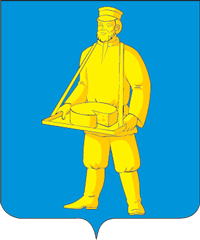 Городской округ Лотошино Московской областиСХЕМА ТЕПЛОСНАБЖЕНИЯ ГОРОДСКОГО ОКРУГА ЛОТОШИНОМОСКОВСКОЙ ОБЛАСТИ НА ПЕРИОД C 2021 ДО 2036 г.(актуализация)ОБОСНОВЫВАЮЩИЕ МАТЕРИАЛЫКНИГА 1.  СУЩЕСТВУЮЩЕЕ ПОЛОЖЕНИЕСведений, составляющих государственную тайну в соответствии с Указом Президента Российской Федерации от 30.11.1995 № 1203 «Об утверждении перечня сведений, отнесенных к государственной тайне», не содержится.Глава городского округа Лотошино   _____________       Е. Л. Долгасова                                                                                                          подписьРазработчик: Общество с ограниченной ответственностью «Центр теплоэнергосбережений»Юр. Адрес: 107078, г. Москва, ул. Новая Басманная д.19, ср. 1, офис. 521Генеральный директор                            ______________       А. Х. Регинский                                                                                                              подписьСОДЕРЖАНИЕ1	ГЛАВА. СУЩЕСТВУЮЩЕЕ ПОЛОЖЕНИЕ В СФЕРЕ ПРОИЗВОДСТВА, ПЕРЕДАЧИ И ПОТРЕБЛЕНИЯ ТЕПЛОВОЙ ЭНЕРГИИ ДЛЯ ЦЕЛЕЙ ТЕПЛОСНАБЖЕНИЯ	71.1	Часть 1.  Функциональная структура теплоснабжения	71.1.1	Описание административного состава поселения, городского округа с указанием на единой ситуационной карте границ и наименований территорий, входящих в состав. Численный состав населения по территориям и элементам территориального (кадастрового) деления	71.1.2	Перечень лиц, владеющих на праве собственности или другом законном основании объектами централизованной системы теплоснабжения, с указанием объектов, принадлежащих этим лицам	111.1.3	Описание зон деятельности (эксплуатационной ответственности) теплоснабжающих и теплосетевых организаций и описание структуры договорных отношений между ними. Схема поселения, городского округа с указанием зон деятельности (эксплуатационной ответственности) теплоснабжающих и теплосетевых организаций	131.1.3.1.	Источники тепловой энергии МП «Лотошинское ЖКХ»	131.1.3.2.	Ведомственные источники тепловой энергии	141.1.4	Ситуационная схема зон действия источников централизованного теплоснабжения поселения, городского округа относительно потребителей с указанием мест расположения, наименований и адресов источников тепловой энергии. Описание зон действия котельных, указанных на ситуационной схеме	271.1.5	Описание зон действия индивидуального теплоснабжения	311.1.6	Описание изменений, произошедших в функциональной структуре теплоснабжения поселения, городского округа за период, предшествующий актуализации схемы теплоснабжения	321.2	Часть 2. Источники тепловой энергии	331.2.1	Структура и технические характеристики основного оборудования	341.2.1.1.	Основное и вспомогательное оборудование котельных МП «Лотошинское ЖКХ»	381.2.1.2.	Основное и вспомогательное оборудование ведомственных котельных.	451.2.2	Параметры установленной тепловой мощности источника тепловой энергии, в том числе теплофикационного оборудования и теплофикационной установки	461.2.3	Ограничения тепловой мощности и параметры располагаемой тепловой мощности	471.2.4	Затраты тепловой энергии (мощности) на собственные и хозяйственные нужды и параметры тепловой мощности нетто	521.2.5	Срок ввода в эксплуатацию основного оборудования, год последнего освидетельствования при допуске к эксплуатации после ремонтов, год продления ресурса и мероприятия по продлению ресурса	541.2.6	Схемы выдачи тепловой мощности, структура теплофикационных установок (для источников тепловой энергии, функционирующих в режиме комбинированной выработки электрической и тепловой энергии)	591.2.7	Способы регулирования отпуска тепловой энергии от источников тепловой энергии с обоснованием выбора графика изменения температур и расхода теплоносителя в зависимости от температуры наружного воздуха	621.2.7.1.	Критерии обоснования температурного графика	661.2.7.2.	Температурные графики котельных городского округа Лотошино	681.2.8	Среднегодовая загрузка оборудования источников тепловой энергии	681.2.9	Способы учета тепловой энергии, отпущенной в тепловые сети	691.2.10	Статистика отказов и восстановлений оборудования источников тепловой энергии	711.2.11	Предписания надзорных органов по запрещению дальнейшей эксплуатации источников тепловой энергии	711.2.12	Перечень источников тепловой энергии и (или) оборудования (турбоагрегатов), входящего в их состав (для источников тепловой энергии, функционирующих в режиме комбинированной выработки электрической и тепловой энергии), которые отнесены к объектам, электрическая мощность которых поставляется в вынужденном режиме в целях обеспечения надежного теплоснабжения потребителей	711.2.13	Описание изменений технических характеристик основного оборудования источников тепловой энергии, зафиксированных за период, предшествующий актуализации схемы теплоснабжения	711.3	Часть 3. Тепловые сети, сооружения на них	721.3.1	Структура тепловых сетей от каждого источника тепловой энергии, от магистральных выводов до центральных тепловых пунктов (если таковые имеются) или до ввода в жилой квартал или промышленный объект с выделением сетей горячего водоснабжения	721.3.2	Карты (схемы) тепловых сетей в зонах действия источников тепловой энергии в электронной форме и (или) на бумажном носителе	731.3.3	Параметры тепловых сетей, включая год начала эксплуатации, тип изоляции, тип компенсирующих устройств, тип прокладки, краткую характеристику грунтов в местах прокладки с выделением наименее надежных участков, определением их материальной характеристики и подключенной тепловой нагрузки	911.3.3.1.	Параметры тепловой сети котельной №1	921.3.3.2.	Параметры тепловой сети котельной №2а	931.3.3.3.	Параметры тепловой сети котельной №3а	941.3.3.4.	Параметры тепловой сети котельной №4	951.3.3.5.	Параметры тепловой сети котельной №5	961.3.3.6.	Параметры тепловой сети котельной №6	971.3.3.7.	Параметры тепловой сети котельной №7	981.3.3.8.	Параметры тепловой сети котельной №8	991.3.3.9.	Параметры тепловой сети котельной №9	1001.3.3.10.	Параметры тепловой сети котельной №10	1011.3.3.11.	Параметры тепловой сети котельной №11	1021.3.3.12.	Параметры тепловой сети котельной №12	1031.3.3.13.	Параметры тепловой сети котельной №13	1041.3.3.14.	Параметры тепловой сети котельной №14	1041.3.3.15.	Параметры тепловой сети котельной №15	1051.3.3.16.	Параметры тепловой сети котельной №16	1061.3.3.17.	Параметры тепловой сети котельной №17	1071.3.3.18.	Параметры тепловой сети котельной №18	1081.3.3.19.	Параметры тепловой сети котельной №19	1081.3.3.20.	Параметры тепловой сети котельной №20	1081.3.3.21.	Параметры тепловой сети котельной №21	1091.3.3.22.	Параметры тепловой сети котельной №22	1091.3.3.23.	Параметры тепловой сети котельной №23	1091.3.3.1.	Параметры тепловой сети котельной ул. Рогова	1101.3.4	Описание типов и количества секционирующей и регулирующей арматуры на тепловых сетях	1101.3.5	Описание типов и строительных особенностей тепловых пунктов, тепловых камер и павильонов	1111.3.6	Описание графиков регулирования отпуска тепла в тепловые сети с анализом их обоснованности	1121.3.7	Фактические температурные режимы отпуска тепла в тепловые сети и их соответствие утвержденным графикам регулирования отпуска тепла в тепловые сети	1181.3.8	Гидравлические режимы и пьезометрические графики тепловых сетей	1191.3.9	Статистику отказов тепловых сетей (аварий, инцидентов) за последние 5 лет	1191.3.10	Статистику восстановлений (аварийно-восстановительных ремонтов) тепловых сетей и среднее время, затраченное на восстановление работоспособности тепловых сетей, за последние 5 лет	1201.3.11	Описание процедур диагностики состояния тепловых сетей и планирования капитальных (текущих) ремонтов	1211.3.12	Описание периодичности и соответствия техническим регламентам и иным обязательным требованиям процедур летних ремонтов с параметрами и методами испытаний (гидравлических, температурных, на тепловые потери) тепловых сетей	1221.3.13	Нормативы технологических потерь при передаче тепловой энергии (мощности) и теплоносителя, включаемых в расчет отпущенных тепловой энергии (мощности) и теплоносителя	1231.3.13.1.	Определение часовых тепловых потерь при среднегодовых условиях работы тепловой сети по нормам тепловых потерь	1231.3.13.2.	Значения удельных часовых тепловых потерь	1241.3.13.3.	Значения удельных часовых тепловых потерь при среднегодовой (среднесезонной) разности температур сетевой воды и окружающей среды (грунта или воздуха)	1261.3.13.4.	Определение часовых тепловых потерь тепловыми сетями, теплоизоляционные конструкции которых выполнены в соответствии с нормами	1281.3.13.5.	Среднегодовые значения температур сетевой воды	1291.3.13.6.	Нормируемые эксплуатационные часовые тепловые потери через теплоизоляционные конструкции по видам прокладки	1291.3.13.7.	Нормируемые эксплуатационные месячные тепловые потери через теплоизоляционные конструкции тепловой сети	1321.3.14	Оценка фактических тепловых потерь тепловой энергии при передаче тепловой энергии и теплоносителя по тепловым сетям за последние 3 года	1411.3.15	Предписания надзорных органов по запрещению дальнейшей эксплуатации участков тепловой сети и результаты их исполнения	1431.3.16	Описание типов присоединений теплопотребляющих установок потребителей к тепловым сетям с выделением наиболее распространенных, определяющих выбор и обоснование графика регулирования отпуска тепловой энергии потребителям	1431.3.17	Сведения о наличии коммерческого приборного учета тепловой энергии, отпущенной из тепловых сетей потребителям, и анализ планов по установке приборов учета тепловой энергии и теплоносителя	1451.3.18	Анализ работы диспетчерских служб теплоснабжающих (теплосетевых) организаций и используемых средств автоматизации, телемеханизации и связи	1461.3.19	Уровень автоматизации и обслуживания центральных тепловых пунктов, насосных станций	1481.3.20	Перечень выявленных бесхозяйных тепловых сетей и обоснование выбора организации, уполномоченной на их эксплуатацию	1481.3.21	Данные энергетических характеристик тепловых сетей (при их наличии)	1491.3.22	Описание изменений в характеристиках тепловых сетей и сооружений на них, зафиксированных за период, предшествующий актуализации схемы теплоснабжения	1521.4	Часть 4. Зоны действия источников тепловой энергии	1521.5	Часть 5. Тепловые нагрузки потребителей тепловой энергии, групп потребителей тепловой энергии в зонах действия источников тепловой энергии	1531.5.1	Объём потребления тепловой энергии в расчетных элементах территориального деления	1531.5.2	Описание значений спроса на тепловую мощность в расчетных элементах территориального деления, в том числе значений тепловых нагрузок потребителей тепловой энергии, групп потребителей тепловой энергии	1541.5.3	Расчетные значения тепловых нагрузок источников тепловой энергии по каждому источнику	1541.5.4	Случаи (условий) применения отопления жилых помещений в многоквартирных домах с использованием индивидуальных квартирных источников тепловой энергии	1541.5.5	Объём потребления тепловой энергии в расчетных элементах территориального деления за отопительный период и за год в целом	1551.5.6	Объём потребления тепловой энергии при расчетных температурах наружного воздуха в зонах действия источника тепловой энергии	1561.5.7	Существующие нормативы потребления тепловой энергии для населения на отопление и горячее водоснабжение	1591.5.8	Тепловые нагрузки, указанные в договорах теплоснабжения	1611.5.9	Сравнение величины договорной и расчетной тепловой нагрузки по зоне действия каждого источника тепловой энергии	1611.5.10	Описание изменений тепловых нагрузок потребителей тепловой энергии, в том числе подключенных к тепловым сетям каждой системы теплоснабжения, зафиксированных за период, предшествующий актуализации схемы теплоснабжения	1611.6	Часть 6. Балансы тепловой мощности и тепловой нагрузки в зонах действия источников тепловой энергии	1621.6.1	Структура балансов установленной, располагаемой тепловой мощности и тепловой мощности нетто, потерь тепловой мощности в тепловых сетях и расчетной тепловой нагрузки по каждому источнику тепловой энергии	1621.6.2	Анализ резервов и дефицитов тепловой мощности нетто по каждому источнику тепловой энергии	1651.6.3	Анализ гидравлических режимов, обеспечивающих передачу тепловой энергии от источника тепловой энергии до самого удаленного потребителя и характеризующих существующие возможности (резервы и дефициты по пропускной способности) передачи тепловой энергии от источника к потребителю	1661.6.4	Анализ причины возникновения дефицитов тепловой мощности и последствий влияния дефицитов на качество теплоснабжения	1671.6.5	Анализ резервов тепловой мощности нетто источников тепловой энергии и возможностей расширения технологических зон действия источников с резервами тепловой мощности нетто в зоны действия с дефицитом тепловой мощности	1681.6.6	Описание изменений в балансах тепловой мощности и тепловой нагрузки каждой системы теплоснабжения, в том числе с учетом реализации планов строительства, реконструкции и технического перевооружения источников тепловой энергии, введенных в эксплуатацию за период, предшествующий актуализации схемы теплоснабжения	1691.7	Часть 7. Балансы теплоносителя	1691.7.1	Структура балансов производительности водоподготовительных установок теплоносителя для тепловых сетей и максимального потребления теплоносителя в теплоиспользующих установках потребителей в перспективных зонах действия систем теплоснабжения и источников тепловой энергии, в том числе работающих на единую тепловую сеть	1691.7.2	Структура балансов производительности водоподготовительных установок теплоносителя для тепловых сетей и максимального потребления теплоносителя в аварийных режимах систем теплоснабжения	1731.7.3	Описание изменений в балансах водоподготовительных установок для каждой системы теплоснабжения, в том числе с учетом реализации планов строительства, реконструкции и технического перевооружения этих установок, введенных в эксплуатацию в период, предшествующий актуализации схемы теплоснабжения	1741.8	Часть 8. Топливные балансы источников тепловой энергии и система обеспечения топливом	1751.8.1	Виды и количество используемого основного топлива для каждого источника тепловой энергии	1751.8.2	Виды резервного и аварийного топлива и возможности их обеспечения в соответствии с нормативными требованиями	1761.8.3	Особенности характеристик топлив в зависимости от мест поставки	1761.8.4	Анализ использования местных видов топлива	1781.8.5	Описание видов топлива (в случае, если топливом является уголь, - вид ископаемого угля в соответствии с Межгосударственным стандартом ГОСТ 25543-2013 "Угли бурые, каменные и антрациты. Классификация по генетическим и технологическим параметрам"), их доли и значения низшей теплоты сгорания топлива, используемых для производства тепловой энергии по каждой системе теплоснабжения	1791.8.6	Описание преобладающего в поселении, городском округе вида топлива, определяемого по совокупности всех систем теплоснабжения, находящихся в соответствующем поселении, городском округе	1791.8.7	Описание приоритетного направления развития топливного баланса поселения, городского округа	1791.8.8	Описание изменений в топливных балансах источников тепловой энергии для каждой системы теплоснабжения, в том числе с учетом реализации планов строительства, реконструкции и технического перевооружения источников тепловой энергии, ввод в эксплуатацию которых осуществлен в период, предшествующий актуализации схемы теплоснабжения	1801.9	Часть 9. Надежность теплоснабжения	1811.9.1	Показатели, определяемые в соответствии с методическими указаниями по разработке схем теплоснабжения	1811.9.2	Значения потока отказов (частоты отказов) участков тепловых сетей	1881.9.3	Частота отключения потребителей	1881.9.4	Значения потока (частоты) и времени восстановления теплоснабжения потребителей после отключений	1891.9.5	Карты-схемы тепловых сетей и зон ненормативной надежности и безопасности теплоснабжения	1901.9.1	Анализ аварийных ситуаций при теплоснабжении	1921.9.2	Анализ времени восстановления теплоснабжения потребителей после аварийных отключений	1921.9.3	Описание изменений в надежности теплоснабжения для каждой системы теплоснабжения, в том числе с учетом реализации планов строительства, реконструкции и технического перевооружения источников тепловой энергии и тепловых сетей, ввод в эксплуатацию которых осуществлен в период, предшествующий актуализации схемы теплоснабжения	1921.10	Часть 10. Технико-экономические показатели теплоснабжающих и теплосетевых организаций	1931.10.1	Описание результатов хозяйственной деятельности каждой теплоснабжающей организации в соответствии с требованиями, установленными Правительством Российской Федерации в «Стандартах раскрытия информации теплоснабжающими организациями»	1931.10.1.1.	Оценка полноты раскрытия информации каждой теплоснабжающей организации в соответствии с требованиями, установленными Правительством Российской Федерации в «Стандартах раскрытия информации теплоснабжающими организациями»	1961.10.2	Технико-экономические показатели работы каждой теплоснабжающей организации	1991.10.2.1.	Технико-экономические показатели работы теплоснабжающей организации МП «Лотошинское ЖКХ»	1991.10.3	Описание изменений технико-экономических показателей теплоснабжающих и теплосетевых организаций для каждой системы теплоснабжения, в том числе с учетом реализации планов строительства, реконструкции и технического перевооружения источников тепловой энергии и тепловых сетей, ввод в эксплуатацию которых осуществлен в период, предшествующий актуализации схемы теплоснабжения	2041.11	Часть 11. Цены (тарифы) в сфере теплоснабжения	2051.11.1	Динамика утвержденных тарифов, устанавливаемых органами исполнительной власти субъекта Российской Федерации в области государственного регулирования цен (тарифов) по каждому из регулируемых видов деятельности и по каждой теплосетевой и теплоснабжающей организации с учетом последних 3 лет	2051.11.2	Структуры цен (тарифов), установленных на момент разработки схемы теплоснабжения	2071.11.3	Платы за подключение к системе теплоснабжения и поступлений денежных средств от осуществления указанной деятельности	2131.11.4	Платы за услуги по поддержанию резервной тепловой мощности, в том числе для социально значимых категорий потребителей	2131.11.5	Описание изменений в утвержденных ценах (тарифах), устанавливаемых органами исполнительной власти субъекта Российской Федерации, зафиксированных за период, предшествующий актуализации схемы теплоснабжения	2141.12	Часть 12. Описание существующих технических и технологических проблем в системах теплоснабжения поселения, городского округа	2161.12.1	Описание существующих проблем организации безопасного, качественного и надежного теплоснабжения (перечень причин, приводящих к снижению качества и надежности теплоснабжения, включая проблемы в работе теплопотребляющих установок потребителей)	2161.12.2	Описание существующих проблем развития систем теплоснабжения	2161.12.3	Описание существующих проблем надежного и эффективного снабжения топливом действующих систем теплоснабжения	2181.12.4	Анализ предписаний надзорных органов об устранении нарушений, влияющих на безопасность и надежность системы теплоснабжения	2181.12.5	Описание изменений технических и технологических проблем в системах теплоснабжения поселения, городского округа, произошедших в период, предшествующий актуализации схемы теплоснабжения	218ГЛАВА. СУЩЕСТВУЮЩЕЕ ПОЛОЖЕНИЕ В СФЕРЕ ПРОИЗВОДСТВА, ПЕРЕДАЧИ И ПОТРЕБЛЕНИЯ ТЕПЛОВОЙ ЭНЕРГИИ ДЛЯ ЦЕЛЕЙ ТЕПЛОСНАБЖЕНИЯЧасть 1.  Функциональная структура теплоснабженияТеплоснабжение городского округа Лотошино осуществляется как централизованно, так и децентрализовано.Централизованным теплоснабжением в городском округе Лотошино обеспечен жилищный фонд и объекты общественно-делового назначения, в том числе объекты социально-культурного и коммунально-бытового обслуживания.Децентрализованным теплоснабжением обеспечивается в основном индивидуальная усадебная и коттеджная застройки. Описание административного состава поселения, городского округа с указанием на единой ситуационной карте границ и наименований территорий, входящих в состав. Численный состав населения по территориям и элементам территориального (кадастрового) деленияГородской округ Лотошино расположен на северо-западе Московской области России. Административный центр — рабочий посёлок Лотошино. Граничит с городскими округами Волоколамский, Шаховская и Клин Московской области; Конаковским, Калининским, Старицким и Зубцовским районами Тверской области. На рисунке Рисунок 1.1 приведена единая ситуационная карта с обозначением границ и наименований территорий, входящих в состав городского округа Лотошино.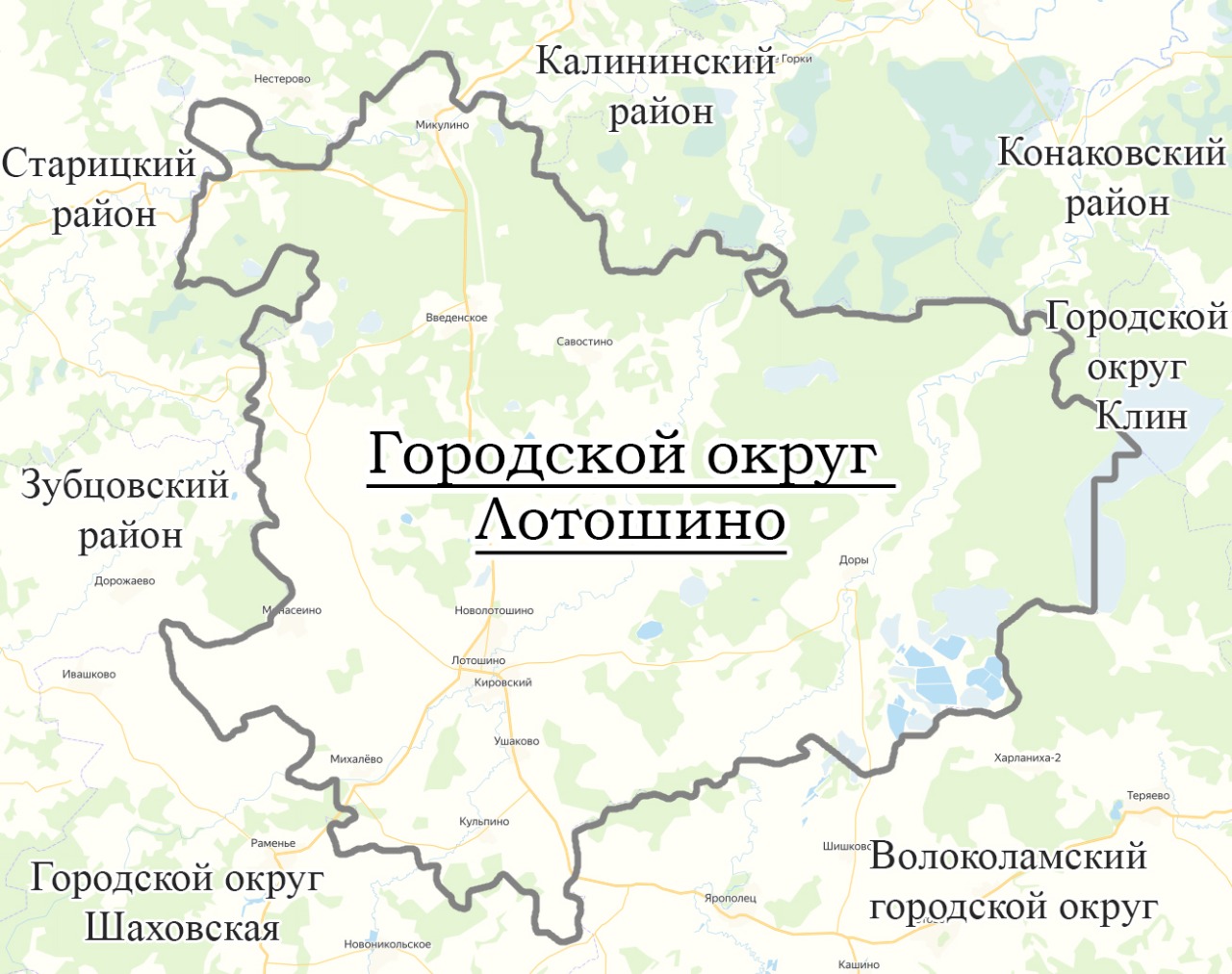 Рисунок 1.1 - Единый ситуационный план городского округа ЛотошиноВ таблице Таблица 1.1 представлена численность населения городского округа Лотошино по годам.Таблица 1.1 - Численность населения городского округа Лотошино, чел.Городской округ состоит из 124 населённых пунктов (таблица Таблица 1.2).Таблица 1.2 - Перечень населённых пунктов городского округа ЛотошиноТерритория городского округа Лотошино составляет 97 957 га (979,57 км²), плотность населения – 16,46 чел./км2. Перечень лиц, владеющих на праве собственности или другом законном основании объектами централизованной системы теплоснабжения, с указанием объектов, принадлежащих этим лицам Теплоснабжение потребителей городского округа Лотошино осуществляется как от централизованных, так и децентрализованных источников, преимущественно работающих на природном газе. Централизованным теплоснабжением обеспечены многоквартирные жилые дома, объекты социально-культурного и коммунально-бытового обслуживания населения, общественные организации, а также объекты производственно-складского, промышленного и рекреационного назначения.   Централизованными источниками теплоснабжения являются муниципальные котельные МП «Лотошинское ЖКХ», котельные производственных предприятий и ведомств. Зоны, не охваченные источниками централизованного теплоснабжения, имеют автономное индивидуальное теплоснабжение.Системы теплоснабжения закрытые.В таблице Таблица 1.3 представлен перечень источников тепловой энергии в разрезе по теплоснабжающим организациям, оказывающим услуги централизованного теплоснабжения на правах собственника, арендатора или иного другого законного основания.Таблица 1.3 – Перечень источников тепловой энергии на территории городского округа ЛотошиноВедомственные котельные городского округа Лотошино представлены в таблице Таблица 1.4.Таблица 1.4 - Перечень ведомственных котельных городского округа Лотошино, обеспечивающих население, соц. сферу и собственное потребление тепловой энергии*Теплоснабжение осуществляет МП «Лотошинское ЖКХ», покупая тепловую энергию ООО «Лотошинский Автодор».Описание зон деятельности (эксплуатационной ответственности) теплоснабжающих и теплосетевых организаций и описание структуры договорных отношений между ними. Схема поселения, городского округа с указанием зон деятельности (эксплуатационной ответственности) теплоснабжающих и теплосетевых организацийНа территории городского округа Лотошино функционирует две организации, имеющие в своем ведомстве источники тепловой энергии.Перечень теплоснабжающих и теплосетевых организаций городского округа Лотошино представлен в таблице Таблица 1.5.Зоны эксплуатационной ответственности теплоснабжающих организации городского округа Лотошино представлены на рисунках Рисунок 1.2- Рисунок 1.25.Таблица 1.5 - Перечень теплоснабжающих (теплосетевых) организаций, действующих на территории городского округа Лотошино Источники тепловой энергии МП «Лотошинское ЖКХ»МП «Лотошинское ЖКХ» является основной теплоснабжающей организацией и отпускает тепловую энергию потребителям городского округа Лотошино на нужды отопления, вентиляции и горячего водоснабжения жилых, административных, культурно-бытовых зданий, объекты социальной сферы, прочие объекты городской инфраструктуры. Отпуск тепловой энергии на отопление, вентиляцию и ГВС производится только в виде горячей водыВ теплоснабжении города муниципальное теплоснабжение составляет 98,34 %. Зона действия МП «Лотошинское ЖКХ» располагается во всех 3 планировочных районах городского округа, входящих в его состав.Потребители тепловой энергии приобретают тепловую энергию у МП «Лотошинское ЖКХ» (теплоснабжающей организации) по договорам теплоснабжения, как правило, с организациями (юридическими лицами). В отдельных случаях заключаются договоры с индивидуальными предпринимателями. Потребители оплачивают услуги теплоснабжения по регулируемым ценам (тарифам), устанавливаемым региональными органами власти.Договоры с собственниками жилья ЖСК, ТСЖ и др. заключаются с каждым собственником. Договоры с остальными потребителями тепловой энергии (медицина, управление образования, торговля и др.) заключаются в соответствии с уставом этих организаций.Ведомственные источники тепловой энергииООО «Лотошинский автодор» является единственной ведомственной теплоснабжающей организацией и отпускает тепловую энергию потребителям городского округа Лотошино на нужды отопления, вентиляции и горячего водоснабжения жилых, административных, культурно-бытовых зданий, объекты социальной сферы, прочие объекты городской инфраструктуры. Отпуск тепловой энергии на отопление, вентиляцию и ГВС производится только в виде горячей водыВ теплоснабжении городского округа теплоснабжение за счет ООО «Лотошинский автодор» составляет 1,66 % потребителей. 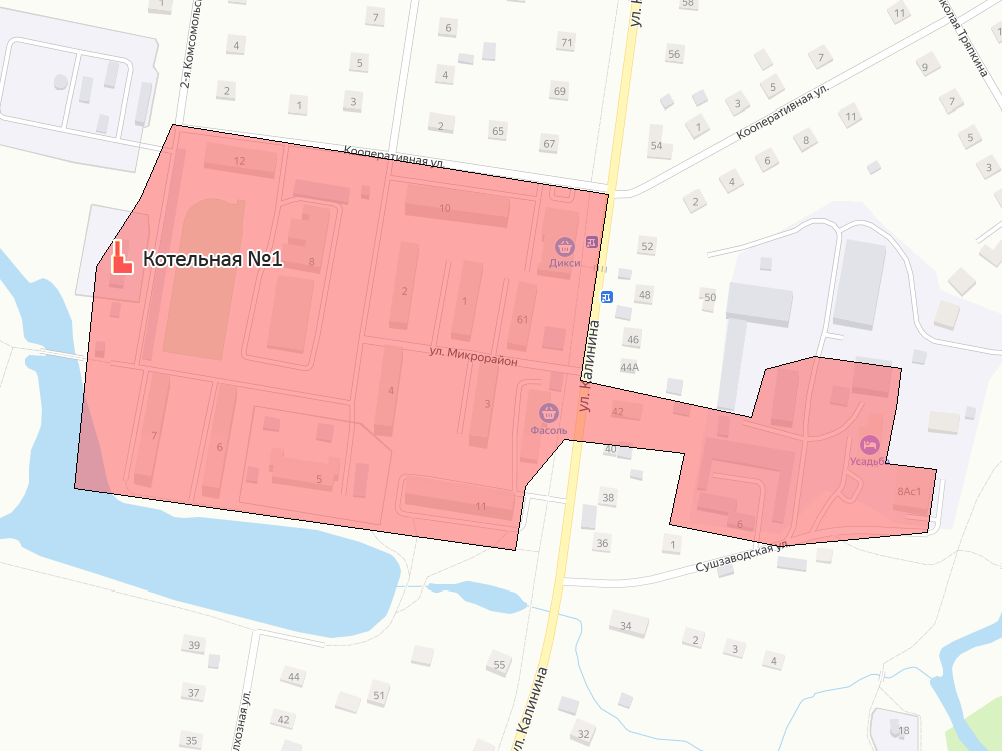 Рисунок 1.2 - Зона эксплуатационной ответственности МП «Лотошинское ЖКХ» (котельная №1) 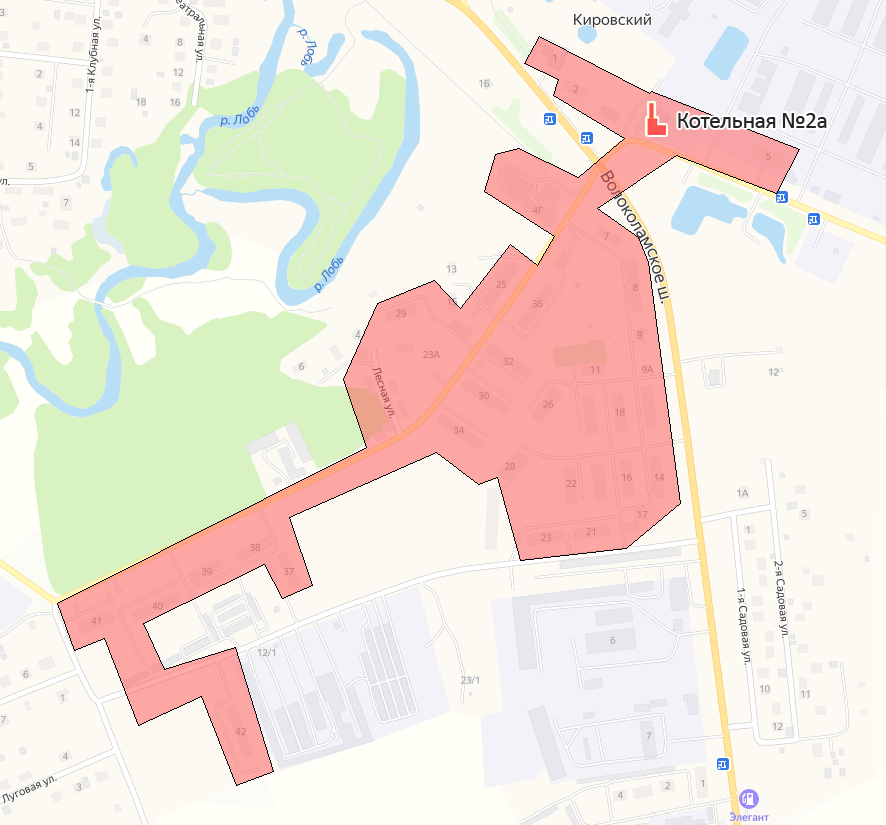 Рисунок 1.3 - Зона эксплуатационной ответственности МП «Лотошинское ЖКХ» (котельная №2а) 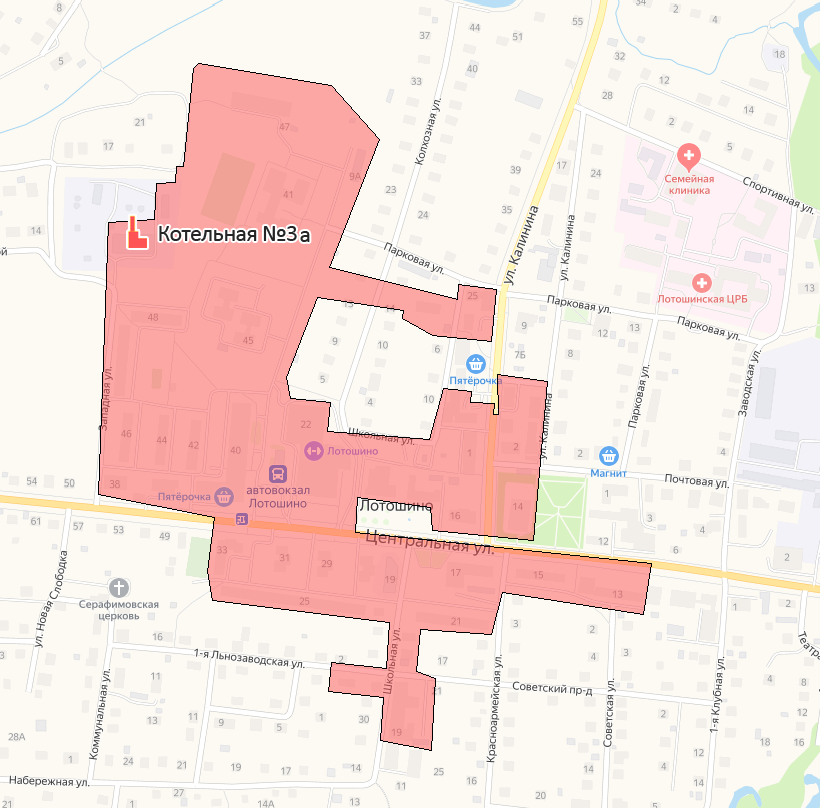 Рисунок 1.4 - Зона эксплуатационной ответственности МП «Лотошинское ЖКХ» (котельная №3а)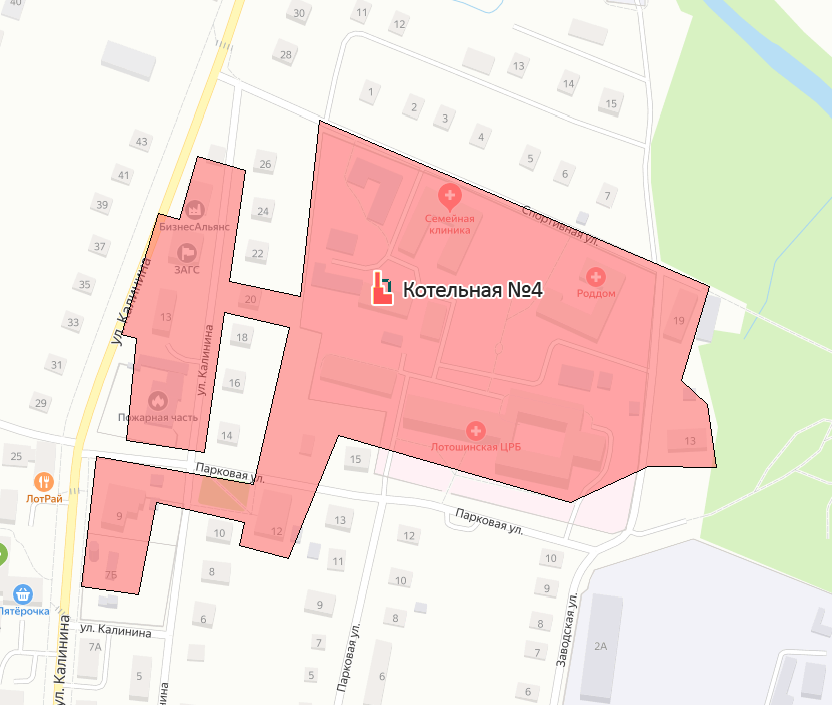 Рисунок 1.5 - Зона эксплуатационной ответственности МП «Лотошинское ЖКХ» (котельная №4) 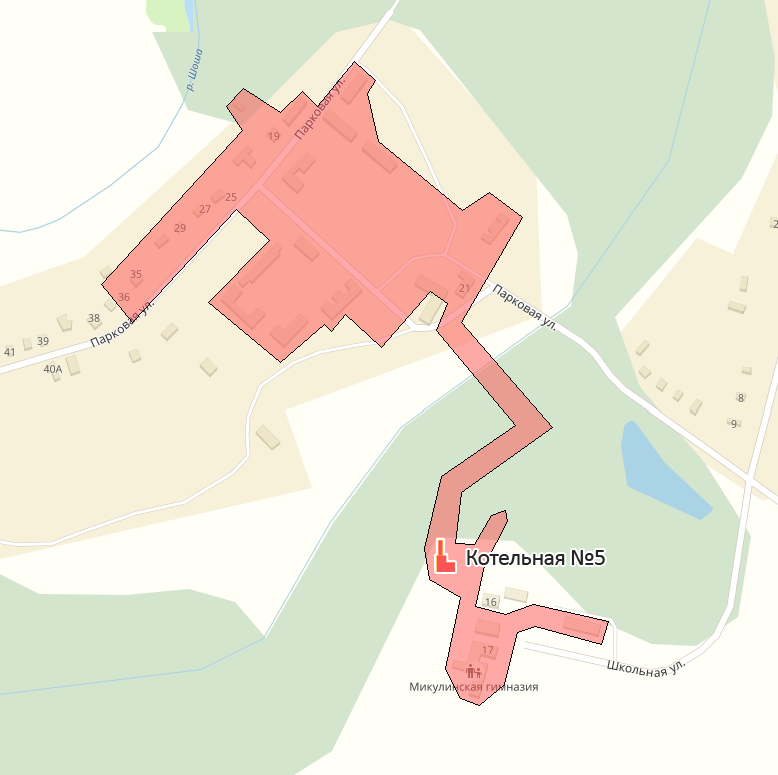 Рисунок 1.6 - Зона эксплуатационной ответственности МП «Лотошинское ЖКХ» (котельная №5)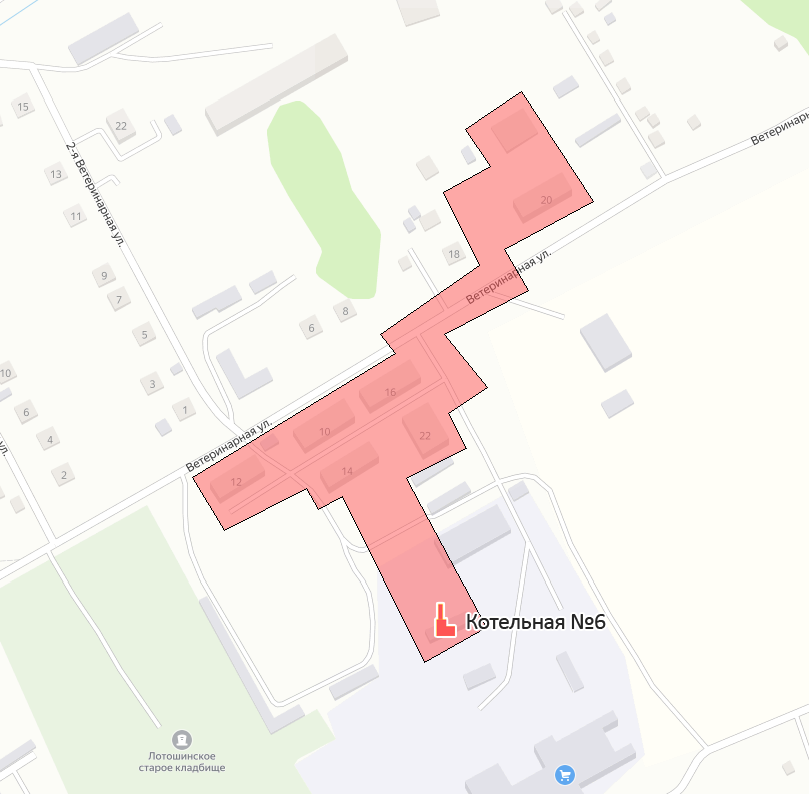 Рисунок 1.7 - Зона эксплуатационной ответственности МП «Лотошинское ЖКХ» (котельная №6) 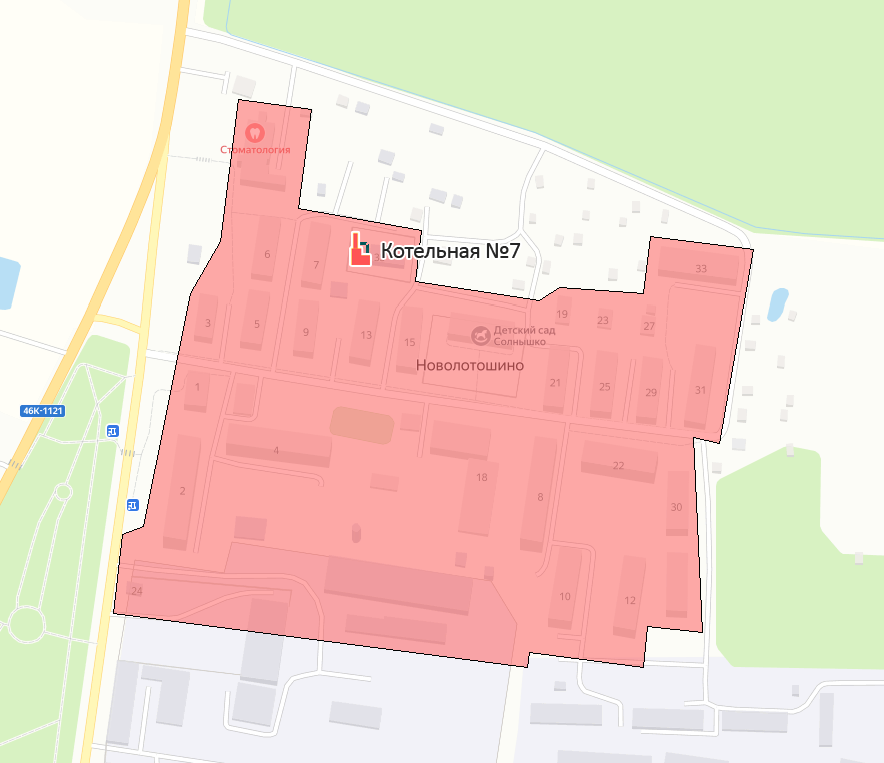 Рисунок 1.8 - Зона эксплуатационной ответственности МП «Лотошинское ЖКХ» (котельная №7)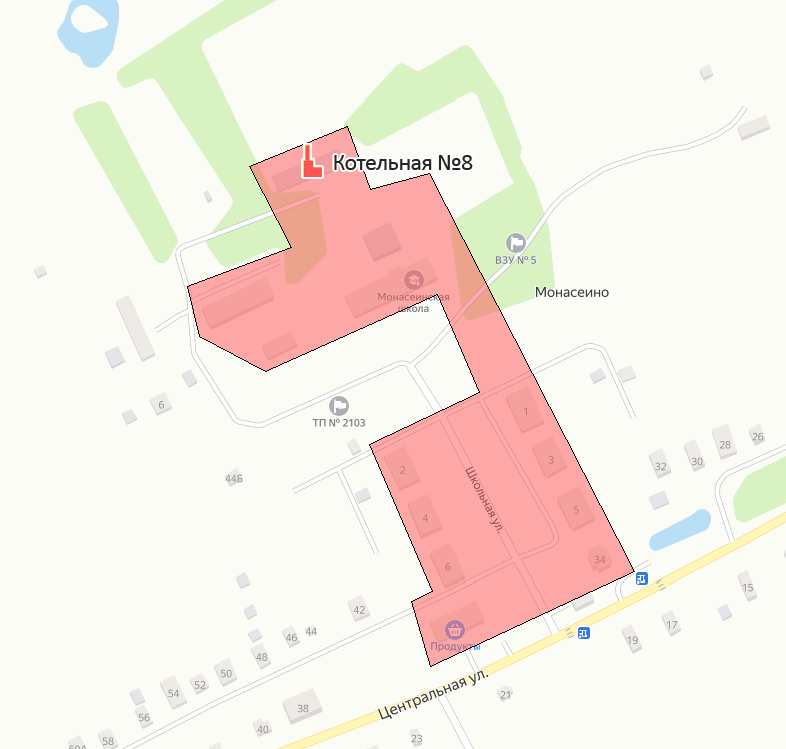 Рисунок 1.9 - Зона эксплуатационной ответственности МП «Лотошинское ЖКХ» (котельная №8)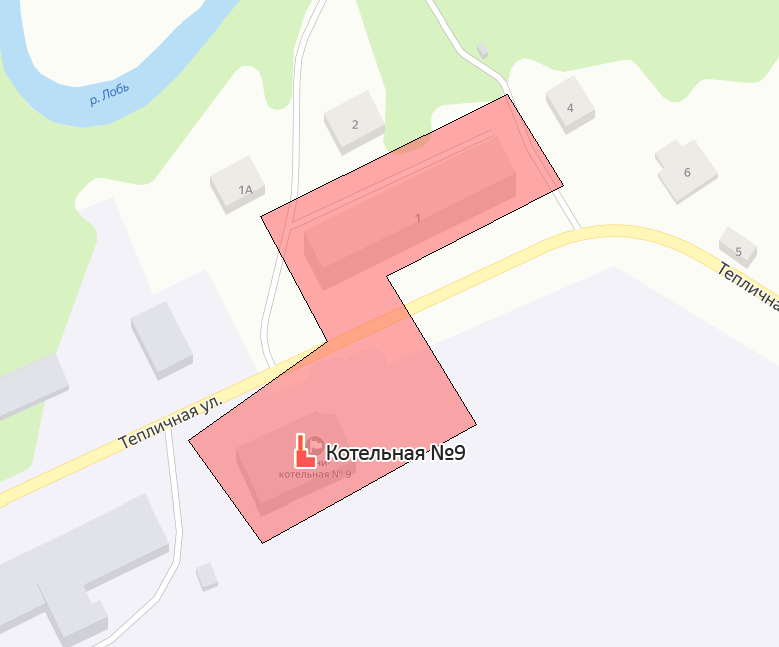 Рисунок 1.10 - Зона эксплуатационной ответственности МП «Лотошинское ЖКХ» (котельная №9)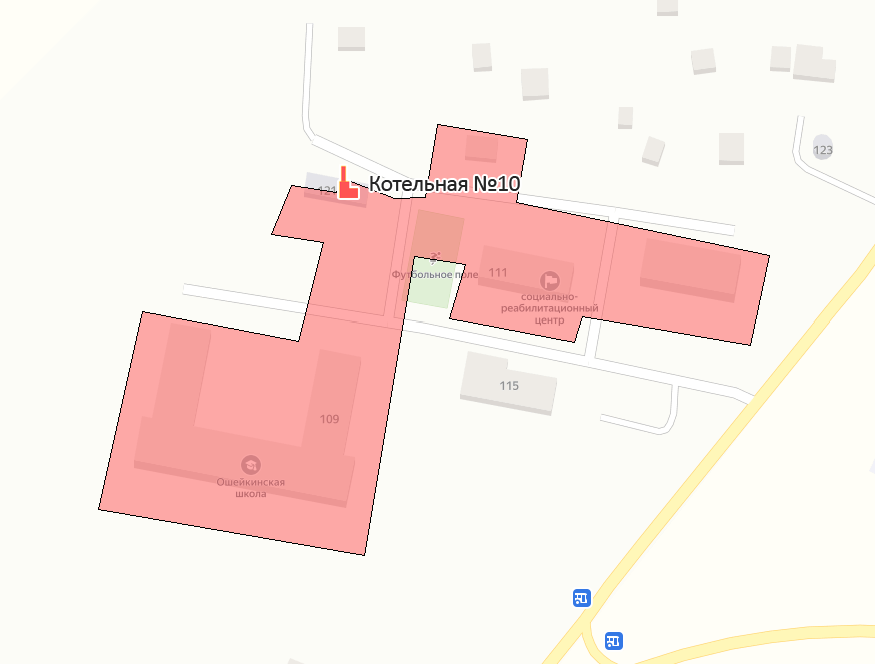 Рисунок 1.11 - Зона эксплуатационной ответственности МП «Лотошинское ЖКХ» (котельная №10) 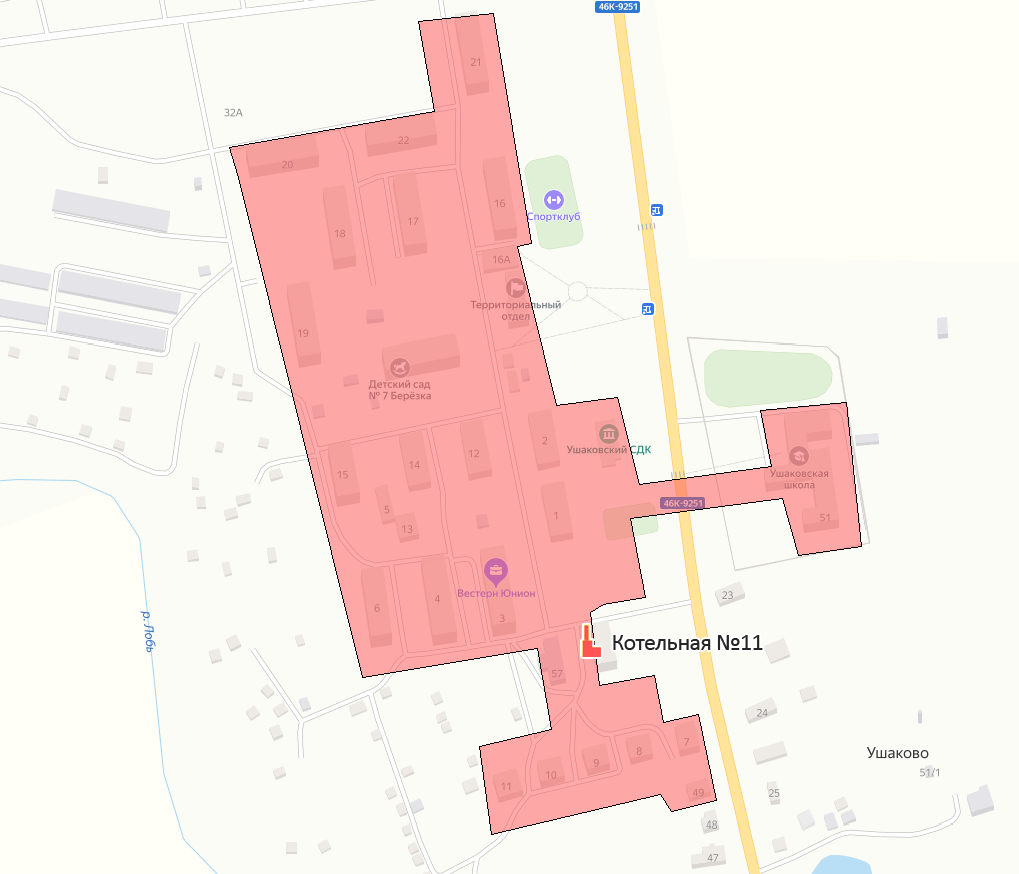 Рисунок 1.12 - Зона эксплуатационной ответственности МП «Лотошинское ЖКХ» (котельная №11)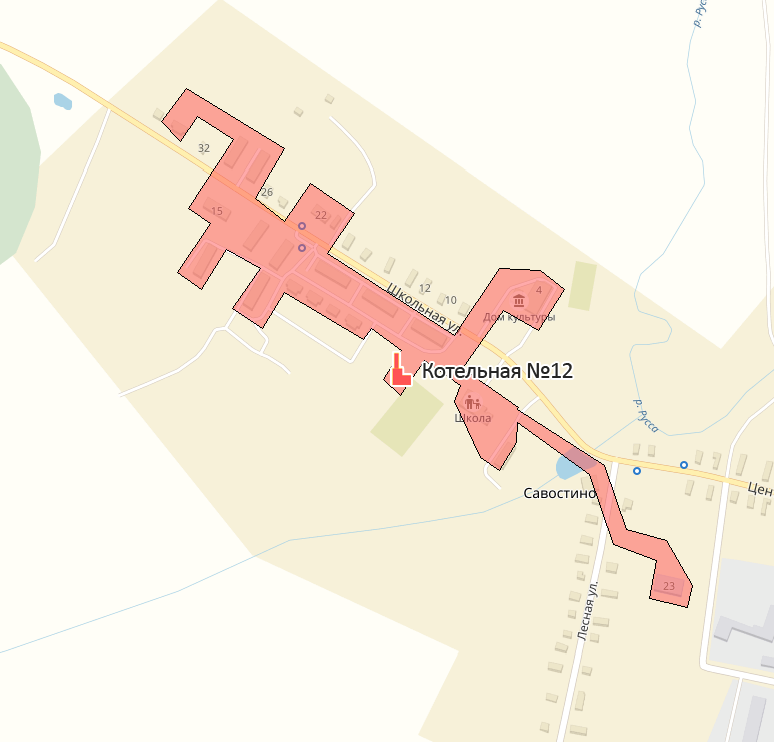 Рисунок 1.13 - Зона эксплуатационной ответственности МП «Лотошинское ЖКХ» (котельная №12) 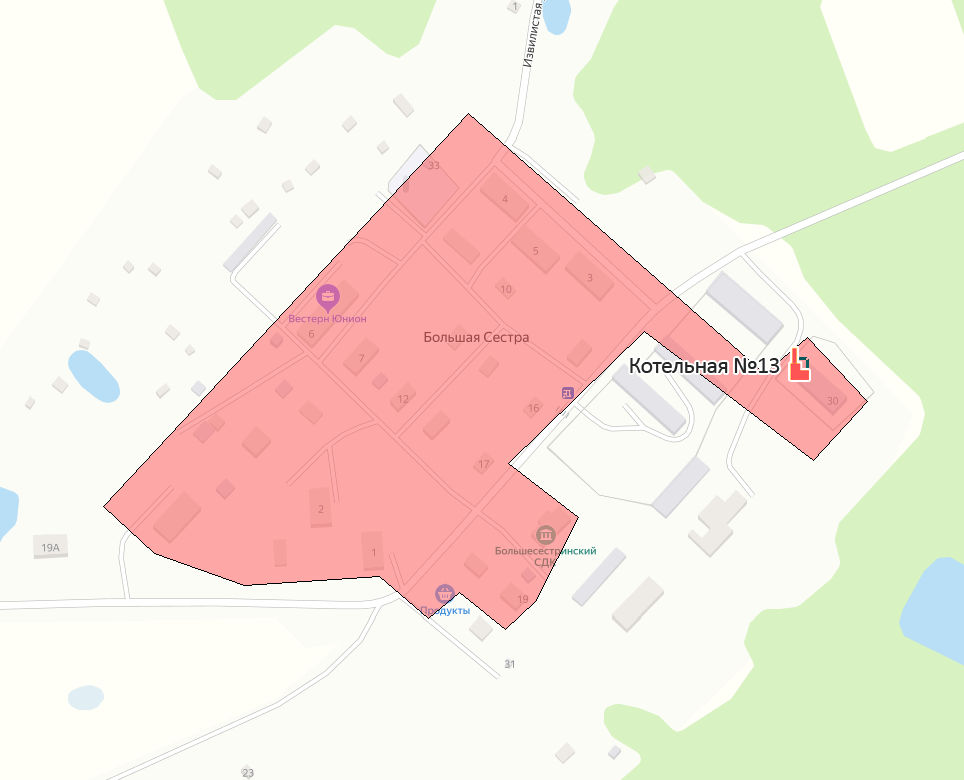 Рисунок 1.14 - Зона эксплуатационной ответственности МП «Лотошинское ЖКХ» (котельная №13)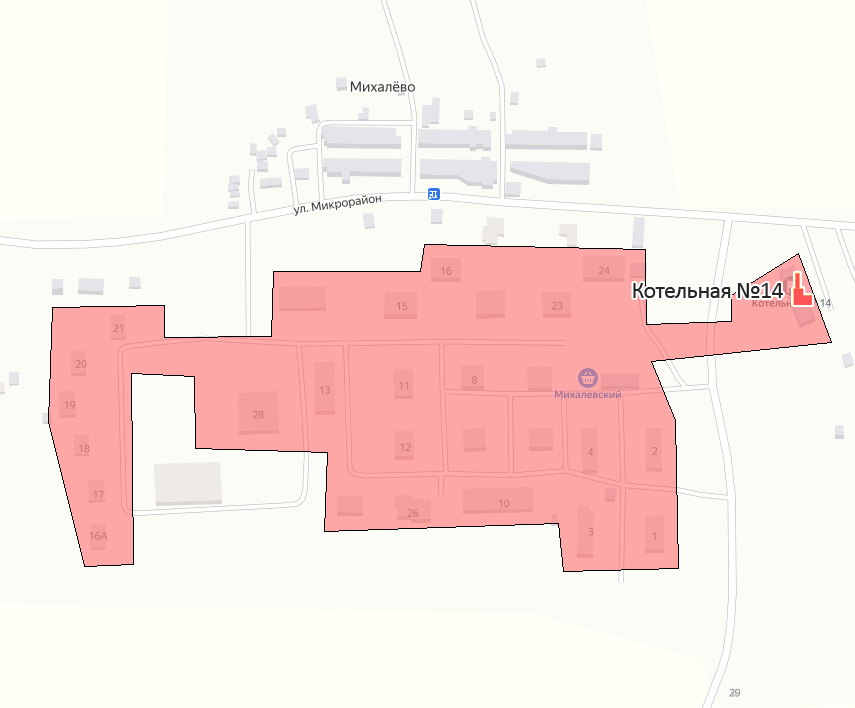 Рисунок 1.15 - Зона эксплуатационной ответственности МП «Лотошинское ЖКХ» (котельная №14) 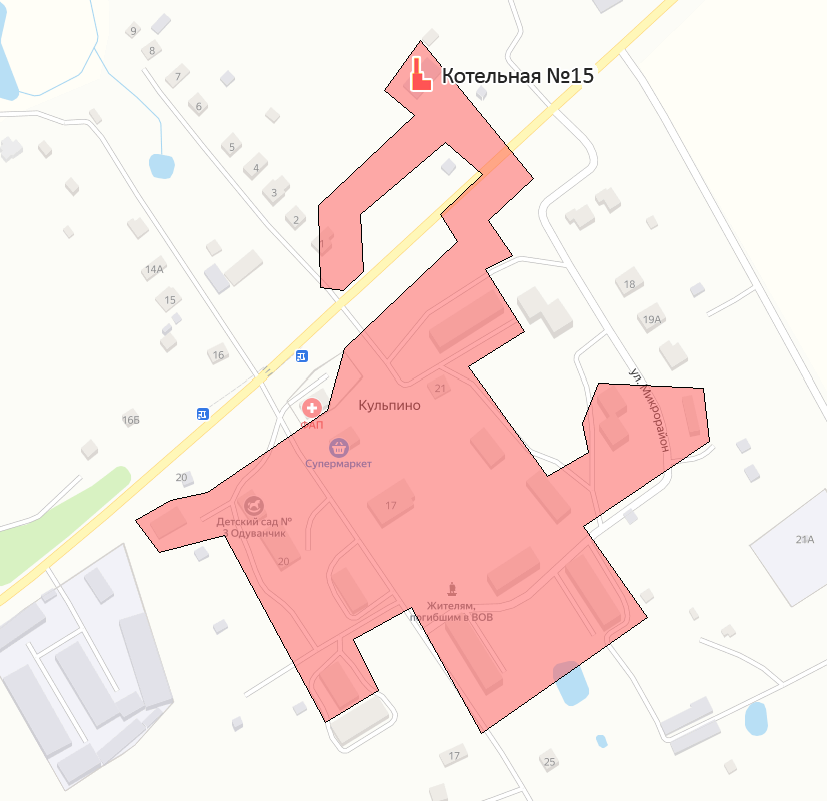 Рисунок 1.16 - Зона эксплуатационной ответственности МП «Лотошинское ЖКХ» (котельная №15)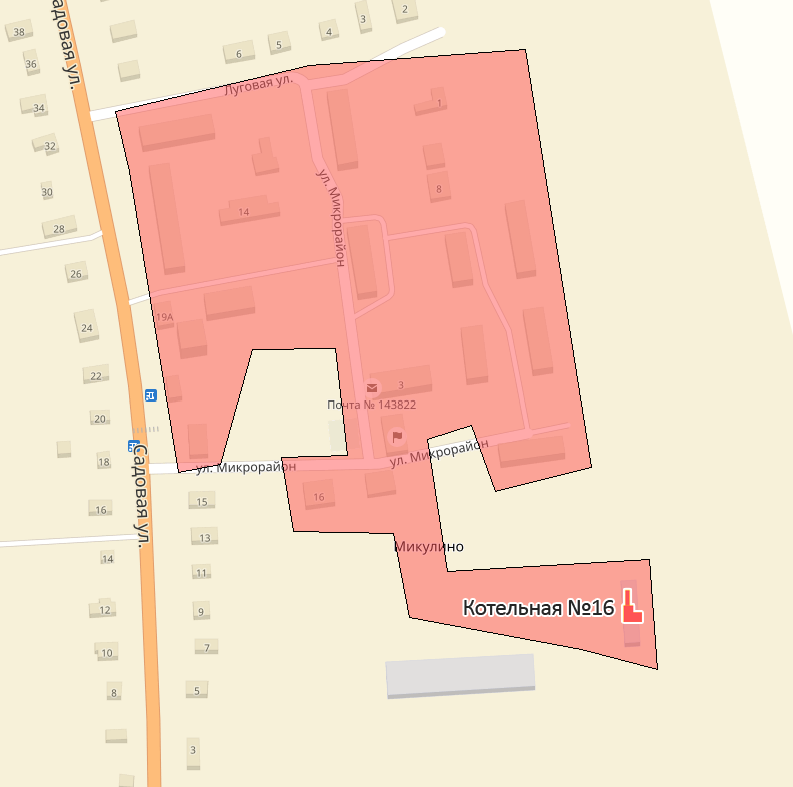 Рисунок 1.17 - Зона эксплуатационной ответственности МП «Лотошинское ЖКХ» (котельная №16) 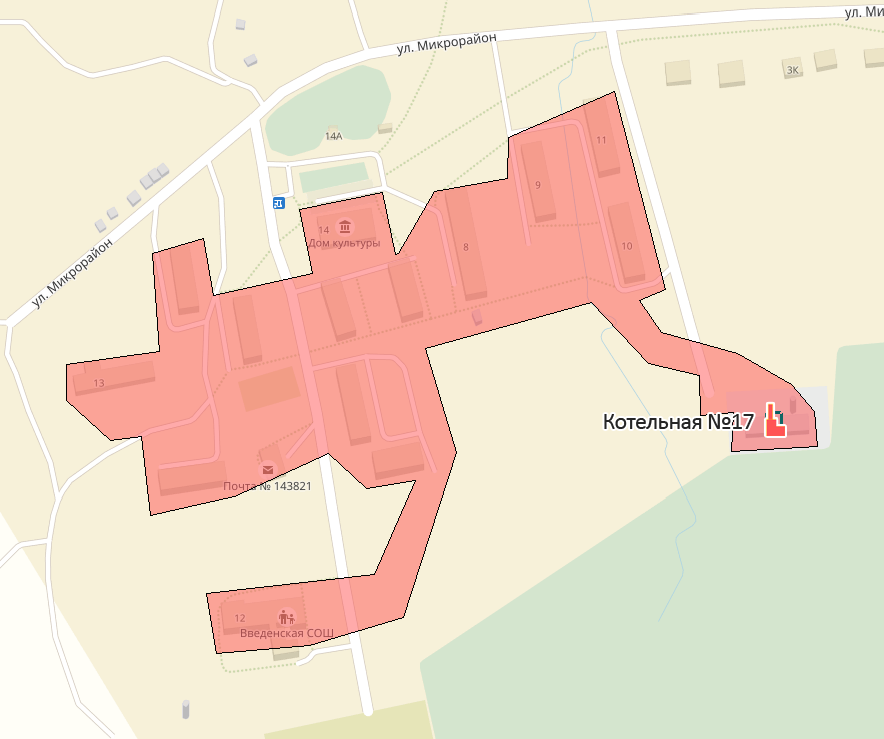 Рисунок 1.18 - Зона эксплуатационной ответственности МП «Лотошинское ЖКХ» (котельная №17)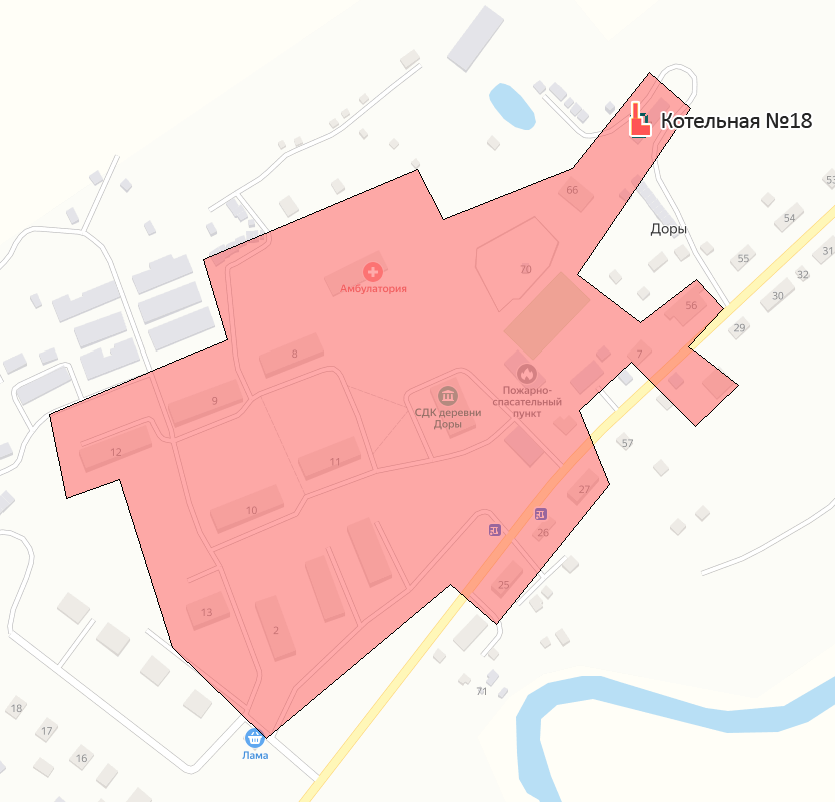 Рисунок 1.19 - Зона эксплуатационной ответственности МП «Лотошинское ЖКХ» (котельная №18) 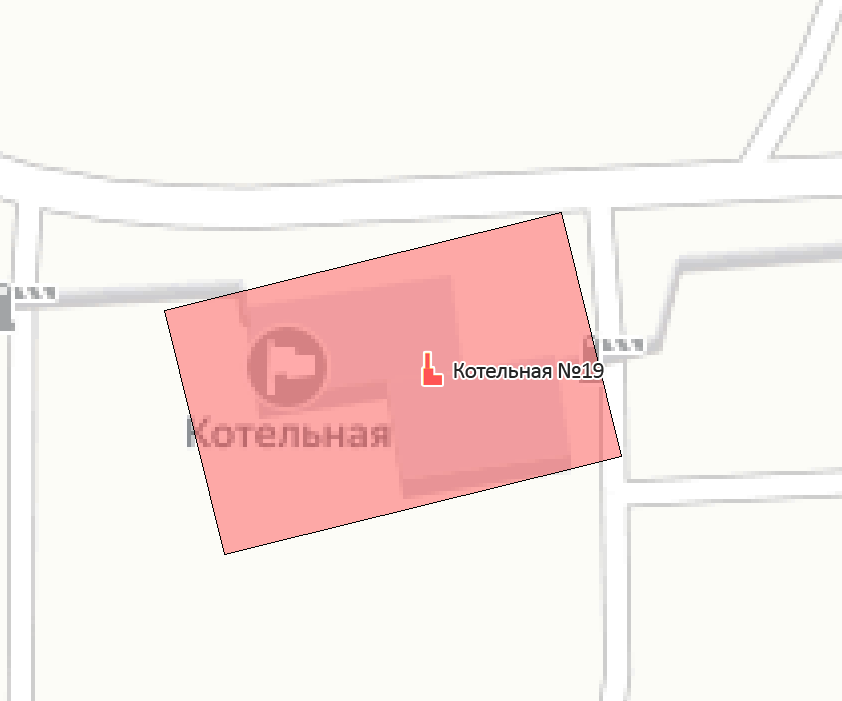 Рисунок 1.20 - Зона эксплуатационной ответственности МП «Лотошинское ЖКХ» (котельная №19)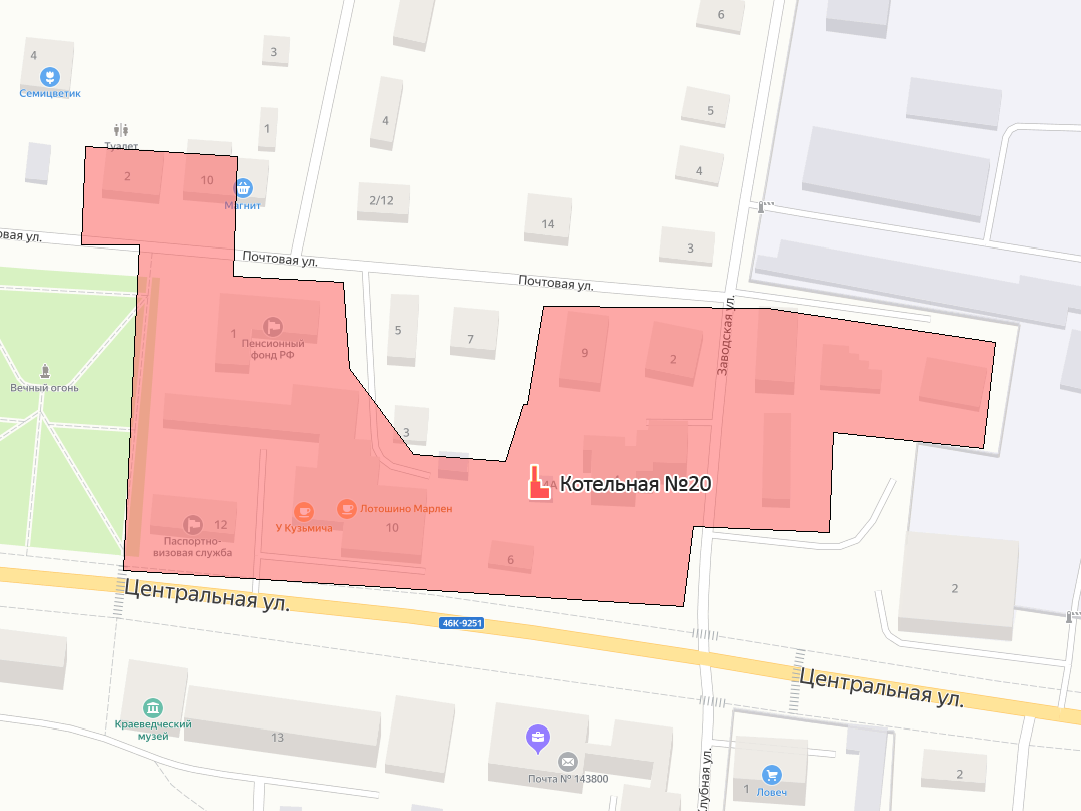 Рисунок 1.21 - Зона эксплуатационной ответственности МП «Лотошинское ЖКХ» (котельная №20) 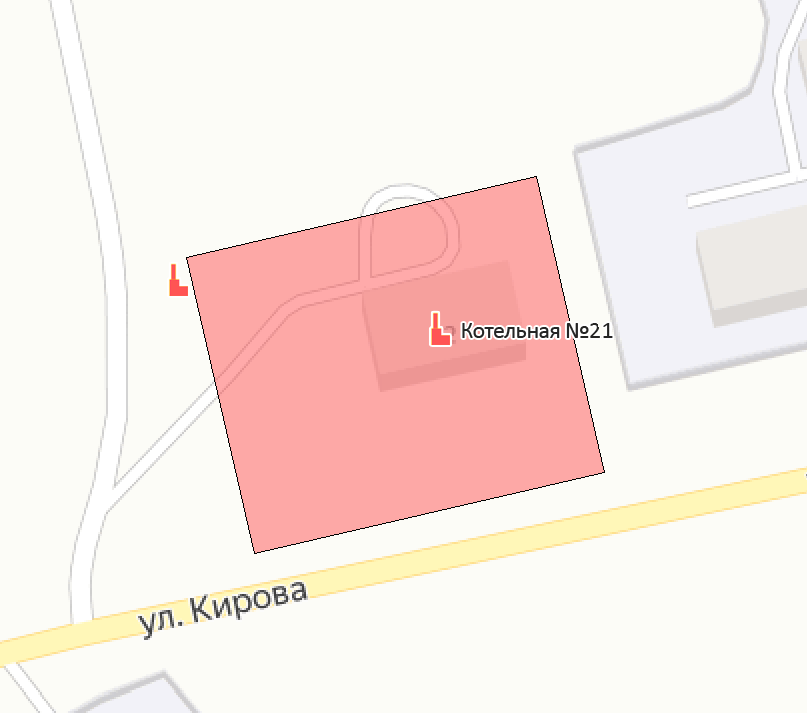 Рисунок 1.22 - Зона эксплуатационной ответственности МП «Лотошинское ЖКХ» (котельная №21)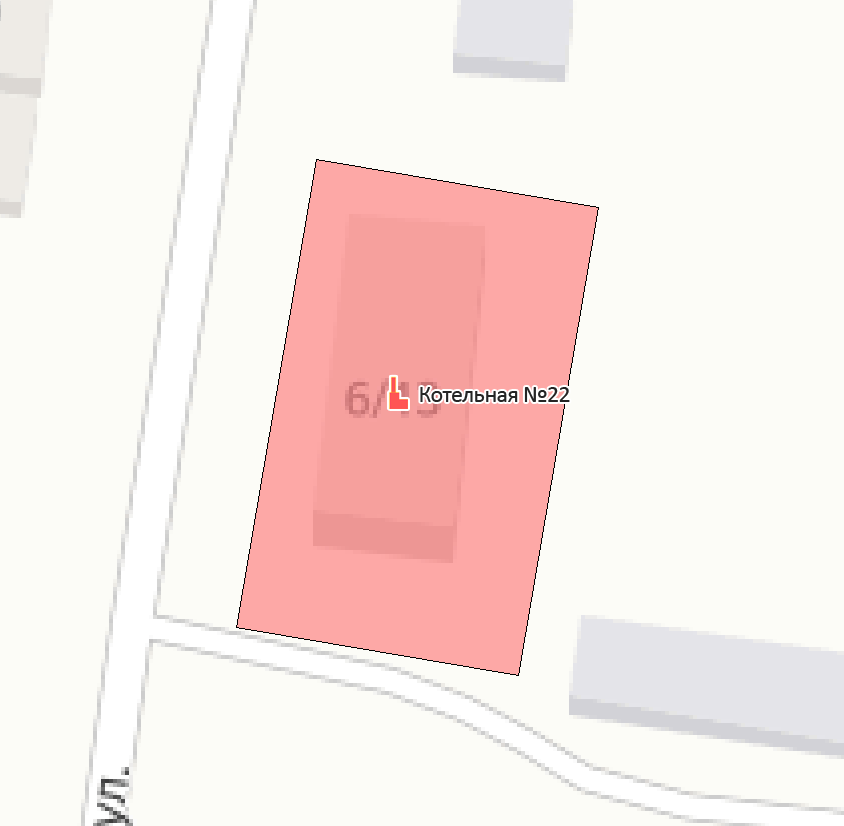 Рисунок 1.23 - Зона эксплуатационной ответственности МП «Лотошинское ЖКХ» (котельная №22) 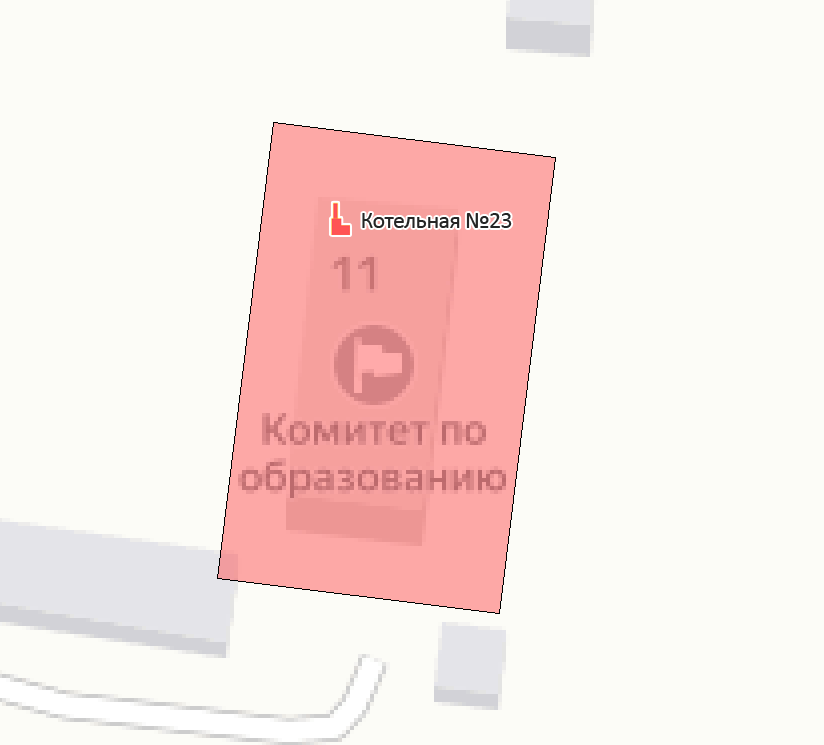 Рисунок 1.24 - Зона эксплуатационной ответственности МП «Лотошинское ЖКХ» (котельная №23)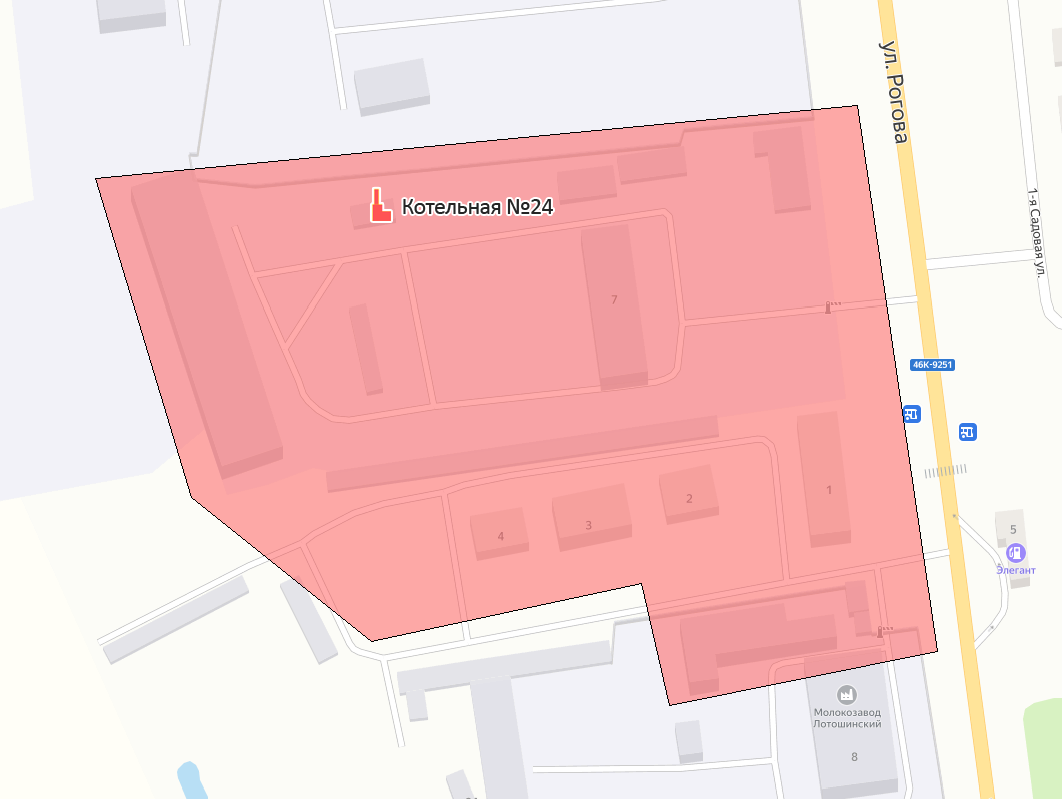 Рисунок 1.25 - Зона эксплуатационной ответственности ООО «Лотошинский Автодор» (котельная №24)Ситуационная схема зон действия источников централизованного теплоснабжения поселения, городского округа относительно потребителей с указанием мест расположения, наименований и адресов источников тепловой энергии. Описание зон действия котельных, указанных на ситуационной схемеЗоной действия системы теплоснабжения является территория городского округа или её часть, границы которой устанавливаются по наиболее удаленным точкам подключения потребителей к тепловым сетям, входящим в схему теплоснабжения. Зона действия источника тепловой энергии – территория городского округа или ее часть, границы которой устанавливаются закрытыми секционирующими задвижками тепловой сети системы теплоснабжения. Если система теплоснабжения образована на базе единственного источника теплоты, то границы его (источника) зоны действия совпадают с границами системы теплоснабжения. Такие системы теплоснабжения принято назвать изолированными.Зоны действия источников тепловой энергии, указанных на ситуационной городского округа Лотошино представлены в таблицах Таблица 1.6.Таблица 1.6 – Зоны действия источников тепловой энергии городского округа ЛотошиноЗоны действия источников теплоснабжения городского округа Лотошино совпадают с эксплуатационными зонами и приведены на рисунках Рисунок 1.2- Рисунок 1.25.Расположение источников тепловой энергии городского округа Лотошино приведено на рисунке Рисунок 1.26.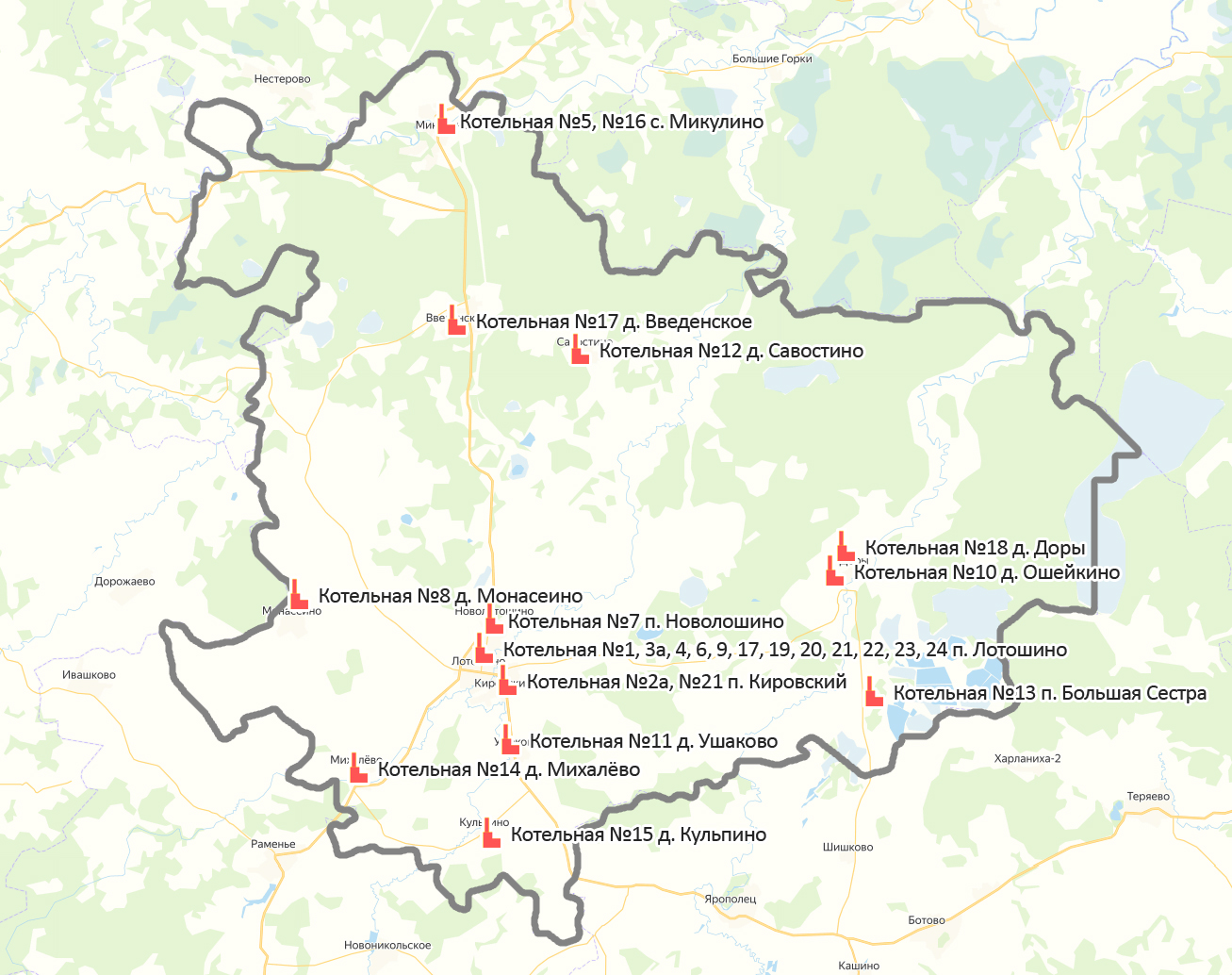 Рисунок 1.26 – Расположение источников тепловой энергии на территории городского округа Лотошино Характеристики зон действия существующих систем теплоснабжения городского округа Лотошино приведены в таблице Таблица 1.7.Таблица 1.7 – Характеристики зон теплоснабжения котельных городского округа ЛотошиноВ зоне застройки с высокой плотностью тепловой нагрузки рекомендуется шире использовать индивидуальные источники теплоснабжения (встроенно-пристроенные котельные, крышные котельные или теплоснабжение от квартирных теплогенераторов).Эффективность систем теплоснабжения в зоне действия источников теплоснабжения оценивается по относительной материальной характеристике тепловых сетей. Чем ниже показатель, тем эффективность действия системы теплоснабжения в зоне выше.Относительная материальная характеристика тепловой сети представляет собой отношение материальной характеристики к присоединенной тепловой нагрузки в зоне действия системы теплоснабжения.Таблица 1.8 – Относительная материальная характеристика тепловых сетей котельных на территории городского округа ЛотошиноВ случаях больших значений относительной материальной характеристики тепловых сетей по зоне действия котельной, говорит о недостаточной эффективности процесса теплоснабжения; причем относительная материальная характеристика меньше там, где высока плотность присоединенной нагрузки. Эффективность проектов по расширению зоны действия источника тепловой энергии за счет подключения новых потребителей можно оценить, используя данный параметр.При этом материальная характеристика определяется с учетом всех изменяемых тепловых сетей в результате их реконструкции, связанной с увеличением диаметров и длин, для всех планируемых к строительству магистральных и распределительных тепловых сетей. Учитывается измененная нагрузка на отопление, вентиляцию и горячее водоснабжение, которая будет присоединена к тепловым сетям в результате расширения зоны действия источника тепловой энергии. Чем меньше величина относительной материальной характеристики, вычисленная по результатам расширения зоны действия источника тепла, тем эффективнее проект реконструкции системы теплоснабжения.Описание зон действия индивидуального теплоснабженияЗоны действия индивидуального теплоснабжения в городском округе Лотошино сформированы в микрорайонах с коттеджной и усадебной застройкой. Данные здания, как правило, не присоединены к системам централизованного теплоснабжения.  Теплоснабжение индивидуальных жилых домов на территории городского округа осуществляется децентрализовано – в основном от ёмкостных водонагревателей с отводом продуктов сгорания в дымоход типа АГВ, АОГВ (аппаратов отопительных газовых бытовых с водяным контуром), АКГВ (аппаратов, комбинированных с водяным контуром для отопления и горячего водоснабжения) и пр. Для отопления и приготовления горячей воды, население в индивидуальных домах также использует теплогенераторы на жидком (дизельном) и твёрдом (пиллеты) топливе, дровяные печи и электроводонагреватели.  Централизованное теплоснабжение проектируемого частного сектора не рассматривается в связи с высокой стоимостью отпускаемой тепловой энергии и в целях сокращения затрат на производство и транспортировку тепловой энергии (строительство котельных и наружных тепловых сетей).  В качестве генераторов тепла частной застройки предусмотрено использование индивидуальных автоматизированных настенных газовых котлов с закрытой камерой сгорания, которые работают одновременно на отопление и горячее водоснабжение. Настенные котлы отличаются компактностью, минимальными размерами, наличием циркуляционного насоса, высоким коэффициентом полезного действия (к.п.д. более 91%). В котлах используется осушенный природный газ с теплотворной способностью Qнр =8000 ккал/нм3 (35000 кдж/нм3). Применение автономного теплоснабжения здания вместо централизованного теплоснабжения позволяет: снизить затраты на монтаж и эксплуатацию теплотрассы; снизить потери тепла и теплоносителя при транспортировке к потребителю; осуществлять оперативное регулирование тепловой мощности газовых котлов в соответствии с конкретными условиями. Учитывая, что проектируемые общественные здания (магазины) в районах малоэтажной застройки имеют небольшую площадь и тепловую нагрузку, их теплоснабжение также предлагается решить за счет установки индивидуальных источников тепла, размещаемых во вспомогательных помещениях с отдельным входом для обслуживания.  Зоны действия индивидуальных источников теплоснабжения городского округа Лотошино представлены на рисунке Рисунок 1.27.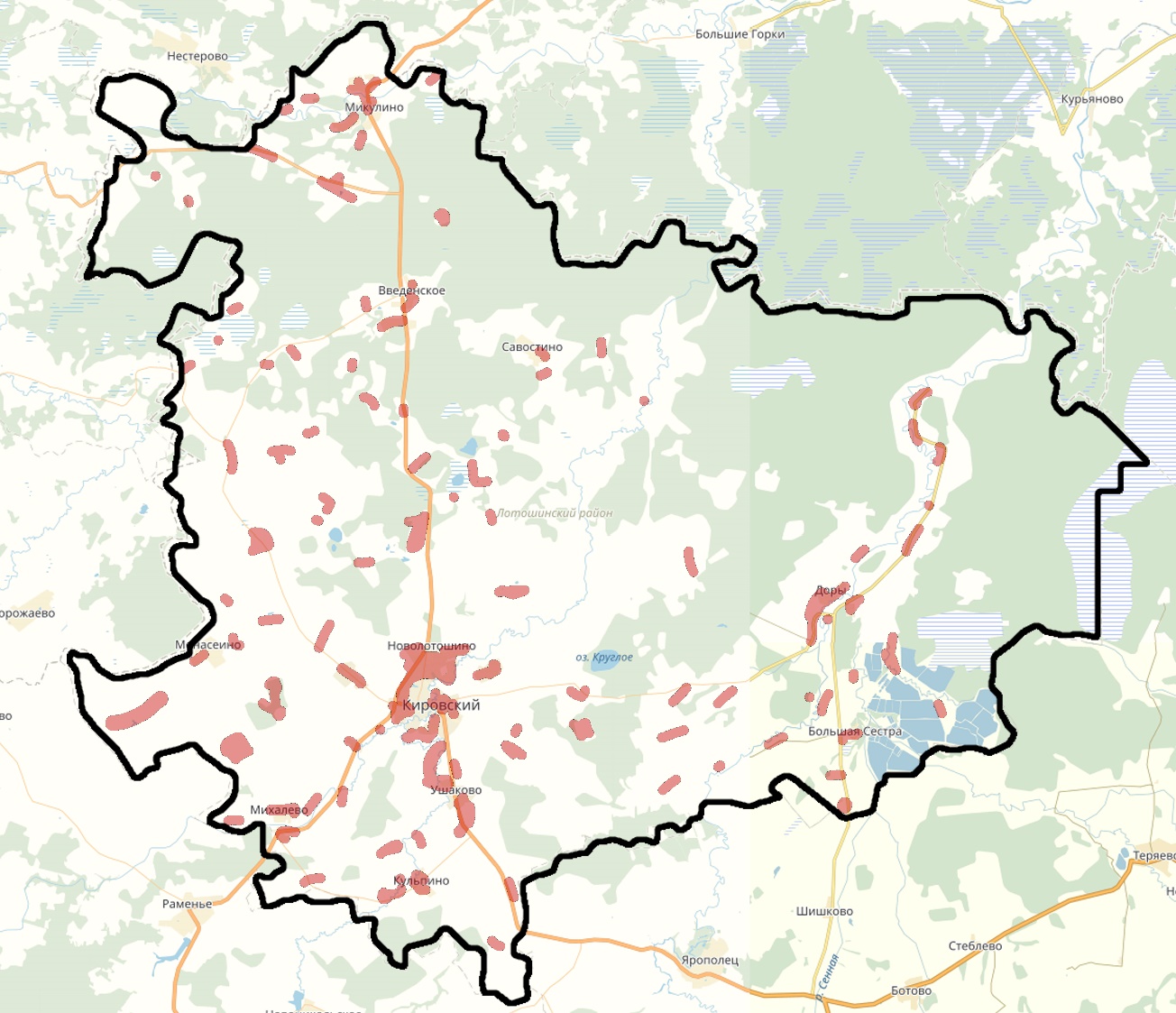 Рисунок 1.27 – Зоны действия индивидуального теплоснабжения городского округа Лотошино Описание изменений, произошедших в функциональной структуре теплоснабжения поселения, городского округа за период, предшествующий актуализации схемы теплоснабженияИзменения в функциональной структуре теплоснабжения городского округа Лотошино за период, предшествующий актуализации схемы теплоснабжения отсутствуют.Часть 2. Источники тепловой энергииПо своему назначению котельные делятся на следующие группы:отопительные, предназначенные для теплоснабжения систем отопления, вентиляции, горячего водоснабжения жилых, общественных и других зданий; производственные, обеспечивающие паром и горячей водой технологические процессы промышленных предприятий; производственно-отопительные, обеспечивающие паром и горячей водой различных потребителей. В зависимости от вида вырабатываемого теплоносителя котельные делятся на водогрейные, паровые и пароводогрейные.В настоящее время в городском округе Лотошино функционируют 23 отопительные водогрейные котельные, находящиеся на балансе МП «Лотошинское ЖКХ» и одна производственно-отопительная котельная ООО «Лотошинский Автодор» (таблица Таблица 1.9).Таблица 1.9 – Котельные городского округа ЛотошиноСтруктура и технические характеристики основного оборудования Основные технические характеристики котельных городского округа Лотошино приведены в таблице Таблица 1.10.Таблица 1.10 – Технические характеристики котельных, эксплуатируемых МП «Лотошинское ЖКХ»,  городского округа Лотошино 
* - котлоагрегаты находятся в неисправном состоянии;** - котлоагрегаты не имеют режимных карт , производительность взята по номинальной мощности котлаОсновное и вспомогательное оборудование котельных МП «Лотошинское ЖКХ»Основное  и вспомогательное оборудование  котельных МП «Лотошинское ЖКХ» городского округа Лотошино приведены в таблице Таблица 1.11Таблица 1.11 - Основное  и вспомогательное оборудование  котельных МП «Лотошинское ЖКХ»Основное и вспомогательное оборудование ведомственных котельных.Данные по основному и вспомогательному оборудованию котельной ул. Рогова, эксплуатируемую ООО «Лотошинский Автодор» городского округа Лотошино приведены в таблице Таблица 1.12Таблица 1.12 - Основное  и вспомогательное оборудование  котельных МП «Лотошинское ЖКХ»Параметры установленной тепловой мощности источника тепловой энергии, в том числе теплофикационного оборудования и теплофикационной установкиТеплоснабжение городского округа Лотошино осуществляется от 24 котельных общей суммарной установленной мощностью – 80,545 Гкал/ч, располагаемой мощностью -68,146 Гкал/ч. В таблице Таблица 1.13 представлено распределение установленной мощности источников теплоснабжения в общей системе теплоснабжения городского округа Лотошино.Таблица 1.13 – Распределение установленной мощности источников теплоснабжения в общей системе теплоснабжения городского округа Лотошино Ограничения тепловой мощности и параметры располагаемой тепловой мощностиСогласно Методических рекомендаций по разработке Схем теплоснабжения при определении значений тепловой мощности источников тепловой энергии в базовом периоде должны быть учтены все существующие ограничения на установленную тепловую мощность, в том числе: ограничения на тепловую мощность отопительных и производственных регулируемых отборов турбоагрегатов, связанные с особенностями выдачи тепловой мощности на основные, пиковые подогреватели сетевой воды; ограничения на тепловую мощность встроенных конденсационных пучков в режиме ухудшенного вакуума в период максимума тепловой нагрузки; ограничения на тепловую мощность основных, пиковых подогревателей сетевой воды и пиковых водогрейных котлоагрегатов, связанные с особенностями циркуляции теплоносителя; ограничения, связанные с поставкой топлива в режиме максимума тепловой нагрузки и сжиганием непроектных видов топлива. Ограничения на установленную тепловую мощность пиковых источников тепловой энергии в период достигнутого максимума тепловой нагрузки включают в себя все ограничения тепловой мощности пиковых водогрейных котлоагрегатов и РОУ, обеспечивающих повышение энтальпии теплоносителя до установленного значения при расчетной температуре наружного воздуха.Таким образом, общая располагаемая тепловая мощность муниципальных котельных МП «Лотошинское ЖКХ» городского округа Лотошино – 61,696 Гкал/ч. Общая располагаемая тепловая мощность котельных городского округа Лотошино – 68,146 Гкал/ч. В таблице Таблица 1.14 приведены параметры располагаемой тепловой мощности котельного оборудования МП «Лотошинское ЖКХ» и ведомственных источников тепловой энергии городского округа Лотошино .Таблица 1.14 - Параметры располагаемой тепловой мощности котельного оборудования котельных городского округа Лотошино В таблице Таблица 1.15 приведена величина ограничения тепловой мощности в зонах действия источников тепловой энергии с дефицитом тепловой мощности котельных на территории городского округа Лотошино.Таблица 1.15 - Ограничения тепловой мощности в зонах действия источников тепловой энергии с дефицитом тепловой мощности котельных на территории городского округа Лотошино Затраты тепловой энергии (мощности) на собственные и хозяйственные нужды и параметры тепловой мощности нетто «Собственные нужды котельной» — это количество тепловой энергии, расходуемое в котельной: на отопление здания котельной, на продувку котлов, на ХВО, на хозяйственно-бытовые нужды, для нужд мазутного хозяйства и на прочие технологические нужды. Расход тепла на собственные нужды котельной определяется расчетным или опытным путем (Расчет проводится согласно разделу 3 «Методических указаний по определению расхода топлива, электроэнергии и воды на выработку тепла отопительными котельными коммунальных теплоэнергетических предприятий»). Общий расход теплоты на собственные нужды котельной определяется как сумма расходов теплоты (пара) на отдельные элементы затрат: потери теплоты на нагрев воды, удаляемой из котла с продувкой; расход теплоты на технологические процессы подготовки воды; расход теплоты на отопление помещений котельной и вспомогательных зданий; расход теплоты на бытовые нужды персонала; прочие. «Тепловая мощность нетто теплоисточника» - величина, равная располагаемой мощности источника тепловой энергии за вычетом тепловой нагрузки на собственные и хозяйственные нужды. Таблица 1.16 - Величина потребления тепловой мощности теплоисточников городского округа Лотошино на собственные нужды Срок ввода в эксплуатацию основного оборудования, год последнего освидетельствования при допуске к эксплуатации после ремонтов, год продления ресурса и мероприятия по продлению ресурсаДанные о значении срока службы котлов определяются по его паспортным данным.Согласно СО 153-34.17.469-2003 срок службы паровых котлов – 24 года, водогрейных всех типов – 16 лет. Решения о необходимости проведения капитального ремонта или продления срока службы данного оборудования принимаются на основании технических освидетельствований и технического диагностирования, проведенных в установленном порядке.В таблице Таблица 1.17 представлены данные по срокам ввода в эксплуатацию, нормативной наработке и назначенном ресурсе котлового оборудования котельных городского округа Лотошино.Необходимо отметить, что на данный момент котельное оборудование с выработанным парковым ресурсом, но прошедшее техническое освидетельствование и диагностирование, эксплуатируется в рабочем режиме.При этом в ближайшее время может возникнуть необходимость в капитальном ремонте части котельного оборудования со сроком службы выше нормативного.Таблица 1.17 - Данные по срокам ввода в эксплуатацию, нормативной наработке и назначенном ресурсе котлового оборудования котельных городского округа Лотошино Схемы выдачи тепловой мощности, структура теплофикационных установок (для источников тепловой энергии, функционирующих в режиме комбинированной выработки электрической и тепловой энергии)В общем случае котельная установка представляет собой совокупность котла (котлов) и оборудования, включающего следующие устройства: устройства подачи и сжигания топлива, очистки, химической подготовки и деаэрации воды, теплообменные аппараты различного назначения; насосы исходной (сырой) воды, сетевые или циркуляционные – для циркуляции воды в системе теплоснабжения, подпиточные – для возмещения воды, расходуемой у потребителя и утечек в сетях, питательные для подачи вод в паровые котлы, рециркуляционные (подмешивающие); баки питательные, конденсационные, баки-аккумуляторы горячей воды; дутьевые вентиляторы и воздушный тракт, дымососы, газовый тракт и дымовую трубу; устройства вентиляции, системы автоматического регулирования и безопасности сжигания топлива, тепловой щит или пульт управления.Тепловая схема котельной зависит от вида вырабатываемого теплоносителя и от схемы тепловых сетей, связывающих котельную с потребителями пара или горячей воды, от качества исходной воды. Водяные тепловые сети бывают двух типов: закрытые и открытые. При закрытой системе вода (или пар) отдает свою теплоту в местных системах и полностью возвращается в котельную. При открытой системе вода (или пар) частично, а в редких случаях полностью отбирается в местных установках. Схема тепловой сети определяет производительность оборудования водоподготовки, а также вместимость баков-аккумуляторов.В качестве примера приведена принципиальная тепловая схема водогрейных котельных большой и средней мощностей (рисунок Рисунок 1.28). Установленный на обратной линии сетевой (циркуляционный) насос обеспечивает поступление питательной воды в котел и далее в систему теплоснабжения. Обратная и подающая линии соединены между собой перемычками – перепускной и рециркуляционной. Через первую из них при всех режимах работы, кроме максимального зимнего, перепускается часть воды из обратной в подающую линию для поддержания заданной температуры.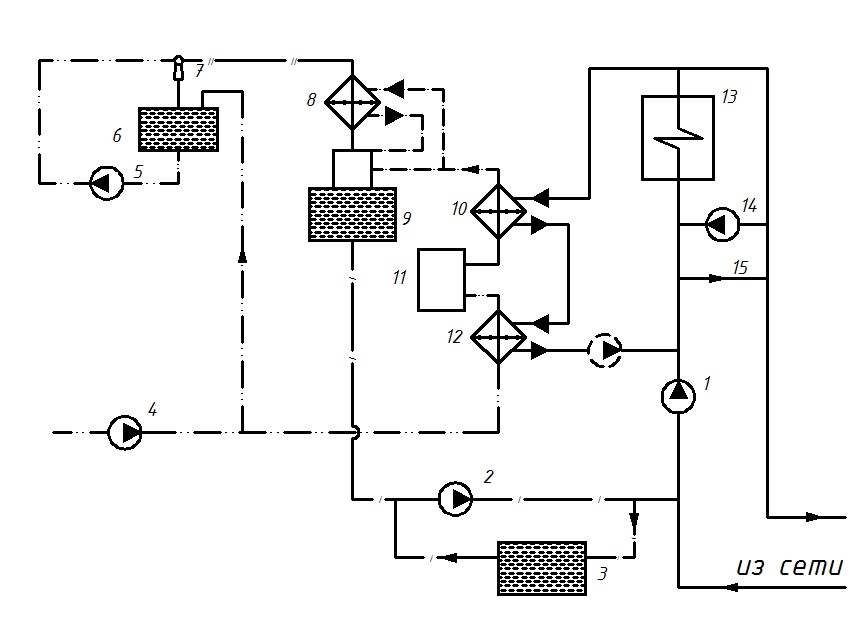 Рисунок 1.28 - Принципиальная тепловая схема водогрейной котельной1 – сетевой насос; 2 – подпиточный насос; 3 – бак подпиточной воды; 4 – насос исходной воды; 5 – насос подачи воды к эжектору; 6 – расходный бак эжекторной установки; 7 – водоструйный эжектор; 8 – охладитель выпара; 9 – вакуумный деаэратор; 10 – подогреватель химически очищенной воды; 11 – фильтр химводоочистки; 12 – подогреватель исходной воды; 13- водогрейный котел; 14 – рециркуляционный насос; 15 – линия перезапуска.По условиям предупреждения коррозии металла температура воды на входе в котел при работе на газовом топливе должна быть не ниже 60 °С во избежание конденсации водяных паров, содержащихся в уходящих газах. Так как температура обратной воды почти всегда ниже этого значения, то в котельных со стальными котлами часть горячей воды подается в обратную линию рециркуляционным насосом.В коллектор сетевого насоса из бака поступает подпиточная вода (насос, компенсирующая расход воды у потребителей). Исходная вода, подаваемая насосом, проходит через подогреватель, фильтры химводоочистки и после умягчения через второй подогреватель, где нагревается до 75 - 80 °С (на малых котельных исходной водой является вода из водопровода, которая не проходит химической очистки на станции). Далее вода поступает в колонку вакуумного деаэратора. Вакуум в деаэраторе поддерживается за счет отсасывания из колонки деаэратора паровоздушной смеси с помощью водоструйного эжектора. Рабочей жидкостью эжектора служит вода, подаваемая насосом из бака эжекторной установки. Пароводяная смесь, удаляемая из деаэраторной головки, проходит через теплообменник – охладитель выпара. В этом теплообменнике происходит конденсация паров воды, и конденсат стекает обратно в колонку деаэратора. Деаэрированная вода самотеком поступает к подпиточному насосу, которыйподает ее во всасывающий коллектор сетевых насосов или в бак подпиточной воды.Подогрев в теплообменниках химически очищенной и исходной воды осуществляется водой, поступающей из котлов. Во многих случаях насос, установленный на этом трубопроводе (показан штриховой линией), используется также и в качестве рециркуляционного.Если отопительная котельная оборудована паровыми котлами, то горячую воду для системы теплоснабжения получают в поверхностных пароводяных подогревателях. Пароводяные водоподогреватели чаще всего бывают отдельно стоящие, но в некоторых случаях применяются подогреватели, включенные в циркуляционный контур котла, а также надстроенные над котлами или встроенные в котлы.Показана принципиальная тепловая схема производственно-отопительной котельной с паровыми котлами (рисунок Рисунок 1.29рисунок), снабжающими паром и горячей водой закрытые двухтрубные водяные и паровые системы теплоснабжения. Для приготовления питательной воды котлов и подпиточной воды тепловой сети предусмотрен один деаэратор. Схема предусматривает нагрев исходной и химически очищенной воды в пароводяных подогревателях. Продувочная вода от всех котлов поступает в сепаратор пара непрерывной продувки, в котором поддерживается такое же давление, как и в деаэраторе. Пар из сепаратора отводится в паровое пространство деаэратора, а горячая вода поступает в водо-водяной подогреватель для предварительного нагрева исходной воды. Далее продувочная вода сбрасывается в канализацию или поступает в бак подпиточной воды.Конденсат паровой сети, возвращенный от потребителей, подается насосом из конденсатного бака в деаэратор. В деаэратор поступает химически очищенная вода и конденсат пароводяного подогревателя химически очищенной воды. Сетевая вода подогревается последовательно в охладителе конденсата пароводяного подогревателя и в пароводяном подогревателе.Во многих случаях в паровых котельных для приготовления горячей воды устанавливают и водогрейные котлы, которые полностью обеспечивают потребность в горячей воде или являются пиковыми. Котлы устанавливают за пароводяным подогревателем по ходу воды в качестве второй ступени подогрева. Если пароводогрейная котельная обслуживает открытые водяные сети, тепловой схемой предусматривается установка двух деаэраторов – для питательной и подпиточной воды. Для выравнивания режима приготовления горячей воды, а также для ограничения и выравнивания давления в системах горячего и холодного водоснабжения в отопительных котельных предусматривают установку баков-аккумуляторов.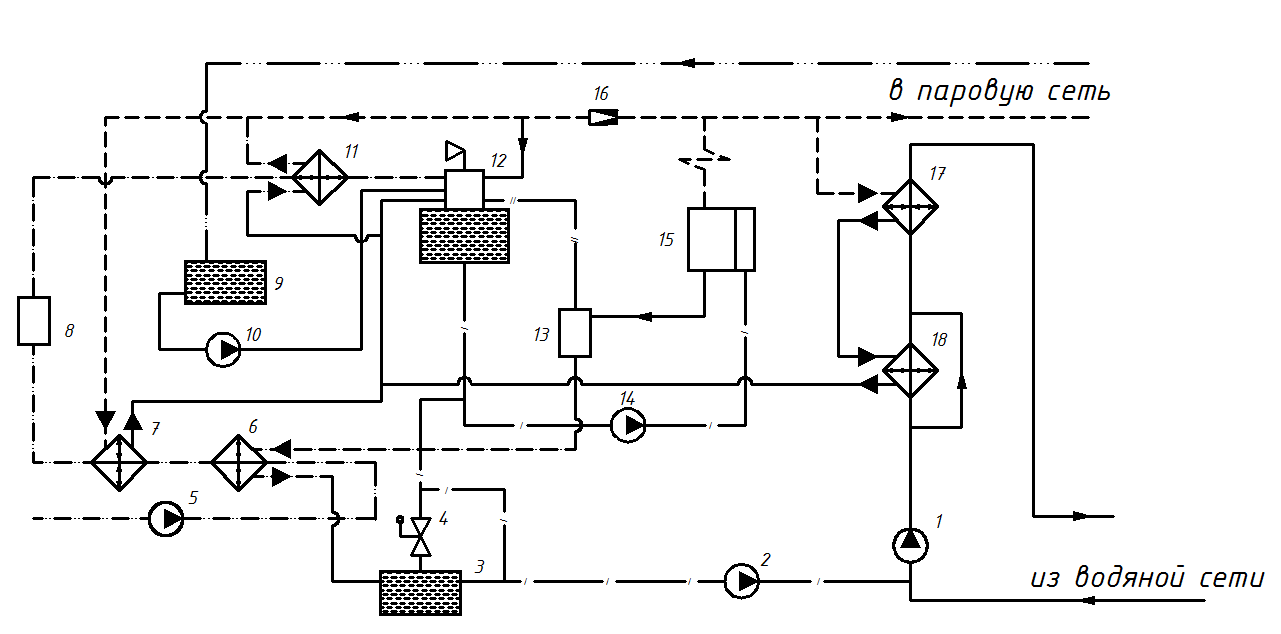 Рисунок 1.29 - Принципиальная тепловая схема паровой котельной при закрытых сетях1 – сетевой насос; 2 – подпиточный насос; 3 – бак подпиточной воды; 4 – регулятор подпора; 5 – насос исходной воды; 6 – охладитель воды непрерывной продувки (подогреватель исходной воды) ; 7 – пароводяной подогреватель исходной воды; 8 – фильтр химводоочистки; 9 – конденсатный бак; 10 – конденсатный насос; 11 –  подогреватель химически очищенной воды; 12 – атмосферный деаэратор; 13 – сепаратор пара непрывной продувки; 14 – питательный насос; 15 – паровой котел с экономайзером; 16 – редукционно-охладительная установка; 17 – подогреватель сетевой воды; 18 – охладитель конденсата подогревателей сетевой воды.Тягодутьевые установки по схеме применения бывают: общие (для всех котлов котельной), групповые (для отдельных групп котлов), индивидуальные (для отдельных котлов). Общие и групповые установки должны иметь два дымососа и два дутьевых вентилятора. Индивидуальные установки по условиям регулирования их работы при изменении производительности котла являются наиболее желательными.Способы регулирования отпуска тепловой энергии от источников тепловой энергии с обоснованием выбора графика изменения температур и расхода теплоносителя в зависимости от температуры наружного воздуха Основной задачей регулирования отпуска теплоты в системах теплоснабжения городского округа Лотошино является поддержание комфортной температуры и влажности воздуха в отапливаемых помещениях при изменяющихся на протяжении отопительного периода внешних климатических условиях и постоянной температуре воды, поступающей в систему горячего водоснабжения (ГВС) при переменном в течение суток расходе.Температурный график определяет режим работы тепловых сетей, обеспечивая центральное регулирование отпуска тепла. По данным температурного графика определяется температура подающей и обратной воды в тепловых сетях, а также в абонентском вводе в зависимости от температуры наружного воздуха.При центральном отоплении регулировать отпуск тепловой энергии на источнике можно двумя способами:расходом или количеством теплоносителя, данный способ регулирования называется количественным регулированием. При изменении расхода теплоносителя температура постоянна.температурой теплоносителя, данный способ регулирования называется качественным. При изменении температуры расход постоянный.В системе теплоснабжения городского округа Лотошино используется второй способ регулирования - качественное регулирование, основным преимуществом которого является установление стабильного гидравлического режима работы тепловых сетей.  Первоначально основным видом тепловой нагрузки являлась нагрузка систем отопления, а используемое при этом центральное качественное регулирование заключалось в поддержании на источнике теплоснабжения температурного графика (температуры прямой сетевой воды), обеспечивающего в отопительный период необходимую температуру внутри отапливаемых помещений при неизменном расходе сетевой воды. Такой температурный график, называемый отопительным, с расчетной температурой воды на источнике 150/70 оC или 130/70 оC, применяется при проектировании систем централизованного теплоснабжения. При этом домовые системы отопления обычно рассчитываются на температурный график 95/70 оC или 105/70 оC, 110/70 оC (панельное отопление).С появлением нагрузки ГВС минимальная температура прямой сетевой воды в тепловой сети (на источнике) была ограничена величиной, необходимой для нагрева в системе ГВС водопроводной воды до температуры 60 оC, требуемой по СанПиН, несмотря на то, что по отопительному температурному графику в этот период требуется вода значительно более низкой температуры. Вызванный этим излом (срезка) отопительного температурного графика и отсутствие местного количественного регулирования расхода воды на отопление приводят к перерасходу теплоты на отопление (перетопу помещений) в зоне положительных температур наружного воздуха.Для принятого в отечественной практике качественного регулирования отпуска в отопительный период теплоты от источника при построении отопительного температурного графика системы теплоснабжения могут использоваться следующие упрощенные зависимости:для температуры прямой сетевой воды: tпс=18+(18-tнар)/[(tрпс-18)/(18-tрно)];для температуры обратной сетевой воды: tос=18+(18-tнар)/[(tрос-18)/(18-tрно)],где 18 - расчетная температура воздуха внутри отапливаемых зданий (жилых, административных, общественных), ОC; tрно - расчетная температура наружного воздуха для отопления; tнар - текущая температура наружного воздуха, оC; tnc. toс – расчетная температура прямой и обратной сетевой воды при tрно, оC.Температура обратной сетевой воды после систем отопления в зоне срезки температурного графика (tсрезнар=+8 оC) находится путем решения системы двух уравнений: теплового баланса отапливаемого помещения и теплопередачи отопительных приборов. В результате:где - расчетная температура воздуха внутри отапливаемого помещения, 0С; равна 18 0С при определении и ;В, n – постоянные величины для данного расхода сетевой воды, определяющие тепловую характеристику системы отопления здания.Частичное сокращение расхода сетевой воды на отопление на источнике при неизменном расходе воды в местной системе отопления может производиться при установке на абонентском вводе смесительного насоса или при независимом присоединении систем отопления.Покрытие нагрузки ГВС вызывает не только ограничение нижнего предела температуры прямой сетевой воды, но и нарушение других условий, принятых при расчете типового отопительного температурного графика. Так, в закрытых и открытых системах теплоснабжения, в которых отсутствуют регуляторы расхода сетевой воды на отопление, переменный расход воды на ГВС приводит к изменению расходов сетевой воды и сопротивления сети, располагаемых напоров на источнике и у потребителей, и в конечном счете - расходов воды в системах отопления.В двухступенчатой последовательной схеме включения системы отопления и подогревателей ГВС изменение нагрузки второй ступени приводит к изменению температуры воды, поступающей в систему отопления. В этих условиях типовой отопительный температурный график 150/70 оC не обеспечивает требуемого соответствия расхода теплоты на отопление от температуры наружного воздуха. Поэтому были разработаны методы расчета температурных графиков центрального регулирования по совместной нагрузке отопления и ГВС, основанные на использовании уравнений характеристики теплообменных аппаратов. В результате были рекомендованы так называемые «повышенные» графики для закрытых систем теплоснабжения, когда температура прямой сетевой воды в зависимости от нагрузки ГВС принимается на 3-5 оC выше, чем при типовом графике, а расход воды в системе теплоснабжения определяется только по отопительной нагрузке, и «скорректированные» графики для открытых систем теплоснабжения. Однако такие графики практически не используются из-за ограниченного применения по ряду причин обеих схем обеспечения нагрузки ГВС.В то же время наличие установок ГВС в отапливаемых зданиях снижает температуру обратной сетевой воды против чисто отопительного графика, что приводит к дополнительному энергетическому эффекту при теплоснабжении от ТЭЦ. Величина снижения зависит от схемы включения этих установок (параллельная, смешанная, двухступенчатая последовательная) и доли нагрузки ГВС от отопительной и может составлять 5-15 оC. Но для этого требуется отлаженная и согласованная работа систем автоматического регулирования на ИТП и ЦТП отопительной и горячеводной нагрузки в зависимости от режимов теплопотребления.Для отечественных систем теплоснабжения характерны преимущественное применение закрытой смешанной и параллельной схем включения на ИТП и ЦТП установок ГВС, и работа источников по чисто отопительному графику с изменением расхода сетевой воды в течение отопительного периода, вызванного только нагрузкой ГВС.Здесь необходимо отметить, что желание понизить температуру воды после систем отопления зданий, запроектированных и работающих по графику 95/70 оC, о чем иногда поднимается разговор, абсолютно не реально без их серьезной технической модернизации и реабилитации к новым условиям работы, что потребует больших материальных и финансовых затрат.Следует также отметить, что в последние годы проводимые кампании экономии топлива в системах теплоснабжения за счет снижения против проектного графика температуры прямой сетевой воды, к сожалению, не основывается на серьезных технико-экономических проработках и обоснованиях и в большинстве систем приводит к кратковременному положительному топливному эффекту (до очередной перенастройки систем отопления зданий) либо, напротив, к отрицательному. Снижение температуры прямой сетевой воды (в частности переход на график (120-125)/70 оC) при одновременном увеличении ее расхода, исходя из баланса покрытия тепловых нагрузок, стало возможным вследствие значительного спада в нынешней экономической ситуации тепловых нагрузок источников и соответственно тепловой загрузки тепломагистралей от них. И это может рассматриваться только как временное явление до восстановления проектных тепловых нагрузок.К тому же следует иметь в виду, что снижение против проектной температуры прямой сетевой воды при одновременном увеличении ее расхода изменяет условия теплообмена в теплоиспользующих установках (подогревателях, отопительных приборах) и приводит к повышению температуры обратной сетевой воды, что снижает энергетический эффект при теплоснабжении от котельной.Совершенно по-разному проявляется влияние температурного графика на энергетическую и экономическую составляющую эксплуатационных затрат в системах теплоснабжения котельными.Поэтому принятие оптимального температурного графика для конкретных систем теплоснабжения обуславливается рядом технических, режимных, эксплуатационных и экономических факторов. Для решения поставленной задачи необходим предварительный анализ некоторых из этих факторов.Критерии обоснования температурного графикаСистемы отопления жилых и общественных зданий проектируются и эксплуатируются исходя из внутреннего расчетного температурного графика обычно 95/70 ОC с качественным регулированием параметра (температуры) теплоносителя, поступающего в отопительные приборы. Этим жестко фиксируется температура теплоносителя, возвращаемого на источник теплоснабжения, и на ее возможное снижение влияет лишь наличие в зданиях систем ГВС (закрытых, открытых). Поэтому в практическом плане стремление к снижению затрат на транспорт водяного теплоносителя от источника к потребителю сводится к выбору оптимальной температуры нагрева теплоносителя на источнике. С этим связаны: расход теплоносителя и затраты на его приготовление и перекачку; пропускная способность (диаметр трубопровода) теплосети и ее стоимость; появление подкачивающих насосных станций (как при высокой, так и низкой температуре прямой сетевой воды); тепловые потери через изоляцию теплопроводов (либо при фиксированных потерях увеличиваются затраты в изоляцию); перетопы зданий при положительных наружных температурах из-за срезки графика температуры прямой сетевой воды при наличии у абонентов установок ГВС, а соответственно дополнительные потери теплоты (топлива); выработка электроэнергии на теплофикационных отборах турбин ТЭЦ и замещающей станции энергосистемы.Исходя из сказанного, оптимальная температура нагрева теплоносителя на источнике определяется условием минимума суммарных затрат:З=f(Зтс, Зпер, Знас, Зтп, Зпз, Зээ, Зсв) = min, где соответственно затраты: Зтс - в тепловые сети; Зпер - на перекачку теплоносителя; Знас - в насосные станции; Зтп - на тепловые потери в сетях; Зпз - на перетопы зданий; Зээ - на компенсацию выработки электроэнергии в энергосистеме; Зсв - на изменение расхода топлива на отпуск теплоты от источника в связи с нагревом сетевой воды при ее сжатии в насосах.Оптимизация температурных графиков может осуществляться как для создаваемых, так и для действующих систем теплоснабжения.Для действующих систем теплоснабжения в исходных формулах суммарных затрат возможно появление дополнительных затрат, связанных с необходимостью увеличения поверхностей нагрева отопительно-вентиляционного оборудования (подключаемого непосредственно к сети без смесительных устройств) и пропускной способности распределительных (квартальных, площадочных) тепловых сетей, а также переналадки систем теплопотребления при переходе на пониженный температурный график.В качестве энергетического критерия оптимальности при выборе эксплуатационного температурного графика в действующей системе теплоснабжения может быть принят минимум расхода топлива, требуемого для функционирования системы:В = Bпер+Bтп+Bпз+Bээ+Bсв=min, где Bпер - расход топлива на производство электроэнергии в энергосистеме, расходуемой на перекачку теплоносителя; Bтп - расход топлива на производство теплоты, теряемой при транспорте теплоносителя; Bпз - расход топлива на производство теплоты, теряемой с перетопами зданий; Bээ - изменение расхода топлива в энергосистеме при изменении выработки на тепловом потреблении; Bсв - изменение расхода топлива на отпуск теплоты от источника в связи с нагревом сетевой воды при ее сжатии в насосах.В виду отсутствия учета отдельных статей потребленных топливно-энергетических ресурсов и, как следствие, информации по затратам на перекачку теплоносителя, затратам в насосные станции, затратам на перетопы зданий; затратам на компенсацию выработки электроэнергии и затратам на изменение расхода топлива на отпуск теплоты, анализ выбранных температурных графиков проводился только на основании удовлетворения условий тепло-гидравлических режимов работы систем теплоснабжения.Температурные графики котельных городского округа Лотошино Температурные графики котельных городского округа Лотошино представлены в таблице Таблица 1.18.Таблица 1.18 –Температурные графики котельных, эксплуатируемых МП «Лотошинское ЖКХ», городского округа Лотошино Среднегодовая загрузка оборудования источников тепловой энергииВ таблице Таблица 1.19 представлена среднегодовая загрузка оборудования котельных городского округа Лотошино.Таблица 1.19 - Среднегодовая загрузка оборудования котельных городского округа Лотошино Способы учета тепловой энергии, отпущенной в тепловые сети Согласно пункту 1 статьи 13 Федерального закона от 23.11.2009 № 261-ФЗ «Об энергосбережении и о повышении энергетической эффективности, и о внесении изменений в отдельные законодательные акты Российской федерации», производимые, передаваемые, потребляемые энергетические ресурсы подлежат обязательному учету с применением приборов учета используемых энергетических ресурсов. В случае отсутствия счётчиков тепловой энергии на котельных учет выработанной тепловой энергии производится расчетным способом, исходя из объемов сжигаемого топлива с учетом его теплотворной способности и удельного расхода топлива на выработку тепловой энергии.В соответствии с пунктом 1 статьи 19 Федерального закона от 27.07.2010 №190-ФЗ «О теплоснабжении» количество тепловой энергии, теплоносителя, поставляемых по договору теплоснабжения или договору поставки тепловой энергии, а также передаваемых по договору оказания услуг по передаче тепловой энергии, теплоносителя, подлежит коммерческому учету.В целях устранения нарушений действующего законодательства необходимо оснащение котельных приборами учёта отпущенной тепловой энергии.Сведения об оснащении котельных городского округа Лотошино приборами учета отпуска тепловой энергии в тепловые сети представлены в таблицах Таблица 1.20 - Таблица 1.21.Таблица 1.20 - Приборы учёта отпуска тепловой энергии на котельных городского округа Лотошино Таблица 1.21 – Перечень приборов учета параметров теплоносителя на объектах МП «Лотошинское ЖКХ»   городского округа ЛотошиноСтатистика отказов и восстановлений оборудования источников тепловой энергииПрекращения подачи тепловой энергии, теплоносителя в результате технологических нарушений на источниках тепловой энергии городского округа Лотошино за последние 3 года отсутствовали.Предписания надзорных органов по запрещению дальнейшей эксплуатации источников тепловой энергииПредписания надзорных органов по запрещению дальнейшей эксплуатации источников тепловой энергии городского округа Лотошино за последние 3 года отсутствовали.Перечень источников тепловой энергии и (или) оборудования (турбоагрегатов), входящего в их состав (для источников тепловой энергии, функционирующих в режиме комбинированной выработки электрической и тепловой энергии), которые отнесены к объектам, электрическая мощность которых поставляется в вынужденном режиме в целях обеспечения надежного теплоснабжения потребителейИсточники тепловой энергии, функционирующие в режиме комбинированной выработки электрической и тепловой энергии на территории муниципального образования, осуществляющие коммерческую деятельность по оказанию услуг по договору поставки тепловой и электрической энергии отсутствуют.Описание изменений технических характеристик основного оборудования источников тепловой энергии, зафиксированных за период, предшествующий актуализации схемы теплоснабженияИзменения технических характеристик основного оборудования источников тепловой энергии, за период, предшествующий актуализации схемы теплоснабжения городского округа Лотошино Московской области отсутствуют.Часть 3. Тепловые сети, сооружения на нихСтруктура тепловых сетей от каждого источника тепловой энергии, от магистральных выводов до центральных тепловых пунктов (если таковые имеются) или до ввода в жилой квартал или промышленный объект с выделением сетей горячего водоснабженияМагистральные и внеквартальные тепловые сети городского округа Лотошино выполнены четырехтрубными, подающими теплоту на отопление, вентиляцию, горячее водоснабжение и технологические нужды. От отдельных котельных (№13, №15, №18) проложены 2-х трубные тепловые сети на отопление и горячее водоснабжение.Однотрубные тепловые сети, транспортирующие в открытых системах теплоснабжения сетевую воду в одном направлении, в системе городского централизованного теплоснабжения отсутствуют.Многоквартирные жилые дома и прочие объекты, подключённые к теплоисточникам с температурным графиком 95-70 0С подключены по закрытой зависимой схеме.Структура тепловых сетей котельных городского округа Лотошино, эксплуатируемых МП «Лотошинское ЖКХ», представлена в таблице Таблица 1.22.Таблица 1.22 - Структура тепловых сетей котельных городского округа Лотошино, эксплуатируемых МП «Лотошинское ЖКХ»Карты (схемы) тепловых сетей в зонах действия источников тепловой энергии в электронной форме и (или) на бумажном носителеСхемы тепловых сетей в зонах действия источников тепловой энергии представлены в электронной форме в ПРК ГИС «Zulu» и рисунках Рисунок 1.30 - Рисунок 1.53.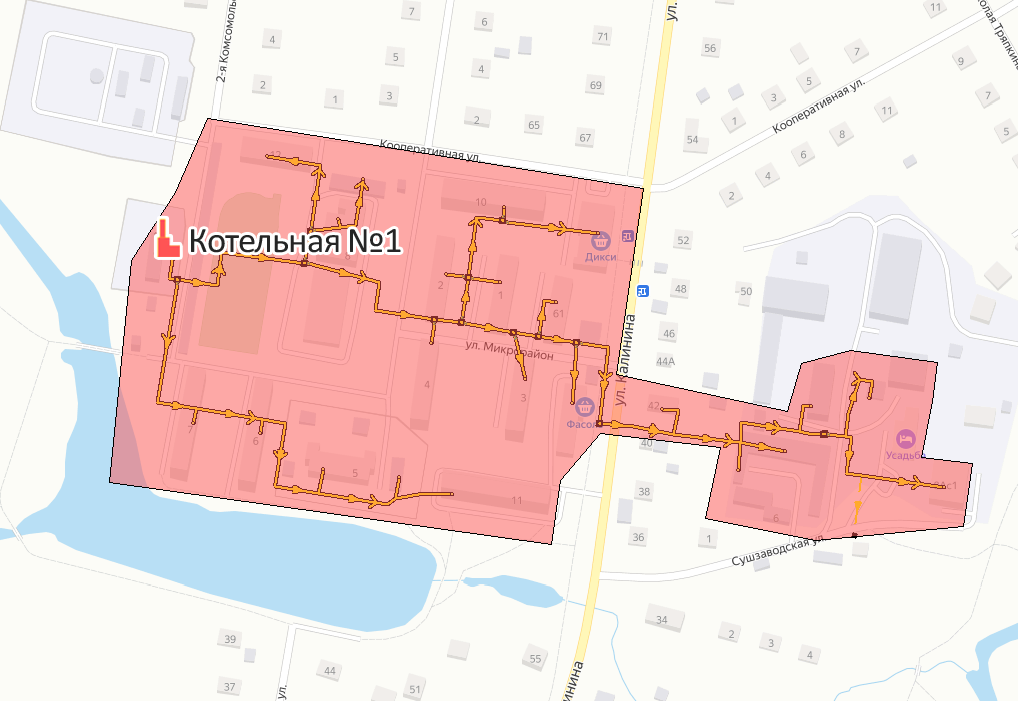 Рисунок 1.30 - Зона действия котельной №1 МП «Лотошинское ЖКХ». 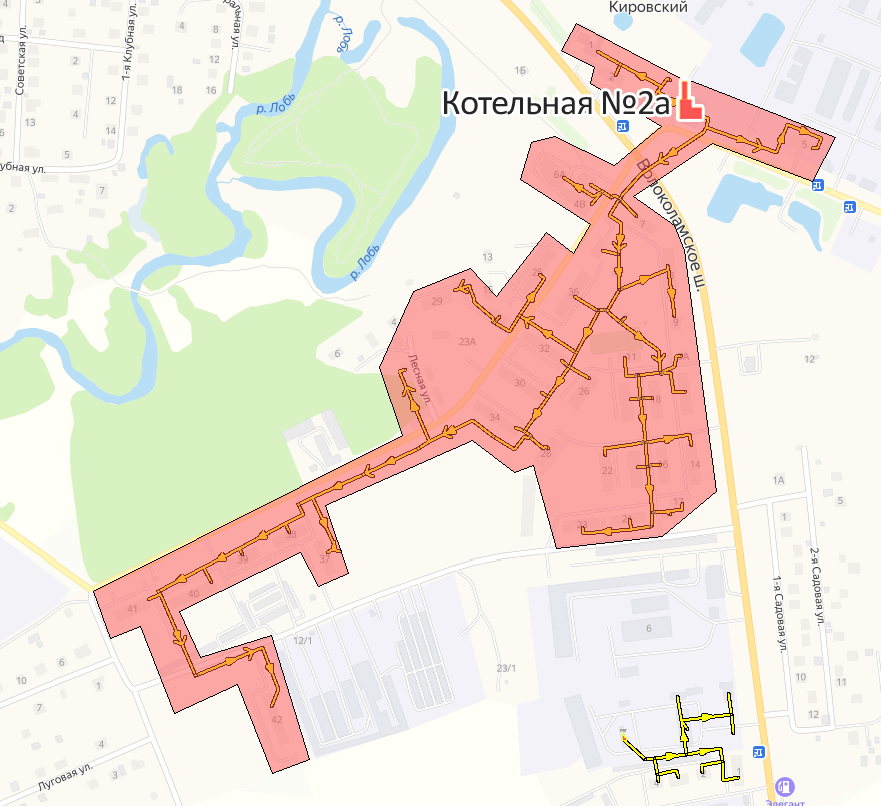 Рисунок 1.31 - Зона действия котельной №2а МП «Лотошинское ЖКХ» 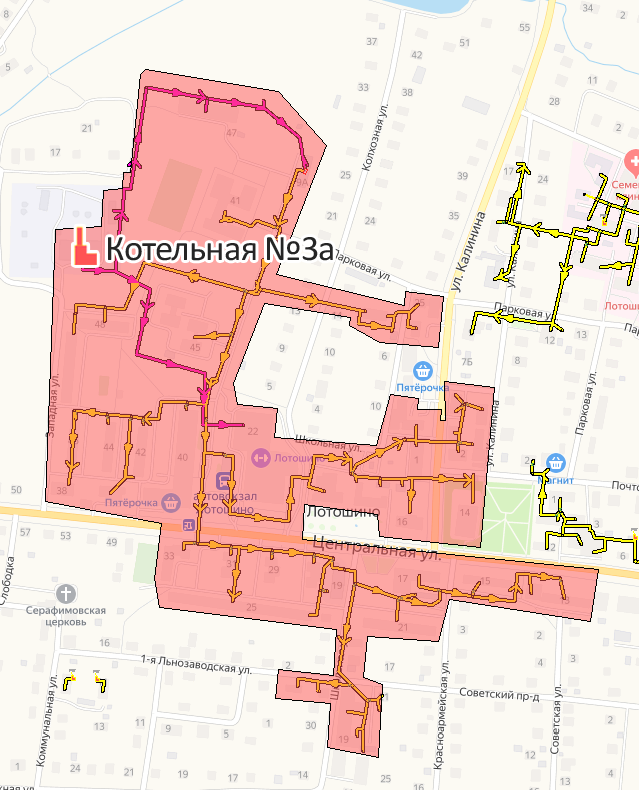 Рисунок 1.32 - Зона действия котельной №3а МП «Лотошинское ЖКХ»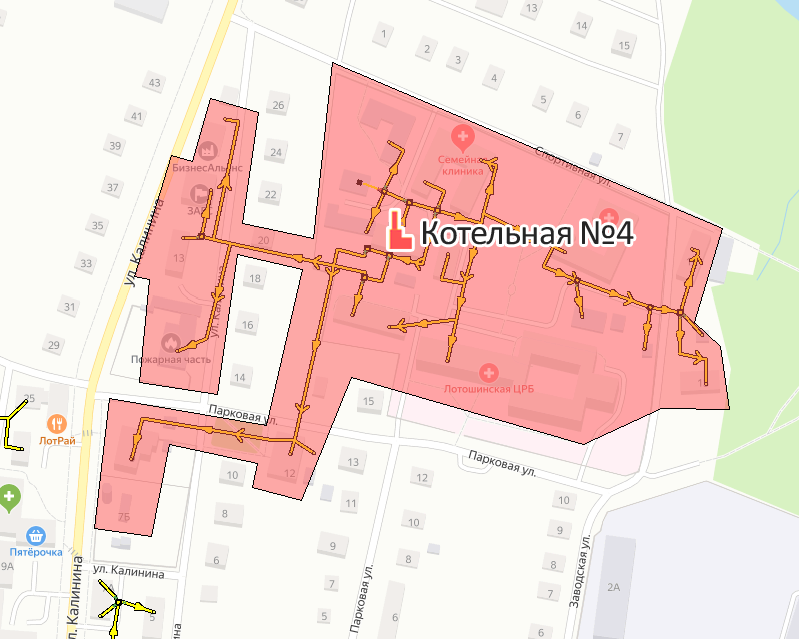 Рисунок 1.33 - Зона действия котельной №4 МП «Лотошинское ЖКХ» 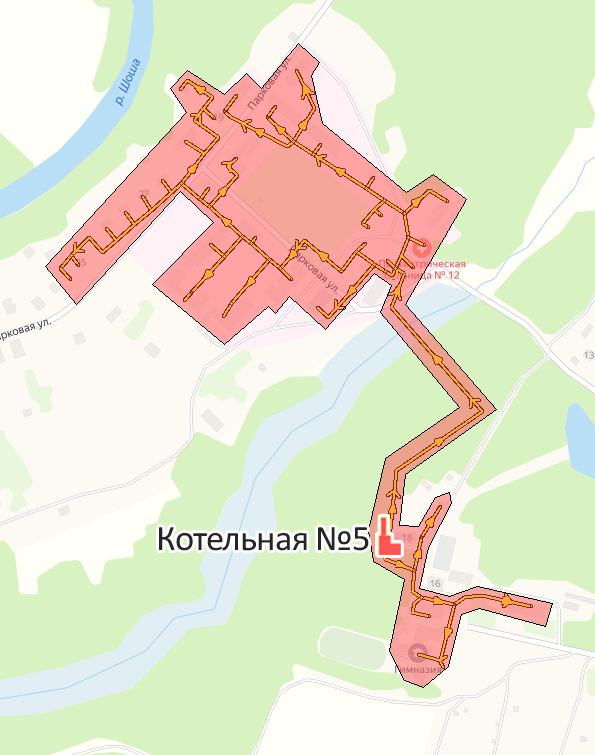 Рисунок 1.34 - Зона действия котельной №5 МП «Лотошинское ЖКХ»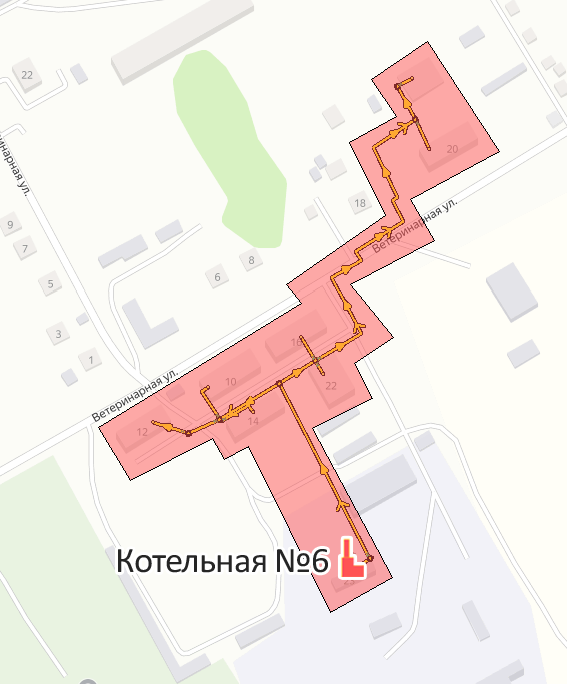 Рисунок 1.35 - Зона действия котельной №6 МП «Лотошинское ЖКХ» 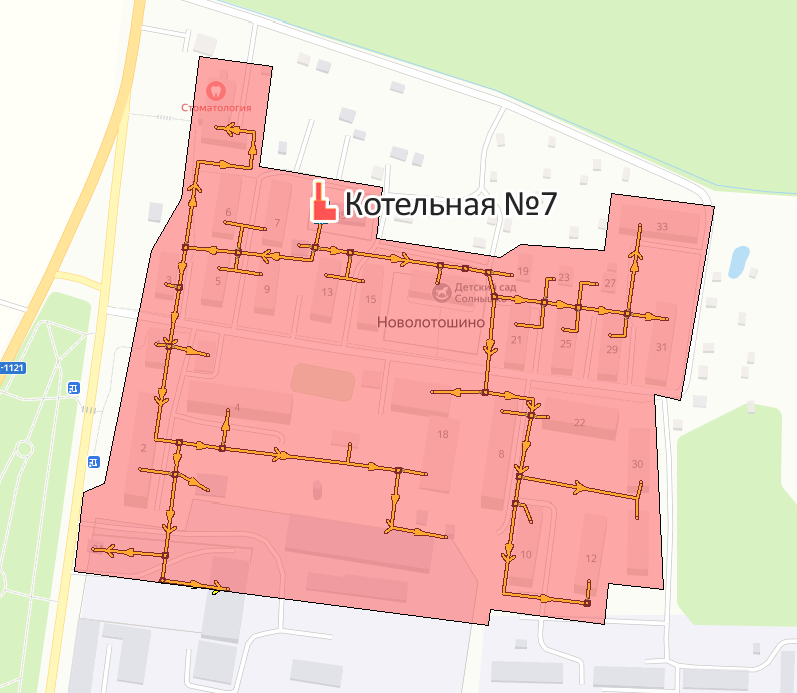 Рисунок 1.36 - Зона действия котельной №7 МП «Лотошинское ЖКХ»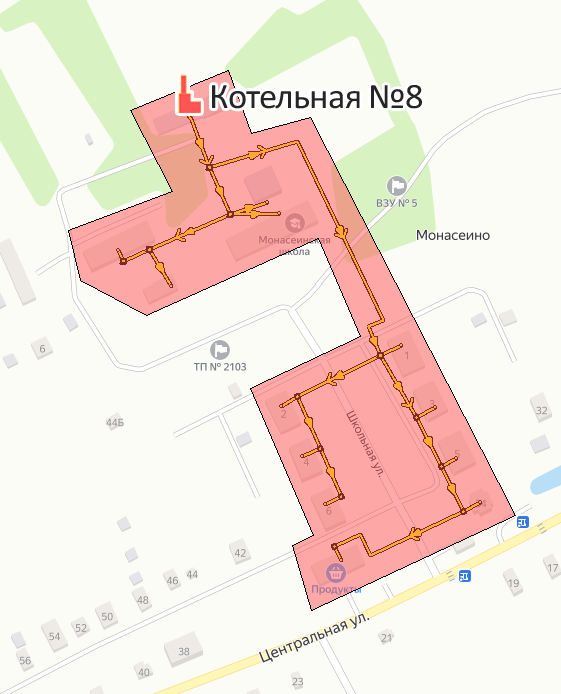 Рисунок 1.37 - Зона действия котельной №8 МП «Лотошинское ЖКХ»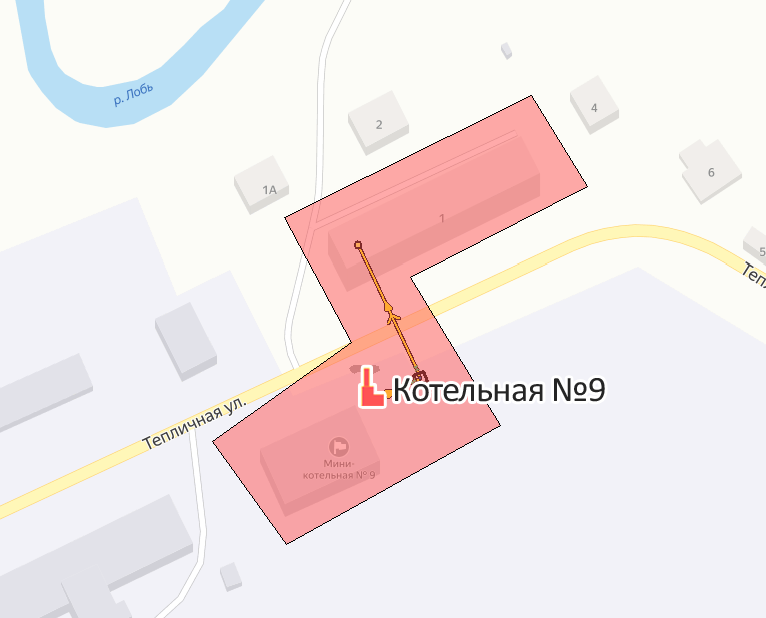 Рисунок 1.38 - Зона действия котельной №9 МП «Лотошинское ЖКХ»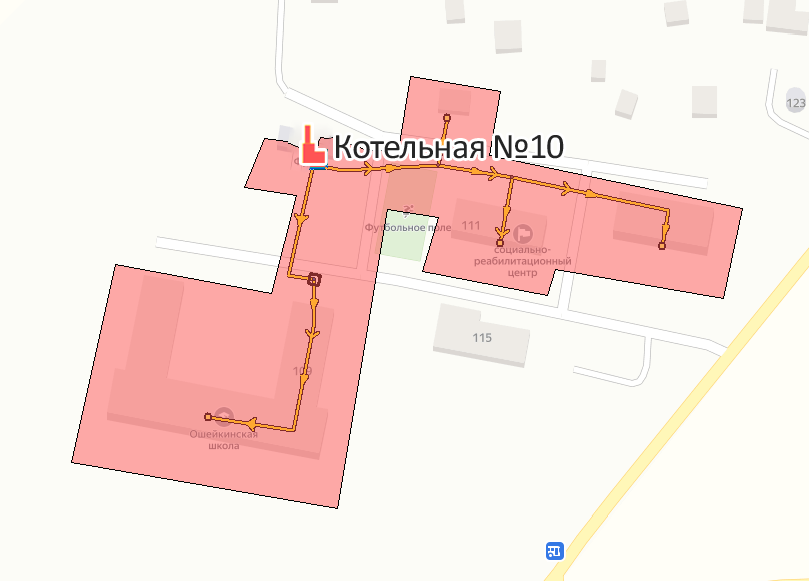 Рисунок 1.39 - Зона действия котельной №10 МП «Лотошинское ЖКХ» 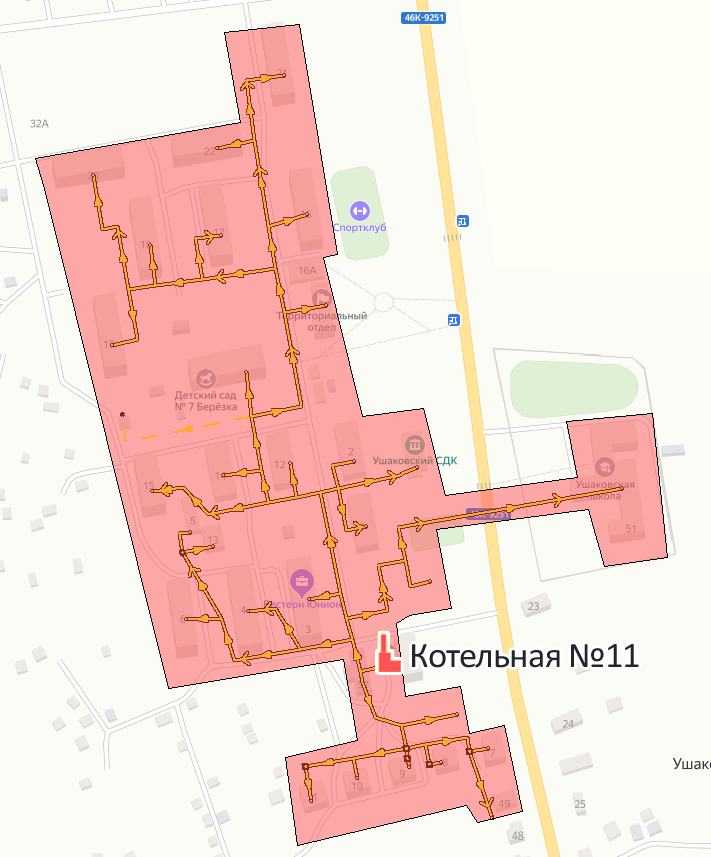 Рисунок 1.40 - Зона действия котельной №11 МП «Лотошинское ЖКХ»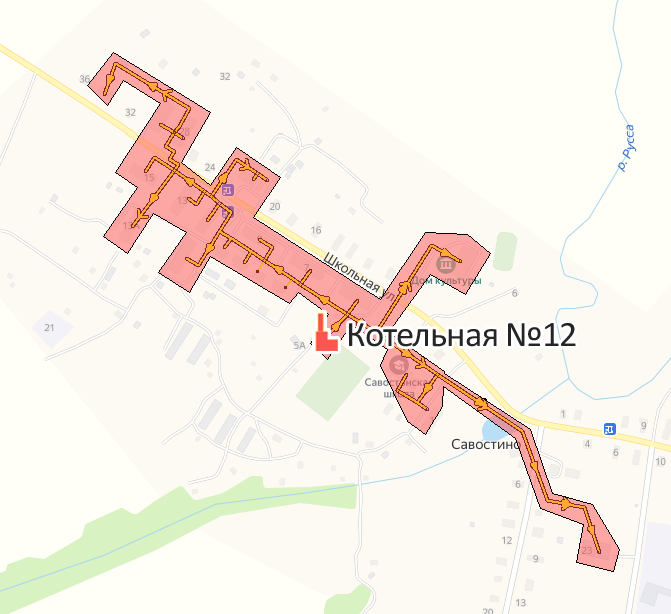 Рисунок 1.41 - Зона действия котельной №12 МП «Лотошинское ЖКХ» 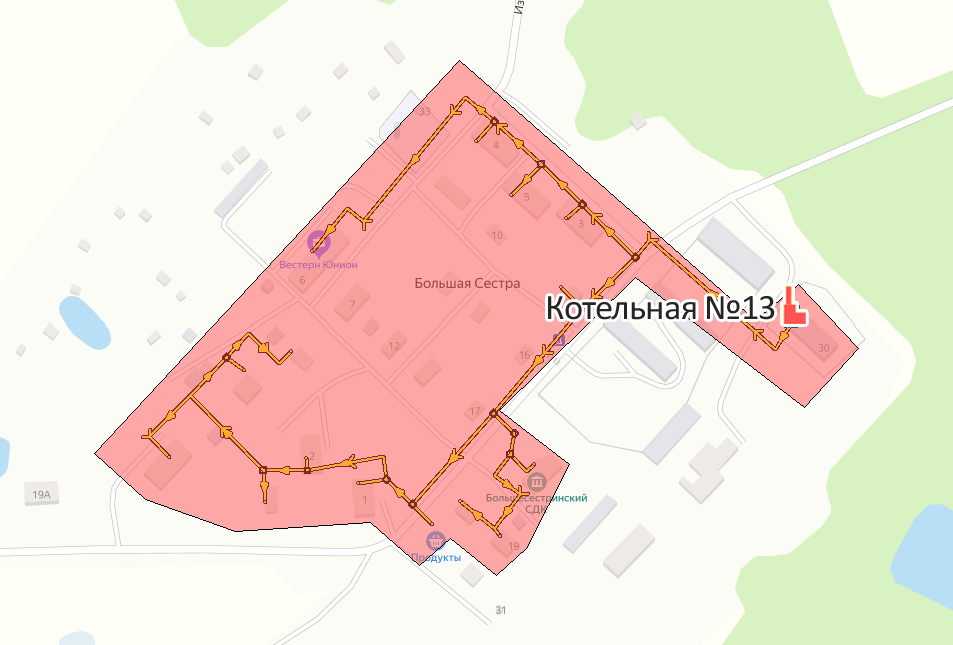 Рисунок 1.42 - Зона действия котельной №13 МП «Лотошинское ЖКХ»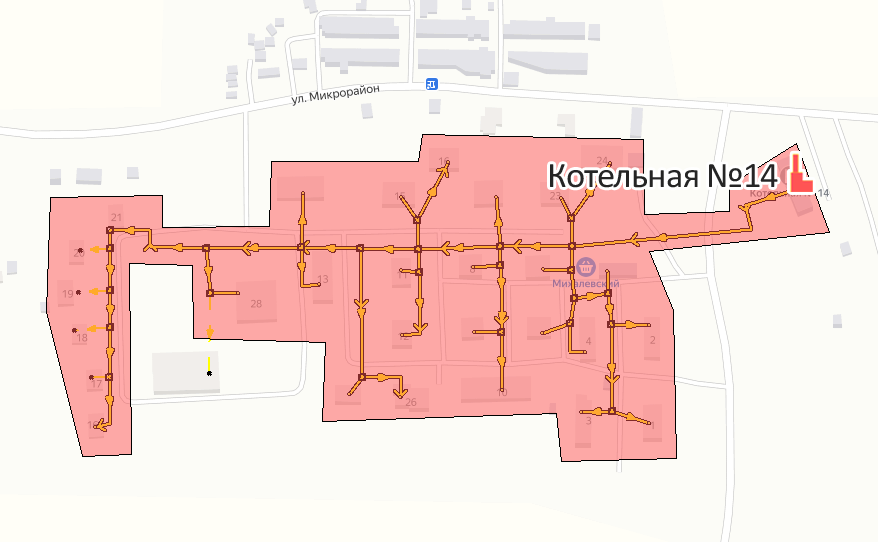 Рисунок 1.43 - Зона действия котельной №14 МП «Лотошинское ЖКХ» 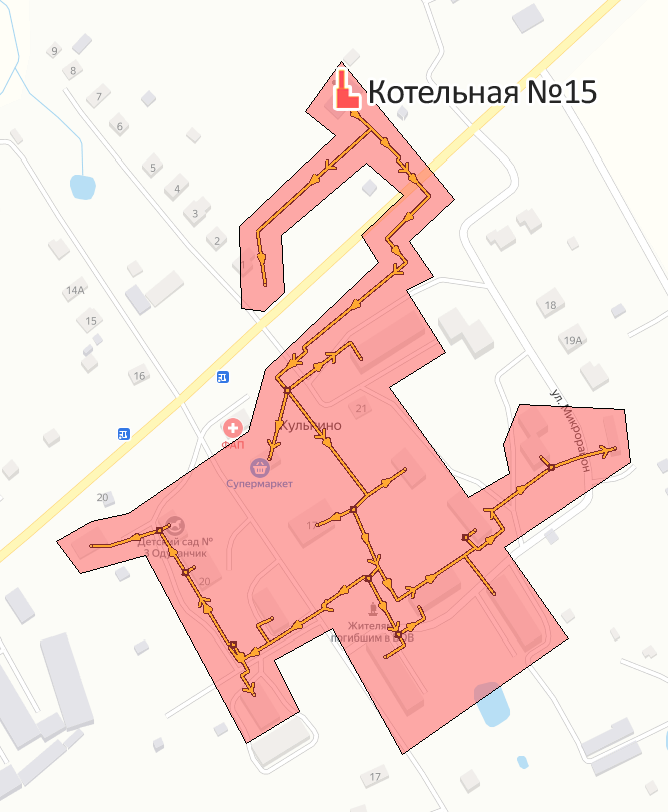 Рисунок 1.44 - Зона действия котельной №15 МП «Лотошинское ЖКХ»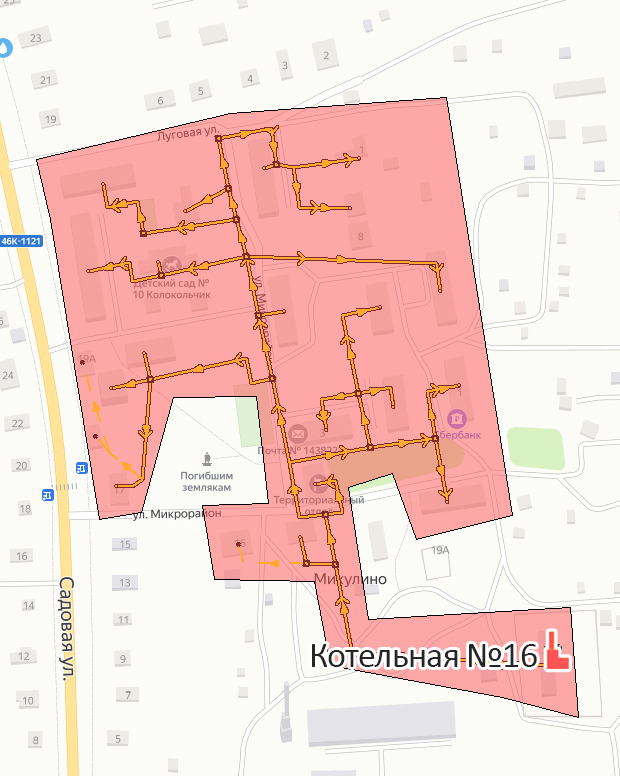 Рисунок 1.45 - Зона действия котельной №16 МП «Лотошинское ЖКХ» 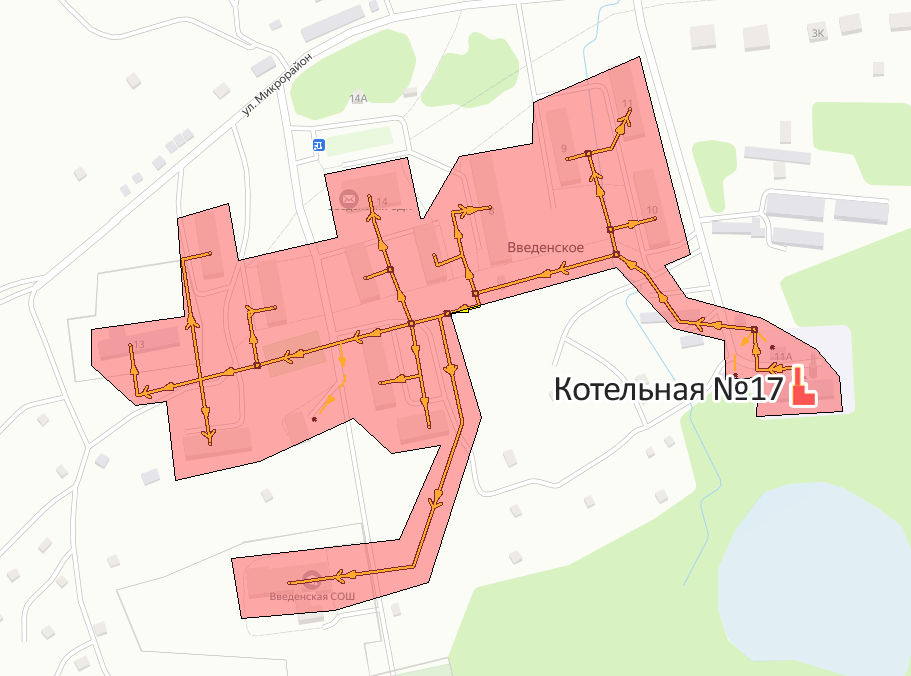 Рисунок 1.46 - Зона действия котельной №17 МП «Лотошинское ЖКХ»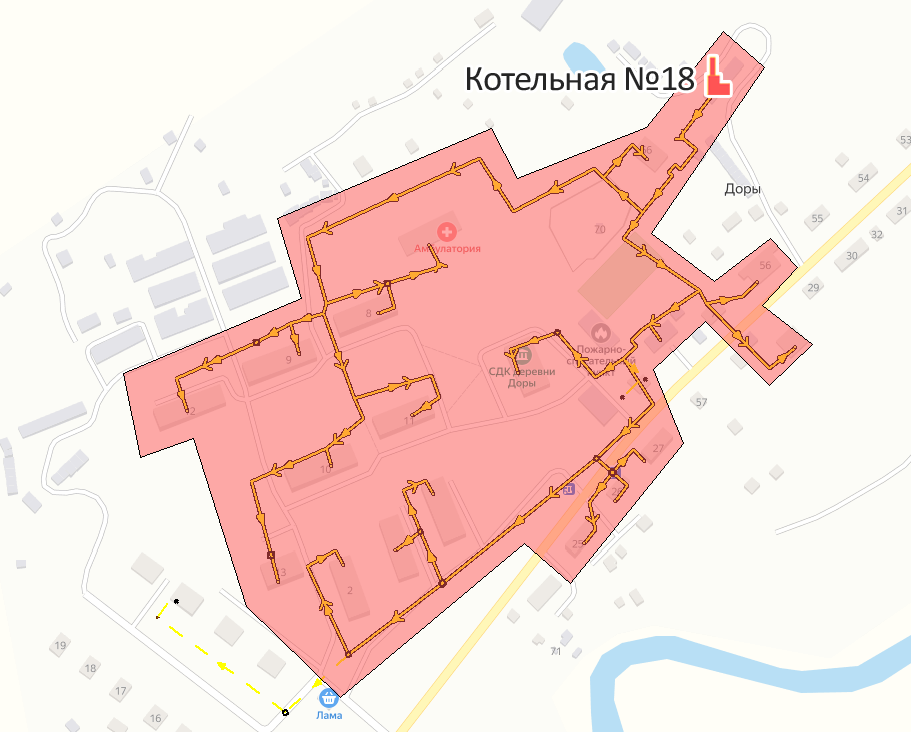 Рисунок 1.47 - Зона действия котельной №18 МП «Лотошинское ЖКХ» 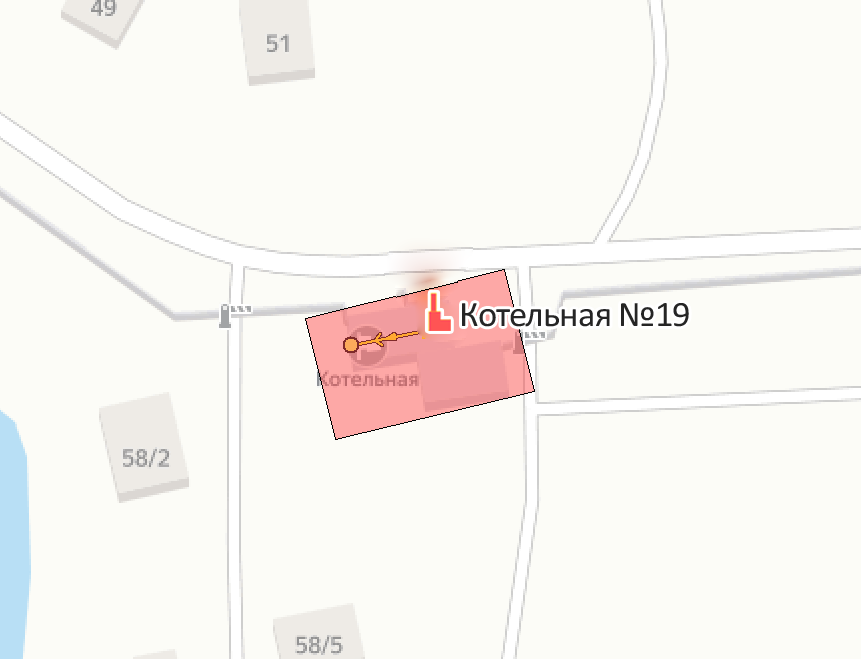 Рисунок 1.48 - Зона действия котельной №19 МП «Лотошинское ЖКХ»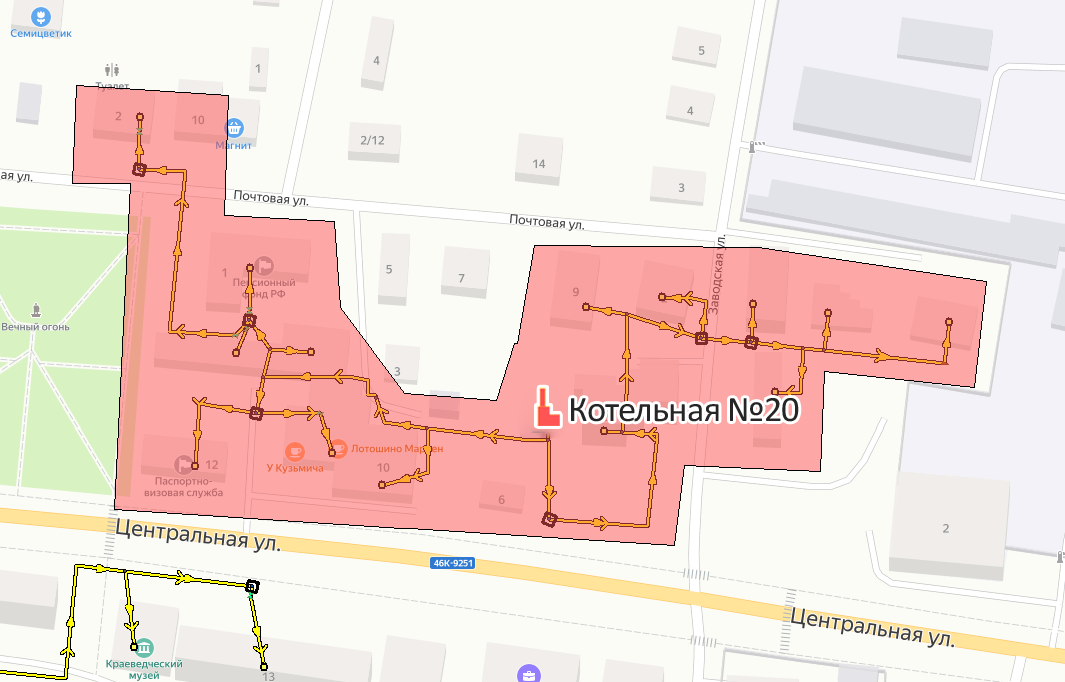 Рисунок 1.49 - Зона действия котельной №20 МП «Лотошинское ЖКХ» 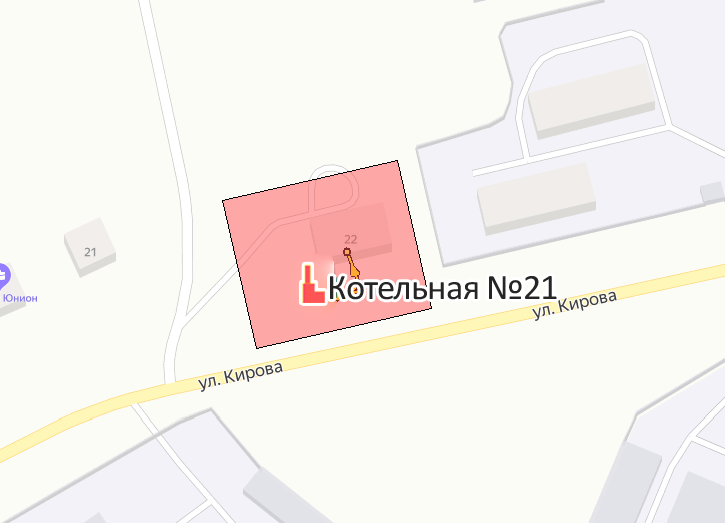 Рисунок 1.50 - Зона действия котельной №21 МП «Лотошинское ЖКХ»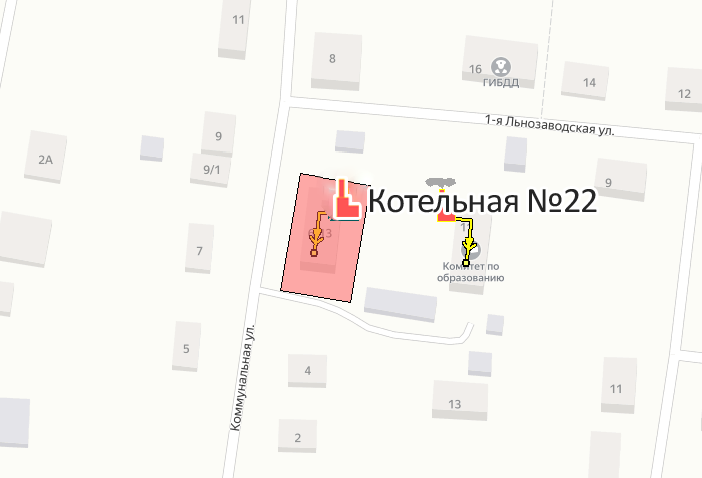 Рисунок 1.51 - Зона действия котельной №22 МП «Лотошинское ЖКХ» 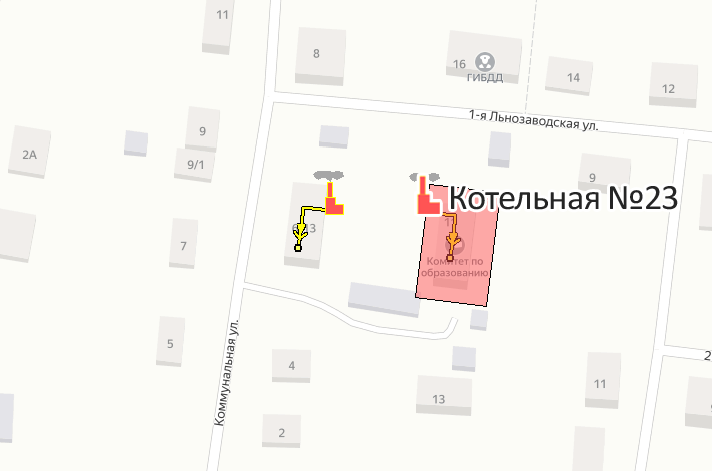 Рисунок 1.52 - Зона действия котельной №23 МП «Лотошинское ЖКХ»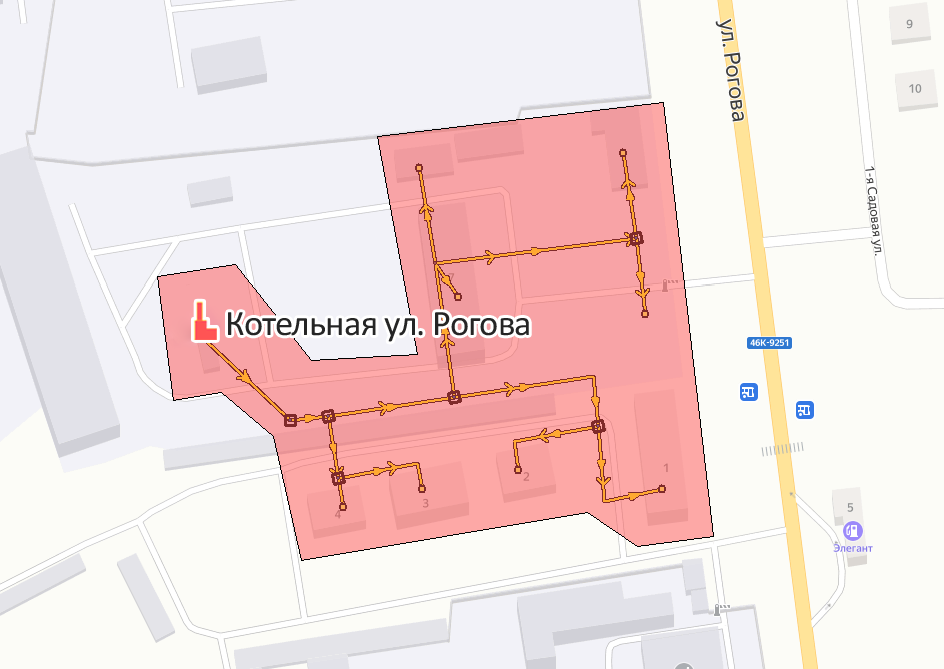 Рисунок 1.53 - Зона действия котельной ул. Рогова ООО "Лотошинский Автодор".Параметры тепловых сетей, включая год начала эксплуатации, тип изоляции, тип компенсирующих устройств, тип прокладки, краткую характеристику грунтов в местах прокладки с выделением наименее надежных участков, определением их материальной характеристики и подключенной тепловой нагрузкиПараметры тепловых сетей, включая год начала эксплуатации и преобладающий тип изоляции приведены в таблице Таблица 1.23 .Таблица 1.23 - Год начала эксплуатации и преобладающий тип изоляции тепловых сетей городского округа ЛотошиноТип компенсирующих устройств, тип прокладки, тип изоляции, краткую характеристику грунтов в местах прокладки с определением их материальной характеристики по каждой котельной городского округа Лотошино приведены в пп. 1.3.3.1-1.3.3.23.Параметры тепловой сети котельной №1Таблица 1.24 - Протяженность, средний диаметр и материальная характеристика трубопроводов тепловой сети отопления котельной №1 по видам прокладки и изоляции.Таблица 1.25 - Протяженность, средний диаметр и материальная характеристика трубопроводов тепловой сети ГВС котельной №1 по видам прокладки и изоляции.Компенсация температурных удлинений трубопроводов осуществляется за счет естественных изменений направления трассы, а также П-образных компенсаторов. Грунты в местах прокладки трубопроводов, в основном, суглинистые.Период эксплуатации участков тепловых сетей представлены в приложении А к книге 1 «Существующее положение» Обосновывающих материалов.Параметры тепловой сети котельной №2аТаблица 1.26 - Протяженность, средний диаметр и материальная характеристика трубопроводов тепловой сети отопления котельной №2а по видам прокладки и изоляции.Таблица 1.27 - Протяженность, средний диаметр и материальная характеристика трубопроводов тепловой сети ГВС котельной №2а по видам прокладки и изоляции.Компенсация температурных удлинений трубопроводов осуществляется за счет естественных изменений направления трассы, а также П-образных компенсаторов. Грунты в местах прокладки трубопроводов, в основном, суглинистые.Период эксплуатации участков тепловых сетей представлены в приложении А к книге 1 «Существующее положение» Обосновывающих материалов.Параметры тепловой сети котельной №3аТаблица 1.28 - Протяженность, средний диаметр и материальная характеристика трубопроводов тепловой сети отопления котельной №3а по видам прокладки и изоляции.Таблица 1.29 - Протяженность, средний диаметр и материальная характеристика трубопроводов тепловой сети ГВС котельной №3а по видам прокладки и изоляции.Компенсация температурных удлинений трубопроводов осуществляется за счет естественных изменений направления трассы, а также П-образных компенсаторов. Грунты в местах прокладки трубопроводов, в основном, суглинистые.Период эксплуатации участков тепловых сетей представлены в приложении А к книге 1 «Существующее положение» Обосновывающих материалов.Параметры тепловой сети котельной №4Таблица 1.30 - Протяженность, средний диаметр и материальная характеристика трубопроводов тепловой сети отопления котельной №4 по видам прокладки и изоляции.Таблица 1.31 - Протяженность, средний диаметр и материальная характеристика трубопроводов тепловой сети ГВС котельной №4 по видам прокладки и изоляции.Компенсация температурных удлинений трубопроводов осуществляется за счет естественных изменений направления трассы, а также П-образных компенсаторов. Грунты в местах прокладки трубопроводов, в основном, суглинистые.Период эксплуатации участков тепловых сетей представлены в приложении А к книге 1 «Существующее положение» Обосновывающих материалов.Параметры тепловой сети котельной №5Таблица 1.32 - Протяженность, средний диаметр и материальная характеристика трубопроводов тепловой сети отопления котельной №5 по видам прокладки и изоляции.Таблица 1.33 - Протяженность, средний диаметр и материальная характеристика трубопроводов тепловой сети ГВС котельной №5 по видам прокладки и изоляции.Компенсация температурных удлинений трубопроводов осуществляется за счет естественных изменений направления трассы, а также П-образных компенсаторов. Грунты в местах прокладки трубопроводов, в основном, суглинистые.Период эксплуатации участков тепловых сетей представлены в приложении А к книге 1 «Существующее положение» Обосновывающих материалов.Параметры тепловой сети котельной №6Таблица 1.34 - Протяженность, средний диаметр и материальная характеристика трубопроводов тепловой сети отопления котельной №6 по видам прокладки и изоляции.Таблица 1.35 - Протяженность, средний диаметр и материальная характеристика трубопроводов тепловой сети ГВС котельной №6 по видам прокладки и изоляции.Компенсация температурных удлинений трубопроводов осуществляется за счет естественных изменений направления трассы, а также П-образных компенсаторов. Грунты в местах прокладки трубопроводов, в основном, суглинистые.Период эксплуатации участков тепловых сетей представлены в приложении А к книге 1 «Существующее положение» Обосновывающих материалов.Параметры тепловой сети котельной №7Таблица 1.36 - Протяженность, средний диаметр и материальная характеристика трубопроводов тепловой сети отопления котельной №7 по видам прокладки и изоляции.Таблица 1.37 - Протяженность, средний диаметр и материальная характеристика трубопроводов тепловой сети ГВС котельной №7 по видам прокладки и изоляции.Компенсация температурных удлинений трубопроводов осуществляется за счет естественных изменений направления трассы, а также П-образных компенсаторов. Грунты в местах прокладки трубопроводов, в основном, суглинистые.Период эксплуатации участков тепловых сетей представлены в приложении А к книге 1 «Существующее положение» Обосновывающих материалов.Параметры тепловой сети котельной №8Таблица 1.38 - Протяженность, средний диаметр и материальная характеристика трубопроводов тепловой сети отопления котельной №8 по видам прокладки и изоляции.Таблица 1.39 - Протяженность, средний диаметр и материальная характеристика трубопроводов тепловой сети ГВС котельной №8 по видам прокладки и изоляции.Компенсация температурных удлинений трубопроводов осуществляется за счет естественных изменений направления трассы, а также П-образных компенсаторов. Грунты в местах прокладки трубопроводов, в основном, суглинистые.Период эксплуатации участков тепловых сетей представлены в приложении А к книге 1 «Существующее положение» Обосновывающих материалов.Параметры тепловой сети котельной №9Таблица 1.40 - Протяженность, средний диаметр и материальная характеристика трубопроводов тепловой сети отопления котельной №9 по видам прокладки и изоляции.Таблица 1.41 - Протяженность, средний диаметр и материальная характеристика трубопроводов тепловой сети ГВС котельной №9 по видам прокладки и изоляции.Компенсация температурных удлинений трубопроводов осуществляется за счет естественных изменений направления трассы, а также П-образных компенсаторов. Грунты в местах прокладки трубопроводов, в основном, суглинистые.Период эксплуатации участков тепловых сетей представлены в приложении А к книге 1 «Существующее положение» Обосновывающих материалов.Параметры тепловой сети котельной №10Таблица 1.42 - Протяженность, средний диаметр и материальная характеристика трубопроводов тепловой сети отопления котельной №10 по видам прокладки и изоляции.Таблица 1.43 - Протяженность, средний диаметр и материальная характеристика трубопроводов тепловой сети ГВС котельной №10 по видам прокладки и изоляции.Компенсация температурных удлинений трубопроводов осуществляется за счет естественных изменений направления трассы, а также П-образных компенсаторов. Грунты в местах прокладки трубопроводов, в основном, суглинистые.Период эксплуатации участков тепловых сетей представлены в приложении А к книге 1 «Существующее положение» Обосновывающих материалов.Параметры тепловой сети котельной №11Таблица 1.44 - Протяженность, средний диаметр и материальная характеристика трубопроводов тепловой сети отопления котельной №11 по видам прокладки и изоляции.Таблица 1.45 - Протяженность, средний диаметр и материальная характеристика трубопроводов тепловой сети ГВС котельной №11 по видам прокладки и изоляции.Компенсация температурных удлинений трубопроводов осуществляется за счет естественных изменений направления трассы, а также П-образных компенсаторов. Грунты в местах прокладки трубопроводов, в основном, суглинистые.Период эксплуатации участков тепловых сетей представлены в приложении А к книге 1 «Существующее положение» Обосновывающих материалов.Параметры тепловой сети котельной №12Таблица 1.46 - Протяженность, средний диаметр и материальная характеристика трубопроводов тепловой сети отопления котельной №12 по видам прокладки и изоляции.Таблица 1.47 - Протяженность, средний диаметр и материальная характеристика трубопроводов тепловой сети ГВС котельной №12 по видам прокладки и изоляции.Компенсация температурных удлинений трубопроводов осуществляется за счет естественных изменений направления трассы, а также П-образных компенсаторов. Грунты в местах прокладки трубопроводов, в основном, суглинистые.Период эксплуатации участков тепловых сетей представлены в приложении А к книге 1 «Существующее положение» Обосновывающих материалов.Параметры тепловой сети котельной №13Таблица 1.48 - Протяженность, средний диаметр и материальная характеристика трубопроводов тепловой сети отопления котельной №13 по видам прокладки и изоляции.Компенсация температурных удлинений трубопроводов осуществляется за счет естественных изменений направления трассы, а также П-образных компенсаторов. Грунты в местах прокладки трубопроводов, в основном, суглинистые.Период эксплуатации участков тепловых сетей представлены в приложении А к книге 1 «Существующее положение» Обосновывающих материалов.Параметры тепловой сети котельной №14Таблица 1.49 - Протяженность, средний диаметр и материальная характеристика трубопроводов тепловой сети отопления котельной №14 по видам прокладки и изоляции.Таблица 1.50 - Протяженность, средний диаметр и материальная характеристика трубопроводов тепловой сети ГВС котельной №14 по видам прокладки и изоляции.Компенсация температурных удлинений трубопроводов осуществляется за счет естественных изменений направления трассы, а также П-образных компенсаторов. Грунты в местах прокладки трубопроводов, в основном, суглинистые.Период эксплуатации участков тепловых сетей представлены в приложении А к книге 1 «Существующее положение» Обосновывающих материалов.Параметры тепловой сети котельной №15Таблица 1.51 - Протяженность, средний диаметр и материальная характеристика трубопроводов тепловой сети отопления котельной №15 по видам прокладки и изоляции.Компенсация температурных удлинений трубопроводов осуществляется за счет естественных изменений направления трассы, а также П-образных компенсаторов. Грунты в местах прокладки трубопроводов, в основном, суглинистые.Период эксплуатации участков тепловых сетей представлены в приложении А к книге 1 «Существующее положение» Обосновывающих материалов.Параметры тепловой сети котельной №16Таблица 1.52 - Протяженность, средний диаметр и материальная характеристика трубопроводов тепловой сети отопления котельной №16 по видам прокладки и изоляции.Таблица 1.53 - Протяженность, средний диаметр и материальная характеристика трубопроводов тепловой сети ГВС котельной №16 по видам прокладки и изоляции.Компенсация температурных удлинений трубопроводов осуществляется за счет естественных изменений направления трассы, а также П-образных компенсаторов. Грунты в местах прокладки трубопроводов, в основном, суглинистые.Период эксплуатации участков тепловых сетей представлены в приложении А к книге 1 «Существующее положение» Обосновывающих материалов.Параметры тепловой сети котельной №17Таблица 1.54 - Протяженность, средний диаметр и материальная характеристика трубопроводов тепловой сети отопления котельной №17 по видам прокладки и изоляции.Таблица 1.55 - Протяженность, средний диаметр и материальная характеристика трубопроводов тепловой сети ГВС котельной №17 по видам прокладки и изоляции.Компенсация температурных удлинений трубопроводов осуществляется за счет естественных изменений направления трассы, а также П-образных компенсаторов. Грунты в местах прокладки трубопроводов, в основном, суглинистые.Период эксплуатации участков тепловых сетей представлены в приложении А к книге 1 «Существующее положение» Обосновывающих материалов.Параметры тепловой сети котельной №18Таблица 1.56 - Протяженность, средний диаметр и материальная характеристика трубопроводов тепловой сети отопления котельной №18 по видам прокладки и изоляции.Компенсация температурных удлинений трубопроводов осуществляется за счет естественных изменений направления трассы, а также П-образных компенсаторов. Грунты в местах прокладки трубопроводов, в основном, суглинистые.Период эксплуатации участков тепловых сетей представлены в приложении А к книге 1 «Существующее положение» Обосновывающих материалов.Параметры тепловой сети котельной №19Котельная №19 внешних тепловых сетей не имеет.Параметры тепловой сети котельной №20Таблица 1.57 - Протяженность, средний диаметр и материальная характеристика трубопроводов тепловой сети отопления котельной №20 по видам прокладки и изоляции.Таблица 1.58 - Протяженность, средний диаметр и материальная характеристика трубопроводов тепловой сети ГВС котельной №20 по видам прокладки и изоляции.Компенсация температурных удлинений трубопроводов осуществляется за счет естественных изменений направления трассы, а также П-образных компенсаторов. Грунты в местах прокладки трубопроводов, в основном, суглинистые.Период эксплуатации участков тепловых сетей представлены в приложении А к книге 1 «Существующее положение» Обосновывающих материалов.Параметры тепловой сети котельной №21Котельная №21 внешних тепловых сетей не имеетПараметры тепловой сети котельной №22Котельная №22 внешних тепловых сетей не имеетПараметры тепловой сети котельной №23Котельная №23 внешних тепловых сетей не имеетПараметры тепловой сети котельной ул. РоговаТаблица 1.59 - Протяженность, средний диаметр и материальная характеристика трубопроводов тепловой сети отопления котельной ул. Рогова по видам прокладки и изоляции.Таблица 1.60 - Протяженность, средний диаметр и материальная характеристика трубопроводов тепловой сети ГВС котельной ул. Рогова по видам прокладки и изоляции.Компенсация температурных удлинений трубопроводов осуществляется за счет естественных изменений направления трассы, а также П-образных компенсаторов. Грунты в местах прокладки трубопроводов, в основном, суглинистые.Период эксплуатации участков тепловых сетей представлены в приложении А к книге 1 «Существующее положение» Обосновывающих материалов.Описание типов и количества секционирующей и регулирующей арматуры на тепловых сетяхЗапорная арматура в тепловых сетях предусматривается для отключения трубопроводов, ответвлений и перемычек между трубопроводами, секционирования магистральных и распределительных тепловых сетей на время ремонта и промывки тепловых сетей и т. п.Запорная и регулирующая арматура тепловых сетей располагается:на выходе из источника тепловой энергии;на трубопроводах в узлах ответвлений;в индивидуальных тепловых пунктах и узлах вводов непосредственно у потребителей.Основным видом запорной арматуры на тепловых сетях являются стальные задвижки с ручным приводом и дисковые затворы.В качестве секционирующей арматуры на тепловых сетях МП «Лотошинское ЖКХ» городского округа Лотошино выступают стальные клиновые литые задвижки с выдвижным шпинделем типа 30с64нж. Их количество определено исходя из протяженности магистральных тепловых сетей в двухтрубном исчислении и расстояния между секционирующими задвижками, нормируемого по СП 124.13330.2012 «Тепловые сети».Описание типов и строительных особенностей тепловых пунктов, тепловых камер и павильоновНа тепловых сетях МП «Лотошинское ЖКХ» находится в эксплуатации 265 ед. тепловых камер. Тепловые камеры служат для установки оборудования, требующего постоянного осмотра и обслуживания в процессе эксплуатации. В камерах тепловых сетей расположены запорная арматура (задвижки, шаровые краны), сальниковые компенсаторы, дренажные и воздушные устройства, контрольно-измерительные приборы и другое оборудование. Кроме того, в них устанавлены ответвления к потребителям и неподвижные опоры. Переходы труб одного диаметра к трубам другого диаметра также находятся в пределах камеры тепловых сетей.Всем камерам тепловых сетей, установленных по трассе тепловой сети, присваиваются эксплуатационные номера, которыми их обозначают на планах, схемах и пьезометрических графиках. Размещаемое оборудование имеет доступ для технического обслуживания, что достигается обеспечением достаточных расстояний между оборудованием и стенками камеры тепловых сетей.В основном тепловые камеры построены по типовым проектным решениям из сборного железобетона, а также из красного кирпича. С начала активного внедрения тепловых сетей с применением предварительно изолированных трубопроводов в ППУ изоляции (~ с 2000 года) строительство тепловых камер прекращено. В соответствии с технологией бесканальной прокладки применяется бескамерная установка запорной арматуры в коверах. При производстве комплексной реконструкции тепловых сетей тепловые камеры, как правило, демонтируются, однако это не всегда возможно. Прежде всего по причинам дороговизны изоляции запорной арматуры больших диаметров (свыше Ду200 мм), сложностью переврезок, существенным ограничением по времени производства работ.За последние годы демонтировано около 30 ед. тепловых камер в соответствии с технологией прокладки тепловых сетей в ППУ-изоляции бесканально с установкой коверов, а также за счет более рационального применения запорной арматуры и компенсаторов, выноса на площадках котельных запорной арматуры в надземное исполнение.Модернизировано и реконструировано более 120 ед. тепловых камер, в которых устранены протечки строительных конструкций, заменены лестницы, люки, плиты перекрытия, восстановлено антикоррозионное и теплоизоляционные покрытия, заменена запорная арматура.Несмотря на это в настоящее время не представляется возможным полностью отказаться от тепловых камер.Высота камер тепловых сетей выполнена в пределах 1,8—3,5 м. Их внутренние габариты зависят от числа и диаметра прокладываемых труб, размеров устанавливаемого оборудования и минимальных расстояний между строительными конструкциями и оборудованием. Тепловые камеры выполнены средними размерами 2,5 х 3,0 м; имеются камеры значительно больших размеров, в т.ч. многосекционные. Такие камеры имеются на ряде тепломагистралей и сооружены в процессе очередности строительства котельной и микрорайонов.Полы в камерах тепловых сетей выполняют из сборных железобетонных плит или монолита. Для стока воды дно делается с уклоном не менее 0,02 в сторону приемника, который для удобства откачки воды из камеры тепловых сетей расположен под одним из стоков.Перекрытие выполнено из сборных железобетонных плит, уложенных на железобетонные или металлические балки. Для устройства люков в углах перекрытия уложены плиты с отверстиями. В соответствии с правилами техники безопасности при эксплуатации число люков для камеры тепловых сетей предусматривается не менее двух при внутренней площади камер до 6 метров и не менее четырех при площади более 6 метров. Для спуска обслуживающего персонала под люком устанавливают скобы, располагаемые в шахматном порядке с шагом по высоте не более 400 мм, или лестницы.Описание графиков регулирования отпуска тепла в тепловые сети с анализом их обоснованностиВ системе теплоснабжения городского округа Лотошино Московской области используется качественный метод регулирования отпуска теплоты по отопительной тепловой нагрузке, основным преимуществом которого является установление стабильного гидравлического режима работы тепловых сетей. Системы теплоснабжения котельных, эксплуатируемых МП «Лотошинское ЖКХ», закрытые.Регулирование отпуска тепла на котельных №№1-14 и №№16-24 осуществляется по температурному графику 95/70°С (таблица Таблица 1.62, рисунок Рисунок 1.54).Регулирование отпуска тепла на котельной №15 осуществляется по температурному графику 95/70°С с температурным изломом 70°С (таблица Таблица 1.63, рисунок Рисунок 1.55).Температурные графики котельных городского округа Лотошино представлены в таблице Таблица 1.18.Таблица 1.61 –Температурные графики котельных, эксплуатируемых МП «Лотошинское ЖКХ», городского округа Лотошино Таблица 1.62 Температурный график 95/70 оС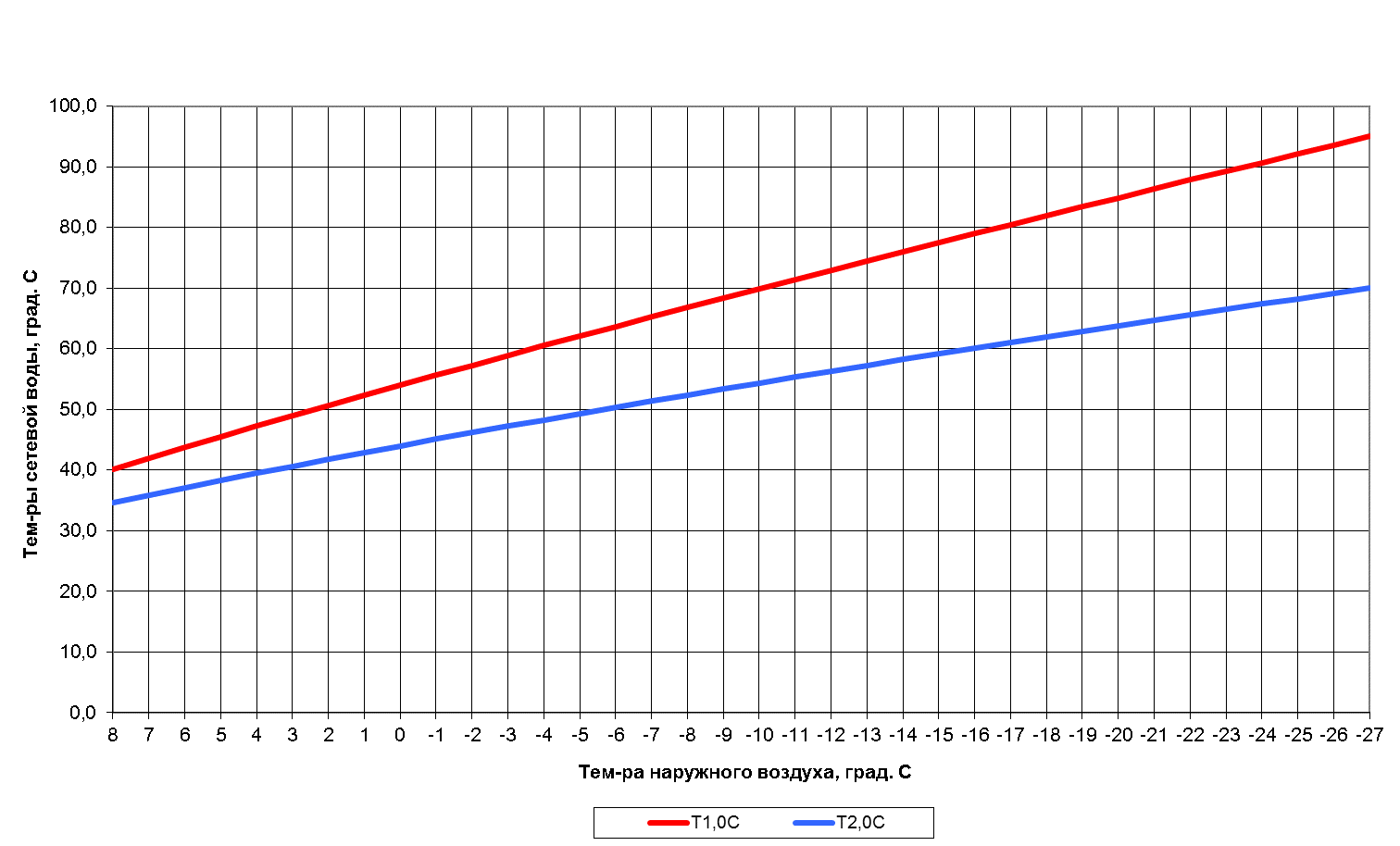 Рисунок 1.54 - Температурный график 95/70 оСТаблица 1.63 - Температурный график 95/70 оС с изломом 70 оС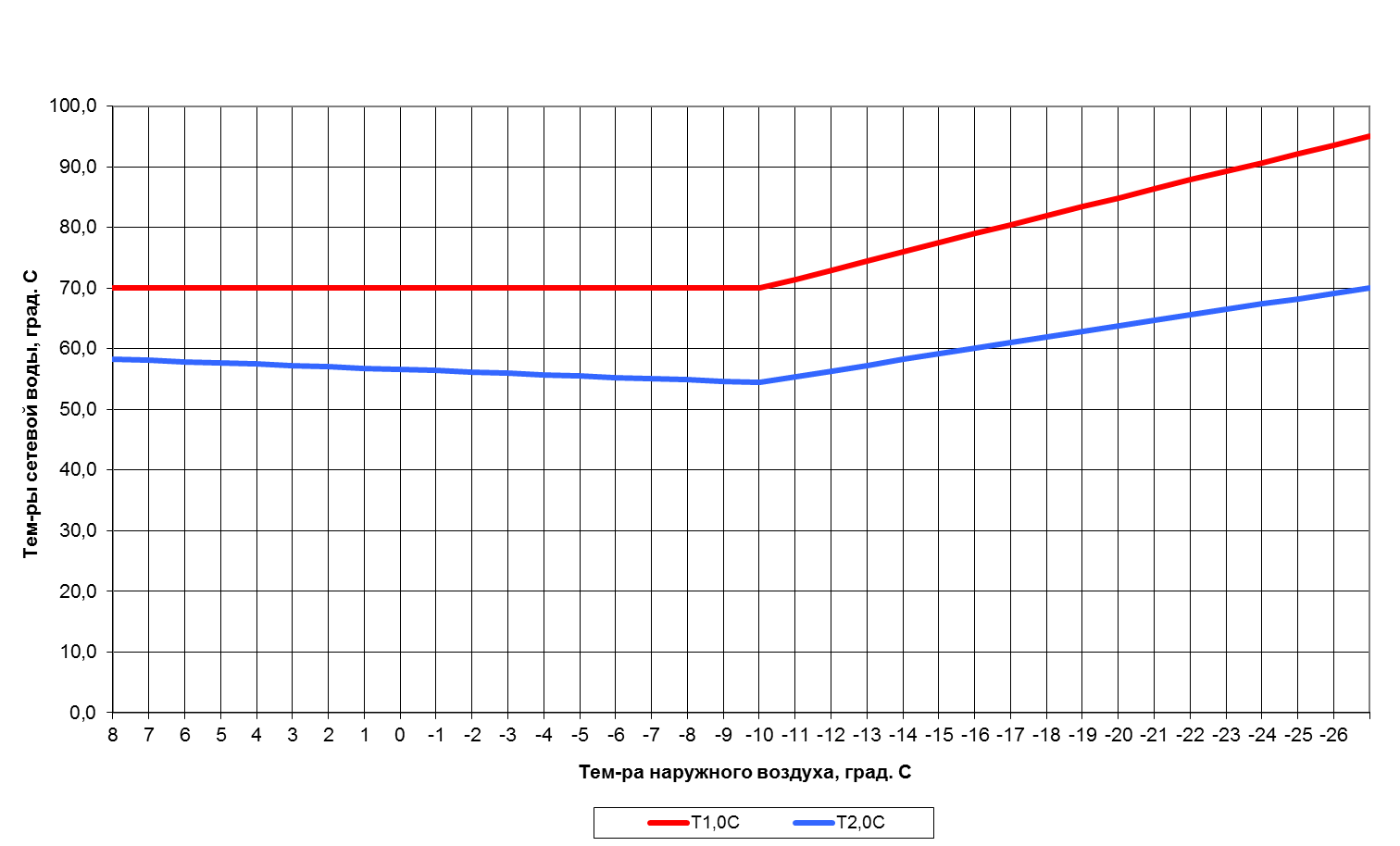 Рисунок 1.55 - Температурный график 95/70 оС с изломом 70 оСФактические температурные режимы отпуска тепла в тепловые сети и их соответствие утвержденным графикам регулирования отпуска тепла в тепловые сетиВ соответствии с пунктом 6.2.59 «Правил технической эксплуатации тепловых энергоустановок» отклонения от заданного режима на источнике теплоты предусматриваются не более:по температуре воды, поступающей в тепловую сеть ± 3%;по давлению в подающем трубопроводе ± 5%;по давлению в обратном трубопроводе ± 0,2 кгс/см2.Отклонение фактической среднесуточной температуры обратной воды из тепловой сети может превышать заданную температурным графиком не более чем на +3%. Понижение фактической температуры обратной воды по сравнению с графиком не лимитируется.Для определения температурных графиков, выполнения теплотехнических расчетов за основу взяты параметры СП 131.13330.2012 «Строительная климатология. Актуализированная редакция СНиП 23-01-99*». Настоящие строительные нормы устанавливают климатические параметры, которые применяют при проектировании зданий и сооружений, систем отопления, вентиляции, кондиционирования, водоснабжения, при планировке и застройке городских и сельских поселений.Фактические температурные графики тепловых сетей котельных, представлены в таблице Таблица 1.64.Таблица 1.64 – Фактические температурные графики тепловых сетей котельных городского округа Лотошино Гидравлические режимы и пьезометрические графики тепловых сетейГидравлический расчет системы теплоснабжения городского округа Лотошино выполнен с применением электронной модели системы теплоснабжения, построенной на базе геоинформационной системы «ZULU 7.0» с применением ПРК «ZULU THERMO». Результаты расчетов и описание существующих гидравлических режимов отражены в Приложении А Обосновывающих материалов.Статистику отказов тепловых сетей (аварий, инцидентов) за последние 5 летПерерывы теплоснабжения потребителей, происшедшие вследствие нарушения работоспособности тепловых сетей, принадлежащих потребителю или сторонней посреднической организации, независимо от последствий классифицируются потребительскими отключениями и учитываются потребителями, за исключением случаев, когда установка находится на обслуживании теплоснабжающей организации. Происходящее отключение можно классифицировать: Авария – разрушение сооружений и (или) технических устройств, применяемых на опасном производственном объекте; неконтролируемые взрыв и (или) выброс опасных веществ. Аварией является повреждение магистрального трубопровода тепловой сети в период отопительного сезона, если это привело к перерыву теплоснабжения потребителей на срок 36 ч и более. Инцидент – отказ или повреждение технических устройств, применяемых на опасном производственном объекте, отклонение от режима технологического процесса, нарушение положений Федерального закона «О промышленной безопасности опасных производственных объектов», других федеральных законов и иных нормативных правовых актов Российской Федерации, а также нормативных технических документов, устанавливающих правила ведения работ на опасном производственном объекте (если они не содержат признаков аварии). По данным МП «Лотошинское ЖКХ» отказы, аварии и инциденты на тепловых сетях городского округа Лотошино за последние 5 лет отсутствовали.Статистику восстановлений (аварийно-восстановительных ремонтов) тепловых сетей и среднее время, затраченное на восстановление работоспособности тепловых сетей, за последние 5 летВремя, затраченное на восстановление работоспособности тепловых сетей, в значительной степени зависит от следующих факторов: диаметр трубопровода, тип прокладки, объем дренирования и заполнения.Среднее время, затраченное на восстановление работоспособности тепловых сетей в отопительный период в зависимости от диаметра трубопровода, приведено в таблице Таблица 1.65.Таблица 1.65 – Среднее время, затраченное на восстановление работоспособности тепловых сетейПримечание: в указанную статистику включены интервалы времени, от момента выявления дефекта по месту и характеру (после проведения работ по вскрытию), отключения участка СПР, заполнения и включения в работу с закрытием аварийной заявки. При оценке данных временных затрат не включались технологические операции по доставке дежурных бригад к месту возможной аварии, оперативные переключения по выявлению участка с повышенным расходом и время согласования проведения раскопок с владельцами смежных объектов инженерной инфраструктуры.По данным МП «Лотошинское ЖКХ» отказы, аварии и инциденты на тепловых сетях городского округа Лотошино за последние 5 лет отсутствовали.Описание процедур диагностики состояния тепловых сетей и планирования капитальных (текущих) ремонтовДиагностику состояния тепловых сетей выполняет служба лабораторного контроля. Результаты проведенных гидравлических испытаний и результаты диагностики состояния тепловых сетей учитываются при формировании планов капитального ремонта совместно со сроком эксплуатации теплотрассы и количеством зарегистрированных на ней за отопительный сезон дефектов.На тепловых сетях проводят следующие виды испытаний:1. Испытания на плотность и прочность проводятся в соответствии с «Правилами устройства и безопасной эксплуатации трубопроводов пара и горячей воды», «Правилами технической эксплуатации электрических станций и сетей Российской Федерации», «Типовой инструкцией по технической эксплуатации систем транспорта и распределения тепловой энергии» и местной инструкцией.Испытания проводятся 2 раза в год – после окончания отопительного сезона и в летний период после капитальных ремонтов. График испытаний согласовывается с администрацией городского округа Лотошино. Испытания проводятся по рабочим программам. Испытательное давление выбирается не менее 1,25 максимального рабочего, рассчитанного на предстоящий сезон. Испытания проводятся по зонам теплоснабжения. Длительность испытаний –1-2 дня для зон котельных. Испытательные давления создаются сетевыми насосами теплоисточников.2. Испытания на максимальную температуру проводятся в соответствии с «Правилами технической эксплуатации электрических станций и сетей Российской Федерации», «Типовой инструкцией по технической эксплуатации систем транспорта и распределения тепловой энергии» и местной инструкцией. Испытания проводятся не реже одного раза в 5 лет. Испытания проводятся в конце отопительного периода с отключением внутренних систем детских и лечебных учреждений. Испытания проводятся по зонам теплоснабжения. Максимальная испытательная температура соответствует температуре срезки по источнику на предстоящий отопительный сезон. 3. Испытания на тепловые потери проводятся в соответствии с «Правилами технической эксплуатации электрических станций и сетей Российской Федерации», «Типовой инструкцией по технической эксплуатации систем транспорта и распределения тепловой энергии» по утверждённому графику. Испытаниям подвергаются отдельные магистрали или участки сети с характерными условиями эксплуатации. 4. Испытания на гидравлические потери (пропускную способность) проводятся в соответствии с «Правилами технической эксплуатации электрических станций и сетей Российской Федерации», «Типовой инструкцией по технической эксплуатации систем транспорта и распределения тепловой энергии» по утверждённому графику. Испытаниям подвергаются отдельные магистрали или участки сети с характерными условиями эксплуатации. Описание периодичности и соответствия техническим регламентам и иным обязательным требованиям процедур летних ремонтов с параметрами и методами испытаний (гидравлических, температурных, на тепловые потери) тепловых сетейОпыт планирования ремонтов, анализ состояния действующих сетей, опыт применения различных методов диагностики позволяет сделать следующие предложения для будущих нормативных документов по ТС:Техническую диагностику на предприятиях тепловых сетей нужно внедрять системно одновременно с изменением системы планирования и проведения ремонтных работ и индивидуально в зависимости от особенностей конкретного предприятия.Нормы эксплуатации необходимо разрабатывать отдельно для каждой теплоснабжающей организации на основании перевода всех данных в электронный вид и последующего анализа.Проектирование новых сетей должно выполняться с прогнозом надежности и предусматривать встроенную систему диагностики с описанием технологии ее проведения и расчетом необходимых финансовых и трудовых затрат.Для разработки нормативных документов, регламентирующих эксплуатацию ТС, необходимо предварительно проводить достаточно глубокий анализ актуальных паспортных данных прокладок сети, условий их эксплуатации и данные мониторинга состояния за ряд лет. Стратегия развития ЦТ должна быть нацелена на плановую замену сетей и устаревших конструкций на новые более надежные, с гарантированным сроком службы и встроенной автоматической системой выявления мест нарушения условий эксплуатации. Ремонт должен быть только планово-предупредительный.Испытания тепловых сетей следует проводить в соответствии с СП 41-105-2002 «Проектирование и строительство тепловых сетей бесканальной прокладки из стальных труб с индивидуальной тепловой изоляцией из пенополиуретана в полиэтиленовой оболочке». При проведении испытаний тепловых сетей следует соблюдать требования СниП 3.05.03, Правил устройства и безопасной эксплуатации трубопроводов пара и горячей воды ПБ 03-75-94, Правил техники безопасности при эксплуатации тепломеханического оборудования электрических станций и тепловых сетей РД 34.03.201-97. Нормативы технологических потерь при передаче тепловой энергии (мощности) и теплоносителя, включаемых в расчет отпущенных тепловой энергии (мощности) и теплоносителяРасчет нормативных тепловых потерь выполнен в соответствии с «Инструкцией по организации в Минэнерго России работы по расчету и обоснованию нормативов технологических потерь при передаче тепловой энергии. – Утв. Приказом Минэнерго РФ от 30.12.2008 г. № 325.Определение тепловых потерь водяными тепловыми сетями осуществляется по «Методическим указаниям по составлению энергетической характеристики для систем транспорта тепловой энергии по показателю «Тепловые потери» СО 153-34.20.523-2003, СП 61.13330.2012 «Тепловая изоляция оборудования и трубопроводов» (далее методические указания) для всех видов прокладки тепловых сетей. Определение часовых тепловых потерь при среднегодовых условиях работы тепловой сети по нормам тепловых потерь Согласно соответствующим нормам проектирования тепловой изоляции для трубопроводов и оборудования осуществляется раздельно для подземной и надземной прокладок по формулам:для подземной прокладки  [Вт (ккал/ч)] суммарно по подающему и обратному трубопроводам:	=  (qн L ),	для надземной прокладки раздельно по подающему  и обратному  [Вт (ккал/ч)] трубопроводам	=  (qн.п L ),		=  (qн.о L )	гдеqн, qн.п и qн.о — удельные (на 1 м длины) часовые тепловые потери, определенные по нормам тепловых потерь в соответствии с нормами проектирования тепловой изоляции для трубопроводов и оборудования для каждого диаметра трубопровода при среднегодовых условиях работы тепловой сети, для подземной прокладки суммарно по подающему и обратному трубопроводам и раздельно для надземной прокладки, Вт/м [ккал/(мч)];L — длина трубопроводов на участке тепловой сети с диаметром d в двухтрубном исчислении при подземной прокладке и по подающей (обратной) линии при надземной прокладке, м; диаметр d может приниматься наружным или условным в зависимости от используемых норм проектирования тепловой изоляции для трубопроводов и оборудования;  — коэффициент местных тепловых потерь, учитывающий тепловые потери арматурой, компенсаторами, опорами, принимается для подземной канальной и надземной прокладок равным 1,2 при диаметрах трубопроводов до 150 мм и 1,15, при диаметрах 150 мм и более, а также при всех диаметрах бесканальной прокладки.Значения удельных часовых тепловых потерь Значения удельных тепловых потерь принимаются по нормам тепловых потерь для тепловых сетей, тепловая изоляция которых выполнена согласно соответствующим нормам проектирования тепловой изоляции для трубопроводов и оборудования. Применение тех или иных норм тепловых потерь определяется в зависимости от времени проектирования (строительства) тепловых сетей: 1) с . по . включительно применяются нормы тепловых потерь (плотности теплового потока) водяными теплопроводами, спроектированными в данный период; 2) с . по . включительно – нормы тепловых потерь водяными теплопроводами, спроектированными в данный период; 3) с . по . включительно – нормы тепловых потерь водяными теплопроводами, спроектированными в данный период; 4) с . – нормы тепловых потерь водяными теплопроводами, спроектированными с .Нормы тепловых потерь приведены в виде удельных тепловых потерь (на  длины трубопроводов), Вт/м.Для каждого участка тепловой сети определяются среднегодовые нормативные удельные значения потерь тепловой энергии по нормам проектирования, в соответствии с которыми выполнена тепловая изоляция трубопроводов тепловых сетей.Значения среднегодовых удельных потерь тепловой энергии при разности среднегодовых температур сетевой воды и окружающей среды, отличающиеся от значений, приведенных в нормах, определяются линейной интерполяцией или экстраполяцией.Значения тепловых потерь тепловыми сетями через теплоизоляционные конструкции в общем виде зависят от следующих факторов:— вида теплоизоляционной конструкции и примененных теплоизоляционных материалов;— типов прокладки (надземная, подземная канальная, бесканальная и т.п.) и их соотношений для данной тепловой сети;— температурного режима и продолжительности работы тепловой сети в течение года;— параметров окружающей среды: температуры наружного воздуха, грунта и характера ее изменения в течение года, а в отдельных случаях — от скорости ветра (при надземной прокладке);— материальной характеристики тепловой сети и ее структуры по диаметрам и протяженности трубопроводов, по типам прокладки и видам теплоизоляционных конструкций;— срока и условий эксплуатации тепловых сетей.Кроме того, значения тепловых потерь определяются местными особенностями (гидрологическими условиями, схемными и планировочными решениями, насыщенностью и характером смежных коммуникаций и т.п.).Определение нормируемых эксплуатационных тепловых потерь через теплоизоляционные конструкции в планируемом периоде (год, сезон, месяц) производится исходя из часовых потерь тепловой энергии при среднегодовых (в отдельных случаях — среднесезонных) условиях работы тепловых сетей.За основу определения нормируемых эксплуатационных тепловых потерь принимаются следующие положения:— на основании данных о конструктивных характеристиках по всем участкам тепловой сети (типе прокладки, виде теплоизоляционной конструкции, диаметре, длине и т.п.), а также времени ввода в эксплуатацию определяются тепловые потери по отдельным участкам, при среднегодовых (среднесезонных) температурных условиях работы тепловой сети, исходя из норм тепловых потерь по соответствующим нормам проектирования тепловой изоляции для трубопроводов и оборудования;— для участков тепловой сети, характерных для данной сети по типам прокладки и видам теплоизоляционных конструкций, подвергавшихся периодическим тепловым испытаниям в соответствии с правилами технической эксплуатации электрических станций и сетей, принимаются полученные при испытаниях значения фактических потерь тепла, пересчитанные на среднегодовые (среднесезонные) условия работы тепловой сети;— для участков тепловой сети, аналогичных испытанным по типам прокладки и видам теплоизоляционных конструкций, принимаются определенные по нормам проектирования тепловой изоляции для трубопроводов и оборудования значения среднегодовых тепловых потерь с введением поправочных коэффициентов, полученных по результатам испытаний;— для участков тепловой сети, не имеющих аналогов среди испытанных по типам прокладки и теплоизоляционных конструкций и не являющихся характерными для данной тепловой сети, принимаются значения тепловых потерь, определенные на основании теплотехнического расчета конструкций прокладки этих участков при среднегодовых (среднесезонных) условиях работы с учетом технического состояния, оцениваемого по результатам их обследования;— для участков тепловых сетей, вводимых в эксплуатацию после монтажа, а также реконструкции или капитального ремонта, при которых производились работы по замене тепловой изоляции или изменению типа и конструкции прокладки, принимаются значения тепловых потерь при среднегодовых условиях работы тепловых сетей, определенные теплотехническим расчетом на основании данных исполнительной документации.Тепловые потери для среднегодовых (среднесезонных) условий всеми тепловыми сетями определяются путем суммирования тепловых потерь по участкам раздельно для надземной и подземной прокладок, а также по участкам, отличающимся температурными условиями работы.Значения удельных тепловых потерь при среднегодовой (среднесезонной) разности температур сетевой воды и окружающей среды (грунта или воздуха), отличающиеся от значений, приведенных в соответствующих нормах проектирования тепловой изоляции для трубопроводов и оборудования, или среднегодовой температуры теплоносителя, приведенной в строительных нормах и правилах по тепловой изоляции оборудования и трубопроводов и изменениях указанных строительных норм и правил, определяются путем линейной интерполяции.Значения удельных часовых тепловых потерь при среднегодовой (среднесезонной) разности температур сетевой воды и окружающей среды (грунта или воздуха)Значения удельных часовых тепловых потерь при среднегодовой (среднесезонной) разности температур сетевой воды и окружающей среды (грунта или воздуха), отличающейся от значений, приведенных в соответствующих нормах проектирования тепловой изоляции для трубопроводов и оборудования, или среднегодовой температуры теплоносителя, приведенной в строительных нормах и правилах по тепловой изоляции оборудования и трубопроводов и изменениях указанных строительных норм и правил, определяются путем линейной интерполяции.Значения удельных часовых тепловых потерь при использовании норм проектирования тепловой изоляции для трубопроводов и оборудования определяются раздельно для подземной и надземной прокладок при среднегодовой, в отдельных случаях среднесезонной разности температур сетевой воды и окружающей среды (грунта или наружного воздуха) , С.Для подземной прокладки значение среднегодовой разности температур сетевой воды и окружающей среды (грунта)  (°С) определяется по формулегде: ,  и  — соответственно значения среднегодовых температур сетевой воды в подающем и обратном трубопроводах и температуры грунта на глубине заложения трубопроводов, °С.Удельные часовые тепловые потери qн (ккал/ч) определяются суммарно для подающего и обратного трубопроводов. Для промежуточных, отличных от табличных, значений среднегодовой разности удельные часовые тепловые потери находятся путем линейной интерполяции.Для надземной прокладки среднегодовая разность температур сетевой воды и окружающей среды (наружного воздуха) определяются отдельно для подающего  и обратного  трубопроводов (°С) по формуламгде  — среднегодовая температура наружного воздуха, °С.Удельные часовые тепловые потери определяются также раздельно для подающего qн.п и обратного qн.о трубопроводов. Промежуточные значения определяются линейной интерполяцией.В отдельных случаях возникает необходимость вместо среднегодовых значений удельных часовых тепловых потерь определять среднесезонные значения, например, при работе сетей только в отопительный период при отсутствии горячего водоснабжения или при самостоятельных тепловых сетях горячего водоснабжения, осуществлении горячего водоснабжения при открытой схеме по одной трубе (без циркуляции) и т.п.В этих случаях удельные часовые тепловые потери определяются отдельно для отопительного и летнего периодов при соответствующих разностях среднесезонных температур теплоносителя и окружающей среды, определенных по тем же формулам. Среднегодовые тепловые потери определяются путем их суммирования. При этом пересчет на другие температурные условия также производится посезонно.Если возникает необходимость при подземной прокладке, например, при прокладке в одном канале трех труб разного диаметра или работе в летнем сезоне по одной трубе, разделить суммарные тепловые потери по подающему и обратному трубопроводам, то такое разделение можно осуществить лишь приблизительно, определив тепловые потери по обратному трубопроводу методом интерполяции значений между обратным и подающим трубопроводами или экстраполяцией значений удельных тепловых потерь по обратному трубопроводу. Значения удельных тепловых потерь по подающему трубопроводу так же приближенно определяются как разность суммарных потерь и потерь по обратному трубопроводу.Определение часовых тепловых потерь тепловыми сетями, теплоизоляционные конструкции которых выполнены в соответствии с нормами Определение часовых тепловых потерь тепловыми сетями, теплоизоляционные конструкции которых выполнены в соответствии с нормами, принципиально не отличается от вышеприведенного. В то же время необходимо учитывать следующее:нормы приведены раздельно для тепловых сетей с числом часов работы в год более 5000, а также 5000 и менее;для подземной прокладки тепловых сетей нормы приведены раздельно для канальных и бесканальных прокладок;нормы приведены для абсолютных значений среднегодовых температур сетевой воды в подающем и обратном трубопроводах, а не для разности среднегодовых температур сетевой воды и окружающей среды; среднегодовая температура окружающей среды (воздуха и грунта) принята равной +5°С;удельные тепловые потери для участков подземной канальной и бесканальной прокладок для каждого диаметра трубопровода находятся путем суммирования тепловых потерь, определенных по нормам раздельно для подающего и обратного трубопроводов.Среднегодовые значения температур сетевой воды Среднегодовые значения температур сетевой воды  и  определяются как средние значения из ожидаемых среднемесячных значений температуры воды по принятому температурному графику регулирования отпуска тепла, соответствующих ожидаемым значениям температуры наружного воздуха за весь период работы тепловой сети в течение года. Среднесезонные значения температуры определяются за месяцы соответствующих сезонов, включая и неполные. При этом среднегодовые значения температур, определенные из среднесезонных значений, должны быть равны значениям среднегодовых температур, определенных по среднемесячным значениям.Ожидаемые среднемесячные значения температуры наружного воздуха  и грунта  (°С) определяются как средние значения из соответствующих статистических климатологических значений за последние 5 лет по данным местной метеорологической станции или по климатологическим справочникам.Среднегодовое значение температуры грунта  определяется как среднее значение из ожидаемых среднемесячных значений температуры грунта на глубине залегания трубопроводов. Сезонные значения определяются за месяцы работы сети в соответствующих сезонах.К полученным значениям часовых тепловых потерь по участкам тепловой сети, определенным по нормам, вводятся поправочные коэффициенты, определяемые на основании положений Методических указаний.Нормируемые эксплуатационные часовые тепловые потери через теплоизоляционные конструкции по видам прокладки Нормируемые эксплуатационные часовые тепловые потери через теплоизоляционные конструкции по видам прокладки в целом для тепловой сети при среднегодовых температурных условиях ее работы определяются:для участков подземной прокладки суммарно для подающего и обратного трубопроводов  [Вт (ккал/ч)] по формуледля участков надземной прокладки раздельно для подающего  и обратного трубопроводов  [Вт (ккал/ч)] по формуламгде,  и  - нормируемые эксплуатационные часовые тепловые потери участков тепловой сети, подвергавшихся испытаниям, соответственно для подземной прокладки суммарно по подающему и обратному трубопроводам и раздельно для надземной прокладки, Вт (ккал/ч);,  и  - нормируемые эксплуатационные часовые тепловые потери участков тепловой сети, аналогичных испытанным, соответственно для подземной прокладки суммарно по подающему и обратному трубопроводам и раздельно для надземной прокладки, Вт (ккал/ч);,  и  - нормируемые эксплуатационные часовые тепловые потери участков, не являющихся характерными для данной тепловой сети, значения которых определяются на основании расчета, соответственно для подземной прокладки суммарно по подающему и обратному трубопроводам и раздельно для надземной прокладки, Вт (ккал/ч);,  и  - нормируемые эксплуатационные часовые тепловые потери участков тепловых сетей, вновь вводимых в эксплуатацию или реконструированных, значения которых определяются на основании расчета или по проектным данным, соответственно для подземной прокладки суммарно по подающему и обратному трубопроводам и раздельно для надземной прокладки, Вт (ккал/ч).Нормируемые эксплуатационные часовые тепловые потери участков тепловой сети, подвергавшихся тепловым испытаниям, определяются:для участков подземной прокладки суммарно для подающего и обратного трубопроводов  [Вт (ккал/ч)] по формуледля участков надземной прокладки раздельно для подающего  и обратного трубопроводов  [Вт (ккал/ч)] по формуламНормируемые эксплуатационные тепловые потери ,  и  участков тепловой сети, аналогичных испытанным, определяются по формулам для ,  и с теми же значениями поправочных коэффициентов ,  и , что и для испытанных участков.Нормируемые эксплуатационные тепловые потери нехарактерных для данной тепловой сети участков, удельные тепловые потери которых определялись расчетом, находятся:для участков подземной прокладки суммарно для подающего и обратного трубопроводов  [Вт (ккал/ч)] по формуледля участков надземной прокладки раздельно для подающего  и обратного  [Вт (ккал/ч)] трубопроводов по формуламНормируемые эксплуатационные тепловые потери ,  и  участков тепловых сетей, вновь вводимых в эксплуатацию или реконструированных, определяются по формулам для , и с подстановкой соответствующих значений удельных тепловых потерь и поправочных коэффициентов, полученных на основании расчета для этих участков или по проектным данным.В формулах п.п 3.1.6.1 – 3.1.6.4  коэффициенты , , , , ,  обозначают принятые для нормирования поправочные коэффициенты к удельным тепловым потерям. Нормируемые эксплуатационные месячные тепловые потери через теплоизоляционные конструкции тепловой сети Нормируемые эксплуатационные месячные тепловые потери через теплоизоляционные конструкции тепловой сети  (ГДж (Гкал) определяются по формулегде: ,  и  - нормируемые эксплуатационные часовые тепловые потери участков соответственно для подземной прокладки суммарно по подающему и обратному трубопроводам и раздельно для надземной прокладки при среднемесячных условиях работы тепловой сети, МВт (Гкал/ч);nм – продолжительность работы тепловой сети в рассматриваемом месяце, ч.Нормируемые эксплуатационные часовые тепловые потери при среднемесячных условиях работы тепловой сети определяются:для участков подземной прокладки суммарно по подающему и обратному трубопроводам  [МВт (Гкал/ч)] по формуледля участков надземной прокладки раздельно по подающему  и обратному  [МВт (Гкал/ч)] трубопроводам по формулам:где: и  - ожидаемые среднемесячные значения температуры сетевой воды соответственно в подающем и обратном трубопроводах тепловой сети по температурному графику при ожидаемых среднемесячных значениях температуры наружного воздуха, °С; и  - ожидаемые среднемесячные температуры соответственно грунта на глубине заложения трубопроводов и наружного воздуха, °С.Расчеты нормативных и годовых значений тепловых потерь осуществляются по «Методике определения фактических потерь тепловой энергии через тепловую изоляцию трубопроводов водяных тепловых сетей систем централизованного теплоснабжения».Для участков тепловых сетей подземной прокладки с тепловой изоляцией нормативные удельные потери тепловой энергии определяются суммарно по подающему и обратному трубопроводам qн, Вт/м, по формулегде: - удельные потери тепловой энергии суммарно по подающему и обратному трубопроводам при меньшем, чем для данной сети, табличном значении разности среднегодовых температур сетевой воды и грунта, Вт/м; - удельные потери тепловой энергии суммарно по подающему и обратному трубопроводам при большем, чем для данной сети, табличном значении разности среднегодовых температур сетевой воды и грунта, Вт/м; - значение разности среднегодовых температур сетевой воды и грунта для данной тепловой сети, °С; - меньшее, чем для данной сети, табличное значение разности среднегодовых температур сетевой воды и грунта, °С; - большее, чем для данной сети, табличное значение разности среднегодовых температур сетевой воды и грунта, °С.Разность среднегодовых температур сетевой воды и грунта определяется по формулегде: ,  - среднегодовая температура сетевой воды в подающем и обратном трубопроводах, соответственно, °С;  - среднегодовая температура грунта на средней глубине заложения оси трубопроводов, °С.Для распределения удельных потерь тепловой энергии на участках подземной прокладки между подающим и обратным трубопроводами определяются среднегодовые нормативные удельные потери тепловой энергии в обратном трубопроводе qно, Вт/м, которые принимаются равными значениям нормативных удельных потерь в обратном трубопроводе.Среднегодовые нормативные удельные потери тепловой энергии в подающем трубопроводе qнп, Вт/м, определяются по формулеДля участков тепловых сетей подземной прокладки с тепловой изоляцией перед определением нормативных удельных потерь тепловой энергии следует дополнительно определить разность среднегодовых температур , °С, для каждой пары значений среднегодовых температур сетевой воды в подающем и обратном трубопроводах и грунтагде:,  - соответственно, табличные значения среднегодовых температур сетевой воды в подающем (65, 90, 110 °С) и обратном (50 °С) трубопроводах, °С; - нормативное значение среднегодовой температуры грунта, °С (принимается равным 5°С).Для каждой пары среднегодовых температур сетевой воды в подающем и обратном трубопроводах определяются суммарные нормативные удельные потери тепловой энергии , Вт/мгде ,  - соответственно, значения нормативных удельных потерь тепловой энергии для подземной прокладки в подающем и обратном трубопроводах.Значения среднегодовых удельных потерь тепловой энергии для рассматриваемой тепловой сети при разности среднегодовых температур сетевой воды и окружающей среды, отличающейся от значений, определенных по формуле 3.1.24, определяются линейной интерполяцией или экстраполяцией.Среднегодовые нормативные удельные потери тепловой энергии в подающем трубопроводе qнп, Вт/м, определяются по формулеГде: ,  - удельные потери тепловой энергии по подающему трубопроводу при двух смежных, соответственно меньшем и большем, чем для данной сети, табличных значениях разности среднегодовых температур сетевой воды и грунта, Вт/м; - значение разности среднегодовых температур сетевой воды и грунта для подающего трубопровода рассматриваемой тепловой сети, °С;,  - смежные, соответственно меньшее и большее, чем для данной сети, табличные значения разности среднегодовых температур сетевой воды в подающем трубопроводе и грунта, °С.Среднегодовые значения разности температур сетевой воды и грунта для подающего трубопровода определяются по формулегде  - среднегодовая температура грунта на средней глубине заложения оси трубопроводов, °С.Табличные значения разности среднегодовых температур сетевой воды в подающем трубопроводе и грунта определяются по формулеСреднегодовые нормативные удельные потери тепловой энергии в обратном трубопроводе qно, Вт/м, определяются по формулеДля всех участков тепловых сетей надземной прокладки с тепловой изоляцией нормативные удельные потери тепловой энергии определяются раздельно по подающему и обратному трубопроводам, соответственно, qнп и qно, Вт/м, по формуламгде: ,  - удельные потери тепловой энергии по подающему трубопроводу при двух смежных, соответственно меньшем и большем, чем для данной сети, табличных значениях разности среднегодовых температур сетевой воды и наружного воздуха, Вт/м;,  - удельные потери тепловой энергии по обратному трубопроводу при двух смежных, соответственно меньшем и большем, чем для данной сети, табличных значениях разности среднегодовых температур сетевой воды и наружного воздуха, Вт/м;,  - значение разности среднегодовых температур сетевой воды и наружного воздуха соответственно для подающего и обратного трубопроводов для данной тепловой сети, °С;,  - смежные, соответственно меньшее и большее, чем для данной сети, табличные значения разности среднегодовых температур сетевой воды в подающем трубопроводе и наружного воздуха, °С;,  - смежные, соответственно меньшее и большее, чем для данной сети, табличные значения разности среднегодовых температур сетевой воды в обратном трубопроводе и наружного воздуха, °С.Значения разности среднегодовых температур сетевой воды и наружного воздуха для подающего и обратного трубопроводов определяются по формуламгде  - среднегодовая температура наружного воздуха, °С.Для прокладок в проходных и полупроходных каналах, тоннелях, подвалах удельные потери тепловой энергии участков определяются по соответствующим нормам для прокладок в помещениях при среднегодовых температурах окружающего воздуха: тоннелей и проходных каналов 40 °С, для подвалов 20 °С.Для каждого участка тепловой сети определяются нормативные среднегодовые значения потерь тепловой энергии отдельно для подающего и обратного трубопроводов:где  - среднегодовые нормативные потери тепловой энергии по подающему трубопроводу, Вт;  - среднегодовые нормативные потери тепловой энергии по обратному трубопроводу, Вт; L – длина участка тепловой сети, м; - коэффициент местных потерь тепловой энергии, учитывающий потери тепловой энергии арматурой, компенсаторами и опорами, принимаемый равным 1,2 при подземной канальной и надземной прокладках для условных проходов трубопроводов до  и 1,15, для условных проходов  и более, а также для всех условных проходов при бесканальной прокладке.	В подвалах нормативные средние за период измерений потери тепловой энергии определяются при средней температуре наружного воздуха равной среднегодовой: для тоннелей и проходных каналов 40 °С, для подвалов 20 °С.Для всей сети определяются нормативные средние за период измерений потери тепловой энергии в подающем трубопроводе , Вт	,	Определяются нормативные средние за период измерений потери тепловой энергии в подающем трубопроводе для всех участков подземной прокладки , ВтОпределяются нормативные средние за период измерений потери тепловой энергии в обратном трубопроводе для всех участков подземной прокладки , ВтОпределяются нормативные средние за период измерений потери тепловой энергии в подающем трубопроводе для всех участков надземной прокладки , ВтОпределяются нормативные средние за период измерений потери тепловой энергии в обратном трубопроводе для всех участков надземной прокладки , Вт:Определяются нормативные средние за период измерений потери тепловой энергии в подающем трубопроводе для всех участков, расположенных в проходных и полупроходных каналах, тоннелях , ВтОпределяются нормативные средние за период измерений потери тепловой энергии в обратном трубопроводе для всех участков, расположенных в проходных и полупроходных каналах, тоннелях , ВтОпределяются нормативные средние за период измерений потери тепловой энергии в подающем трубопроводе для всех участков, расположенных в подвалах , ВтОпределяются нормативные средние за период измерений потери тепловой энергии в обратном трубопроводе для всех участков, расположенных в подвалах , Вт:	Для всех участков подземной прокладки определяются фактические среднемесячные потери тепловой энергии суммарно по подающему и обратному трубопроводам , Вт, по формулеДля всех участков надземной прокладки определяются фактические среднемесячные потери тепловой энергии отдельно по подающему , Вт, и обратному , Вт, трубопроводам по формуламДля всех участков, расположенных в проходных и полупроходных каналах и тоннелях, определяются фактические среднемесячные потери тепловой энергии отдельно по подающему , Вт, и обратному , Вт, трубопроводам по формуламДля всех участков, расположенных в подвалах, определяются фактические среднемесячные потери тепловой энергии отдельно по подающему , Вт, и обратному , Вт, трубопроводам по формуламФактические потери тепловой энергии во всей сети за месяц , ГДж, определяются по формулегде nмес – продолжительность работы тепловой сети в рассматриваемом месяце, ч.Фактические потери тепловой энергии во всей сети за год , ГДж, определяются по формулеРасчет нормативных тепловых потерь через изоляционную конструкцию котельных городского округа Лотошино представлен в таблице Таблица 1.66.Таблица 1.66 –Нормируемые и фактические тепловые потери тепловых сетей, котельных городского округа Лотошино за 2020 г.Оценка фактических тепловых потерь тепловой энергии при передаче тепловой энергии и теплоносителя по тепловым сетям за последние 3 года Фактические годовые потери тепловой энергии через тепловую изоляцию определяются путем суммирования фактических тепловых потерь по участкам тепловых сетей с учетом пересчета нормативных часовых среднегодовых тепловых потерь на их фактические среднемесячные значения отдельно для участков подземной и надземной прокладки применительно к фактическим среднемесячным условиям работы тепловых сетей: фактических среднемесячных температур воды в подающей и обратной линиях тепловой сети, определенных по эксплуатационному температурному графику при фактической среднемесячной температуре наружного воздуха; среднегодовой температуры    воды в подающей и обратной линиях тепловой сети, определенной как среднеарифметическое из фактических среднемесячных температур в соответствующих линиях за весь год работы сети; среднемесячной и среднегодовой температуре грунта на глубине заложения теплопроводов; фактической среднемесячной и среднегодовой температуре наружного воздуха за год.В таблице Таблица 1.67 приведены данные фактическим за 2018-2020 гг. тепловым потерям в тепловых сетях котельных городского округа Лотошино Таблица 1.67 –Фактические тепловые потери тепловыми сетями котельных городского округа Лотошино, за 2018-2020 гг.Предписания надзорных органов по запрещению дальнейшей эксплуатации участков тепловой сети и результаты их исполненияПо состоянию на 2018-2020 гг. предписания надзорных органов по запрещению дальнейшей эксплуатации участков тепловых сетей источников теплоснабжения городского округа Лотошино не выдавались.Описание типов присоединений теплопотребляющих установок потребителей к тепловым сетям с выделением наиболее распространенных, определяющих выбор и обоснование графика регулирования отпуска тепловой энергии потребителямПрисоединение потребителей к тепловым сетям в городском округе Лотошино осуществляется через индивидуальные тепловые пункты (ИТП). Необходимость строительства ИТП обусловлена требованиями законов и соответствующих технических регламентов, а также строительных норм и правил. При независимой схеме присоединения применяется теплообменник, разделяющий теплоносители системы отопления и тепловых сетей. Приоритетной является зависимая схема, как наиболее дешевая и простая в монтаже и эксплуатации. Независимая схема присоединения используется при недостаточном или высоком для эксплуатируемой системы отопления гидростатическом давлении на вводе тепловой сети в тепловой пункт здания.Зависимая схема присоединения может быть непосредственной или с применением узла смешения (для подсоединения к тепловым сетям, расчетные температурные параметры которых выше параметров системы отопления).Оптимальным является вариант схемы присоединения, при которой обеспечивается непосредственная обратная связь между пользователем тепловой энергии и теплопроизводителем при регулировании производства теплоты. Однако такое прямое присоединение возможно только при использовании низкотемпературных тепловых сетей, и только для двухтрубных систем отопления с радиаторными дросселирующими термостатами. Тепловые сети в данном случае реагируют на изменение спроса потребителя в теплоте через датчики перепада давления на вводах, с помощью которых электронными регуляторами изменяется подача сетевых насосов тепловых сетей (количественное регулирование).Схема с водоструйным элеватором, который сочетает в себе функции смесителя и циркуляционного насоса, но с низким КПД. Данная схема широко применяется для нерегулируемых систем отопления, так как является простой и надежной в эксплуатации, не нуждается в электроэнергии. В практике автоматизации и переоборудования тепловых узлов имело место использование схемы с установкой клапана перед элеватором. Такой подход является неверным, так как при дросселировании потока клапаном резко падают насосные качества элеватора. Поэтому разработчики обычно дополнительно устанавливают в эту схему насос и обратный клапан, для которых элеватор становится только помехой. Поэтому такие тепловые схемы применялись и без элеватора. При наличии достаточного для работы элеватора перепада давления на вводе хорошие характеристики имеет узел смешения в виде регулируемого водоструйного элеватора, в котором с помощью сервомотора изменяется сечение сопла элеватора.Применяются также схема с использованием трехходового клапана, данная схема отличается значительно более широким диапазоном коэффициента смешения по сравнению со схемой, в которой используется насос и обратный клапан, но без элеватора. Подмешивающий насос используется при наличии достаточного для работы системы отопления перепада давления на вводе тепловых сетей. В противном случае устанавливается циркуляционный насос.Смесительные узлы с использованием гидравлического разделителя и четырехходового клапана применяются в основном при присоединении к местным тепловым сетям от ведомственной, индивидуальной или т.п. котельной. Такой способ присоединения благоприятен для устойчивой работы котлов, особенно при использовании котлов на твердом топливе. Применяются разделители вертикальные соосные, вертикальные со сдвигом подсоединенных к нему трубопроводов отопления относительно трубопроводов тепловых сетей, а также горизонтальные. При независимой схеме присоединения применяются теплообменники различного типа: кожухотрубные, пластинчатые. В таблице Таблица 1.68 представлены типы подключения потребителей к тепловым сетям котельных городского округа Лотошино.Таблица 1.68 – Типы подключения потребителей к тепловым сетям котельных городского округа Лотошино В таблице Таблица 1.69 представлен список ЦТП с указанием способа присоединения потребителей. Таблица 1.69 – Характеристика ЦТП городского округа Лотошино Присоединение теплопотребляющих установок потребителей к тепловым сетям на территории городского округа Лотошино осуществляется по зависимой схеме.Сведения о наличии коммерческого приборного учета тепловой энергии, отпущенной из тепловых сетей потребителям, и анализ планов по установке приборов учета тепловой энергии и теплоносителяСведения о наличии коммерческого приборного учёта тепловой энергии, отпущенной из тепловых сетей котельных МП «Лотошинское ЖКХ» потребителям, представлены в таблице Таблица 1.70.Таблица 1.70 – Сведения о наличии коммерческого приборного учёта тепловой энергии, отпущенной из тепловых сетей котельных МП «Лотошинское ЖКХ» потребителям городского округа ЛотошиноАнализ работы диспетчерских служб теплоснабжающих (теплосетевых) организаций и используемых средств автоматизации, телемеханизации и связиПри эксплуатации систем теплоснабжения и теплопотребления мощностью 10 Гкал/час и более организуется круглосуточное диспетчерское управление, при мощности менее 10 Гкал/час диспетчерское управление устанавливается по решению ответственного за исправное состояние и безопасную эксплуатацию.Задачами диспетчерского управления являются:разработка и ведение заданных режимов работы тепловых энергоустановок и сетей в подразделениях организации;планирование и подготовка ремонтных работ;обеспечение устойчивости систем теплоснабжения и теплопотребления;выполнение требований к качеству тепловой энергии;обеспечение экономичности работы систем теплоснабжения и рационального использования энергоресурсов при соблюдении режимов потребления;предотвращение и ликвидация технологических нарушений при производстве, преобразовании, передаче и потреблении тепловой энергии.В МП «Лотошинское ЖКХ» организована аварийно-диспетчерская служба, осуществляющее деятельность по производству, передаче и распределению тепловой энергии; организовано круглосуточное оперативное управление, задачами которого являются:ведение требуемого режима работы;производство переключений, пусков и остановов;локализация аварий и восстановление режима работы;подготовка к производству ремонтных работ.Если оборудование системы теплоснабжения эксплуатируется различными организациями, между ними организованы согласованные действия диспетчерского управления, оформленные распорядительными документами и инструкцией.Управление осуществляется с диспетчерских пунктов и щитов управления, оборудованных средствами диспетчерского и технологического управления и системами контроля, а также укомплектованных оперативными схемами.Управление режимом работы тепловых энергоустановок организовывается на основании суточных графиков.Источники тепловой энергии обязаны в нормальных условиях выполнять заданный график нагрузки и включенного резерва.О вынужденных отклонениях от графика оперативный персонал источника тепловой энергии немедленно сообщает диспетчеру тепловых сетей.Регулирование параметров теплоносителя тепловых сетей обеспечивает поддержание заданного давления и температуры теплоносителя в контрольных пунктах.Допускается отклонение температуры теплоносителя от заданных значений при кратковременном (не более 3 ч) изменении утвержденного графика, если иное не предусмотрено договорными отношениями между источником тепловой энергии и потребителями теплоты.Регулирование параметров теплоносителя в тепловых сетях осуществляется автоматически или вручную путем воздействия на:работу источников и потребителей теплоты;гидравлический режим тепловых сетей, в том числе изменением перетоков и режимов работы насосных станций и теплопотребляющих энергоустановок;режим подпитки путем поддержания постоянной готовности водоподготовительных установок источников тепловой энергии к покрытию изменяющихся расходов подпиточной воды.Оперативно-диспетчерское управление осуществляется согласно «Правилам технической эксплуатации тепловых энергоустановок» утвержденных приказом Минэнерго РФ от 24 марта 2003 г. №115.Уровень автоматизации и обслуживания центральных тепловых пунктов, насосных станцийНа территории городского округа Лотошино отсутствуют насосные станции системы теплоснабжения.В таблице Таблица 1.71 представлен список ЦТП с указанием приборов, установленных на них. Таблица 1.71 – Перечень приборов на объектах МП «Лотошинское ЖКХ» городского округа Лотошино В ЦТП котельной МП «Лотошинское ЖКХ» средства автоматизации установлены для поддержания температуры горячей воды и управления насосами ХВС. Перечень выявленных бесхозяйных тепловых сетей и обоснование выбора организации, уполномоченной на их эксплуатациюСогласно статьи 15 пункта 6 Федерального закона от 27 июля 2010 года № 190-ФЗ «О теплоснабжении» в случае выявления бесхозяйных тепловых сетей (тепловых сетей, не имеющих эксплуатирующей организации) орган местного самоуправления поселения или городского округа до признания права собственности на указанные бесхозяйные тепловые сети в течение тридцати дней с даты их выявления обязан определить теплосетевую организацию, тепловые сети которой непосредственно соединены с указанными бесхозяйными тепловыми сетями, или единую теплоснабжающую организацию в системе теплоснабжения, в которую входят указанные бесхозяйные тепловые сети и которая осуществляет содержание и обслуживание указанных бесхозяйных тепловых сетей. Орган регулирования обязан включить затраты на содержание и обслуживание бесхозяйных тепловых сетей в тарифы соответствующей организации на следующий период регулирования.Бесхозяйных тепловых сетей на территории городского округа Лотошино не выявлено.Данные энергетических характеристик тепловых сетей (при их наличии)Согласно требованиям Правил, в системах транспорта и распределения тепловой энергии – тепловых сетях должны составляться энергетические характеристики (режимные и энергетические) по следующим показателям:тепловые потери;удельный расход электроэнергии на транспорт тепловой энергии;удельный среднечасовой расход сетевой воды на единицу расчетной присоединенной тепловой нагрузки потребителей;разность температур сетевой воды в подающем и обратном трубопроводах или температура сетевой воды в обратном трубопроводе;потери (затраты) сетевой воды.К режимным энергетическим характеристикам тепловых сетей (систем теплоснабжения в целом) относятся такие показатели, как:среднечасовой расход сетевой воды в подающем трубопроводе (в подающей линии) системы теплоснабжения, отнесенный к единице расчетной присоединенной тепловой нагрузки потребителей (удельный расход сетевой воды);разность температур сетевой воды в подающем и обратном трубопроводах (в подающей и обратной линиях) системы теплоснабжения или температура сетевой воды в обратном трубопроводе системы теплоснабжения (при заданной температуре сетевой воды в подающем трубопроводе).К энергетическим характеристикам тепловых сетей относятся следующие показатели:тепловые потери (тепловая энергетическая характеристика);удельный расход электроэнергии на транспорт тепловой энергии (гидравлическая энергетическая характеристика);потери (затраты) сетевой воды.Технико-экономические показатели работы котельных городского округа Лотошино за 2020 г. представлены в таблице Таблица 1.72.Таблица 1.72 – Технико-экономические показатели котельных городского округа Лотошино за 2020 годОписание изменений в характеристиках тепловых сетей и сооружений на них, зафиксированных за период, предшествующий актуализации схемы теплоснабженияИзменений в характеристиках тепловых сетей и сооружений на них, за период, предшествующий актуализации схемы теплоснабжения городского округа Лотошино Московской области не зафиксировано.Часть 4. Зоны действия источников тепловой энергииЗоны действия источников тепловой энергии городского округа Лотошино представлены в пункте 1.1.4 и в электронной модели.Часть 5. Тепловые нагрузки потребителей тепловой энергии, групп потребителей тепловой энергии в зонах действия источников тепловой энергииОбъём потребления тепловой энергии в расчетных элементах территориального деления Объём потребления тепловой энергии потребителями котельных городского округа Лотошино за 2020 год представлен в таблице Таблица 1.73.Таблица 1.73 - Объём потребления тепловой энергии потребителями котельных городского округа Лотошино за 2020 годОписание значений спроса на тепловую мощность в расчетных элементах территориального деления, в том числе значений тепловых нагрузок потребителей тепловой энергии, групп потребителей тепловой энергииСуществующие значения тепловых нагрузок потребителей тепловой энергии в расчётных элементах территориального деления представлены в Приложении А.Расчетные значения тепловых нагрузок источников тепловой энергии по каждому источнику Расчетные значения тепловых нагрузок источников тепловой энергии по каждому источнику представлены в Приложении А.Случаи (условий) применения отопления жилых помещений в многоквартирных домах с использованием индивидуальных квартирных источников тепловой энергии Поквартирное отопление значительно удешевляет жилищное строительство: отпадает необходимость в дорогостоящих тепловых сетях, тепловых пунктах, приборах учета тепловой энергии; становится возможным вести жилищное строительство в городских районах, не обеспеченных развитой инфраструктурой тепловых сетей, при условии надежного газоснабжения; снимается проблема окупаемости системы отопления, т.к. погашение стоимости происходит в момент покупки жилья. Потребитель получает возможность достичь максимального теплового комфорта, и сам определяет уровень собственного обеспечения теплом и горячей водой; снимается проблема перебоев в тепле и горячей воде по техническим, организационным и сезонным причинам. В то же время автономные системы теплоснабжения имеют ряд неустранимых недостатков, к которым можно отнести: серьезное снижение надежности теплоснабжения; эксплуатация источников теплоснабжения персоналом не высокой квалификации, а иногда и жильцами (поквартирное отопление); не высокое качество теплоснабжения (в силу второго недостатка); повышенные уровни шума от основного и вспомогательного оборудования; зависимость от снабжения энергоресурсами: природным газом, электрической энергией и водой; отсутствие всякого рода резервирования энергетических ресурсов, любое отключение от систем водо-, электро-  и газоснабжения приводит к аварийным ситуациям.Серьёзная проблема для поквартирного отопления — это вентиляция и дымоудаление. При установке в существующих многоквартирных домах котлов с закрытой камерой сгорания, возможно задувание продуктов сгорания в соседние квартиры. Существующие системы вентиляции не соответствуют нормативам по установке индивидуальных котлов.Таким образом, установка поквартирного отопления возможна зачастую во вновь строящихся многоквартирных домах с предусмотренной проектом системой поквартирного отопления. На сегодняшний день случаев применения отопления жилых помещений в многоквартирных домах с использованием индивидуальных квартирных источников тепловой энергии в городском округе Лотошино не выявлено.Объём потребления тепловой энергии в расчетных элементах территориального деления за отопительный период и за год в целомПотребление тепловой энергии в зонах действия источников теплоснабжения за отопительный период и год в целом приведены в таблице Таблица 1.74.Таблица 1.74 - Потребление тепловой энергии за отопительный период и 2020 год в целом Объём потребления тепловой энергии при расчетных температурах наружного воздуха в зонах действия источника тепловой энергииВ таблице Таблица 1.75 приведены данные по потреблению тепловой энергии в существующих зонах действия источников теплоснабжения городского округа Лотошино.Таблица 1.75 - Значения потребления тепловой энергии при расчетных температурах наружного воздуха в зонах действия источников тепловой энергии городского округа Лотошино Существующие нормативы потребления тепловой энергии для населения на отопление и горячее водоснабжениеНормативы потребления тепловой энергии утверждаются уполномоченными органами местного самоуправления. Как правило, этим занимаются региональные энергетические комиссии. При установлении нормативов применяются: метод аналогов, экспертный метод, расчетный метод. Решение о применении одного из методов либо их сочетании принимается уполномоченными органами. Определение нормативов потребления тепла с применением метода аналогов и экспертного метода производится на основе выборочного наблюдения потребления коммунальных услуг в многоквартирных и жилых домах, имеющих аналогичные технические и строительные характеристики, степень благоустройства и заселенность. Они основываются на данных об объеме потребления с коллективных приборов учета. Расчетный метод применяется, если результаты измерений коллективными (общедомовыми) приборами учета тепла в многоквартирных домах или жилых домах отсутствуют или их недостаточно для применения метода аналогов, а также, если отсутствуют данные измерений для применения экспертного метода. При определении нормативов потребления тепла учитываются технологические потери и не учитываются расходы коммунальных ресурсов, возникшие в результате нарушения требований технической эксплуатации внутридомовых инженерных коммуникаций и оборудования, правил пользования жилыми помещениями и содержания общего имущества в многоквартирном доме. В норматив отопления включается расход тепловой энергии исходя из расчета расхода на 1 квадратный метр площади жилых помещений, необходимый для обеспечения нормального температурного режима.Норматив теплопотребления показывает необходимое количество тепловой энергии, Гкал, затрачиваемой на отопление 1 м2 общей площади жилого помещения в зависимости от года постройки и этажности многоквартирного жилого дома. Норматив потребления горячего водоснабжения показывает объем потребления ГВС, м3, на одного человека в месяц в зависимости от условий потребления услуги ГВС и этажности здания. Нормативы потребления тепловой энергии на цели отопления и горячего водоснабжения для граждан городского округа Лотошино Московской области, представленные ниже в таблицах Таблица 1.76-Таблица 1.77.Таблица 1.76 - Нормативы потребления коммунальных услуг в отношении отопления в жилых помещениях (Гкал на 1 кв. м общей площади всех помещений в многоквартирном доме или жилого дома)Таблица 1.77 - Нормативы потребления коммунальных услуг в отношении холодного и горячего водоснабжения в жилых помещениях (кубометр на 1 человека)Тепловые нагрузки, указанные в договорах теплоснабженияТепловые нагрузки, указанные в договорах теплоснабжения соответствуют расчетным значениям тепловых нагрузок потребителей тепловой энергии и групп потребителей тепловой энергии по каждой зоне действия теплогенерирующих источников на территории городского округа Лотошино, представленных в Приложении А.Сравнение величины договорной и расчетной тепловой нагрузки по зоне действия каждого источника тепловой энергииТепловые нагрузки, указанные в договорах теплоснабжения соответствуют расчетным значениям тепловых нагрузок потребителей тепловой энергии и групп потребителей тепловой энергии по каждой зоне действия теплогенерирующих источников на территории городского округа Лотошино, представленных в Приложении А.Описание изменений тепловых нагрузок потребителей тепловой энергии, в том числе подключенных к тепловым сетям каждой системы теплоснабжения, зафиксированных за период, предшествующий актуализации схемы теплоснабженияВ ходе актуализации Схемы теплоснабжения городского округа Лотошино Московской области откорректированы тепловые нагрузки потребителей тепловой энергии, подключенных к тепловым сетям каждой системы теплоснабжения по обновленным данным теплоснабжающих организаций.Часть 6. Балансы тепловой мощности и тепловой нагрузки в зонах действия источников тепловой энергииСтруктура балансов установленной, располагаемой тепловой мощности и тепловой мощности нетто, потерь тепловой мощности в тепловых сетях и расчетной тепловой нагрузки по каждому источнику тепловой энергииВ рамках работ по актуализации Схемы теплоснабжения городского округа Лотошино на основании предоставленных данных по установленной мощности источников тепловой энергии, присоединённых тепловых нагрузках, собственных нуждах котельных и потерях в сетях был составлен баланс тепловой мощности и нагрузки для котельных городского округа Лотошино, приведенный в таблицеТаблица 1.78.Таблица 1.78 - Балансы тепловой мощности и тепловой нагрузки источников теплоснабжения городского округа Лотошино *Величины тепловых потерь тепловой мощности в тепловых сетях предоставлены теплоснабжающими организациями. Присоединенная тепловая нагрузка является суммарной величиной договорных тепловых нагрузок потребителей тепловой зоны.Анализ резервов и дефицитов тепловой мощности нетто по каждому источнику тепловой энергии Целью составления балансов установленной, располагаемой тепловой мощности, тепловой мощности нетто, потерь тепловой мощности в тепловых сетях и присоединенной тепловой нагрузки является определение резервов и дефицитов тепловой мощности нетто по каждому источнику тепловой энергии.Резерв/дефицит тепловой мощности нетто котельных городского округа Лотошино представлен в таблице Таблица 1.79.Таблица 1.79 - Резерв/дефицит тепловой мощности нетто котельных городского округа ЛотошиноИз таблицы Таблица 1.79 видно, что по данным, предоставленным теплоснабжающими организациями, дефицит тепловой мощности наблюдается на котельных №3а, №5, №8, №9, №10, №11, №16, №17, который вызван главным образом сверхнормативными тепловыми потерями в тепловых сетях и уменьшением располагаемой мощности по причине устаревания котлового оборудования.Анализ гидравлических режимов, обеспечивающих передачу тепловой энергии от источника тепловой энергии до самого удаленного потребителя и характеризующих существующие возможности (резервы и дефициты по пропускной способности) передачи тепловой энергии от источника к потребителюГидравлический расчет системы теплоснабжения городского округа Лотошино выполнен с применением электронной модели системы теплоснабжения, построенной на базе геоинформационной системы «ZULU» с применением программно-расчетного комплекса «ZULU THERMO». Результаты расчетов и описание существующих гидравлических режимов отражены Книге 3 Обосновывающих материалов.В таблице Таблица 1.80 приведен гидравлический режим работы источников теплоснабжения городского округа Лотошино. Анализ гидравлического расчета, выполненного с применением электронной модели системы теплоснабжения, построенной на базе геоинформационной системы «ZULU» с применением программно-расчетного комплекса «ZULU THERMO» показывает, что существующий гидравлический режим обеспечивает передачу тепловой энергии от источника тепловой энергии до самого удаленного потребителя. Таблица 1.80 - Гидравлический режим работы источников теплоснабжения городского округа ЛотошиноАнализ причины возникновения дефицитов тепловой мощности и последствий влияния дефицитов на качество теплоснабженияДефицит тепловой энергии - технологическая невозможность обеспечения тепловой нагрузки потребителей тепловой энергии, объема поддерживаемой резервной мощности и подключаемой тепловой нагрузки.Основные причины возникновения дефицита и снижения качества теплоснабжения:возникновение непокрываемых дефицитов или снижение нормативных резервов мощности может происходить при отказе теплоснабжающих организаций от выполнения инвестиционных обязательств, пересмотра ими своих планов в меньшую сторону. Модернизация основного оборудования является необходимым и постоянным аспектом деятельности любой теплоэнергетической компании, иначе износ и выбытие оборудования могут стать причиной снижения надежности теплоснабжения, причиной роста удельных издержек, а впоследствии – и причиной дефицита мощности. В этом же ряду причин и необходимость диверсификации структуры генерирующих мощностей.рост объемов теплопотребления в связи с подключением новых потребителей.Котельные городского округа Лотошино, на которых возникает дефицит тепловой мощности представлен в таблице Таблица 1.81.Таблица 1.81 - Котельные городского округа Лотошино, на которых возникает дефицит тепловой мощностиАнализ резервов тепловой мощности нетто источников тепловой энергии и возможностей расширения технологических зон действия источников с резервами тепловой мощности нетто в зоны действия с дефицитом тепловой мощностиРезервы тепловой мощности нетто источников тепловой энергии городского округа Лотошино представлены в таблице Таблица 1.79. Возможностей расширения технологических зон действия источников с резервами тепловой мощности нетто в зоны действия с дефицитом тепловой мощности не имеется.Описание изменений в балансах тепловой мощности и тепловой нагрузки каждой системы теплоснабжения, в том числе с учетом реализации планов строительства, реконструкции и технического перевооружения источников тепловой энергии, введенных в эксплуатацию за период, предшествующий актуализации схемы теплоснабженияИзменений в балансах тепловой мощности и тепловой нагрузки систем теплоснабжения, в том числе с учетом реализации планов строительства, реконструкции и технического перевооружения источников тепловой энергии, введенных в эксплуатацию за период, предшествующей актуализации схемы теплоснабжения в городском округе Лотошино не произошло.Часть 7. Балансы теплоносителяБалансы теплоносителя разрабатываются в соответствии пунктом 9 и пунктом 40 Постановления правительства РФ от 22 февраля 2012 г. № 154 «О требованиях к схемам теплоснабжения, порядку их разработки и утверждения». В результате разработки в соответствии с вышеуказанными пунктами должны быть решены следующие задачи: составлен и обоснован баланс производительности водоподготовительных установок (ВПУ) и подпитки тепловой сети и определены резервы и дефициты производительности ВПУ, в том числе в аварийных режимах работы системы теплоснабжения; установлены перспективное потребление теплоносителя теплопотребляющими установками потребителей, а также объемы теплоносителя, необходимые для передачи теплоносителя от источника до потребителя в зоне действия источников тепловой энергии.Структура балансов производительности водоподготовительных установок теплоносителя для тепловых сетей и максимального потребления теплоносителя в теплоиспользующих установках потребителей в перспективных зонах действия систем теплоснабжения и источников тепловой энергии, в том числе работающих на единую тепловую сетьУстановка для подпитки системы теплоснабжения на теплоисточнике должна обеспечивать подачу в тепловую сеть в рабочем режиме воду соответствующего качества и аварийную подпитку водой из систем хозяйственно-питьевого или производственного водопроводов. Расход подпиточной воды в рабочем режиме должен компенсировать расчетные (нормируемые) потери сетевой воды в системе теплоснабжения. Расчетные (нормируемые) потери сетевой воды в системе теплоснабжения включают расчетные технологические потери (затраты) сетевой воды и потери сетевой воды с нормативной утечкой из тепловой сети и систем теплопотребления. Среднегодовая утечка теплоносителя (м3/ч) из водяных тепловых сетей должна быть не более 0,25 % среднегодового объема воды в тепловой сети и присоединенных системах теплоснабжения независимо от схемы присоединения (за исключением систем горячего водоснабжения, присоединенных через водоподогреватели). Сезонная норма утечки теплоносителя устанавливается в пределах среднегодового значения. Технологические потери теплоносителя включают количество воды на наполнение трубопроводов и систем теплопотребления при их плановом ремонте и подключении новых участков сети и потребителей, промывку, дезинфекцию, проведение регламентных испытаний трубопроводов и оборудования тепловых сетей. Для компенсации этих расчетных технологических потерь (затрат) сетевой воды, необходима дополнительная производительность водоподготовительной установки и соответствующего оборудования (свыше 0,25 % от объема теплосети), которая зависит от интенсивности заполнения трубопроводов. Перспективные объемы теплоносителя, необходимые для передачи теплоносителя от источников тепловой энергии до потребителей в каждой зоне действия источников тепловой энергии, прогнозировались исходя из следующих условий: для водяных тепловых сетей принято качественное регулирование отпуска теплоты по совмещенной нагрузке отопления и горячего водоснабжения согласно графику изменения температуры воды, в зависимости от температуры наружного воздуха;расчетный расход теплоносителя в тепловых сетях изменяется в связи с графиком присоединения перспективной тепловой нагрузки и с учетом реализации мероприятий по наладке гидравлических режимов тепловых сетей; сверхнормативный расход теплоносителя на компенсацию его потерь при передаче тепловой энергии по тепловым сетям будет сокращаться за счет работ по реконструкции тепловых сетей; присоединение потребителей во вновь создаваемых зонах теплоснабжения на базе запланированных к строительству новых и в результате реконструкции старых котельных будет осуществляться по независимой схеме присоединения систем отопления потребителей и закрытой схеме присоединения систем горячего водоснабжения через индивидуальные тепловые пункты. В качестве исходной воды для приготовления ХОВ для подпитки внутрикотлового контура и тепловых сетей городского округа Лотошино Московской области используется водопроводная вода централизованных систем водоснабжения. Системы водоподготовки на источниках тепловой энергии представляют собой установки натрий-катионирования, предназначенные для обработки исходной воды, содержащей соли кальция и магния, являющимися накипеобразователями, видоизменяя их на соли натрия, которые в накипеобразовании не участвуют.Следует отметить, что при переводе котельных в водогрейный режим атмосферные деаэраторы не работают должным образом, если вода после установки химводоподготовки, подаваемая на обработку в головку деаэратора, меньше температуры насыщения при атмосферном давлении.Существующие водоподготовительные установки на источниках теплоснабжения приведены в таблице Таблица 1.82.Таблица 1.82 – Характеристика водоподготовительных установок котельных городского округа городского округа Лотошино Структура балансов производительности водоподготовительных установок теплоносителя для тепловых сетей и максимального потребления теплоносителя в аварийных режимах систем теплоснабженияДля открытых и закрытых систем теплоснабжения должна предусматриваться дополнительно аварийная подпитка химически не обработанной и недеаэрированной водой, расход которой принимается в количестве 2,0 % от объема воды в трубопроводах тепловых сетей и присоединенных к ним системах отопления, вентиляции и в системах горячего водоснабжения для открытых систем теплоснабжения. При наличии нескольких отдельных тепловых сетей, отходящих от коллектора теплоисточника, аварийную подпитку допускается определять только для одной наибольшей по объему тепловой сети.  Для открытых систем теплоснабжения аварийная подпитка должна обеспечиваться только из систем хозяйственно-питьевого водоснабжения.  В таблице Таблица 1.83 приведены данные по аварийным балансам водоподготовительных установок отельных, имеющих наружные тепловые сети (для электронной модели слой 2020 год).Таблица 1.83 - Существующие балансы производительности водоподготовительных установок источников тепловой энергии для компенсации потерь теплоносителя в аварийных режимах работы систем теплоснабженияОписание изменений в балансах водоподготовительных установок для каждой системы теплоснабжения, в том числе с учетом реализации планов строительства, реконструкции и технического перевооружения этих установок, введенных в эксплуатацию в период, предшествующий актуализации схемы теплоснабженияИзменений в балансах водоподготовительных установок для систем теплоснабжения за период, предшествующий актуализации схемы теплоснабжения городского округа Лотошино Московской области, не произошло.Часть 8. Топливные балансы источников тепловой энергии и система обеспечения топливомТопливный баланс является комплексным материальным балансом, охватывающим совокупность взаимозаменяемых топливных ресурсов. Данный баланс увязывает в единое целое частные балансы различных видов топлива, дает характеристику общего объема, распределения и использования.Виды и количество используемого основного топлива для каждого источника тепловой энергии Основным видом топлива для котельных городского округа Лотошино является природный газ. Резервное топливо отсутствует.Виды и количество используемого основного топлива для котельных городского округа Лотошино за 2020 год представлен в таблице Таблица 1.84.Таблица 1.84 – Виды и количество используемого основного топлива для котельных городского округа Лотошино за 2020 годВиды резервного и аварийного топлива и возможности их обеспечения в соответствии с нормативными требованиямиМазутное (дизтопливное) хозяйство сооружается для снабжения топочным мазутом (дизтопливом) водогрейных котлов котельных, для которых основным топливом является газ, а мазут (дизтопливо) является резервным или аварийным топливом.Емкость для хранения запасов резервного и аварийного мазутного (дизельного) топлива принята в соответствии с установленными нормами и правилами.Расчетный суточный расход мазута определяется исходя из 24-часовой работы водогрейных котлов при покрытии тепловых нагрузок при средней температуре самого холодного месяца.Анализ поставки топлива в периоды расчетных температур наружного воздуха.Дизельное топливо поставляется автотранспортом в количестве 2500- единовременно в течение 2-4-х часов с момента поступления заявки по телефону.Особенности характеристик топлив в зависимости от мест поставкиОсобенности характеристик и химический состав используемого природного газа представлены в таблицах Таблица 1.85 - Таблица 1.86.Таблица 1.85 - Характеристика природного газаТаблица 1.86 - Химический состав природного газа по ГОСТ 31371.1-7-2008Характеристики дизельного топлива представлены в таблице Таблица 1.87. Таблица 1.87 - Характеристики дизельного топлива Анализ использования местных видов топливаДля Подмосковья местным видом топлива являются отходы древесины, торф, сельскохозяйственные отходы и пеллеты. Местные виды топлива могут быть полезны и экономически оправданы для оптимизации теплоснабжения населенных пунктов до 100 человек.В тех случаях, когда прокладка газовых магистралей не может быть проведена оперативно и (или) требует существенных затрат, в качестве топлива на источниках тепловой энергии предлагается рассматривать возможность применения местных видов топлива.На котельных городского округа Лотошино местные виды топлива не используются.Описание видов топлива (в случае, если топливом является уголь, - вид ископаемого угля в соответствии с Межгосударственным стандартом ГОСТ 25543-2013 "Угли бурые, каменные и антрациты. Классификация по генетическим и технологическим параметрам"), их доли и значения низшей теплоты сгорания топлива, используемых для производства тепловой энергии по каждой системе теплоснабженияОсновным видом топлива для котельных городского округа Лотошино является природный газ. В таблице Таблица 1.88 представлены котельные, основным видом топлива которых является дизельное топливо (легкое нефтяное).Таблица 1.88 – Котельные городского округа Лотошино, основным видом топлива которых является дизельное топливо (легкое нефтяное)В котельных, действующих на территории муниципального образования используются следующие виды топлива:Газ – низшая теплота сгорания 7979-8145 ккал/м3;Дизельное топливо – низшая теплота сгорания 10300 ккал/кг;Описание преобладающего в поселении, городском округе вида топлива, определяемого по совокупности всех систем теплоснабжения, находящихся в соответствующем поселении, городском округеОсновным видом топлива для котельных на территории городского округа Лотошино является природный газ, в процентном соотношении потребление газа составляет 99,43 % от общего объема потребления топлива.Описание приоритетного направления развития топливного баланса поселения, городского округаВ городском округе Лотошино будет происходить увеличение потребления природного газа за счет перевода существующих котельных, в качестве топлива которые используют уголь и дизельное топливо, на природный газ.Описание изменений в топливных балансах источников тепловой энергии для каждой системы теплоснабжения, в том числе с учетом реализации планов строительства, реконструкции и технического перевооружения источников тепловой энергии, ввод в эксплуатацию которых осуществлен в период, предшествующий актуализации схемы теплоснабженияИзменения в топливных балансах источников тепловой энергии за период, предшествующий актуализации схемы теплоснабжения городского округа Лотошино Московской области отсутствуют.Часть 9. Надежность теплоснабженияПоказатели, определяемые в соответствии с методическими указаниями по разработке схем теплоснабженияОценка надёжности теплоснабжения городского округа Лотошино была выполнена в соответствии с Приказом Министерства регионального развития РФ от 26 июля 2013 г. № 310 «Об утверждении Методических указаний по анализу показателей, используемых для оценки надёжности систем теплоснабжения». Надежность теплоснабжения обеспечивается надежной работой всех элементов системы теплоснабжения, а также внешних, по отношению к системе теплоснабжения, систем электро-, водо-, топливоснабжения источников тепловой энергии. Интегральными показателями оценки надежности теплоснабжения в целом являются такие эмпирические показатели как интенсивность отказов nот [1/год] и относительный аварийный недоотпуск тепла Qав/Qрасч, где Qав – аварийный недоотпуск тепла за год [Гкал], Qрасч – расчетный отпуск тепла системой теплоснабжения за год [Гкал]. Динамика изменения данных показателей указывает на прогресс или деградацию надежности каждой конкретной системы теплоснабжения. Однако они не могут быть применены в качестве универсальных системных показателей, поскольку не содержат элементов сопоставимости систем теплоснабжения. Для оценки надежности систем теплоснабжения необходимо использовать показатели надежности структурных элементов системы теплоснабжения и внешних систем электро-, водо-, топливоснабжения источников тепловой энергии.Показатель надежности электроснабжения источников тепла (Кэ) характеризуется наличием или отсутствием резервного электропитания: при наличии резервного электроснабжения Кэ = 1,0; при отсутствии резервного электроснабжения при мощности источника тепловой энергии: до 5,0 Гкал/ч - Кэ = 0,8; 5,0 – 20 Гкал/ч - Кэ = 0,7;  свыше 20 Гкал/ч - Кэ = 0,6. Показатель надежности водоснабжения источников тепла (Кв) характеризуется наличием или отсутствием резервного водоснабжения: при наличии резервного водоснабжения Кв = 1,0; при отсутствии резервного водоснабжения при мощности источника тепловой энергии: до 5,0 Гкал/ч - Кв = 0,8; 5,0 – 20 Гкал/ч - Кв = 0,7; свыше 20 Гкал/ч - Кв = 0,6. Показатель надежности топливоснабжения источников тепла (Кт) характеризуется наличием или отсутствием резервного топливоснабжения: при наличии резервного топлива Кт = 1,0; при отсутствии резервного топлива при мощности источника тепловой энергии: до 5,0 Гкал/ч - Кт = 1,0; 5,0 – 20 Гкал/ч - Кт = 0,7; свыше 20 Гкал/ч - Кт = 0,5. Показатель соответствия тепловой мощности источников тепла и пропускной способности тепловых сетей фактическим тепловым нагрузкам потребителей (Кб). Величина этого показателя определяется размером дефицита: до 10 % - Кб = 1,0; 10 – 20 % - Кб = 0,8; 20 – 30 % - Кб - 0,6; свыше 30 % - Кб = 0,3. Показатель уровня резервирования (Кр) источников тепла и элементов тепловой сети, характеризуемый отношением резервируемой фактической тепловой 	нагрузки к фактической тепловой нагрузке системы теплоснабжения, подлежащей резервированию: 90 – 100% - Кр = 1,0; 70 – 90 % - Кр = 0,7; 50 – 70 % - Кр = 0,5; 30 – 50 % - Кр = 0,3; менее 30 % - Кр = 0,2.Показатель технического состояния тепловых сетей (Кс), характеризуемый долей ветхих, подлежащих замене трубопроводов: до 10 % - Кс = 1,0; 10 – 20 % - Кс = 0,8; 20 – 30 % - Кс = 0,6; свыше 30 % - Кс = 0,5. Показатель интенсивности отказов тепловых сетей (Котк), характеризуемый количеством вынужденных отключений участков тепловой сети с ограничением отпуска тепловой энергии потребителям, вызванным отказом и его устранением за последние три года Иотк = nотк/(3*S) [1/(км*год)],где  nотк - количество отказов за последние три года; S- протяженность тепловой сети данной системы теплоснабжения [км]. В зависимости от интенсивности отказов (Иотк) определяется показатель надежности (Котк) до 0,5 	- Котк = 1,0; 0,5 - 0,8 - Котк = 0,8; 0,8 - 1,2 - Котк = 0,6; свыше 1,2 - Котк = 0,5.Показатель относительного недоотпуска тепла (Кнед) в результате аварий и инцидентов определяется по формуле: Qнед = Qав/Qфакт*100 [%]где  Qав - аварийный недоотпуск тепла за последние 3 года;  Qфакт - фактический отпуск тепла системой теплоснабжения за последние три года. В зависимости от величины недоотпуска тепла (Qнед) определяется показатель надежности (Кнед) до 0,1 - Кнед = 1,0; 0,1 - 0,3 - Кнед = 0,8; 0,3 - 0,5 - Кнед = 0,6; свыше 0,5 - Кнед = 0,5. Показатель качества теплоснабжения (Кж), характеризуемый количеством жалоб потребителей тепла на нарушение качества теплоснабжения. Ж = Джал/ Дсумм*100 [%]где  Дсумм - количество зданий, снабжающихся теплом от системы теплоснабжения; Джал - количество зданий, по которым поступили жалобы на работу системы теплоснабжения. В зависимости от рассчитанного коэффициента (Ж) определяется показатель надежности (Кж) до 0,2 - Кж = 1,0; 0,2 – 0,5 - Кж = 0,8; 0,5 – 0,8 - Кж = 0,6; свыше 0,8 - Кж = 0,4. Показатель надежности конкретной системы теплоснабжения (Кнад) определяется как средний по частным показателям Кэ, Кв, Кт, Кб, Кр, Кс, Кнед и Кж: где n - число показателей, учтенных в числителе. Общий показатель надежности систем теплоснабжения поселения, городского округа (при 	наличии нескольких систем теплоснабжения) определяется: где Ксист1над , Ксистнад n - значения показателей надежности отдельных систем теплоснабжения; Q1, Qn - расчетные тепловые нагрузки потребителей отдельных систем теплоснабжения. Оценка надежности систем теплоснабжения В зависимости от полученных показателей надежности системы теплоснабжения с точки зрения надежности могут быть оценены как: высоконадежные - более 0,9; надежные - 0,75 - 0,89; малонадежные - 0,5 - 0,74; ненадежные - менее 0,5. Системы теплоснабжения, признанные по общему показателю надежности высоконадежными и надежными, в части обеспечения элементной надежности внешними системами электро-, водо-, топливоснабжения источников тепловой энергии могут признаваться ненадежными.В таблице Таблица 1.89 приведены коэффициенты надёжности системы теплоснабжения городского округа Лотошино .Таблица 1.89 – Коэффициенты надёжности системы теплоснабжения городского округа Лотошино Общий показатель надёжности по городскому округу Лотошино   – 0,944. Система теплоснабжения городского округа Лотошино оценивается как надежная.Значения потока отказов (частоты отказов) участков тепловых сетейЗначения потока отказов участков тепловых сетей котельных городского округа Лотошино представлены в книге 11 Обосновывающих материалов.Частота отключения потребителейПотребители тепловой энергии по надежности теплоснабжения делятся на три категории:Первая категория - потребители, в отношении которых не допускается перерывов в подаче тепловой энергии и снижения температуры воздуха в помещениях ниже значений, предусмотренных техническими регламентами и иными обязательными требованиями;Вторая категория - потребители, в отношении которых допускается снижение температуры в отапливаемых помещениях на период ликвидации аварии, но не более 54 ч:жилых и общественных зданий до 12 °С;промышленных зданий до 8 °С;Третья категория - остальные потребители.При аварийных ситуациях на источнике тепловой энергии или в тепловых сетях в течение всего ремонтно-восстановительного периода должны обеспечиваться (если иные режимы не предусмотрены договором теплоснабжения):подача тепловой энергии (теплоносителя) в полном объеме потребителям первой категории;подача тепловой энергии (теплоносителя) на отопление и вентиляцию жилищно-коммунальным и промышленным потребителям второй и третьей категорий в размерах, указанных в таблице Таблица 1.90;согласованный сторонами договора теплоснабжения аварийный режим расхода пара и технологической горячей воды;согласованный сторонами договора теплоснабжения аварийный тепловой режим работы неотключаемых вентиляционных систем;среднесуточный расход теплоты за отопительный период на горячее водоснабжение (при невозможности его отключения).Таблица 1.90 - Допустимое снижение подачи тепловой энергииВремя, затраченное на восстановление работоспособности тепловых сетей, в значительной степени зависит от следующих факторов: диаметр трубопровода, тип прокладки, объем дренирования и заполнения.Среднее время, затраченное на восстановление работоспособности тепловых сетей в отопительный период в зависимости от диаметра трубопровода, приведено в таблице Таблица 1.65.Таблица 1.91 - Среднее время, затраченное на восстановление работоспособности тепловых сетейПримечание: в указанную статистику включены интервалы времени, от момента выявления дефекта по месту и характеру (после проведения работ по вскрытию), отключения участка СПР, заполнения и включения в работу с закрытием аварийной заявки. При оценке данных временных затрат не включались технологические операции по доставке дежурных бригад к месту возможной аварии, оперативные переключения по выявлению участка с повышенным расходом и время согласования проведения раскопок с владельцами смежных объектов инженерной инфраструктуры.Значения потока (частоты) и времени восстановления теплоснабжения потребителей после отключенийЗначения потока (частоты) и времени восстановления теплоснабжения потребителей после отключений для котельных городского округа Лотошино представлены в книге 11 Обосновывающих материалов.Карты-схемы тепловых сетей и зон ненормативной надежности и безопасности теплоснабженияНадежность расчетного уровня теплоснабжения оценивается коэффициентами готовности , определяемыми для каждого узла-потребителя и представляющими собой вероятности того, что в произвольный момент времени в течение отопительного периода в j-й узел будет обеспечена подача расчетного количества тепла (или иначе среднее значение доли отопительного сезона,  в течение которой теплоснабжение потребителя в j-м узле не нарушается).Надежность пониженного уровня теплоснабжения потребителей оценивается вероятностями безотказной работы , определяемыми для каждого узла-потребителя и представляющими собой вероятности того, что в течение отопительного периода температура воздуха в зданиях не опустится ниже граничного значения.Детерминированный показатель – норма подачи тепла потребителям в аварийных ситуациях .Наиболее ненадёжным звеном централизованной системы теплоснабжения являются тепловые сети, особенно при их подземной прокладке.Вероятностные показатели надёжности должны удовлетворять нормативным значениям: где  - множество узлов расчетной схемы тепловой сети, к которым подключены потребители тепловой энергии.В соответствии с СП 124.13330.2012 «Тепловые сети» минимально допустимое значение показателя вероятности безотказной работы системы теплоснабжения в целом, т.е. нормативное значение вероятности того, что температура воздуха в зданиях не опустится ниже граничного значения, равно 0,86. Вклад тепловой сети в этот показатель составляет 0,9, т.е.  = 0,9.В СП 124.13330.2012 значение минимально допустимого показателя готовности системы теплоснабжения в целом принято равным 0,97 без выделения долей источника теплоты, тепловых сетей и потребителей. Поскольку вклад источника теплоты и потребителей в этот показатель существенно ниже, нормативное значение коэффициента готовности  принимается равным 0,97.Значение действительных вероятностных показателей надёжности тепловых сетей позволяют разработать мероприятия по изменению структуры тепловых сетей городского округа Лотошино для достижения значений показателей надёжности, удовлетворяющих нормативным требованиям (книга 11 Обосновывающих материалов).  В таблице Таблица 1.92 приведены коэффициенты надёжности системы теплоснабжения городского округа Лотошино.Таблица 1.92 – Коэффициенты надёжности системы теплоснабжения городского округа Лотошино Общий показатель надёжности по городскому округу Лотошино   – 0,944. Система теплоснабжения городского округа Лотошино оценивается как надежная.В соответствии с расчетами, приведенными в книге 11 Обосновывающих материалов зоны ненормативной надежности и безопасности теплоснабжения в городском округе Лотошино отсутствуют.Анализ аварийных ситуаций при теплоснабженииАварийные ситуации системы теплоснабжения происходят в основном на теплопроводах отопления. Это вызвано сильной изношенностью наружных трубопроводов тепловых сетей.По данным МП «Лотошинское ЖКХ» отказы, аварии и инциденты на тепловых сетях городского округа Лотошино за последние 5 лет отсутствовали.Оценка надежности системы теплоснабжения городского округа Лотошино представлена в книге 11 Обосновывающих материалов схемы теплоснабжения.Анализ времени восстановления теплоснабжения потребителей после аварийных отключенийПо данным МП «Лотошинское ЖКХ» отказы, аварии и инциденты на тепловых сетях городского округа Лотошино за последние 5 лет отсутствовали.Описание изменений в надежности теплоснабжения для каждой системы теплоснабжения, в том числе с учетом реализации планов строительства, реконструкции и технического перевооружения источников тепловой энергии и тепловых сетей, ввод в эксплуатацию которых осуществлен в период, предшествующий актуализации схемы теплоснабженияИзменения в надежности теплоснабжения за период, предшествующий актуализации схемы городского округа Лотошино Московской области отсутствуют. Часть 10. Технико-экономические показатели теплоснабжающих и теплосетевых организацийОписание результатов хозяйственной деятельности каждой теплоснабжающей организации в соответствии с требованиями, установленными Правительством Российской Федерации в «Стандартах раскрытия информации теплоснабжающими организациями»Теплосетевые организации и субъекты естественных монополий в области раскрытия информации руководствуются «Стандартами раскрытия информации организациями коммунального комплекса и субъектами естественных монополий, осуществляющими деятельность в сфере оказания услуг по передаче тепловой энергии» (Постановление № 1140 Правительства РФ от 30.12.09).  Регулируемыми организациями информация раскрывается путем: опубликования в печатных средствах массовой информации, в которых в соответствии с законами субъектов Российской Федерации публикуются официальные материалы органов государственной власти, и (или) в печатных изданиях, в которых публикуются акты органов местного самоуправления, распространяемых в субъектах Российской Федерации и (или) муниципальных образованиях, на территории которых регулируемые организации осуществляют свою деятельность (далее - официальные печатные издания); опубликования на официальном сайте в информационно-телекоммуникационной сети Интернет (далее - сеть Интернет) регулируемой организации, и (или) на официальном сайте в сети Интернет органа исполнительной власти субъекта Российской Федерации (органа местного самоуправления), уполномоченного осуществлять контроль за соблюдением стандартов раскрытия информации, и (или) на ином официальном сайте в сети Интернет, определяемом Правительством Российской Федерации; предоставления информации на основании письменных запросов потребителей товаров и услуг регулируемых организаций (далее соответственно - потребители, регулируемые товары и услуги). Информация, подлежащая раскрытию в соответствии с Постановлением № 1140 Правительства РФ от 30.12.09, размещается регулируемой организацией на выбранных ею сайтах в сети Интернет из числа указанных в подпункте "б" должна быть доступна в течение 5 лет. Регулируемые организации обязаны сообщать по запросу потребителей адрес сайта в сети Интернет, на котором размещена информация, подлежащая раскрытию в соответствии с настоящим документом. В официальных печатных изданиях (со ссылкой на адрес сайта в сети Интернет, на котором информация размещается в полном объеме) подлежит опубликованию информация, указанная в пунктах 12, 16, 18, 23, 27, 29, 34, 38, 40, 45, 49, 51, 56 и 59 Постановления № 1140 Правительства РФ от 30.12.09. На территориях, на которых отсутствует доступ к сети Интернет, информация раскрывается путем ее опубликования в официальных печатных изданиях в полном объеме, а также путем предоставления информации на основании письменных запросов потребителей. Регулируемые организации в течение 5 рабочих дней со дня опубликования информации в официальных печатных изданиях (размещения на сайте в сети Интернет) в соответствии с настоящим документом сообщают в орган исполнительной власти субъекта Российской Федерации (орган местного самоуправления), уполномоченный осуществлять контроль за соблюдением стандартов раскрытия информации, о раскрытии соответствующей информации с указанием официального печатного издания и (или) адреса сайта в сети Интернет, которые используются для размещения этой информации. В случае раскрытия информации на официальном сайте в сети Интернет органа исполнительной власти субъекта Российской Федерации (органа местного самоуправления), уполномоченного осуществлять контроль за соблюдением стандартов раскрытия информации, сообщение о раскрытии соответствующей информации в этот орган исполнительной власти субъекта Российской Федерации и (или) орган местного самоуправления не направляется. Перечень информации, подлежащей раскрытию в соответствии с настоящим документом, является исчерпывающим. Одновременно с указанной в пункте Постановления № 1140 информацией о расходах на ремонт (капитальный и текущий) основных производственных средств и расходах на услуги производственного характера, выполняемые по договорам с организациями на проведение регламентных работ в рамках технологического процесса, на сайте в сети Интернет публикуется информация об объемах товаров и услуг, их стоимости и способах приобретения у тех организаций, сумма оплаты услуг которых превышает 20 процентов суммы расходов по каждой из указанных статьей расходов. Информация, подлежащая раскрытию в соответствии с Постановлением № 1140, предоставляется регулируемой организацией потребителю на основании письменного запроса о предоставлении информации. Предоставление информации осуществляется в письменной форме посредством направления в адрес потребителя почтового отправления либо выдачи лично потребителю по месту нахождения регулируемой организации.  Регулируемые организации ведут учет письменных запросов потребителей, а также хранят копии ответов на такие запросы в течение 5 лет. Потребитель в письменном запросе о предоставлении информации указывает регулируемую организацию, в которую направляет указанный запрос, а также свою фамилию, имя, отчество (наименование юридического лица), почтовый адрес, по которому должен быть направлен ответ, излагает суть заявления, подписывает запрос и проставляет дату, а также указывает способ получения запрашиваемой информации (посредством почтового отправления или выдачи лично потребителю). Поступивший в адрес регулируемой организации письменный запрос о предоставлении информации подлежит регистрации в день его поступления в регулируемую организацию с присвоением ему регистрационного номера и проставлением штампа соответствующей организации. Регулируемая организация не позднее 20 календарных дней со дня поступления запроса направляет раскрываемую в соответствии с настоящим документом информацию в адрес потребителя согласно избранному потребителем способу получения информации Согласно Постановлению Правительства РФ №1140 от 30.12.2009 г., «Об утверждении стандартов раскрытия информации организациями коммунального комплекса и субъектами естественных монополий, осуществляющих деятельность в сфере оказания услуг по передаче тепловой энергии», раскрытию подлежит информация:о ценах (тарифах) на регулируемые товары и услуги и надбавках к этим ценам (тарифам);об основных показателях финансово-хозяйственной деятельности регулируемых организаций, включая структуру основных производственных затрат (в части регулируемой деятельности);об основных потребительских характеристиках регулируемых товаров и услуг регулируемых организаций и их соответствии государственным и иным утвержденным стандартам качества;об инвестиционных программах и отчетах об их реализации;о наличии (отсутствии) технической возможности доступа к регулируемым товарам и услугам регулируемых организаций, а также о регистрации и ходе реализации заявок на подключение к системе теплоснабжения;об условиях, на которых осуществляется поставка регулируемых товаров и (или) оказание регулируемых услуг;о порядке выполнения технологических, технических и других мероприятий, связанных с подключением к системе теплоснабжения.Оценка полноты раскрытия информации каждой теплоснабжающей организации в соответствии с требованиями, установленными Правительством Российской Федерации в «Стандартах раскрытия информации теплоснабжающими организациями»Перечень теплоснабжающих и теплосетевых организаций городского округа Лотошино представлен в таблице Таблица 1.5.Таблица 1.93 - Перечень эксплуатирующих организаций городского округа Лотошино Сведения о результатах хозяйственной деятельности теплоснабжающих организаций на территории городского округа Лотошино в соответствии со стандартами раскрытия информации теплоснабжающими организациями размещены на сайте Комитета по ценам и тарифам Московской области (https://ktc.mosreg.ru/dokumenty/standarty-raskrytiya-informacii/informaciyapredstavlennaya-organizaciyami/municipalnye-rayony/lotoshinskiy).Полнота раскрытия информации в соответствии с Постановлением № 1140 Правительства РФ от 30.12.09 оценивается в таблице по данным отчетности теплоснабжающих организации за 2020 г. Таблица 1.94 - Оценка полноты раскрытия информацииИсходя из данных таблицы Таблица 1.94 можно заключить, что информация, предоставляемая теплоснабжающими организациями является полной и соответствует «Стандартам раскрытия информации организациями коммунального комплекса и субъектами естественных монополий, осуществляющими деятельность в сфере оказания передаче тепловой энергии». Технико-экономические показатели работы каждой теплоснабжающей организацииТехнико-экономические показатели работы теплоснабжающей организации МП «Лотошинское ЖКХ»Информация по технико-экономическим показателям работы теплоснабжающей организации МП «Лотошинское ЖКХ» городского округа Лотошино за 2020 год приведена в таблице Таблица 1.95.Таблица 1.95 - Информация об основных показателях финансово-хозяйственной деятельности регулируемых организаций, включая структуру основных производственных затрат (в части регулируемой деятельности) МП «Лотошинское ЖКХ» городского округа Лотошино за 2020 г.Описание изменений технико-экономических показателей теплоснабжающих и теплосетевых организаций для каждой системы теплоснабжения, в том числе с учетом реализации планов строительства, реконструкции и технического перевооружения источников тепловой энергии и тепловых сетей, ввод в эксплуатацию которых осуществлен в период, предшествующий актуализации схемы теплоснабженияИзменения технико-экономических показателей теплоснабжающих и теплосетевых организаций в период, предшествующий актуализации схемы теплоснабжения отсутствуют. Часть 11. Цены (тарифы) в сфере теплоснабженияДинамика утвержденных тарифов, устанавливаемых органами исполнительной власти субъекта Российской Федерации в области государственного регулирования цен (тарифов) по каждому из регулируемых видов деятельности и по каждой теплосетевой и теплоснабжающей организации с учетом последних 3 летЦены (тарифы) на услуги по обеспечению потребителей городского округа Лотошино Московской области тепловой энергией устанавливаются на основании Распоряжений Комитета по ценам и тарифам Московской области.  Динамика утверждаемых тарифов на теплоснабжение носит устойчивый характер. Окончание очередного периода тарификации, как правило, сопровождается увеличением вновь утверждаемой стоимости услуг по теплоснабжению. Это обуславливается несколькими объективными причинами, в первую очередь: увеличение стоимости природного газа и других видов энергоносителей; необходимость обеспечения роста заработной платы сотрудников в соответствии с инфляционными ожиданиями; рост цен на электрическую энергию; подорожание тепловодопроводных труб, тепловой изоляции, запорной арматуры и других видов используемого в производственно-хозяйственной деятельности оборудования и расходных материалов; рост степени амортизации оборудования комплексов теплоснабжения, что приводит к увеличению объемов и стоимости аварийных работ, а также к общему снижению уровня эффективности системы теплоснабжения городского округа Лотошино. В соответствии с Распоряжениями Комитета по ценам и тарифам Московской области для организаций, осуществляющих производство и передачу тепловой энергии в городском округе Лотошино были утверждены тарифы на производство и передачу тепловой энергии, величина оплаты за подключение к системе теплоснабжения не устанавливается, также, как и величина оплаты за услуги по поддержанию резервной тепловой мощности. Информация 	о величинах тарифов на теплоснабжение для потребителей МП «Лотошинское ЖКХ» городского округа Лотошино представлена в таблице Таблица 1.96.Информация 	о величинах тарифов на теплоснабжение для потребителей ООО «Лотошинский Автодор» городского округа Лотошино представлена в таблицеТаблица 1.97.Таблица 1.96 – Динамика утвержденных тарифов на тепловую энергию, отпускаемую МП «Лотошинское ЖКХ» потребителям городского округа ЛотошиноТаблица 1.97 – Динамика утвержденных тарифов на тепловую энергию, отпускаемую ООО «Лотошинский автодор» потребителям городского округа ЛотошиноСтруктуры цен (тарифов), установленных на момент разработки схемы теплоснабженияДля утверждения тарифа на тепловую энергию производится экспертная оценка предложений об установлении тарифа на тепловую энергию, в которую входят такие показатели как: выработка тепловой энергии, собственные нужды котельной, потери тепловой энергии, отпуск тепловой энергии, закупка топлива, прочих материалов на нужды предприятия, плата за электроэнергию, холодное водоснабжение, оплата труда работникам предприятия, арендные расходы и налоговые сборы и прочее. На основании вышеперечисленного формируется цена тарифа на тепловую энергию, которая проходит слушания и защиту в комитете по тарифам.В таблице Таблица 1.98 приведены данные по структуре тарифа на тепловую энергию, поставляемую МП «Лотошинское ЖКХ» на территории городского округа Лотошино.В таблице Таблица 1.99  приведены данные по структуре тарифа на тепловую энергию, поставляемую ООО «Лотошинский Автодор» на территории городского округа Лотошино.Таблица 1.98 - Структура тарифа на тепловую энергию МП «Лотошинское ЖКХ» на территории городского округа Лотошино 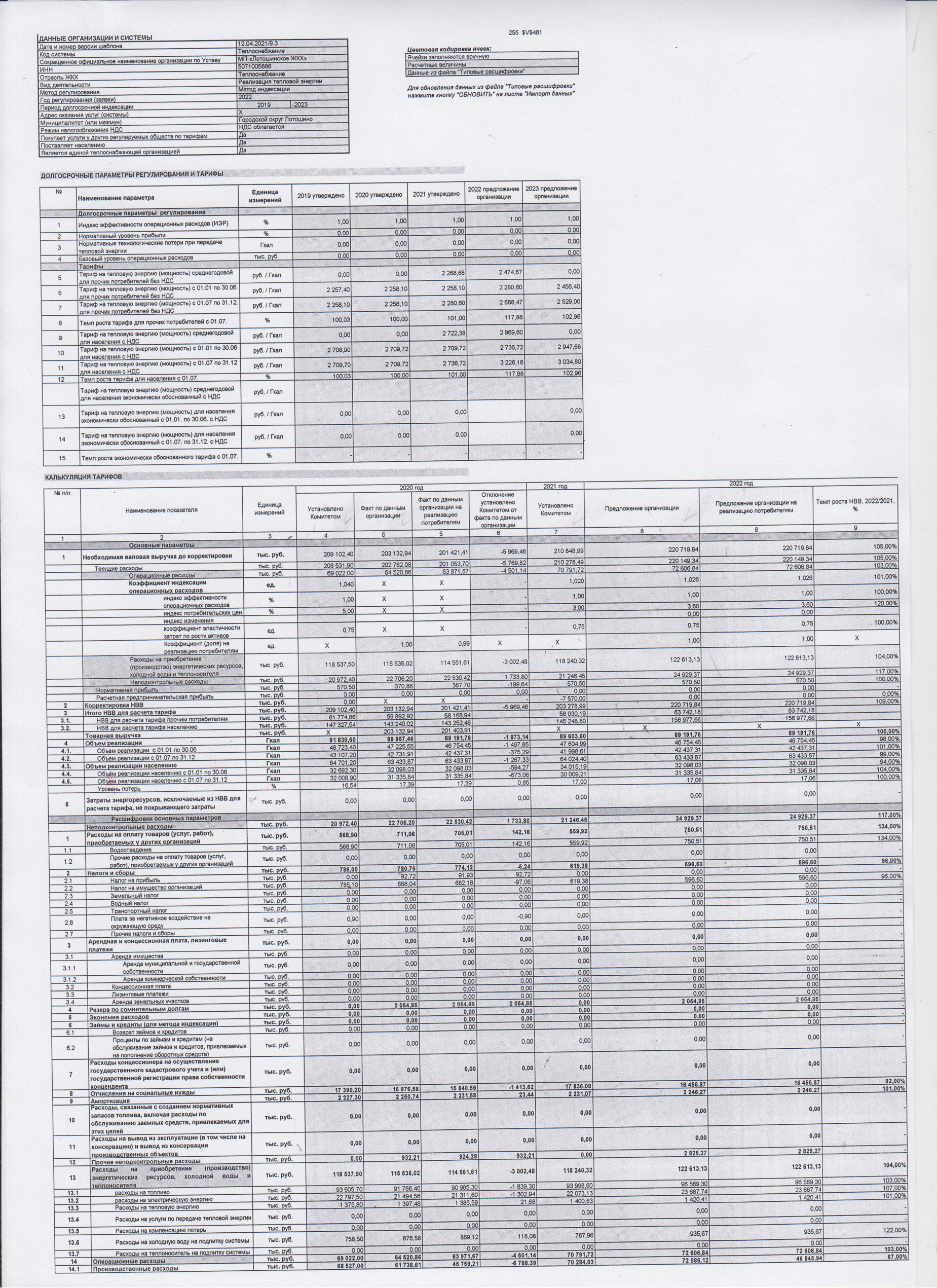 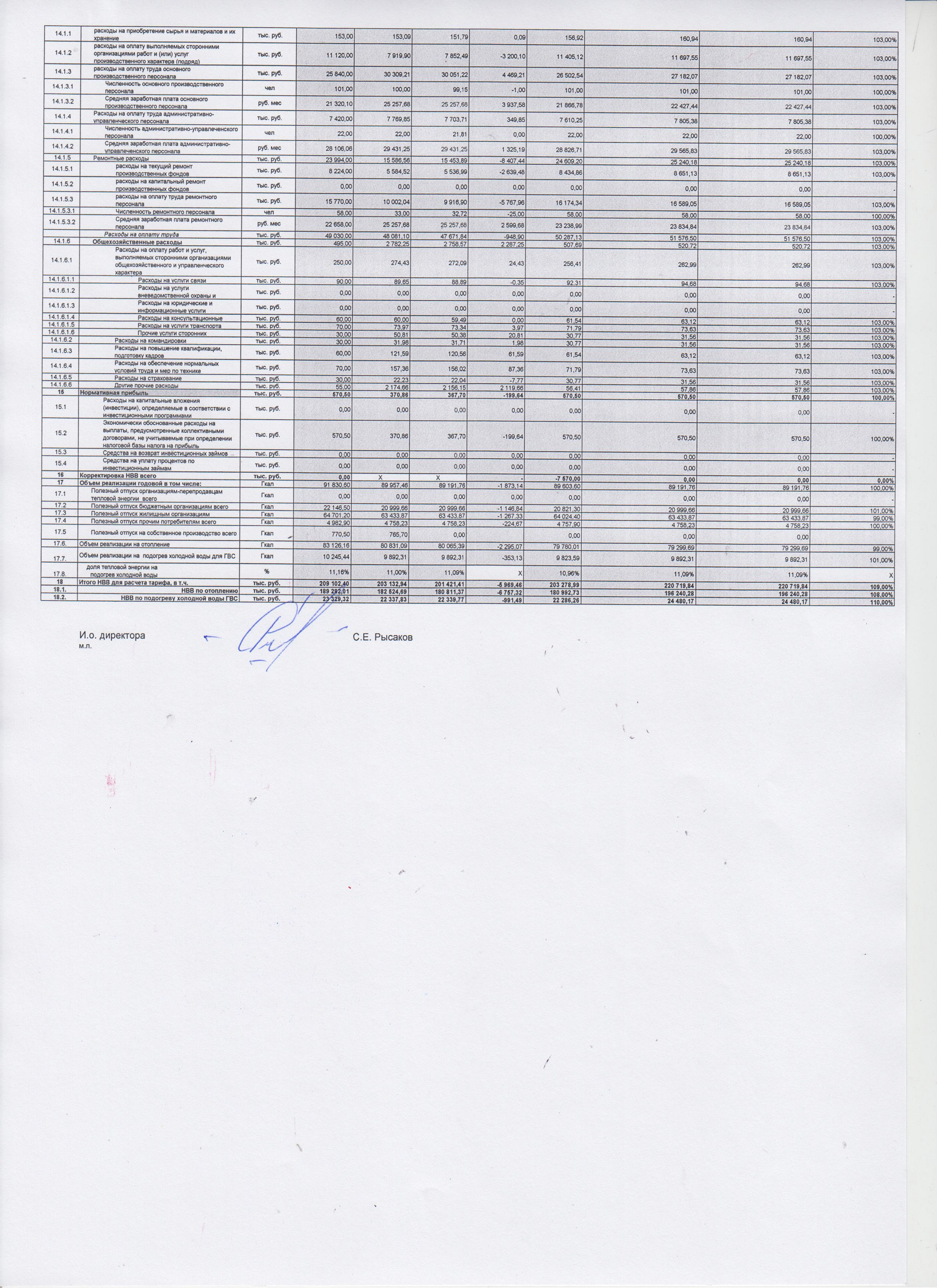 Таблица 1.99 - Структура тарифа на тепловую энергию ООО «Лотошинский Автодор» на территории городского округа Лотошино 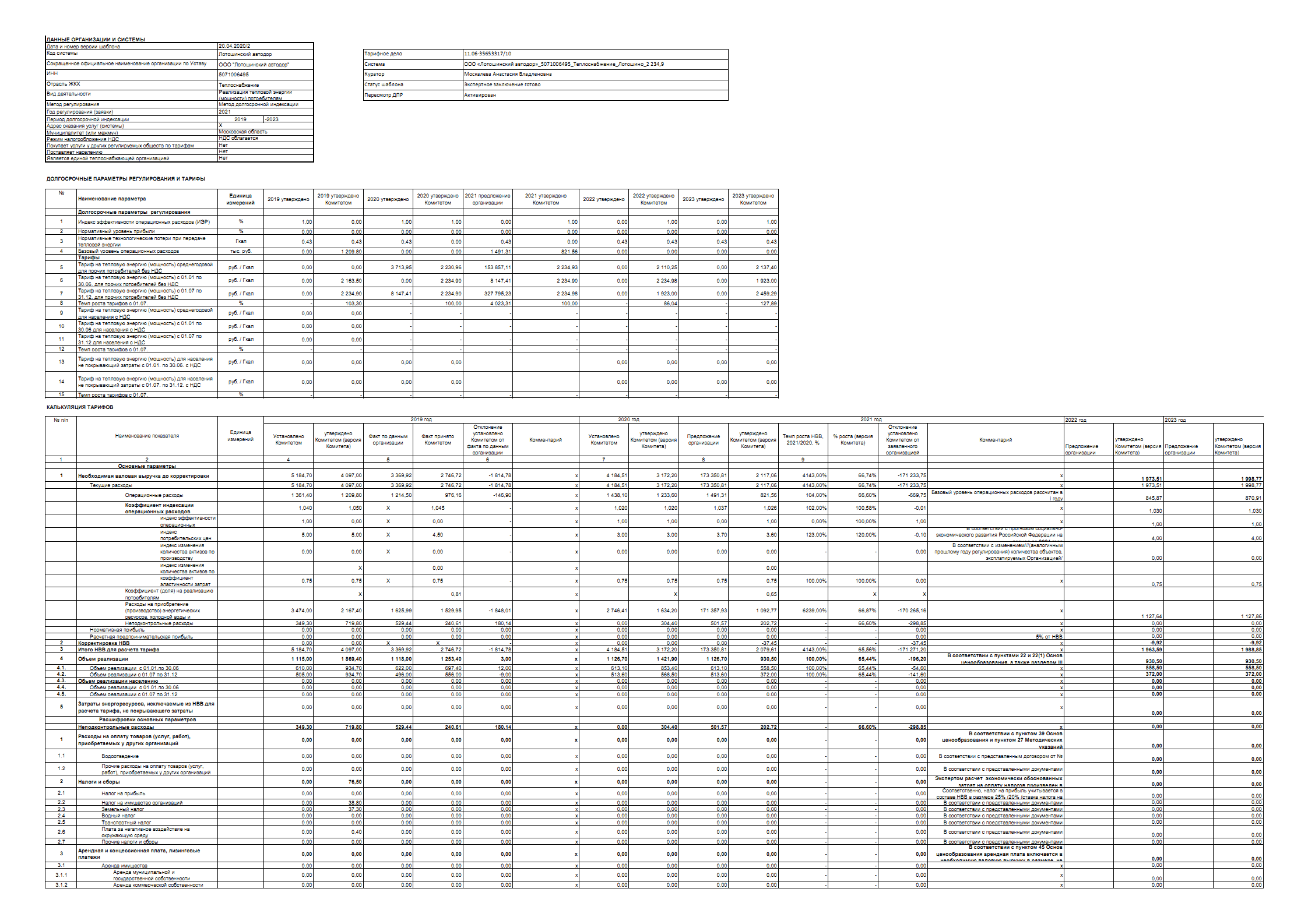 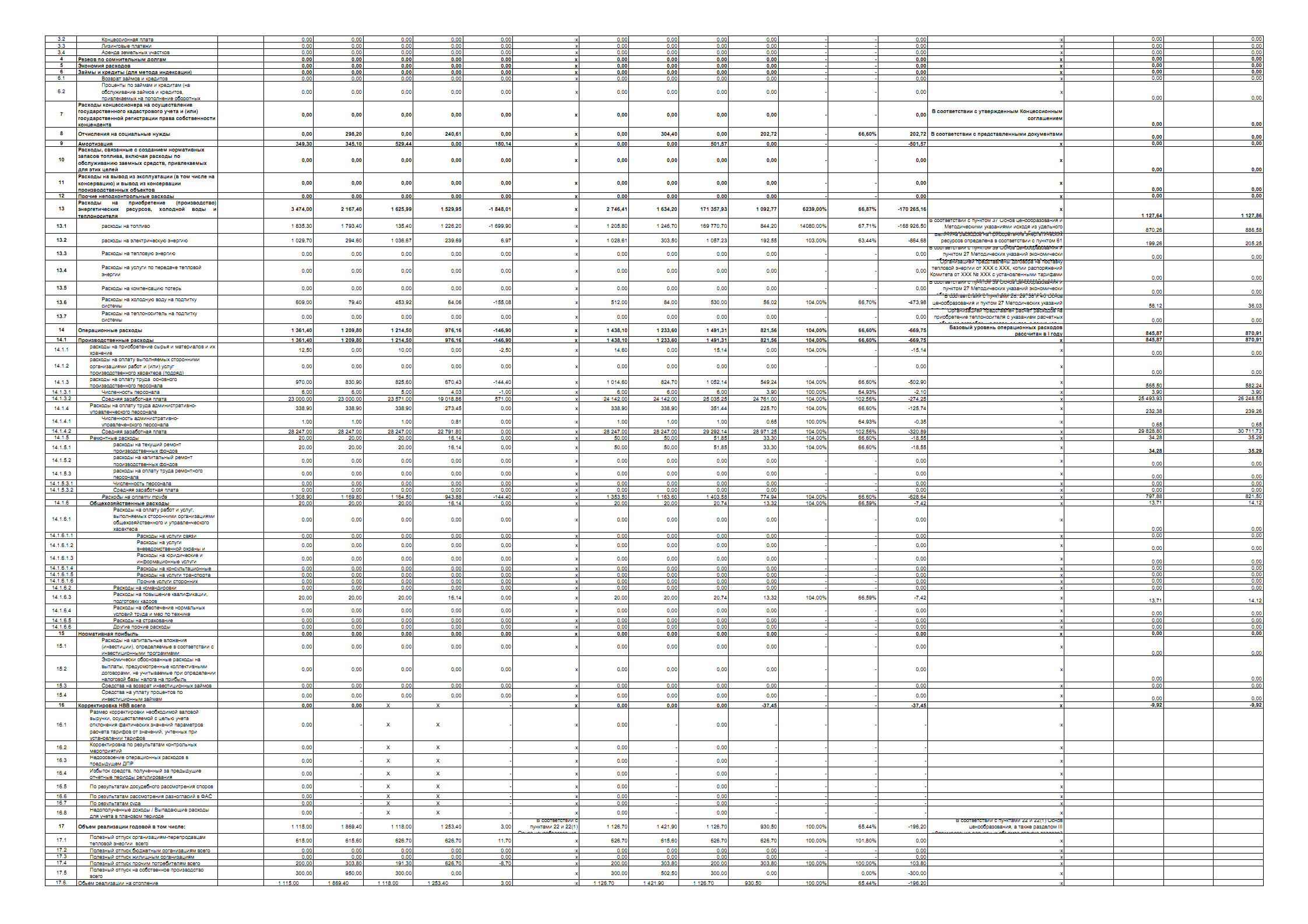 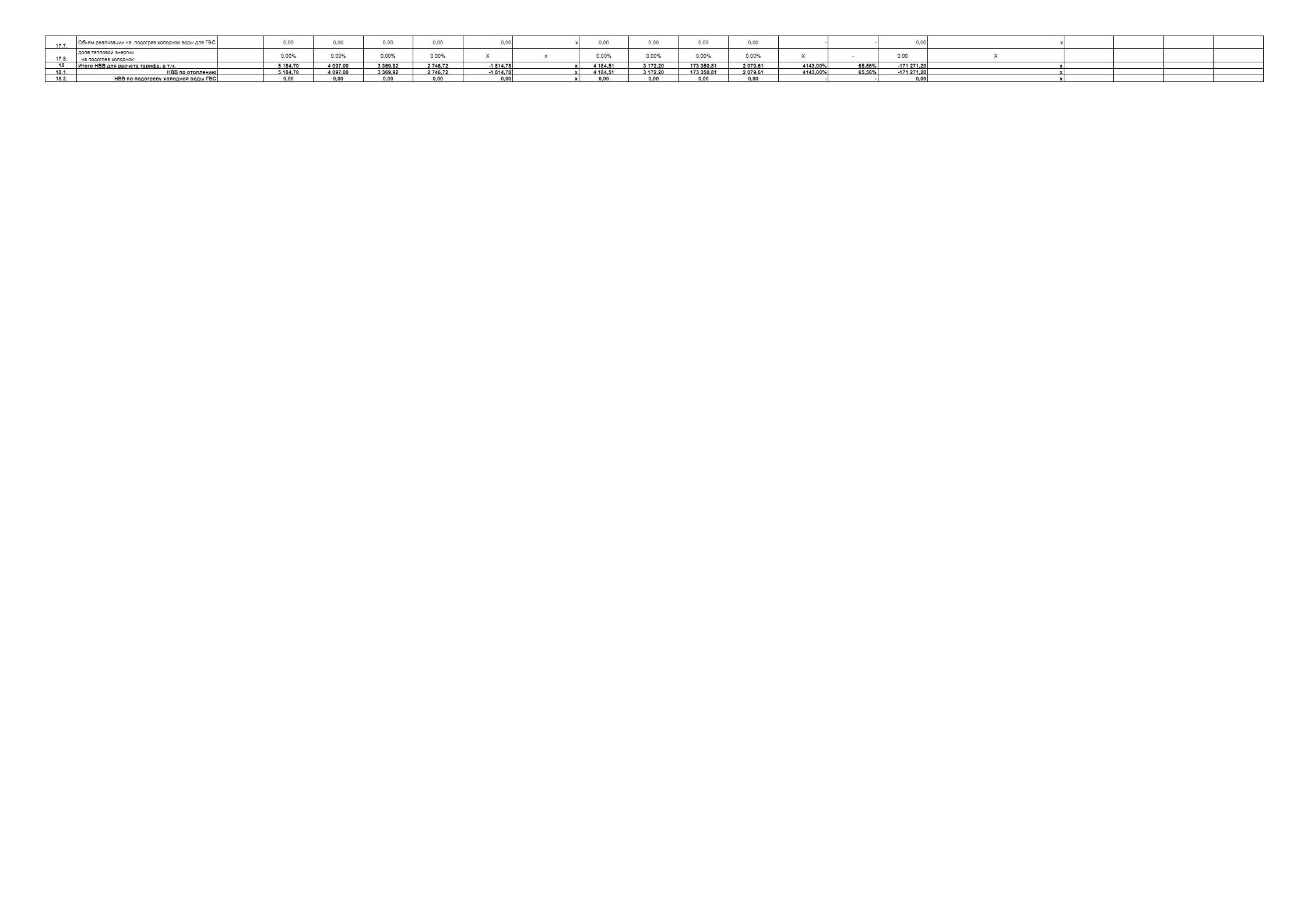 Платы за подключение к системе теплоснабжения и поступлений денежных средств от осуществления указанной деятельностиПлата за подключение к системе теплоснабжения определяется в индивидуальном порядке согласно «Порядку подключения к системам теплоснабжения и о внесении изменений в некоторые акты Правительства Российской Федерации", утвержденным Постановлением Правительства РФ от 16 апреля 2012 г. N 307. Платы за услуги по поддержанию резервной тепловой мощности, в том числе для социально значимых категорий потребителейОпределение платы за услуги по поддержанию резервной тепловой мощности регламентируется Постановлением Правительства РФ от 22 октября 2012 г. № 1075 «О ценообразовании в сфере теплоснабжения». Плата за услуги по поддержанию резервной тепловой мощности устанавливается в случае, если потребитель не потребляет тепловую энергию, но не осуществил отсоединение принадлежащих ему теплопотребляющих установок от тепловой сети в целях сохранения возможности возобновить потребление тепловой энергии при возникновении такой необходимости. Плата за услуги по поддержанию резервной тепловой мощности устанавливается органом регулирования для каждой регулируемой организации равной ставке за мощность установленного для такой организации тарифа или, если для такой организации установлен одноставочный тариф, равной ставке за мощность двухставочного тарифа, рассчитанного для такой организации в соответствии с методическими указаниями. Плата за услуги по поддержанию резервной тепловой мощности единой теплоснабжающей организации устанавливается равной ставке за мощность единого тарифа на тепловую энергию (мощность) в зоне ее деятельности или, если в зоне ее деятельности установлен одноставочный единый тариф на тепловую энергию (мощность), равной ставке за мощность двухставочного единого тарифа на тепловую энергию (мощность), рассчитанного для такой организации в соответствии с методическими указаниями. К социально значимым потребителям, для которых устанавливается плата за услуги по поддержанию резервной тепловой мощности, относятся следующие категории (группы) потребителей: а) физические лица, приобретающие тепловую энергию в целях потребления в населенных пунктах и жилых зонах при воинских частях; б) исполнители коммунальных услуг, приобретающие тепловую энергию в целях обеспечения предоставления собственникам и пользователям помещений в многоквартирных домах или жилых домах коммунальной услуги теплоснабжения и (или) горячего водоснабжения с использованием открытых систем теплоснабжения (горячего водоснабжения) в объемах их фактического потребления и объемах тепловой энергии, израсходованной на места общего пользования; в) теплоснабжающие организации, приобретающие тепловую энергию в целях дальнейшей продажи физическим лицам и (или) исполнителям коммунальной услуги теплоснабжения, в объемах фактического потребления физических лиц и объемах тепловой энергии, израсходованной на места общего пользования; г) религиозные организации; д) бюджетные и казенные учреждения, осуществляющие в том числе деятельность в сфере науки, образования, здравоохранения, культуры, социальной защиты, занятости населения, физической культуры и спорта; е) воинские части Министерства обороны Российской Федерации, Министерства внутренних дел Российской Федерации, Федеральной службы безопасности Российской Федерации, Министерства Российской Федерации по делам гражданской обороны, чрезвычайным ситуациям и ликвидации последствий стихийных бедствий и Федеральной службы охраны Российской Федерации; ж) исправительно-трудовые учреждения, следственные изоляторы, тюрьмы. Плата за услуги по поддержанию резервной тепловой мощности не установлены. Заявок от потребителей тепловой энергии о резервировании тепловой мощности не поступало.Описание изменений в утвержденных ценах (тарифах), устанавливаемых органами исполнительной власти субъекта Российской Федерации, зафиксированных за период, предшествующий актуализации схемы теплоснабженияДифференциация тарифов на тепловую энергию, отпускаемую МП «Лотошинское ЖКХ» потребителям городского округа Лотошино на 2019 - 2023 гг. на основании распоряжения комитета по ценам и тарифам Московской области № 378-Р от 18.12.2019 представлена в таблицах Таблица 1.100 - Таблица 1.101.Таблица 1.100 – Дифференциация тарифов на тепловую энергию, отпускаемую МП «Лотошинское ЖКХ» потребителям городского округа Лотошино на 2019-2023 гг.Таблица 1.101 – Дифференциация тарифов на тепловую энергию, отпускаемую МП «Лотошинское ЖКХ» потребителям городского округа Лотошино на 2019-2023 гг.Изменений в утвержденных ценах (тарифах), устанавливаемых органами исполнительной власти субъекта Российской Федерации, за период, предшествующий актуализации схемы теплоснабжения не зафиксировано.Часть 12. Описание существующих технических и технологических проблем в системах теплоснабжения поселения, городского округаОписание существующих проблем организации безопасного, качественного и надежного теплоснабжения (перечень причин, приводящих к снижению качества и надежности теплоснабжения, включая проблемы в работе теплопотребляющих установок потребителей)В качестве основного направления развития системы транспорта теплоносителя в городском поселении Лотошино рассматривается реконструкция тепловых сетей, выработавших свой эксплуатационный ресурс, с использованием предизолированных в заводских условиях трубопроводов с эффективными теплоизоляционными материалами (предварительно изолированным пенополиуретаном (ППУ изоляция) или с использованием пенополимерминеральной изоляции (ППМ изоляция)).Предусматривается поэтапная замена все участков тепловых сетей поселка, выработавших нормативный срок эксплуатации (25 лет) с использованием ППМ-изоляции.Предлагаемое мероприятие направлено на повышение надежности системы централизованного теплоснабжения и снижение тепловых потерь при транспортировке теплоносителя.На момент актуализации Схемы теплоснабжения большинство трубопроводов, находящихся в эксплуатации МП «Лотошинское ЖКХ», имеют срок службы, близкий к нормативному или превышающий его. Год ввода в эксплуатацию некоторых тепловых сетей 1959-1989 год. По данным эксплуатирующей организации тепловые сети имеют высокую степень износа 60÷90%. Главной проблемой повышения качества и надежности теплоснабжения потребителей остается высокая изношенность тепловых сетей и использование низкоэффективной тепловой изоляции. Превышение нормативного срока эксплуатации неизбежно приводит и к росту затрат на проведение аварийно-восстановительных работ.Мероприятием предлагается заменить все сети, находящиеся в эксплуатации МП «Лотошинское ЖКХ», со сроком службы, превышающий нормативный. Для разработки мероприятия по реконструкции трубопроводов тепловых сетей необходимо задаться темпом реконструкции.Описание существующих проблем развития систем теплоснабженияВ системе централизованного теплоснабжения городского округа Лотошино эксплуатируется 23 котельные и тепловые сети Муниципального предприятия «Лотошинское ЖКХ» с объемом теплоснабжения 90,5% и одна ведомственная котельная с объемом теплоснабжения 9,5%. Тепловые сети для транспортировки тепловой энергии от ведомственной котельной также находятся на обслуживании МП «Лотошинское ЖКХ».Присутствие в системе централизованного теплоснабжения, как муниципальных, так и ведомственных источников тепловой энергии и тепловых сетей, определяет 2 основных типа систем управления теплоснабжением:1) администрация городского округа Лотошино и подчиненный ей руководитель муниципального теплоснабжающего предприятия;2) руководящие органы немуниципальных (ведомственных) теплоснабжающих предприятий.Цель создания любой централизованной системы теплоснабжения – обеспечение качественного, надежного теплоснабжения за минимальную цену. Эта цель, устраивающая потребителей, граждан, администрацию и политиков. Такая же цель должна быть и у системы управления теплоснабжением.Технические и технологические вопросы качественного теплоснабжения решаются в плановом порядке с целью повышения качества теплоснабжения на основании разработанных целевых программ и планов:1. Производственная программа с ежемесячными планами работ по капитальному, текущему ремонтам, модернизации, реконструкции и строительству объектов инженерной инфраструктуры.2. Инвестиционные программы с разделами: по развитию системы теплоснабжения и водопроводно – канализационному хозяйству.3. Программы повышения энергоэффективности и энергосбережения. 4. Комплексная программа развития городского округа Лотошино.5. Планы планово-профилактических ремонтов.Разработка Программ должна производится на основании следующих данных:- техническое состояние и износ производственных объектов;- сроки эксплуатации объектов;- условия эксплуатации бывших ведомственных объектов, впоследствии переданных в муниципальную собственность;- рациональность принятых и примененных в 80-х - 90-х годах проектных и технических решениях;- перспективы застройки городского округа;- данные наладочных испытаний, а также – экспертиза и обследование технического состояния объектов;- результаты регламентных технических испытаний объектов;- информация служб эксплуатации о работе систем централизованного тепловодоснабжения и водоотведения;- рекомендации по наладке и регулированию систем;- итоги прохождения осеннее – зимних сезонов;- предписания и рекомендации Ростехнадзора;- обеспечение условий эксплуатации и содержания объектов в соответствии с современными требованиями, а также обеспечение соответствующих условий труда обслуживающего персонала.Описание существующих проблем надежного и эффективного снабжения топливом действующих систем теплоснабженияЗа последние 15 лет поставка природного газа для газовых котельных городского округа Лотошино осуществлялась в полном объеме согласно графикам поставки, установленных договорами. Перебоев в газоснабжении за этот период не зарегистрировано.Ежегодно по планам подготовки к очередному отопительному сезону проводится работа по согласованию с постащиками топливно-энергетических ресурсов объемов (лимитов) потребления топлива на котельных.Анализ предписаний надзорных органов об устранении нарушений, влияющих на безопасность и надежность системы теплоснабженияПредписаний надзорных органов об устранении нарушений, влияющих на безопасность и надежность системы теплоснабжения, нет.Описание изменений технических и технологических проблем в системах теплоснабжения поселения, городского округа, произошедших в период, предшествующий актуализации схемы теплоснабженияИзменений технических и технологических проблем в системах теплоснабжения городского округа Лотошино Московской области за период, предшествующий актуализации схемы теплоснабжения не произошло.201120122013201420152016201720182019↘17 672→17 672↘17 551↘17 325↘17 182↘16 925↘16 567↘16 344↘16 126№Населённый пунктТипНаселение1Абушководеревня↘12Агнищеводеревня↗733Акуловодеревня↗194Андрейководеревня↘45Аринькинодеревня↗66Астренёводеревня↘17Афанасоводеревня↗1068Березнякидеревня→09Боборыкинодеревня↗2910Большая Сестрапосёлок→21611Боркидеревня↗1012Боровкидеревня↗1213Бородинодеревня↘614Бреневодеревня→515Брыководеревня↗1016Быководеревня↘417Введенскоедеревня↘69418Верейкидеревня→019Владимировкадеревня↗2220Власоводеревня↗1621Волководеревня↘5422Володинодеревня↗4423Воробьёводеревня↗2524Высочкидеревня↗4625Вяхиреводеревня↘3226Гавриловодеревня↘8627Горсткинодеревня↗1328Горы-Мещерскиедеревня↗329Грибановодеревня↘1230Григороводеревня→031Добринодеревня↗732Дорыдеревня↘54033Егорьесело↘334Звановосело↗11335Звягинодеревня↗2436Ивановскоедеревня↗16137Издетельдеревня↘1338Ильинскоедеревня↗2939Калистоводеревня↘540Калицинодеревня↗12741Канищеводеревня↘042Кельидеревня↗2343Кировскийпосёлок↘233444Клеткидеревня→045Клусоводеревня↘646Коноплёводеревня↗15847Корневскоесело↘6048Котляководеревня↘549Кругловодеревня↘4550Кряководеревня↗2751Кудринодеревня↗352Кузяеводеревня↗1153Кульпинодеревня↘38554Курвинодеревня↗755Курятниководеревня↘256Кушеловодеревня↗3257Лотошинорабочий посёлок↘488658Лужкидеревня↘1259Мазловодеревня→260Макароводеревня↘261Максимоводеревня↘1862Мамоноводеревня↘4463Марководеревня↗5764Марководеревня↘1365Мармылидеревня↘466Мастищеводеревня↘2167Матвейководеревня↗368Матюшкинодеревня→069Микулиносело↗145570Михалёводеревня↘45571Могильцыдеревня↘072Монасеинодеревня↗32973Натальинодеревня↘2274Немкипосёлок↗5975Нововасильевскоедеревня↘11976Новое Лисинодеревня↘3977Новолотошинопосёлок↘106778Новошинодеревня↗7979Орешководеревня↗780Ошейкинодеревня↘10981Ошеневодеревня↗1282Павловскоедеревня↘383Палкинодеревня↗5684Паршинодеревня↘1485Пеньидеревня↗6286Петровскоедеревня↘587Пешкидеревня↘488Плаксинодеревня→289Плетенинскоедеревня↘1790Поляныдеревня↗491Раменьедеревня↗592Рахноводеревня→093Редькинодеревня→094Речкидеревня↗8595Рождестводеревня↗2896Савостинодеревня↘63697Себудоводеревня↗298Сельменеводеревня↗2699Сологинодеревня↗28100Софийскоедеревня↗21101Старое Лисинодеревня↘7102Степаньководеревня↘17103Стрешневы Горыдеревня↘111104Судниковосело↗16105Татаркидеревня↗12106Татьянкидеревня↘0107Телешоводеревня↘15108Теребетоводеревня↘4109Тереховкадеревня↘11110Торфянойпосёлок↘48111Туроводеревня↘17112Узороводеревня↘53113Урусоводеревня↘38114Ушаководеревня↗1139115Харпайдеревня↗4116Хиловодеревня↗9117Хмелевкидеревня↗8118Хранёводеревня↘92119Чапаеводеревня↘27120Чекчинодеревня↗19121Шелгуноводеревня↗9122Шиловодеревня→6123Шубинодеревня↗26124Щеглятьевосело↘18№ п/п№ п/схемеТеплоснабжающая организацияИсточники тепловой энергииАдрес11МП «Лотошинское ЖКХ»Котельная №1М.О. п. Лотошино, Микрорайон, д.922МП «Лотошинское ЖКХ»Котельная №2аМ.О. п. Кировский, ул. Волоколамское шоссе,д.433МП «Лотошинское ЖКХ»Котельная №3аМ.О. п. Лотошино, ул. Западная, д.144МП «Лотошинское ЖКХ»Котельная №4М.О. п. Лотошино, ул. Спортивная, д. 955МП «Лотошинское ЖКХ»Котельная №5М.О. с. Микулино, ул. Школьная д.1866МП «Лотошинское ЖКХ»Котельная №6М.О. п. Лотошино, ул 2-я Ветеринарная, д.2377МП «Лотошинское ЖКХ»Котельная №7М.О. п. Новолотошино, д.3588МП «Лотошинское ЖКХ»Котельная № 8М.О. д. Монасеино, ул. Территория школы, д.399МП «Лотошинское ЖКХ»Котельная №9М.О. п. Лотошино, ул. Тепличная, д.21010МП «Лотошинское ЖКХ»Котельная №10М.О. д. Ошейкино, д.1211111МП «Лотошинское ЖКХ»Котельная №11М.О. д. Ушаково, д.571212МП «Лотошинское ЖКХ»Котельная №12М.О. д. Савостино, ул. Школьная, д.5а1313МП «Лотошинское ЖКХ»Котельная №13М.О. п. Большая Сестра, д.301414МП «Лотошинское ЖКХ»Котельная №14М.О. д. Михалёво, Микрорайон, д.281515МП «Лотошинское ЖКХ»Котельная №15М.О. д. Кульпино, Микрорайон, д.191616МП «Лотошинское ЖКХ»Котельная №16М.О. с. Микулино, Микрорайон, д.191717МП «Лотошинское ЖКХ»Котельная №17М.О. д. Введенское, Микрорайон, д.11а1818МП «Лотошинское ЖКХ»Котельная №18М.О. д. Доры, д.671919МП «Лотошинское ЖКХ»Котельная №19М.О. д. Рождество д. 58/12020МП «Лотошинское ЖКХ»Котельная №20М.О. п. Лотошино, ул. Центральная, д.4а2121МП «Лотошинское ЖКХ»Котельная №21М.О. п. Лотошино, ул. Кирова д.222222МП «Лотошинское ЖКХ»Котельная №22М.О. п. Лотошино, ул. Коммунальная д.62323МП «Лотошинское ЖКХ»Котельная №23М.О. п. Лотошино, ул.1-я Льнозаводская д.112424ООО "Лотошинский Автодор"Котельная ул. РоговаМ.О. п. Лотошино, ул. Рогова, д 7№ п/п№ п/схемеТеплоснабжающая организацияИсточники тепловой энергииАдрес124ООО "Лотошинский Автодор"Котельная ул. РоговаМ.О. п. Лотошино, ул. Рогова, д 7№ п/пНазвание организацииАдрес1МП «Лотошинское ЖКХ»143800, Московская обл, п. Лотошино, ул. 1-я Льнозаводская, 112ООО "Лотошинский Автодор"143800, Московская обл., п. Лотошино, ул. Рогова, д 7№ п/п№ п/схНазвание котельнойАдресЗона действия11Котельная №1М.О. п. Лотошино, Микрорайон, д.9В границах улиц Калиниа и Сушзаводская22Котельная №2аМ.О. п. Кировский, ул. Волоколамское шоссе,д.4В границах улиц Лесная, Луговая и Волоколоамсое шоссе33Котельная №3аМ.О. п. Лотошино, ул. Западная, д.1В границах улиц Западная, 1 Льнозаводская и Калинина44Котельная №4М.О. п. Лотошино, ул. Спортивная, д. 9В границах улиц Калинина, Спортивная и Парковая55Котельная №5М.О. с. Микулино, ул. Школьная д.18В границах улиц Парковая и Школьная66Котельная №6М.О. п. Лотошино, ул 2-я Ветеринарная, д.23Вдоль улицы Ветеринарной77Котельная №7М.О. п. Новолотошино, д.35Охватывает микрорайон Новолотошино88Котельная № 8М.О. д. Монасеино, ул. Территория школы, д.3Охватывает часть д. Монасеино99Котельная №9М.О. п. Лотошино, ул. Тепличная, д.2Вдоль улицы Тепличная1010Котельная №10М.О. д. Ошейкино, д.121Охватывает часть. д. Ошейкино1111Котельная №11М.О. д. Ушаково, д.57Охватывает часть д. Ушаково1212Котельная №12М.О. д. Савостино, ул. Школьная, д.5аОхватывает часть д. Савостино1313Котельная №13М.О. п. Большая Сестра, д.30Охватывает часть п. Большая Сестра1414Котельная №14М.О. д. Михалёво, Микрорайон, д.28Охватывает часть д. Михалёво1515Котельная №15М.О. д. Кульпино, Микрорайон, д.19Охватывает часть д. Кульпино1616Котельная №16М.О. с. Микулино, Микрорайон, д.19Охватывает часть с. Микулино1717Котельная №17М.О. д. Введенское, Микрорайон, д.11аОхватывает часть д. Введенское 1818Котельная №18М.О. д. Доры, д.67Охватывает часть д. Доры1919Котельная №19М.О. д. Рождество д. 58/1Котельная действует на одно здание2020Котельная №20М.О. п. Лотошино, ул. Центральная, д.4аВ границах улиц Центральная, Почтовая и Калинина2121Котельная №21М.О. п. Лотошино, ул. Кирова д.22Котельная действует на одно здание2222Котельная №22М.О. п. Лотошино, ул. Коммунальная д.6Котельная действует на одно здание2323Котельная №23М.О. п. Лотошино, ул.1-я Льнозаводская д.11Котельная действует на одно здание2424Котельная ул. РоговаМ.О. п. Лотошино, ул. Рогова, д 7Вдоль улицы Рогова№ п/п№ п/схНаименование ТСОНаименование котельнойПлощадь зоны теплоснабжения, км2Подключенная тепловая нагрузка,Гкал/чПлотность тепловой нагрузки, Гкал/(ч·км2)11МП «Лотошинское ЖКХ»Котельная №10,3093,20010,35622МП «Лотошинское ЖКХ»Котельная №2а0,7256,3008,69033МП «Лотошинское ЖКХ»Котельная №3а0,90513,61515,04444МП «Лотошинское ЖКХ»Котельная №40,2191,4306,53055МП «Лотошинское ЖКХ»Котельная №50,4402,6045,91866МП «Лотошинское ЖКХ»Котельная №60,0820,8109,87877МП «Лотошинское ЖКХ»Котельная №70,3233,89012,04388МП «Лотошинское ЖКХ»Котельная № 80,1240,7405,96899МП «Лотошинское ЖКХ»Котельная №90,0240,36015,0001010МП «Лотошинское ЖКХ»Котельная №100,0400,63015,7501111МП «Лотошинское ЖКХ»Котельная №110,2873,16011,0101212МП «Лотошинское ЖКХ»Котельная №120,2282,1209,2981313МП «Лотошинское ЖКХ»Котельная №130,2230,6202,7801414МП «Лотошинское ЖКХ»Котельная №140,2091,4606,9861515МП «Лотошинское ЖКХ»Котельная №150,2041,3206,4711616МП «Лотошинское ЖКХ»Котельная №160,2592,0107,7611717МП «Лотошинское ЖКХ»Котельная №170,2002,11010,5501818МП «Лотошинское ЖКХ»Котельная №180,3031,1503,7951919МП «Лотошинское ЖКХ»Котельная №190,0020,04020,0002020МП «Лотошинское ЖКХ»Котельная №200,0730,5207,1232121МП «Лотошинское ЖКХ»Котельная №210,0100,0616,1002222МП «Лотошинское ЖКХ»Котельная №220,0030,04013,3332323МП «Лотошинское ЖКХ»Котельная №230,0030,04013,3332424ООО "Лотошинский Автодор"Котельная ул. Рогова0,1290,8606,667Итого:Итого:Итого:Итого:5,32449,090230,385№ п/п№ п/схНаименование ТСОНаименование котельнойПодключенная тепловая нагрузка, Гкал/чМатериальная характеристика тепловой сети,м2Относительная материальная характеристика тепловой сети, м2/Гкал/ч11МП «Лотошинское ЖКХ»Котельная №13,200448,20140,06322МП «Лотошинское ЖКХ»Котельная №2а6,3001422,52225,79733МП «Лотошинское ЖКХ»Котельная №3а13,6152425,46178,14644МП «Лотошинское ЖКХ»Котельная №41,430337,01235,67155МП «Лотошинское ЖКХ»Котельная №52,604813,78312,51266МП «Лотошинское ЖКХ»Котельная №60,810152,46188,22277МП «Лотошинское ЖКХ»Котельная №73,890686,10176,37588МП «Лотошинское ЖКХ»Котельная № 80,740163,16220,48699МП «Лотошинское ЖКХ»Котельная №90,36018,9752,6941010МП «Лотошинское ЖКХ»Котельная №100,63046,3973,6351111МП «Лотошинское ЖКХ»Котельная №113,160715,23226,3391212МП «Лотошинское ЖКХ»Котельная №122,120389,09183,5331313МП «Лотошинское ЖКХ»Котельная №130,620232,89375,6291414МП «Лотошинское ЖКХ»Котельная №141,460510,24349,4791515МП «Лотошинское ЖКХ»Котельная №151,320320,81243,0381616МП «Лотошинское ЖКХ»Котельная №162,010567,25282,2141717МП «Лотошинское ЖКХ»Котельная №172,110534,83253,4741818МП «Лотошинское ЖКХ»Котельная №181,150413,61359,6611919МП «Лотошинское ЖКХ»Котельная №190,0400,000,0002020МП «Лотошинское ЖКХ»Котельная №200,52086,40166,1542121МП «Лотошинское ЖКХ»Котельная №210,0610,000,0002222МП «Лотошинское ЖКХ»Котельная №220,0400,000,0002323МП «Лотошинское ЖКХ»Котельная №230,0400,000,0002424ООО "Лотошинский Автодор"Котельная ул. Рогова0,86087,8102,093Итого:Итого:Итого:Итого:49,09010372,25096,301№ п/пНаименование котельнойАдрес котельнойГод ввода котельной в эксплуатациюВид топливаВид топливаУстановленная мощность котельной, Гкал/час№ п/пНаименование котельнойАдрес котельнойГод ввода котельной в эксплуатациюосновноерезервноеУстановленная мощность котельной, Гкал/час1Котельная №1М.О. п. Лотошино, Микрорайон, д.92005природный газ-4,482Котельная №2аМ.О. п. Кировский, ул. Волоколамское шоссе,д.42006природный газ-7,743Котельная №3аМ.О. п. Лотошино, ул. Западная, д.11998природный газ-20,04Котельная №4М.О. п. Лотошино, ул. Спортивная, д. 91984природный газ-3,55Котельная № 5М.О. с. Микулино, ул. Школьная д.181989природный газ-2,586Котельная №6М.О. п. Лотошино, ул 2-я Ветеринарная, д.231989природный газ-2,47Котельная № 7М.О. п. Новолотошино, д.352006природный газ-4,478Котельная №8М.О. д. Монасеино, ул. Территория школы, д.32008природный газ-0,869Котельная №9М.О. п. Лотошино, ул. Тепличная, д.21996природный газ-0,310Котельная № 10М.О. д. Ошейкино, д.1211998природный газ-0,711Котельная № 11М.О. д. Ушаково, д.572008природный газ-3,4412Котельная № 12М.О. д. Савостино, ул. Школьная, д.5а2007природный газ-2,613Котельная № 13 
М.О. п. Большая Сестра, д.302008природный газ-1,7214Котельная №14М.О. д. Михалёво, Микрорайон, д.281991природный газ-3,615Котельная №15М.О. д. Кульпино, Микрорайон, д.191990природный газ-4,816Котельная № 16М.О. с. Микулино, Микрорайон, д.191988природный газ-3,617Котельная № 17М.О. д. Введенское, Микрорайон, д.11а1984природный газ-4,218Котельная № 18М.О. д. Доры, д.671998природный газ-2,219Котельная №19М.О. д. Рождество д. 58/12014легкое нефтяное-0,0620Котельная №20М.О. п. Лотошино, ул. Центральная, д.4а2006природный газ-0,8621Котельная №21М.О. п. Лотошино, ул. Кирова д.222005природный газ-0,08622Котельная №22М.О. п. Лотошино, ул. Коммунальная д.61990природный газ-0,0423Котельная №23М.О. п. Лотошино, ул.1-я Льнозаводская д.111990природный газ-0,0424Котельная ул. РоговаМ.О. п. Лотошино, ул. Рогова, д 71991природный газ-6,45№ п/пНаименованиекотельнойТипкотельнойТип котлаСтационарный номерКоличество котлов, шт.ГодустановкиВид топливаГодовой расход топлива, т.у.т.КПД, %Тепловая производительность котла, Гкал/чТепловая мощность котельной, Гкал/чПодключенная нагрузка, Гкал/ч1Котельная №1отопительнаяЗИОСАБ-1600 142005Природный газ159,0889,81,384,423,2001Котельная №1отопительнаяЗИОСАБ-1600 242005Природный газ158,9089,91,324,423,2001Котельная №1отопительнаяЗИОСАБ-1000 3-С42005Природный газ156,6491,20,864,423,2001Котельная №1отопительнаяЗИОСАБ-1000 442005Природный газ158,9089,90,864,423,2002Котельная №2аотопительнаяЗИОСАБ-3000 132006Природный газ156,3091,42,47,696,3002Котельная №2аотопительнаяЗИОСАБ-3000 232006Природный газ156,6491,22,897,696,3002Котельная №2аотопительнаяЗИОСАБ-3000 332006Природный газ156,9891,02,47,696,3003Котельная №3аотопительнаяКВ-ГМ-10-150121998Природный газ155,9591,67,35813,94413,6153Котельная №3аотопительнаяКВ-ГМ-10-150221998Природный газ155,7391,736,58613,94413,6154Котельная №4отопительнаяЕ1/9-1Г*161984Природный газ---2,61,4304Котельная №4отопительнаяЕ1/9-1Г*261984Природный газ---2,61,4304Котельная №4отопительнаяЕ1/9-1Г361984Природный газ179,183,50,72,61,4304Котельная №4отопительнаяЕ1/9-1Г461984Природный газ165,185,20,632,61,4304Котельная №4отопительнаяЕ1/9-1Г561984Природный газ163,884,20,612,61,4304Котельная №4отопительнаяЕ1/9-1Г661984Природный газ164,085,20,662,61,4305Котельная №5отопительнаяКВа-1,0 Гн131989Природный газ159,6289,50,652,2482,6045Котельная №5отопительнаяКВа-1,0 Гн231989Природный газ158,7390,00,932,2482,6045Котельная №5отопительнаяКВа-1,0 Гн331989Природный газ158,3890,20,6682,2482,6046Котельная №6отопительнаяБратск-1Г131989Природный газ186,9278,00,7562,1260,8106Котельная №6отопительнаяБратск-1Г231989Природный газ186,976,40,722,1260,8106Котельная №6отопительнаяБратск-1Г331989Природный газ75,98187,920,652,1260,8107Котельная №7отопительнаяЗИОСАБ-1600142006Природный газ152,392,01,354,73,8907Котельная №7отопительнаяЗИОСАБ-16002-С42006Природный газ155,4591,91,354,73,8907Котельная №7отопительнаяЗИОСАБ-1000342006Природный газ156,6491,21,044,73,8907Котельная №7отопительнаяЗИОСАБ-1000442006Природный газ156,4791,30,964,73,8908Котельная №8отопительнаяЗИОСАБ-500 122008Природный газ158,5590,10,40,820,7408Котельная №8отопительнаяЗИОСАБ-500 222008Природный газ158,7390,00,420,820,7409Котельная №9отопительнаяRiello 3900111996Природный газ165,7386,20,370,370,36010Котельная №10отопительнаяЭВЖК-0,4М 121998Природный газ158,9089,90,3450,6660,63010Котельная №10отопительнаяЭВЖК-0,4М221998Природный газ170,8889,60,3210,6660,63011Котельная №11отопительнаяЗИОСАБ-1600142008Природный газ161,4288,50,83,273,16011Котельная №11отопительнаяЗИОСАБ-1600242008Природный газ161,4288,50,83,273,16011Котельная №11отопительнаяЗИОСАБ-1600342008Природный газ161,7888,30,873,273,16011Котельная №11отопительнаяЗИОСАБ-1600442008Природный газ161,7888,30,83,273,16012Котельная №12отопительнаяЗИОСАБ-1600132007Природный газ155,6191,80,722,482,12012Котельная №12отопительнаяЗИОСАБ-1600232007Природный газ156,5591,20,882,482,12012Котельная №12отопительнаяЗИОСАБ-1600332007Природный газ157,9990,40,882,482,12013Котельная №13отопительнаяЗИОСАБ-1000122010Природный газ160,5189,00,6261,2530,62013Котельная №13отопительнаяЗИОСАБ-1000222010Природный газ160,3389,10,6271,2530,62014Котельная №14отопительнаяЗИО-60141991Природный газ164,9686,60,833,1441,46014Котельная №14отопительнаяЗИО-60241991Природный газ164,9686,40,813,1441,46014Котельная №14отопительнаяЗИО-60341991Природный газ165,586,30,7933,1441,46014Котельная №14отопительнаяЗИО-60441991Природный газ179,4779,40,7113,1441,46015Котельная №15отопительнаяКВа-1,0Гн161990Природный газ176,3781,00,84,321,32015Котельная №15отопительнаяКВа-1,0Гн261990Природный газ175,9381,20,734,321,32015Котельная №15отопительнаяКВа-1,0Гн361990Природный газ178,1280,20,774,321,32015Котельная №15отопительнаяКВа-1,0Гн461990Природный газ176,680,80,784,321,32015Котельная №15отопительнаяКВа-1,0Гн561990Природный газ176,680,80,564,321,32015Котельная №15отопительнаяКВа-1,0Гн661990Природный газ174,082,00,684,321,32016Котельная №16отопительнаяЗИО-60141988Природный газ183,7677,70,4651,7892,01016Котельная №16отопительнаяЗИО-60241988Природный газ183,7977,90,4651,7892,01016Котельная №16отопительнаяЗИО-60341988Природный газ180,6079,10,3981,7892,01016Котельная №16отопительнаяЗИО-60441988Природный газ183,677,70,4611,7892,01017Котельная №17отопительнаяМинск-1*151984Природный газ---2,372,11017Котельная №17отопительнаяЗИО-60251984Природный газ178,3580,10,652,372,11017Котельная №17отопительнаяЗИО-60351984Природный газ179,0279,80,572,372,11017Котельная №17отопительнаяЗИО-60451984Природный газ178,979,80,542,372,11017Котельная №17отопительнаяЗИО-60551984Природный газ179,579,50,612,372,11018Котельная №18отопительнаяКСВа-0,63141998Природный газ156,391,40,521,871,15018Котельная №18отопительнаяКСВа-0,63241998Природный газ155,6291,80,51,871,15018Котельная №18отопительнаяКСВа-0,63341998Природный газ178,1280,20,431,871,15018Котельная №18отопительнаяКСВа-0,63441998Природный газ178,7979,90,421,871,15019Котельная №19отопительнаяКитарами**-22014Легкое нефтяное--0,060,060,04020Котельная №20отопительнаяЗИОСАБ-500122006Природный газ161,4288,50,40,80,52020Котельная №20отопительнаяЗИОСАБ-500222006Природный газ159,6289,50,40,80,52021Котельная №21отопительнаяХопёр-100А112005Природный газ159,7989,40,0320,0320,06122Котельная №22отопительнаяАОГВ-23**121990Природный газ160,088,00,01990,03980,04022Котельная №22отопительнаяАОГВ-23**221990Природный газ160,088,00,01990,03980,04023Котельная №23отопительнаяАОГВ-23**121990Природный газ160,088,00,01990,03980,04023Котельная №23отопительнаяАОГВ-23**221990Природный газ160,088,00,01990,03980,04024Котельная ул. Роговапроизводственно-отоительнаяКСВа-2.5 ГС131991Природный газ--6,456,450,86024Котельная ул. Роговапроизводственно-отоительнаяКСВа-2.5 ГС231991Природный газ--6,456,450,86024Котельная ул. Роговапроизводственно-отоительнаяКСВа-2.5 ГС331991Природный газ--6,456,450,860№ п/пНаименование оборудованияЕд.изм.Кол-во1Котельная №1Котельная №1Котельная №11.1Горелки Oilon GP-90Hшт3,01.2Горелки Oilon GP-140Hшт2,01.3Автоматика безопасности котлов Oilon GP-140Hшт1,01.4Автоматика безопасности котлов Oilon GP-90Hшт2,01.5Узел учёта газашт1,01.6ГРУшт1,01.7Насос сетевой NB-50-125-144шт1,01.8Насос сетевой IL-100/165-22/2шт2,01.9Насос подачи горячей воды NB-32-125-142шт2,01.10Насос НПД NB-32-125/130шт2,01.11Насос циркуляционный на ГВС NB-32-125/130шт2,01.12Насос циркуляционный NB-65-125/137шт2,01.13Насос подпиточный CR-3-7шт2,01.14Насос рециркуляционный UPS-80-30Fшт2,01.15Насос рециркуляционный UPS-65-30Fшт2,01.16Вентилятор 10RLL2-372шт2,01.17Вентилятор 9LL2-054шт2,01.18Теплообменник GC16M40 РОСВЕПшт1,01.19Теплообменник  РОСВЕП GCD-016-M-4-P-40шт1,01.20Теплообменник GC42-Нх95 РОСВЕПшт2,01.21Фильтр натрий-катионитовый Hidro Tech SSF 1054-5600 SEMшт1,01.22АСДР Комплексон-6шт1,01.23Бак аккумуляторный V-75м3шт2,01.24Дымовая труба кирпичная  Д-1000мм,   H-30мшт1,02Котельная №2аКотельная №2аКотельная №2а2.1Автоматика безопасности котлов Weishauptшт3,02.2Узел учёта газашт1,02.3ГРУшт1,02.4Насос сетевой Wilo IL125/340-30/4шт2,02.5Насос сетевой Willo IL150/340-45/4шт1,02.6Насос подачи горячей воды Wilo IL 65/170-11/2шт3,02.7Насос котловой Willo  IL 100/160-2,2/4шт3,02.8Насос подпиточный Wilо МН 204-1/Е/3-400-50-2шт2,02.9Насос холодной воды Wilo IL 80/150-11/4шт1,02.10горелка Weishaupt D132/120-2шт3,02.11Теплообменник машим пекс VT40шт2,02.12Теплообменник машим пекс VI40шт2,02.13Фильтр натрий-катионитовыйшт1,02.14АСДР Комплексон-6шт1,02.15Бак аккумуляторный V-40м3шт2,02.16Шкаф телеметрии Аксон- ХLшт1,02.17Дымовая труба кирпичная Д-1200мм, H-28мшт1,03Котельная №3аКотельная №3аКотельная №3а3.1Автоматика безопасности котлов Контур-2шт1,03.2Узел учёта газашт1,03.3ГРУшт1,03.4Горелки РГМГ-10шт2,03.5Насос сетевой К160-30(к)шт2,03.6Насос сетевой летний К100-65-200ашт2,03.7Насос горячего водоснабжения К90-55ашт3,03.8Насос рециркуляционный НКУ-90шт2,03.9Насос солевой АИРшт3,03.10Насос солевой Х50-32-25-Д-Сшт1,03.11Насос подпиточный К80-50-200шт2,03.12Вентилятор ВДМшт2,03.13Дымосос Д-3,5шт2,03.14Теплообменник  Секция ПВ1 273х2-Г,0- 10,28-Тшт1,03.15Теплообменник  Iступеништ1,03.16Теплообменник  IIступеништ1,03.17Теплообменник  ГВСшт3,03.18Бак аккумуляторный V-400м3шт2,03.19Бункер мокрого хранения соли, металл, 1,5*3*1,3шт1,03.20Бункер мокрого хранения соли, пластиковый, 70л,шт1,03.21Фильтр механическийшт3,03.22Фильтр натрий-катионитовыйшт3,03.23Бак подпитки котлов V=14м3шт1,03.24Бак солерастворитель V=1м3шт1,03.25Дымовая труба ж/б  Д-2200м,   H-60мшт1,04Котельная №4Котельная №4Котельная №44.1Автоматика безопасности котлов АМКУшт6,04.2Узел учёта газашт1,04.3ГРУшт1,04.4Горелки Г-1,0шт6,04.5Насос сырой воды 2К-6ашт2,04.6Насос конденсатный 1,5К-6бшт2,04.7Насос промывочной воды 2К-6ашт1,04.8Насос солевой Х8/18-Д-1шт2,04.9Насос подпиточный Вкс-1/16а-у2шт2,04.10Насос горячего водоснабжения 2К-6шт3,04.11Насос сетевой 4КМ-12шт2,04.12Насос питательный ПН-1,6/16шт6,04.13Вентилятор ВД-2,7шт6,04.14Дымосос Д-3,5Мшт6,04.15Теплообменник ПП2-9-07-4шт2,04.16Теплообменник ПП2-6-0,2-2шт2,04.17Теплообменник ПП2-6,3-0,2-2шт1,04.18Фильтр механический 1500шт3,04.19Фильтр натрий-катионитовый II ступеништ3,04.20Фильтр натрий-катионитовый I ступеништ2,04.21Бак аккумуляторный V-50м3шт2,04.22Бак деаэратор V-25м3шт1,04.23Дымовая труба металл   Д=630мм,  H-34мшт1,04.24Бак мокрого хранения солишт1,04.25Бак мерникшт1,04.26Трубная система  ПП2-6,3-0,2-2шт1,05Котельная №5Котельная №5Котельная №55.1Автоматика безопасности котлов Бурс-1ВМшт3,05.2Узел учёта газашт1,05.3ГРУшт1,05.4Горелки Л1-Ншт3,05.5Теплообменник гвс ВВП-108-2000шт3,05.6Теплообменник гвс ВВП-159-2000шт2,05.7Теплообменник от ВВП-219-4000шт6,05.8Фильтр натрий-катионитовыйшт2,05.9Насос сетевой К 100-65-200шт2,05.10Насос ГВС КМ-65-50-160шт2,05.11Насос подпиточный К-50-32-125шт2,05.12Насос сетевой (контур школы) К80-65-160шт2,05.13Насос холодной воды К 20/30шт1,05.14Насосшт2,05.15Вентилятор горелкишт3,05.16Дымососшт2,05.17Бак аккумуляторный V-25м3шт2,05.18Дымовая труба металлическая  Д=600мм,  H-32мшт1,05.19Блок управления Бурс-1ВМшт1,06Котельная №6Котельная №6Котельная №66.1Узел учёта газашт1,06.2Автоматика безопасности котлов АМКОшт3,06.3Теплообменник 2 секции водоводянойшт1,06.4Химводоочистка Фильтры Na - катионитовыешт2,06.5Насос сетевой КМ-80-50-200/2шт1,06.6Насос сетевой НВ50-125/144шт1,06.7Насос горячего водоснабжения К65-50-160шт2,06.8Насос горячего водоснабжения КМ80-65-160/2шт2,06.9Насос подпиточный АИР 80-42В-2У2шт2,06.10Вентилятор АИР80-42В2У2шт3,06.11Дымосос 4АМ160S-6шт2,06.12Баки аккумуляторные V=25м3шт1,06.13Емкости для хранения жидкого топлива V=50м3шт1,06.14Дымовая труба металл   Д=650мм,  H-33мшт1,07Котельная№7Котельная№7Котельная№77.1Узел учёта газашт1,07.2Автоматика безопасности котлов OLLONшт4,07.3Теплообменник пластинчатый HHN 47шт2,07.4Теплообменник пластинчатый HHN 14шт1,07.5Теплообменник пластинчатый HHN 04шт1,07.6Теплообменник пластинчатый HHN 14-016шт1,07.7Фильтры Na - катионитовые Hydrotherm 140шт1,07.8Насос сетевой NB-80-160/167шт2,07.9Насос подачи горячей воды ТР 32-460/2шт2,07.10Насос циркуляционный NB 65-160/157шт2,07.11Насос холодной воды CR-20-04шт2,07.12Насос горячей воды AF112М/2Н-11шт1,07.13Вентилятор 9LJ2-054шт2,07.14Вентилятор 10RLL2-372шт2,07.15Насос рециркуляционный UPS-80-30Fшт2,07.16Насос рециркуляционный UPS-65-30Fшт2,07.17Насос подпиточный CR-3/8шт4,07.18Бак аккумуляторный V=50м3шт1,07.19Бак аккумуляторный V=25м3шт1,07.20Дымовая труба металл   Д=800мм,  H-23,5мшт1,08Котельная №8Котельная №8Котельная №88.1Водогрейный котел ЗиоСаб-500шт2,08.2Автоматика безопасности котлов Rielloшт2,08.3Теплообменник d 76 мм ВВП6-86х4000Ршт1,08.4Теплообменник d 76 мм ВВП10-168х4000Ршт1,08.5грушт1,08.6Фильтры Na - катионитовые Hydrotech STFшт1,08.7Насос сетевой Willo IPL32/165-3/2шт3,08.8Насос подачи горячей воды Willo IPL 32/160-1,1/2шт2,08.9Насос котловой Willo ТОП-S 550/7шт3,08.10Насос подпиточный Willo FG-202-Х-1/0,55шт1,08.11Насос топливный АИ 90L-4 ПАУ 3/2,2шт1,08.12горелка Rielloшт3,08.13Баки аккумуляторные V=25м3шт1,08.14Узел учёта газашт1,08.15Дымовая труба сталь   Д=377мм,  H-10мшт2,09Котельная №9Котельная №9Котельная №99.1Автоматика безопасности котлов Риеллошт2,09.2Узел учета газашт1,09.3Горелка GE 301 AR фирмы" Риелло"шт2,09.4ГРУ (РДУК, ПСК-50, ПЗК 50)шт1,09.5Насос сетевой АIS100LC2КУ3шт2,09.6Насос циркуляционный гвс КМ50-32-125шт2,09.7Вентилятор 811Т1шт2,09.8Водоподогревательшт1,09.9АСДР Комплексон-6шт1,09.10Бак аккумуляторный V-2м3шт1,09.11Дымовая труба металл D=300мм; Н-8,4мшт2,010Котельная №10Котельная №10Котельная №1010.1Узел учета газашт1,010.2Автоматика безопасности котлов Драйцлер ЭЗСКшт2,010.3Теплообменник ГВСшт1,010.4Теплообменник 325*2-Г-1,0-14,24шт1,010.5Химводоочистка АСДР "Комплексон-6"шт1,010.6Насос 1-го контура сетевой CRшт2,010.7Насос горячего водоснабжения CRшт2,010.8подпиточный Насосшт1,010.9сетевой Насос АМ132М2У2шт2,010.10Вентиляторшт1,010.11горелкашт2,010.12Баки аккумуляторные V=10м3шт1,010.13Дымовая труба металл D=273мм; Н-6,0мшт2,010.14грушт1,010.15Теплообменник 325*2-Г-1,0-14,24 c калачомшт1,011Котельная №11Котельная №11Котельная №1111.1Узел учета газашт1,011.2Автоматика безопасности котлов Weishauptшт4,011.3Теплообменник d 180х2000 ммшт8,011.4Насос сетевой IL 100/160-18,5/2шт2,011.5Насос подачи горячей воды NKP-G32-125/142/А/BAQE/-3/-2шт2,011.6Насос циркуляционный  IPL 65/120-2,2/2шт2,011.7горелка D 90/90-2/1шт4,011.8Насос подпиточный холодной воды МН1403-1/Е/3-400-50-2/Вшт2,011.9Насос сетевой А180М4шт1,011.10Баки аккумуляторные V=25м3шт2,011.11Дымовая труба  сталь D=400мм; Н-18,15мшт4,011.12Фильтры Na - катионитовыешт1,011.13грушт1,011.14Насос с сухим ротором в блочном исполнении BL32/170-5,5/2,Wilo2786231шт1,012Котельная №12Котельная №12Котельная №1212.1Автоматика безопасности котлов Weishauptшт3,012.2Узел учета газашт1,012.3Теплообменник  тепловой сети  VT20PH VLшт2,012.4Теплообменник  гвс  VT10PH VKшт2,012.5Насос сетевой IL 65/170-11/2шт2,012.6Насос гвс КМ-80-50-200шт2,012.7Насос подпитки LPL 32-160-1,1/2шт2,012.8Насос котловой IL 65/110-3/2шт3,012.9Вентилятор горелкишт3,012.10Баки аккумуляторные V=25м3шт2,012.11АСДР Комплексон-6шт1,012.12АСДР Комплексон  HTшт1,012.13Фильтры Na - катионитовыешт2,012.14Дымовая труба  сталь D=630мм; Н-24мшт1,012.15Ёмкость для хранения жидкого топлива V=10м3шт2,012.16Теплообменник Теплотекс-50Lшт1,013Котельная №13Котельная №13Котельная №1313.1Узел учета газашт1,013.2Автоматика безопасности котлов Контелшт1,013.3Теплообменник VT40HL CGS 16/18шт2,013.4Натрий-катионированный фильтр Hydro Tech STF9100шт2,013.5Насос сетевой Wilo-IL 80/140-7,5шт2,013.6Насос циркуляционный  Wilo TOP 65/13шт2,013.7Насос сетевойшт2,013.8Насос циркуляционныйшт2,013.9Насос подпиточныйшт2,013.10горелкашт2,013.11Фильтры Na - катионитовыешт2,013.12Химводоочистка Na катионированиешт1,013.13Емкости для хранения жидкого топлива V=10м3шт2,013.14Дымовая труба  сталь D=820мм; Н-30,8мшт1,014Котельная №14Котельная №14Котельная №1414.1Автоматика безопасности котлов БУС-12шт4,014.2Узел учёта газашт1,014.3ГРУшт1,014.4Горелки ИГК1-35шт12,014.5Насос сетевой малого контура К80-65-160шт1,014.6Насос подпиточный К20х30шт2,014.7Насос сетевой большого контура К100-65-200шт2,014.8Насос сетевой К-100-65-200Ашт1,014.9Теплообменник  ВВП-12-219-4000шт6,014.10Теплообменник  ВВП-14-273-4000шт2,014.11АСДР Комплексон-6шт1,014.12Дымовая труба  металл D=700мм; Н-30мшт1,014.13Насос сетевой КМ 100-65-200/2-5 с двиг, 30кВтшт1,015Котельная №15Котельная №15Котельная №1515.1Автоматика безопасности котлов БУК-4Мшт6,015.2Узел учёта газашт1,015.3ГРУшт1,015.4Горелки  Л1-Ншт6,015.5АСДР Комплексон-6шт1,015.6Насос сетевой К100/65-200шт2,015.7Насос подпиточный К20х30шт1,015.8Насос подпиточный КМ 65-50-160шт2,015.9Насос циркуляцинный К85-65-160шт2,015.10Насос горячей воды К45х30шт2,015.11Насос канализационный СМ80-50-200шт1,015.12Вентилятор АИР71шт5,015.13Вентилятор АИР80А2У1шт1,015.14Дымосос ДН-3шт2,015.15Дымосос ДН-3,5шт1,015.16Дымовая труба  металл D=760мм; Н-44мшт1,016Котельная  №16Котельная  №16Котельная  №1616.1Автоматика безопасности котлов КСУ-1Гшт4,016.2Узел учёта газашт1,016.3ГРУшт1,016.4Горелки ИГК 1-35шт12,016.5Теплообменник  ВВП159х4000шт2,016.6Теплообменник гвс ВВП219х4000шт1,016.7АСДР Комплексон-6шт1,016.8Насос сетевой К 160-30шт2,016.9Насос котлового контура СНП 75/100шт1,016.10Насос холодной воды К 20/18шт2,016.11Насос горячей воды 5 64 КВТ12шт1,016.12Насос горячей воды КМ 50-65-160шт1,016.13Насос котлового контурашт1,016.14Баки аккумуляторные V=75м3шт1,016.15Дымовая труба  металл D=800мм; Н-33мшт1,017Котельная  №17Котельная  №17Котельная  №1717.1Узел учёта газашт1,017.2Автоматика безопасности котлов Амкошт5,017.3ГРУшт1,017.4Горелки ИГК 1-35шт15,017.5Теплообменник  гвсшт1,017.6АСДР Комплексон-6шт1,017.7Насос сетевой IL 100/165 15/2шт1,017.8Насос сетевой КМ 100-65-200шт1,017.9Насос гвс К 100-65-200шт1,017.10Насос гвс К 45-55шт1,017.11Насос котловой CR 15,3шт2,017.12Насос подпитывающий К20/30-72шт1,017.13Баки аккумуляторные V=50м3шт1,017.14Дымовая труба  металл D=940мм; Н-30мшт1,017.15Емкости для хранения жидкого топлива V=25м3шт1,017.16Насос сетевой КМ 80-50-200/2-5 с двиг, 15кВтшт1,018Котельная №18Котельная №18Котельная №1818.1Узел учёта газашт1,018.2Горелки ГБ-0,85шт4,018.3Автоматика безопасности котлов КСУшт4,018.4ГРУшт1,018.5Теплообменникшт1,018.6Насос 1 контура АUP18094У3шт1,018.7Насос 1 контура АМ132М2У2шт1,018.8Насос 2 контура AUR160F2У3шт1,018.9Насос 2 контура SWМ4В3шт1,018.10Вентиляторшт1,018.11горелкашт4,018.12АСДР Комплексон-6шт1,018.13Емкости для хранения жидкого топлива V=25м3шт2,018.14Дымовая труба  металл D=273мм; Н-5,86мшт4,018.15Насос сетевой КМ-100-80-160шт1,019Котельная №19Котельная №19Котельная №1919.1Циркуляционный Насос  Willo  star К25/6шт2,019.2Емкости для хранения жидкого топлива V=1000м3шт1,019.3Коаксиальный дымовой каналшт1,020Котельная №20Котельная №20Котельная №2020.1Узел учета газашт1,020.2Автоматика безопасности котлов Weishauptшт2,020.3Теплообменник  "РИДАН"шт4,020.4Натрий-катионированный фильтр  STF0835-9000шт2,020.5Насос сетевой IPL32/165-3/3шт4,020.6Насос подачи горячей воды IPL32/165-3/2шт3,020.7Насос циркуляционный  Тур ТОР-550/10шт1,020.8Насос циркуляционный  Willoшт1,020.9Горелка Welshauptшт2,020.10Дымовая труба  металл D=530мм; Н-20мшт1,021Котельная №21Котельная №21Котельная №2121.1Насос циркуляционныйшт2,021.2Насос ГВСшт2,021.3Водоподготовитель проточно-накопительный ВПН-100шт1,021.4Теплообменник трубчатый ПВ1/150шт1,021.5Блок управления котлом БУ-20шт1,021.6Узел учета газашт1,021.7Дымовая труба  D=530мм; Н-20мшт1,022Котельная №22Котельная №22Котельная №2222.1Узел учета газашт1,022.2Дымовая труба  D=125мм; Н-3мшт2,023Котельная №23Котельная №23Котельная №2323.1Узел учета газашт1,023.2Насос  GRUNDFOSшт1,023.3Дымовая труба  D=125мм; Н-4мшт1,0№ п/пНаименование оборудованияЕд.изм.Кол-во1Котельная ул. РоговаКотельная ул. РоговаКотельная ул. Рогова1.1Горелки ГБ – 2,7шт3,01.2Автоматика безопасности КСУ-МИКРО-3,1шт1,01.3Консольные моноблочные насосы 100 м3/часшт2,01.4Консольные моноблочные насосы 50 м3/часшт2,01.5Консольные моноблочные насосы 25 м3/часшт2,01.6Установка ВПУ-5, с натрий-катионитными фильтрамишт1,0№ п/пНаименование ТСОНаименование котельнойУстановленная мощность котельной, Гкал/чРасполагаемая мощность котельной, Гкал/чДоля располагаемой мощности источника теплоснабжения в общей системе теплоснабжения округа, %1МП «Лотошинское ЖКХ»Котельная №14,484,426,4862МП «Лотошинское ЖКХ»Котельная №2а7,747,6911,2853МП «Лотошинское ЖКХ»Котельная №3а2013,94420,4624МП «Лотошинское ЖКХ»Котельная №43,52,63,8155МП «Лотошинское ЖКХ»Котельная №52,42,2483,2996МП «Лотошинское ЖКХ»Котельная №62,42,1263,1207МП «Лотошинское ЖКХ»Котельная №74,474,76,8978МП «Лотошинское ЖКХ»Котельная №80,860,821,2039МП «Лотошинское ЖКХ»Котельная №90,30,371,07110МП «Лотошинское ЖКХ»Котельная №100,70,6660,97711МП «Лотошинское ЖКХ»Котельная №113,443,274,79912МП «Лотошинское ЖКХ»Котельная №122,62,483,63913МП «Лотошинское ЖКХ»Котельная №131,721,2531,83914МП «Лотошинское ЖКХ»Котельная №143,63,1444,61415МП «Лотошинское ЖКХ»Котельная №154,84,326,33916МП «Лотошинское ЖКХ»Котельная №163,61,7892,62517МП «Лотошинское ЖКХ»Котельная №174,22,373,47818МП «Лотошинское ЖКХ»Котельная №182,21,872,74419МП «Лотошинское ЖКХ»Котельная №190,060,060,08820МП «Лотошинское ЖКХ»Котельная №200,860,81,17421МП «Лотошинское ЖКХ»Котельная №210,0860,0320,47022МП «Лотошинское ЖКХ»Котельная №220,040,0380,05623МП «Лотошинское ЖКХ»Котельная №230,040,0380,05624ООО "Лотошинский Автодор"Котельная ул. Рогова6,456,459,465Итого:Итого:Итого:80,54668,146100,0№ п/пТСОНаименованиекотельнойКотловое оборудование источника тепловой энергииКотловое оборудование источника тепловой энергииКотловое оборудование источника тепловой энергииТехнические ограничения на использование установленной тепловой мощностиТепловая мощность котельной, Гкал/ч№ п/пТСОНаименованиекотельнойТип (марка) котлаПроизводительность котла номинальная, Гкал/ч  Располагаемая тепловая мощность котла, Гкал/чТехнические ограничения на использование установленной тепловой мощностиТепловая мощность котельной, Гкал/ч1МП «Лотошинское ЖКХ»Котельная №1ЗИОСАБ-1600 1,381,38По данным режимных карт4,421МП «Лотошинское ЖКХ»Котельная №1ЗИОСАБ-1600 1,381,32По данным режимных карт4,421МП «Лотошинское ЖКХ»Котельная №1ЗИОСАБ-1000 0,860,86По данным режимных карт4,421МП «Лотошинское ЖКХ»Котельная №1ЗИОСАБ-1000 0,860,86По данным режимных карт4,422МП «Лотошинское ЖКХ»Котельная №2аЗИОСАБ-3000 2,582,4По данным режимных карт7,692МП «Лотошинское ЖКХ»Котельная №2аЗИОСАБ-3000 2,582,89По данным режимных карт7,692МП «Лотошинское ЖКХ»Котельная №2аЗИОСАБ-3000 2,582,4По данным режимных карт7,693МП «Лотошинское ЖКХ»Котельная №3аКВ-ГМ-10-15010,07,358По данным режимных карт13,9443МП «Лотошинское ЖКХ»Котельная №3аКВ-ГМ-10-15010,06,586По данным режимных карт13,9444МП «Лотошинское ЖКХ»Котельная №4Е1/9-1Г0,610,61Режимные карты не предоставлены. Принята номинальная2,64МП «Лотошинское ЖКХ»Котельная №4Е1/9-1Г0,610,61Режимные карты не предоставлены. Принята номинальная2,64МП «Лотошинское ЖКХ»Котельная №4Е1/9-1Г0,610,7По данным режимных карт2,64МП «Лотошинское ЖКХ»Котельная №4Е1/9-1Г0,610,63По данным режимных карт2,64МП «Лотошинское ЖКХ»Котельная №4Е1/9-1Г0,610,61По данным режимных карт2,64МП «Лотошинское ЖКХ»Котельная №4Е1/9-1Г0,610,66По данным режимных карт2,65МП «Лотошинское ЖКХ»Котельная №5КВа-1,0 Гн0,860,65По данным режимных карт2,2485МП «Лотошинское ЖКХ»Котельная №5КВа-1,0 Гн0,860,93По данным режимных карт2,2485МП «Лотошинское ЖКХ»Котельная №5КВа-1,0 Гн0,860,668По данным режимных карт2,2486МП «Лотошинское ЖКХ»Котельная №6Братск-1Г0,830,756По данным режимных карт2,1266МП «Лотошинское ЖКХ»Котельная №6Братск-1Г0,830,72По данным режимных карт2,1266МП «Лотошинское ЖКХ»Котельная №6Братск-1Г0,830,65По данным режимных карт2,1267МП «Лотошинское ЖКХ»Котельная №7ЗИОСАБ-16001,381,35По данным режимных карт4,77МП «Лотошинское ЖКХ»Котельная №7ЗИОСАБ-16001,381,35По данным режимных карт4,77МП «Лотошинское ЖКХ»Котельная №7ЗИОСАБ-10000,861,04По данным режимных карт4,77МП «Лотошинское ЖКХ»Котельная №7ЗИОСАБ-10000,860,96По данным режимных карт4,78МП «Лотошинское ЖКХ»Котельная №8ЗИОСАБ-500 0,430,4По данным режимных карт0,828МП «Лотошинское ЖКХ»Котельная №8ЗИОСАБ-500 0,430,42По данным режимных карт0,829МП «Лотошинское ЖКХ»Котельная №9Riello 39000,370,37По данным режимных карт0,3710МП «Лотошинское ЖКХ»Котельная №10ЭВЖК-0,4М 0,350,345По данным режимных карт0,66610МП «Лотошинское ЖКХ»Котельная №10ЭВЖК-0,4М0,350,321По данным режимных карт0,66611МП «Лотошинское ЖКХ»Котельная №11ЗИОСАБ-16001,380,8По данным режимных карт3,2711МП «Лотошинское ЖКХ»Котельная №11ЗИОСАБ-16001,380,8По данным режимных карт3,2711МП «Лотошинское ЖКХ»Котельная №11ЗИОСАБ-16001,380,87По данным режимных карт3,2711МП «Лотошинское ЖКХ»Котельная №11ЗИОСАБ-16001,380,8По данным режимных карт3,2712МП «Лотошинское ЖКХ»Котельная №12ЗИОСАБ-16001,30,72По данным режимных карт2,4812МП «Лотошинское ЖКХ»Котельная №12ЗИОСАБ-16001,380,88По данным режимных карт2,4812МП «Лотошинское ЖКХ»Котельная №12ЗИОСАБ-16001,380,88По данным режимных карт2,4813МП «Лотошинское ЖКХ»Котельная №13ЗИОСАБ-10000,860,626По данным режимных карт1,25313МП «Лотошинское ЖКХ»Котельная №13ЗИОСАБ-10000,860,627По данным режимных карт1,25314МП «Лотошинское ЖКХ»Котельная №14ЗИО-600,850,83По данным режимных карт3,14414МП «Лотошинское ЖКХ»Котельная №14ЗИО-600,850,81По данным режимных карт3,14414МП «Лотошинское ЖКХ»Котельная №14ЗИО-600,850,793По данным режимных карт3,14414МП «Лотошинское ЖКХ»Котельная №14ЗИО-600,850,711По данным режимных карт3,14415МП «Лотошинское ЖКХ»Котельная №15КВа-1,0Гн0,860,8По данным режимных карт4,3215МП «Лотошинское ЖКХ»Котельная №15КВа-1,0Гн0,860,73По данным режимных карт4,3215МП «Лотошинское ЖКХ»Котельная №15КВа-1,0Гн0,860,77По данным режимных карт4,3215МП «Лотошинское ЖКХ»Котельная №15КВа-1,0Гн0,860,78По данным режимных карт4,3215МП «Лотошинское ЖКХ»Котельная №15КВа-1,0Гн0,860,56По данным режимных карт4,3215МП «Лотошинское ЖКХ»Котельная №15КВа-1,0Гн0,860,68По данным режимных карт4,3216МП «Лотошинское ЖКХ»Котельная №16ЗИО-600,850,465По данным режимных карт1,78916МП «Лотошинское ЖКХ»Котельная №16ЗИО-600,850,465По данным режимных карт1,78916МП «Лотошинское ЖКХ»Котельная №16ЗИО-600,850,398По данным режимных карт1,78916МП «Лотошинское ЖКХ»Котельная №16ЗИО-600,850,461По данным режимных карт1,78917МП «Лотошинское ЖКХ»Котельная №17Минск-10,90,9Режимные карты не предоставлены. Принята номинальная2,3717МП «Лотошинское ЖКХ»Котельная №17ЗИО-600,850,65По данным режимных карт2,3717МП «Лотошинское ЖКХ»Котельная №17ЗИО-600,850,57По данным режимных карт2,3717МП «Лотошинское ЖКХ»Котельная №17ЗИО-600,850,54По данным режимных карт2,3717МП «Лотошинское ЖКХ»Котельная №17ЗИО-600,850,61По данным режимных карт2,3718МП «Лотошинское ЖКХ»Котельная №18КСВа-0,630,540,52По данным режимных карт1,8718МП «Лотошинское ЖКХ»Котельная №18КСВа-0,630,540,5По данным режимных карт1,8718МП «Лотошинское ЖКХ»Котельная №18КСВа-0,630,540,43По данным режимных карт1,8718МП «Лотошинское ЖКХ»Котельная №18КСВа-0,630,540,42По данным режимных карт1,8719МП «Лотошинское ЖКХ»Котельная №19Китарами0,060,06Режимные карты не предоставлены. Принята номинальная0,0620МП «Лотошинское ЖКХ»Котельная №20ЗИОСАБ-5000,430,4По данным режимных карт0,820МП «Лотошинское ЖКХ»Котельная №20ЗИОСАБ-5000,430,4По данным режимных карт0,821МП «Лотошинское ЖКХ»Котельная №21Хопёр-100А0,0320,032По данным режимных карт0,3222МП «Лотошинское ЖКХ»Котельная №22АОГВ-230,01990,0199Режимные карты не предоставлены. Принята номинальная0,039822МП «Лотошинское ЖКХ»Котельная №22АОГВ-230,01990,0199Режимные карты не предоставлены. Принята номинальная0,039823МП «Лотошинское ЖКХ»Котельная №23АОГВ-230,01990,0199Режимные карты не предоставлены. Принята номинальная0,039823МП «Лотошинское ЖКХ»Котельная №23АОГВ-230,01990,0199Режимные карты не предоставлены. Принята номинальная0,039824ООО «Лотошинский Автодор»Котельная ул. РоговаКСВа-2.5 ГС2,156,45Режимные карты не предоставлены. Принята номинальная6,4524ООО «Лотошинский Автодор»Котельная ул. РоговаКСВа-2.5 ГС 2,156,45Режимные карты не предоставлены. Принята номинальная6,4524ООО «Лотошинский Автодор»Котельная ул. РоговаКСВа-2.5 ГС 2,156,45Режимные карты не предоставлены. Принята номинальная6,45№ п/п№ п/схНаименование ТСОНаименование котельнойПодключенная нагрузка, Гкал/чДефицит тепловой мощности, Гкал/чОбеспечиваемая тепловая нагрузка потребителей, Гкал/чТемпература наружного воздуха при которой возникает дефицит, оС13МП «Лотошинское ЖКХ»Котельная №3а13,6152,06411,551-18,525МП «Лотошинское ЖКХ»Котельная №52,6040,5762,028-15,538МП «Лотошинское ЖКХ»Котельная №80,7400,3820,358-2,849МП «Лотошинское ЖКХ»Котельная №90,3600,0430,317-19,9510МП «Лотошинское ЖКХ»Котельная №100,6300,1160,514-17,1611МП «Лотошинское ЖКХ»Котельная №113,1600,8002,360-14,1716МП «Лотошинское ЖКХ»Котельная №162,0101,2040,806+1,0817МП «Лотошинское ЖКХ»Котельная №172,1100,7401,370-9,9922МП «Лотошинское ЖКХ»Котельная №220,0400,0030,037-21,81023МП «Лотошинское ЖКХ»Котельная №230,0400,0030,037-21,8№ п/п№ п/пНаименование источникаУстановленная мощность котельной, Гкал/чРасполагаемая мощность котельной, Гкал/чСобственные нужды котельной, Гкал/чСобственные нужды котельной, %Тепловая мощность нетто, Гкал/ч11Котельная №14,4804,4200,0531,794,36722Котельная №2а7,7407,6900,0871,637,60333Котельная №3а20,00013,9440,3813,3613,56344Котельная №43,5002,6000,0403,362,5655Котельная №52,5802,2480,0210,912,22766Котельная №62,4002,1260,0293,882,09777Котельная №74,4704,7000,0421,314,65888Котельная №80,8600,8200,0192,630,80199Котельная №90,3000,3700,0123,600,3581010Котельная №100,7000,6660,0335,780,6331111Котельная №113,4403,2700,0391,373,2311212Котельная №122,6002,4800,0512,852,4291313Котельная №131,7201,2530,0153,001,2381414Котельная №143,6003,1440,0131,383,1311515Котельная №154,8004,3200,0181,574,3021616Котельная №163,6001,7890,0583,081,7311717Котельная №174,2002,3700,0311,642,3391818Котельная №182,2001,8700,0080,791,8621919Котельная №190,0600,0600,0012,010,0592020Котельная №200,8600,8000,0183,330,7822121Котельная №210,0860,0640,0035,040,0612222Котельная №220,0400,0380,0011,790,0372323Котельная №230,0400,0380,0012,240,0372424Котельная ул. Рогова6,4506,4500,0253,506,425Итого:Итого:Итого:80,72667,530,999-66,531№ п/пТСОНаименованиекотельнойМарка котлаТип котла  Год ввода в эксплуатацию (капремонта)Производительность котла номинальная, Гкал/ч  Стационарный номерНормативный срок службы оборудования (в соответствии с паспортом), летОстаточный ресурс оборудования, лет1МП «Лотошинское ЖКХ»Котельная №1ЗИОСАБ-1600 водогрейный20051,3811611МП «Лотошинское ЖКХ»Котельная №1ЗИОСАБ-1600 водогрейный20051,3221611МП «Лотошинское ЖКХ»Котельная №1ЗИОСАБ-1000 водогрейный20050,863-С1611МП «Лотошинское ЖКХ»Котельная №1ЗИОСАБ-1000 водогрейный20050,8641612МП «Лотошинское ЖКХ»Котельная №2аЗИОСАБ-3000 водогрейный20062,411622МП «Лотошинское ЖКХ»Котельная №2аЗИОСАБ-3000 водогрейный20062,8921622МП «Лотошинское ЖКХ»Котельная №2аЗИОСАБ-3000 водогрейный20062,431623МП «Лотошинское ЖКХ»Котельная №3аКВ-ГМ-10-150водогрейный19987,358116выработан3МП «Лотошинское ЖКХ»Котельная №3аКВ-ГМ-10-150водогрейный19986,586216выработан4МП «Лотошинское ЖКХ»Котельная №4Е1/9-1Гпаровой19840,61124выработан4МП «Лотошинское ЖКХ»Котельная №4Е1/9-1Гпаровой19840,61224выработан4МП «Лотошинское ЖКХ»Котельная №4Е1/9-1Гпаровой19840,7324выработан4МП «Лотошинское ЖКХ»Котельная №4Е1/9-1Гпаровой19840,63424выработан4МП «Лотошинское ЖКХ»Котельная №4Е1/9-1Гпаровой19840,61524выработан4МП «Лотошинское ЖКХ»Котельная №4Е1/9-1Гпаровой19840,66624выработан5МП «Лотошинское ЖКХ»Котельная №5КВа-1,0 Гнводогрейный19890,65116выработан5МП «Лотошинское ЖКХ»Котельная №5КВа-1,0 Гнводогрейный19890,93216выработан5МП «Лотошинское ЖКХ»Котельная №5КВа-1,0 Гнводогрейный19890,668316выработан6МП «Лотошинское ЖКХ»Котельная №6Братск-1Гводогрейный19890,756116выработан6МП «Лотошинское ЖКХ»Котельная №6Братск-1Гводогрейный19890,72216выработан6МП «Лотошинское ЖКХ»Котельная №6Братск-1Гводогрейный19890,65316выработан7МП «Лотошинское ЖКХ»Котельная №7ЗИОСАБ-1600водогрейный20061,3511627МП «Лотошинское ЖКХ»Котельная №7ЗИОСАБ-1600водогрейный20061,352-С1627МП «Лотошинское ЖКХ»Котельная №7ЗИОСАБ-1000водогрейный20061,0431627МП «Лотошинское ЖКХ»Котельная №7ЗИОСАБ-1000водогрейный20060,9641628МП «Лотошинское ЖКХ»Котельная №8ЗИОСАБ-500 водогрейный20080,411648МП «Лотошинское ЖКХ»Котельная №8ЗИОСАБ-500 водогрейный20080,4221649МП «Лотошинское ЖКХ»Котельная №9Riello 3900водогрейный19960,37116выработан10МП «Лотошинское ЖКХ»Котельная №10ЭВЖК-0,4М водогрейный19980,345116выработан10МП «Лотошинское ЖКХ»Котельная №10ЭВЖК-0,4Мводогрейный19980,321216выработан11МП «Лотошинское ЖКХ»Котельная №11ЗИОСАБ-1600водогрейный20080,8116411МП «Лотошинское ЖКХ»Котельная №11ЗИОСАБ-1600водогрейный20080,8216411МП «Лотошинское ЖКХ»Котельная №11ЗИОСАБ-1600водогрейный20080,87316411МП «Лотошинское ЖКХ»Котельная №11ЗИОСАБ-1600водогрейный20080,8416412МП «Лотошинское ЖКХ»Котельная №12ЗИОСАБ-1600водогрейный20070,72116312МП «Лотошинское ЖКХ»Котельная №12ЗИОСАБ-1600водогрейный20070,88216312МП «Лотошинское ЖКХ»Котельная №12ЗИОСАБ-1600водогрейный20070,88316313МП «Лотошинское ЖКХ»Котельная №13ЗИОСАБ-1000водогрейный20100,626116613МП «Лотошинское ЖКХ»Котельная №13ЗИОСАБ-1000водогрейный20100,627216614МП «Лотошинское ЖКХ»Котельная №14ЗИО-60водогрейный19910,83116выработан14МП «Лотошинское ЖКХ»Котельная №14ЗИО-60водогрейный19910,81216выработан14МП «Лотошинское ЖКХ»Котельная №14ЗИО-60водогрейный19910,793316выработан14МП «Лотошинское ЖКХ»Котельная №14ЗИО-60водогрейный19910,711416выработан15МП «Лотошинское ЖКХ»Котельная №15КВа-1,0Гнводогрейный19900,8116выработан15МП «Лотошинское ЖКХ»Котельная №15КВа-1,0Гнводогрейный19900,73216выработан15МП «Лотошинское ЖКХ»Котельная №15КВа-1,0Гнводогрейный19900,77316выработан15МП «Лотошинское ЖКХ»Котельная №15КВа-1,0Гнводогрейный19900,78416выработан15МП «Лотошинское ЖКХ»Котельная №15КВа-1,0Гнводогрейный19900,56516выработан15МП «Лотошинское ЖКХ»Котельная №15КВа-1,0Гнводогрейный19900,68616выработан16МП «Лотошинское ЖКХ»Котельная №16ЗИО-60водогрейный19880,465116выработан16МП «Лотошинское ЖКХ»Котельная №16ЗИО-60водогрейный19880,465216выработан16МП «Лотошинское ЖКХ»Котельная №16ЗИО-60водогрейный19880,398316выработан16МП «Лотошинское ЖКХ»Котельная №16ЗИО-60водогрейный19880,461416выработан17МП «Лотошинское ЖКХ»Котельная №17Минск-1водогрейный19840,9116выработан17МП «Лотошинское ЖКХ»Котельная №17ЗИО-60водогрейный19840,65216выработан17МП «Лотошинское ЖКХ»Котельная №17ЗИО-60водогрейный19840,57316выработан17МП «Лотошинское ЖКХ»Котельная №17ЗИО-60водогрейный19840,54416выработан17МП «Лотошинское ЖКХ»Котельная №17ЗИО-60водогрейный19840,61516выработан18МП «Лотошинское ЖКХ»Котельная №18КСВа-0,63водогрейный19980,52116выработан18МП «Лотошинское ЖКХ»Котельная №18КСВа-0,63водогрейный19980,5216выработан18МП «Лотошинское ЖКХ»Котельная №18КСВа-0,63водогрейный19980,43316выработан18МП «Лотошинское ЖКХ»Котельная №18КСВа-0,63водогрейный19980,42416выработан19МП «Лотошинское ЖКХ»Котельная №19Китарамиводогрейный20140,06-161020МП «Лотошинское ЖКХ»Котельная №20ЗИОСАБ-500водогрейный20060,4116220МП «Лотошинское ЖКХ»Котельная №20ЗИОСАБ-500водогрейный20060,4216221МП «Лотошинское ЖКХ»Котельная №21Хопёр-100Аводогрейный20050,032116122МП «Лотошинское ЖКХ»Котельная №22АОГВ-23водогрейный19900,0199116выработан22МП «Лотошинское ЖКХ»Котельная №22АОГВ-23водогрейный19900,0199216выработан23МП «Лотошинское ЖКХ»Котельная №23АОГВ-23водогрейный19900,0199116выработан24ООО "Лотошинский Автодор"Котельная ул. РоговаКСВа-2.5 ГСводогрейный19912,15-16выработан24ООО "Лотошинский Автодор"Котельная ул. РоговаКСВа-2.5 ГС водогрейный19912,15-16выработан24ООО "Лотошинский Автодор"Котельная ул. РоговаКСВа-2.5 ГС водогрейный19912,15-16выработан№ п/пНаименование ТСОНаименование котельнойТемпературный график, оС1МП «Лотошинское ЖКХ»Котельная №195-702МП «Лотошинское ЖКХ»Котельная №2а95-703МП «Лотошинское ЖКХ»Котельная №3а130-80 (до ЦТП) / 95-70 (после ЦТП)4МП «Лотошинское ЖКХ»Котельная №495-705МП «Лотошинское ЖКХ»Котельная №595-706МП «Лотошинское ЖКХ»Котельная №695-707МП «Лотошинское ЖКХ»Котельная №795-708МП «Лотошинское ЖКХ»Котельная №895-709МП «Лотошинское ЖКХ»Котельная №995-7010МП «Лотошинское ЖКХ»Котельная №1095-7011МП «Лотошинское ЖКХ»Котельная №1195-7012МП «Лотошинское ЖКХ»Котельная №1295-7013МП «Лотошинское ЖКХ»Котельная №1395-7014МП «Лотошинское ЖКХ»Котельная №1495-7015МП «Лотошинское ЖКХ»Котельная №1595-70 с изломом на 70 оС16МП «Лотошинское ЖКХ»Котельная №1695-7017МП «Лотошинское ЖКХ»Котельная №1795-7018МП «Лотошинское ЖКХ»Котельная №1895-7019МП «Лотошинское ЖКХ»Котельная №1995-7020МП «Лотошинское ЖКХ»Котельная №2095-7021МП «Лотошинское ЖКХ»Котельная №2195-7022МП «Лотошинское ЖКХ»Котельная №2295-7023МП «Лотошинское ЖКХ»Котельная №2395-7024ООО "Лотошинский Автодор"Котельная ул. Рогова95-70№ п/пИсточник тепловой энергииРасполагаема мощность,Гкал/чПодключенная нагрузка абонентов,Гкал/чСреднегодовая тепловая нагрузка, Гкал/чКоэффициент среднегодовой загрузки оборудования котельных, %1Котельная №14,423,2001,2227,692Котельная №2а7,696,3002,5533,133Котельная №3а13,94413,6155,7040,844Котельная №42,61,4300,3714,395Котельная №52,2482,6041,4062,406Котельная №62,1260,8100,3315,747Котельная №74,73,8901,6034,138Котельная № 80,820,7400,3137,249Котельная №90,370,3600,1520,9610Котельная №100,6660,6300,3450,8711Котельная №113,273,1601,4042,7812Котельная №122,482,1200,7831,3513Котельная №131,2530,6200,1310,3514Котельная №143,1441,4600,247,6515Котельная №154,321,3200,4710,9416Котельная №161,7892,0100,8547,5917Котельная №172,372,1100,9540,1318Котельная №181,871,1500,2513,5619Котельная №190,060,0400,0250,120Котельная №200,80,5200,1620,5521Котельная №210,0640,0610,0346,922Котельная №220,0380,0400,0252,623Котельная №230,0380,0400,0252,624Котельная ул. Рогова6,450,8600,0310,48№ п/пНаименование ТСОНаименование котельнойСпособ учета тепла, отпущенного в тепловые сети1МП «Лотошинское ЖКХ»Котельная №1Учет расхода топлива2МП «Лотошинское ЖКХ»Котельная №2аУчет расхода топлива3МП «Лотошинское ЖКХ»Котельная №3аУчет расхода топлива4МП «Лотошинское ЖКХ»Котельная №4Учет расхода топлива5МП «Лотошинское ЖКХ»Котельная №5Тепловычислитель и учет расхода топлива6МП «Лотошинское ЖКХ»Котельная №6Учет расхода топлива7МП «Лотошинское ЖКХ»Котельная №7Учет расхода топлива8МП «Лотошинское ЖКХ»Котельная № 8Учет расхода топлива9МП «Лотошинское ЖКХ»Котельная №9Учет расхода топлива10МП «Лотошинское ЖКХ»Котельная №10Учет расхода топлива11МП «Лотошинское ЖКХ»Котельная №11Учет расхода топлива12МП «Лотошинское ЖКХ»Котельная №12Учет расхода топлива13МП «Лотошинское ЖКХ»Котельная №13Учет расхода топлива14МП «Лотошинское ЖКХ»Котельная №14Учет расхода топлива15МП «Лотошинское ЖКХ»Котельная №15Учет расхода топлива16МП «Лотошинское ЖКХ»Котельная №16Учет расхода топлива17МП «Лотошинское ЖКХ»Котельная №17Учет расхода топлива18МП «Лотошинское ЖКХ»Котельная №18Учет расхода топлива19МП «Лотошинское ЖКХ»Котельная №19Учет расхода топлива20МП «Лотошинское ЖКХ»Котельная №20Учет расхода топлива21МП «Лотошинское ЖКХ»Котельная №21Учет расхода топлива22МП «Лотошинское ЖКХ»Котельная №22Учет расхода топлива23МП «Лотошинское ЖКХ»Котельная №23Учет расхода топлива24ООО "Лотошинский Автодор"Котельная ул. РоговаТепловычислитель и учет расхода топлива№ ЦТПАдресЦТП котельнойЦТП № 3п. Лотошино, ул. Западная, д.3Котельная №3а№ п/пНаименование ТСОНаименование котельнойСистема теплоснабженияСистема ГВС1МП «Лотошинское ЖКХ»Котельная №14-х трубная, зависимаязакрытая2МП «Лотошинское ЖКХ»Котельная №2а4-х трубная, зависимаязакрытая3МП «Лотошинское ЖКХ»Котельная №3а4-х трубная, зависимаязакрытая4МП «Лотошинское ЖКХ»Котельная №44-х трубная; зависимаязакрытая5МП «Лотошинское ЖКХ»Котельная №54-х трубная, зависимаязакрытая6МП «Лотошинское ЖКХ»Котельная №64-х трубная, зависимаязакрытая7МП «Лотошинское ЖКХ»Котельная №74-х трубная, зависимаязакрытая8МП «Лотошинское ЖКХ»Котельная №84-х трубная, зависимаязакрытая9МП «Лотошинское ЖКХ»Котельная №94-х трубная, зависимаязакрытая10МП «Лотошинское ЖКХ»Котельная №104-х трубная, зависимаязакрытая11МП «Лотошинское ЖКХ»Котельная №114-х трубная, зависимаязакрытая12МП «Лотошинское ЖКХ»Котельная №124-х трубная, зависимаязакрытая13МП «Лотошинское ЖКХ»Котельная №132-х трубная, зависимаяотсутствует14МП «Лотошинское ЖКХ»Котельная №144-х трубная, зависимаязакрытая15МП «Лотошинское ЖКХ»Котельная №152-х трубная, зависимаязакрытая16МП «Лотошинское ЖКХ»Котельная №164-х трубная, зависимаязакрытая17МП «Лотошинское ЖКХ»Котельная №174-х трубная, зависимаязакрытая18МП «Лотошинское ЖКХ»Котельная №182-х трубная, зависимаяотсутствует19МП «Лотошинское ЖКХ»Котельная №19автономнаяиндивидуальная20МП «Лотошинское ЖКХ»Котельная №204-х трубная, зависимаязакрытая21МП «Лотошинское ЖКХ»Котельная №21автономнаяиндивидуальная22МП «Лотошинское ЖКХ»Котельная №22автономнаяиндивидуальная23МП «Лотошинское ЖКХ»Котельная №23автономнаяиндивидуальная24ООО "Лотошинский Автодор"Котельная ул. Рогова4-х трубная, зависимаязакрытая№ п/пНаименование ТСОНаименование котельнойГод начала эксплуатации тепловых сетейПреобладающий тип изоляции тепловых сетей1МП «Лотошинское ЖКХ»Котельная №12005Пенополиуретан2МП «Лотошинское ЖКХ»Котельная №2а2006Пенополиуретан3МП «Лотошинское ЖКХ»Котельная №3а1998Пенополиуретан4МП «Лотошинское ЖКХ»Котельная №41984Пенополиуретан5МП «Лотошинское ЖКХ»Котельная №51989Битумоперлит6МП «Лотошинское ЖКХ»Котельная №61989Пенополиуретан7МП «Лотошинское ЖКХ»Котельная №72006Пенополиуретан8МП «Лотошинское ЖКХ»Котельная №82008Пенополиуретан9МП «Лотошинское ЖКХ»Котельная №91996Минеральная вата10МП «Лотошинское ЖКХ»Котельная №101998Битумоперлит11МП «Лотошинское ЖКХ»Котельная №112008Битумоперлит12МП «Лотошинское ЖКХ»Котельная №122007Пенополиуретан13МП «Лотошинское ЖКХ»Котельная №132008Битумоперлит14МП «Лотошинское ЖКХ»Котельная №141991Пенополиуретан15МП «Лотошинское ЖКХ»Котельная №151990Пенополиуретан16МП «Лотошинское ЖКХ»Котельная №161988Пенополиуретан17МП «Лотошинское ЖКХ»Котельная №171984Битумоперлит18МП «Лотошинское ЖКХ»Котельная №181998Битумоперлит19МП «Лотошинское ЖКХ»Котельная №192014Сети отсутствуют20МП «Лотошинское ЖКХ»Котельная №202006Пенополиуретан21МП «Лотошинское ЖКХ»Котельная №212005Сети отсутствуют22МП «Лотошинское ЖКХ»Котельная №221990Сети отсутствуют23МП «Лотошинское ЖКХ»Котельная №231990Сети отсутствуют24ООО "Лотошинский Автодор"Котельная ул. Рогова1991Пенополиуретан          Изоляция и тип 
                 прокладки


Диаметр, мм    Пенополиуретан, подземная бесканальная, кмИтог500,2500,250651,0821,0821001,0911,0911250,4940,4942000,2650,265Суммарная длина, км3,1823,182Средний диаметр, мм9696Материальная характеристика, м2306,657306,657          Изоляция и тип 
                 прокладки


Диаметр, мм    Пенополиуретан, подземная бесканальная, кмИтог320,0000,000450,0190,019500,9170,917650,8620,862800,1340,1341000,2090,2091250,0580,058Суммарная длина, км2,1982,198Средний диаметр, мм6464Материальная характеристика, м2141,544141,544          Изоляция и тип 
                 прокладки


Диаметр, мм    Пенополиуретан, подземная бесканальная, кмИтог320,0820,082450,0040,004502,2012,201650,5770,577800,3040,3041001,1771,1771250,2620,2621502,0702,0702000,5250,5252500,7160,716Суммарная длина, км7,9197,919Средний диаметр, мм116116Материальная характеристика, м2919,679919,679          Изоляция и тип 
                 прокладки


Диаметр, мм    Пенополиуретан, подземная бесканальная, кмИтог503,6783,678650,7310,731800,5880,5881000,2150,2151250,7620,7621500,3210,3212000,2980,298Суммарная длина, км6,5926,592Средний диаметр, мм7676Материальная характеристика, м2502,842502,842          Изоляция и тип 
                 прокладки


Диаметр, мм    Пенополиуретан, подземная бесканальная, кмИтог501,3061,306650,4600,460800,6740,6741000,9190,9191252,0412,0411500,1780,1782001,9931,9932500,4600,4603001,6561,656Суммарная длина, км9,6889,688Средний диаметр, мм158158Материальная характеристика, м21533,3641533,364          Изоляция и тип 
                 прокладки


Диаметр, мм    Пенополиуретан, подземная бесканальная, кмИтог250,2120,212320,0980,098450,0050,005501,1521,152650,6850,685800,9700,9701002,4202,4201251,2601,2601500,6260,6262001,0131,0135000,0000,0008000,0090,009Суммарная длина, км8,4508,450Средний диаметр, мм106106Материальная характеристика, м2892,095892,095          Изоляция и тип 
                 прокладки


Диаметр, мм    Пенополиуретан, подземная бесканальная, кмИтог250,0330,033450,0150,015501,0291,029650,3230,323800,5350,5351000,2400,2401500,3570,3572000,2150,215Суммарная длина, км2,7482,748Средний диаметр, мм8686Материальная характеристика, м2237,446237,446          Изоляция и тип 
                 прокладки


Диаметр, мм    Пенополиуретан, подземная бесканальная, кмИтог250,0920,092320,1800,180450,2870,287500,7200,720650,1860,186800,1600,1601000,1770,177Суммарная длина, км1,8011,801Средний диаметр, мм5555Материальная характеристика, м299,56499,564          Изоляция и тип 
                 прокладки


Диаметр, мм    Пенополиуретан, подземная бесканальная, кмБитумоперлит, подземная канальная, кмБитумоперлит, подземная бесканальная, кмИтог250,5020,502450,1020,102501,3181,318650,1640,164800,6660,6661000,3980,8001,1981250,6550,6552000,7020,702Суммарная длина, км0,7021,0533,5525,307Средний диаметр, мм2001166492Материальная характеристика, м2140,400121,695226,979489,074          Изоляция и тип 
                 прокладки


Диаметр, мм    Пенополиуретан, подземная бесканальная, кмБитумоперлит, подземная канальная, кмБитумоперлит, подземная бесканальная, кмИтог250,6460,646450,1000,100500,4011,3541,755650,4360,436800,3200,8001,1201000,7020,2820,984Суммарная длина, км0,7021,0023,3365,040Средний диаметр, мм100745464Материальная характеристика, м270,20073,817180,690324,707          Изоляция и тип 
                 прокладки


Диаметр, мм    Пенополиуретан, подземная бесканальная, кмИтог500,1630,163650,1530,153800,4070,4071000,0990,0991500,3250,325Суммарная длина, км1,1461,146Средний диаметр, мм9595Материальная характеристика, м2109,213109,213          Изоляция и тип 
                 прокладки


Диаметр, мм    Пенополиуретан, подземная бесканальная, кмИтог500,4240,424650,1340,1341000,1340,134Суммарная длина, км0,6910,691Средний диаметр, мм6363Материальная характеристика, м243,25143,251          Изоляция и тип 
                 прокладки


Диаметр, мм    Пенополиуретан, подземная бесканальная, кмИтог250,0790,079320,0000,000450,1650,165501,1521,152650,3330,333800,2560,2561000,4710,4711250,5910,5911500,3600,3602000,8070,807Суммарная длина, км4,2144,214Средний диаметр, мм106106Материальная характеристика, м2445,468445,468          Изоляция и тип 
                 прокладки


Диаметр, мм    Пенополиуретан, подземная бесканальная, кмИтог320,1160,116501,1181,118650,2380,238800,3760,3761000,7480,7481250,4100,4102500,0380,038Суммарная длина, км3,0443,044Средний диаметр, мм7979Материальная характеристика, м2240,636240,636          Изоляция и тип 
                 прокладки


Диаметр, мм    Пенополиуретан, подземная бесканальная, кмИтог500,2770,277650,5710,571800,2420,2421250,0720,072Суммарная длина, км1,1621,162Средний диаметр, мм6868Материальная характеристика, м279,36879,368          Изоляция и тип 
                 прокладки


Диаметр, мм    Пенополиуретан, подземная бесканальная, кмИтог501,5451,545800,0820,082Суммарная длина, км1,6271,627Средний диаметр, мм5252Материальная характеристика, м283,78783,787          Изоляция и тип 
                 прокладки


Диаметр, мм    Минеральная вата, Надземная, кмПенополиуретан, подземная бесканальная, кмИтог800,1300,0010,131Суммарная длина, км0,1300,0010,131Средний диаметр, мм808080Материальная характеристика, м210,4000,06410,464          Изоляция и тип 
                 прокладки


Диаметр, мм    Пенополиуретан, подземная бесканальная, кмИтог650,1310,131Суммарная длина, км0,1310,131Средний диаметр, мм6565Материальная характеристика, м28,5028,502          Изоляция и тип 
                 прокладки


Диаметр, мм    Битумоперлит, подземная бесканальная, кмИтог500,0610,061800,3660,366Суммарная длина, км0,4270,427Средний диаметр, мм7676Материальная характеристика, м232,33632,336          Изоляция и тип 
                 прокладки


Диаметр, мм    Битумоперлит, подземная бесканальная, кмИтог500,2810,281Суммарная длина, км0,2810,281Средний диаметр, мм5050Материальная характеристика, м214,05014,050          Изоляция и тип 
                 прокладки


Диаметр, мм    Пенополиуретан, подземная бесканальная, кмБитумоперлит, подземная бесканальная, кмИтог450,0850,085501,5061,506650,1540,154800,0590,0591000,1390,1391500,7580,7582000,9870,0531,040Суммарная длина, км0,9872,7533,740Средний диаметр, мм20084115Материальная характеристика, м2197,480231,927429,407          Изоляция и тип 
                 прокладки


Диаметр, мм    Битумоперлит, подземная бесканальная, кмПенополиуретан, подземная бесканальная, кмИтог501,1221,122650,5080,508800,1440,1000,2431000,4330,3090,7431250,0100,2100,2201500,1400,2940,4342000,0530,053Суммарная длина, км2,3560,9653,321Средний диаметр, мм7112486Материальная характеристика, м2166,138119,688285,825          Изоляция и тип 
                 прокладки


Диаметр, мм    Пенополиуретан, подземная бесканальная, кмБитумоперлит, подземная бесканальная, кмИтог450,1600,160500,7990,799650,5830,3590,942800,2570,0470,3041000,3920,3921250,4050,4051500,1530,153Суммарная длина, км2,7490,4063,155Средний диаметр, мм796778Материальная характеристика, м2218,37327,124245,497          Изоляция и тип 
                 прокладки


Диаметр, мм    Пенополиуретан, подземная бесканальная, кмБитумоперлит, подземная бесканальная, кмИтог250,0820,082320,1670,167450,7550,2400,995500,9340,934800,2830,2831500,1470,147Суммарная длина, км2,2020,4062,608Средний диаметр, мм584055Материальная характеристика, м2127,47216,124143,596          Изоляция и тип 
                 прокладки


Диаметр, мм    Битумоперлит, подземная бесканальная, кмИтог500,7350,735800,7190,7191000,2750,2751500,7410,741Суммарная длина, км2,4692,469Средний диаметр, мм9494Материальная характеристика, м2232,894232,894          Изоляция и тип 
                 прокладки


Диаметр, мм    Пенополиуретан, подземная бесканальная, кмИтог500,9530,953650,2460,246800,4730,4731000,6300,6301500,3570,3572000,3340,334Суммарная длина, км2,9942,994Средний диаметр, мм9595Материальная характеристика, м2284,893284,893          Изоляция и тип 
                 прокладки


Диаметр, мм    Пенополиуретан, подземная бесканальная, кмИтог250,1470,147450,0370,037501,8211,821800,2870,2871000,5920,5921500,3120,312Суммарная длина, км3,1963,196Средний диаметр, мм7171Материальная характеристика, м2225,350225,350          Изоляция и тип 
                 прокладки


Диаметр, мм    Пенополиуретан, подземная бесканальная, кмИтог320,0700,070450,0870,087500,8110,811650,9110,9111000,2710,2711500,3250,3252500,5560,556Суммарная длина, км3,0313,031Средний диаметр, мм106106Материальная характеристика, м2320,808320,808          Изоляция и тип 
                 прокладки


Диаметр, мм    Пенополиуретан, подземная бесканальная, кмИтог500,8170,817650,6110,611800,6610,6611000,5660,5661500,2530,2532000,3750,375Суммарная длина, км3,2853,285Средний диаметр, мм9292Материальная характеристика, м2303,182303,182          Изоляция и тип 
                 прокладки


Диаметр, мм    Пенополиуретан, подземная бесканальная, кмИтог500,2880,288650,7610,761800,6720,6721000,6630,6631500,5350,535Суммарная длина, км2,9182,918Средний диаметр, мм9090Материальная характеристика, м2264,066264,066          Изоляция и тип 
                 прокладки


Диаметр, мм    Битумоперлит, подземная бесканальная, кмИтог500,7870,787800,2730,2731000,1390,1391500,1190,1192001,2271,227Суммарная длина, км2,5452,545Средний диаметр, мм133133Материальная характеристика, м2338,358338,358          Изоляция и тип 
                 прокладки


Диаметр, мм    Битумоперлит, подземная бесканальная, кмИтог501,2711,271650,5130,5131000,1430,1431500,5680,568Суммарная длина, км2,4952,495Средний диаметр, мм7979Материальная характеристика, м2196,469196,469          Изоляция и тип 
                 прокладки


Диаметр, мм    Битумоперлит, надземная, кмБитумоперлит, подземная бесканальная, кмИтог320,0650,065500,0700,9361,006650,1020,1190,2211000,3300,3680,6981500,7350,3951,1302000,5380,538Суммарная длина, км1,7741,8843,658Средний диаметр, мм14781113Материальная характеристика, м2260,840152,775413,615          Изоляция и тип 
                 прокладки


Диаметр, мм    Пенополиуретан, надземная, кмПенополиуретан, подземная канальная, кмПенополиуретан, подземная бесканальная, кмПенополиуретан, подвальная, кмИтог250,0440,044320,0240,024500,1300,2050,1570,491650,1120,1780,0400,0020,332800,2050,2051000,2200,220Суммарная длина, км0,4910,6260,1970,0021,316Средний диаметр, мм6471536566Материальная характеристика, м231,27944,55810,4300,13086,397          Изоляция и тип 
                 прокладки


Диаметр, мм    Пенополиуретан, подземная бесканальная, кмИтог500,2220,222Суммарная длина, км0,2220,222Средний диаметр, мм5050Материальная характеристика, м211,09011,090                                                                                  Изоляция и тип 
                                                                                           прокладки
Диаметр, мм    Пенополиуретан, подземная бесканальная, кмИтог500,4380,438650,160,161000,1780,178Суммарная длина, км0,7760,776Средний диаметр, мм6565Материальная характеристика, м250,150,1                                                                                  Изоляция и тип 
                                                                                           прокладки
Диаметр, мм    Пенополиуретан, подземная бесканальная, кмИтог500,2380,238650,160,161000,1540,154Суммарная длина, км0,5520,552Средний диаметр, мм6868Материальная характеристика, м237,737,7№ п/п№ п/схНаименование ТСОНаименование источникаТемпературный график, оС11МП «Лотошинское ЖКХ»Котельная №195-7022МП «Лотошинское ЖКХ»Котельная №2а95-7033МП «Лотошинское ЖКХ»Котельная №3а130-80 (до ЦТП) / 95-70 (после ЦТП)44МП «Лотошинское ЖКХ»Котельная №495-7055МП «Лотошинское ЖКХ»Котельная №595-7066МП «Лотошинское ЖКХ»Котельная №695-7077МП «Лотошинское ЖКХ»Котельная №795-7088МП «Лотошинское ЖКХ»Котельная №895-7099МП «Лотошинское ЖКХ»Котельная №995-701010МП «Лотошинское ЖКХ»Котельная №1095-701111МП «Лотошинское ЖКХ»Котельная №1195-701212МП «Лотошинское ЖКХ»Котельная №1295-701313МП «Лотошинское ЖКХ»Котельная №1395-701414МП «Лотошинское ЖКХ»Котельная №1495-701515МП «Лотошинское ЖКХ»Котельная №1595-70 с изломом на 70 оС1616МП «Лотошинское ЖКХ»Котельная №1695-701717МП «Лотошинское ЖКХ»Котельная №1795-701818МП «Лотошинское ЖКХ»Котельная №1895-701919МП «Лотошинское ЖКХ»Котельная №1995-702020МП «Лотошинское ЖКХ»Котельная №2095-702121МП «Лотошинское ЖКХ»Котельная №2195-702222МП «Лотошинское ЖКХ»Котельная №2295-702323МП «Лотошинское ЖКХ»Котельная №2395-702424ООО "Лотошинский Автодор"Котельная ул. Рогова95-70Температуранаружноговоздуха,Тн, 0СТемпературавнутреннеговоздуха,Тв,0СТемпературав подающемтрубопроводе,T1,0СТемпературав обратномтрубопроводе,Т2,0С818,039,734,3718,041,535,5618,043,336,8518,045,037,9418,046,739,1318,048,440,2218,050,141,4118,051,742,5018,053,343,6-118,055,044,6-218,056,645,7-318,058,246,7-418,059,747,8-518,061,348,8-618,062,949,8-718,064,450,8-818,065,951,8-918,067,552,8-1018,069,053,8-1118,070,554,7-1218,072,055,7-1318,073,556,6-1418,074,957,6-1518,076,458,5-1618,077,959,4-1718,079,360,3-1818,080,861,2-1918,082,262,1-2018,083,763,0-2118,085,163,9-2218,086,564,8-2318,088,065,7-2418,089,466,6-2518,090,867,4-2618,092,268,3-2718,093,669,1-2818,095,070,0Температуранаружноговоздуха,Тн, 0СТемпературавнутреннеговоздуха,Тв,0СТемпературав подающемтрубопроводе,T1,0СТемпературав обратномтрубопроводе,Т2,0С818,070,058,4718,070,058,2618,070,058,0518,070,057,8418,070,057,6318,070,057,4218,070,057,1118,070,056,9018,070,056,7-118,070,056,5-218,070,056,3-318,070,056,1-418,070,055,9-518,070,055,6-618,070,055,4-718,070,055,2-818,070,055,0-918,070,054,8-1018,070,054,6-1118,070,554,7-1218,072,055,7-1318,073,556,6-1418,074,957,6-1518,076,458,5-1618,077,959,4-1718,079,360,3-1818,080,861,2-1918,082,262,1-2018,083,763,0-2118,085,163,9-2218,086,564,8-2318,088,065,7-2418,089,466,6-2518,090,867,4-2618,092,268,3-2718,093,669,1-2818,095,070,0№ п/п№ п/схНаименование ТСОНаименование источникаСистема теплоснабженияСистема ГВСТемпературный график, оС11МП «Лотошинское ЖКХ»Котельная №14-х трубная, зависимаязакрытая95-7022МП «Лотошинское ЖКХ»Котельная №2а4-х трубная, зависимаязакрытая95-7033МП «Лотошинское ЖКХ»Котельная №3а4-х трубная, зависимаязакрытая130-80 (до ЦТП) / 95-70 (после ЦТП)44МП «Лотошинское ЖКХ»Котельная №44-х трубная; зависимаязакрытая95-7055МП «Лотошинское ЖКХ»Котельная №54-х трубная, зависимаязакрытая95-7066МП «Лотошинское ЖКХ»Котельная №64-х трубная, зависимаязакрытая95-7077МП «Лотошинское ЖКХ»Котельная №74-х трубная, зависимаязакрытая95-7088МП «Лотошинское ЖКХ»Котельная №84-х трубная, зависимаязакрытая95-7099МП «Лотошинское ЖКХ»Котельная №94-х трубная, зависимаязакрытая95-701010МП «Лотошинское ЖКХ»Котельная №104-х трубная, зависимаязакрытая95-701111МП «Лотошинское ЖКХ»Котельная №114-х трубная, зависимаязакрытая95-701212МП «Лотошинское ЖКХ»Котельная №124-х трубная, зависимаязакрытая95-701313МП «Лотошинское ЖКХ»Котельная №132-х трубная, зависимаяотсутствует95-701414МП «Лотошинское ЖКХ»Котельная №144-х трубная, зависимаязакрытая95-701515МП «Лотошинское ЖКХ»Котельная №152-х трубная, зависимаязакрытая95-70 с изломом на 70 оС1616МП «Лотошинское ЖКХ»Котельная №164-х трубная, зависимаязакрытая95-701717МП «Лотошинское ЖКХ»Котельная №174-х трубная, зависимаязакрытая95-701818МП «Лотошинское ЖКХ»Котельная №182-х трубная, зависимаяотсутствует95-701919МП «Лотошинское ЖКХ»Котельная №19автономнаяиндивидуальная95-702020МП «Лотошинское ЖКХ»Котельная №204-х трубная, зависимаязакрытая95-702121МП «Лотошинское ЖКХ»Котельная №21автономнаяиндивидуальная95-702222МП «Лотошинское ЖКХ»Котельная №22автономнаяиндивидуальная95-702323МП «Лотошинское ЖКХ»Котельная №23автономнаяиндивидуальная95-702424ООО "Лотошинский Автодор"Котельная ул. Рогова4-х трубная, зависимаязакрытая95-70№ п/пУсловный диаметр трубопроводов, ммСреднее время восстановления тепловой сети, час1502280331004415055200663007740088500996008107009118001012100012№ п/пНаименование предприятияНаименование источникаНормируемые тепловые потери в тепловых сетях, Гкал/чФактические тепловые потери в тепловых сетях, Гкал/ч1МП «Лотошинское ЖКХ»Котельная №10,111310,31182МП «Лотошинское ЖКХ»Котельная №2а0,289520,85223МП «Лотошинское ЖКХ»Котельная №3а0,516622,01234МП «Лотошинское ЖКХ»Котельная №40,086770,81915МП «Лотошинское ЖКХ»Котельная №50,374180,19916МП «Лотошинское ЖКХ»Котельная №60,037460,21877МП «Лотошинское ЖКХ»Котельная №70,135340,62368МП «Лотошинское ЖКХ»Котельная № 80,051530,44329МП «Лотошинское ЖКХ»Котельная №90,006680,015710МП «Лотошинское ЖКХ»Котельная №100,032250,119311МП «Лотошинское ЖКХ»Котельная №110,227190,871212МП «Лотошинское ЖКХ»Котельная №120,162980,287913МП «Лотошинское ЖКХ»Котельная №130,155120,134714МП «Лотошинское ЖКХ»Котельная №140,129630,955615МП «Лотошинское ЖКХ»Котельная №150,133560,444016МП «Лотошинское ЖКХ»Котельная №160,308040,925317МП «Лотошинское ЖКХ»Котельная №170,282510,968718МП «Лотошинское ЖКХ»Котельная №180,283220,513819МП «Лотошинское ЖКХ»Котельная №190,0000,000020МП «Лотошинское ЖКХ»Котельная №200,041710,083921МП «Лотошинское ЖКХ»Котельная №210,0000,000022МП «Лотошинское ЖКХ»Котельная №220,0000,000023МП «Лотошинское ЖКХ»Котельная №230,0000,000024ООО "Лотошинский Автодор"Котельная ул. Рогова0,1600,150№ п/пНаименование ТСОНаименование котельнойПотери в тепловых сетях, ГкалПотери в тепловых сетях, ГкалПотери в тепловых сетях, Гкал№ п/пНаименование ТСОНаименование котельной2018 г.2019 г.20201МП «Лотошинское ЖКХ»Котельная №1453,900408,4677,62МП «Лотошинское ЖКХ»Котельная №2а1488,9001249,71681,23МП «Лотошинское ЖКХ»Котельная №3а4048,6003568,73490,64МП «Лотошинское ЖКХ»Котельная №41344,30013331254,65МП «Лотошинское ЖКХ»Котельная №5391,600387,9506,66МП «Лотошинское ЖКХ»Котельная №6359,900348,34187МП «Лотошинское ЖКХ»Котельная №7971,500966,211768МП «Лотошинское ЖКХ»Котельная № 81024,3001029,7814,19МП «Лотошинское ЖКХ»Котельная №958,20059,441,710МП «Лотошинское ЖКХ»Котельная №10124,8173,7168,811МП «Лотошинское ЖКХ»Котельная №11524,400698,41573,912МП «Лотошинское ЖКХ»Котельная №12592,3600,6256,313МП «Лотошинское ЖКХ»Котельная №13429,400315,1256,314МП «Лотошинское ЖКХ»Котельная №141098,3001076,81054,715МП «Лотошинское ЖКХ»Котельная №15854,600791,168916МП «Лотошинское ЖКХ»Котельная №161318,5001321,51663,717МП «Лотошинское ЖКХ»Котельная №171412,9001437,7166818МП «Лотошинское ЖКХ»Котельная №18716,300921,51111,119МП «Лотошинское ЖКХ»Котельная №190,0000,0000,00020МП «Лотошинское ЖКХ»Котельная №20170,10183,3199,621МП «Лотошинское ЖКХ»Котельная №210,0000,0000,00022МП «Лотошинское ЖКХ»Котельная №220,0000,0000,00023МП «Лотошинское ЖКХ»Котельная №230,0000,0000,00024ООО «Лотошинский Автодор»Котельная ул. Рогова140,0215,0215,0№ п/пНаименование ТСОНаименование котельнойСистема теплоснабженияСистема ГВС1МП «Лотошинское ЖКХ»Котельная №14-х трубная, зависимаязакрытая2МП «Лотошинское ЖКХ»Котельная №2а4-х трубная, зависимаязакрытая3МП «Лотошинское ЖКХ»Котельная №3а4-х трубная, зависимаязакрытая4МП «Лотошинское ЖКХ»Котельная №44-х трубная; зависимаязакрытая5МП «Лотошинское ЖКХ»Котельная №54-х трубная, зависимаязакрытая6МП «Лотошинское ЖКХ»Котельная №64-х трубная, зависимаязакрытая7МП «Лотошинское ЖКХ»Котельная №74-х трубная, зависимаязакрытая8МП «Лотошинское ЖКХ»Котельная №84-х трубная, зависимаязакрытая9МП «Лотошинское ЖКХ»Котельная №94-х трубная, зависимаязакрытая10МП «Лотошинское ЖКХ»Котельная №104-х трубная, зависимаязакрытая11МП «Лотошинское ЖКХ»Котельная №114-х трубная, зависимаязакрытая12МП «Лотошинское ЖКХ»Котельная №124-х трубная, зависимаязакрытая13МП «Лотошинское ЖКХ»Котельная №132-х трубная, зависимаяотсутствует14МП «Лотошинское ЖКХ»Котельная №144-х трубная, зависимаязакрытая15МП «Лотошинское ЖКХ»Котельная №152-х трубная, зависимаязакрытая16МП «Лотошинское ЖКХ»Котельная №164-х трубная, зависимаязакрытая17МП «Лотошинское ЖКХ»Котельная №174-х трубная, зависимаязакрытая18МП «Лотошинское ЖКХ»Котельная №182-х трубная, зависимаяотсутствует19МП «Лотошинское ЖКХ»Котельная №19автономнаяиндивидуальная20МП «Лотошинское ЖКХ»Котельная №204-х трубная, зависимаязакрытая21МП «Лотошинское ЖКХ»Котельная №21автономнаяиндивидуальная22МП «Лотошинское ЖКХ»Котельная №22автономнаяиндивидуальная23МП «Лотошинское ЖКХ»Котельная №23автономнаяиндивидуальная24ООО "Лотошинский Автодор"Котельная ул. Рогова4-х трубная, зависимаязакрытая№ п/пНаименование источника тепловой энергии, ЦТПИспользуемый температурный график, oCТемпература точки излома, oCВид теплосетиТепловая схема ЦТП (схема подключения нагрузок отопления, ГВС)1ЦТП – 3130/80-4-х трубнаяНезависимая, закрытая двухступенчатая смешанная№Наименование организацийАдрес1МОУ "Лотошинская средняя общеобразовательная школа  №2М.О. п.Лотошино. Микрорайон, д8 (пристройка)2МУК "ЦКС ГОЛ"2Дом культурыМ.О. п.Кировский , ул.Лесная д82Дом культурыМ.О. п.Новолотошино, д182Дом культурыМ.О. д.Кульпино д172Дом культурыМ.О д.Михалево д282Дом культурыМ.О. д.Савостино, ул.Школьная, д43МСУ "Олимп"М.О. п.Кировский, д 114МБУ "Подростковый молодежный центр "Вместе"М.О., п.Лотошино, ул.Центральная д205МУ "Многофункциональный центр предоставления государственных и муниципальных услуг городского округаМ.О., п.Лотошино, ул.Школьная д19, пом16МУ КСЦ "Лотошино"М.О., п.Лотошино, ул.Центральная д227ГБУЗ МО "Лотошинская ЦРБ"М.О., п.Лотошино, ул.Спортивная д9  (главный корпус)7ГБУЗ МО "Лотошинская ЦРБ"М.О., п.Лотошино, ул.Спортивная д9  (роддом)8Отдел Министерства внутренних дел РФ по Лотошинскому районуМ.О., п.Лотошино, ул. Калинина д19  (административное здание)8Отдел Министерства внутренних дел РФ по Лотошинскому районуМ.О., п.Лотошино, ул. Калинина д19  (гараж)9ГБУЗ МО "Психиатрическая больница №12"М.О., с.Микулино, ул.Парковая, дом2110ГКУ СО МО "Лотошинский социально-реабилитационный центр для несовершеннолетних"М.О., д.Ошейкино, дом11111ООО "Лотошинское Райпо"М.О., п.Лотошино, ул.Школьная д2а (рынок)11ООО "Лотошинское Райпо"М.О., п.Лотошино, ул. Калинина д 25 (Ресторан Лот Рай)12ООО ШошаМ.О. с.Микулино, ул.Садовая№ ЦТПАдресКотельнаяЦТП № 3М.О. п. Лотошино, ул. Западная, д.3Котельная №3а№ п/п№ п/схНаименование ТСОНаименование котельнойУстановленная мощность котельной, Гкал/чРасполагаемая мощность котельной, Гкал/чСобств.нужды, Гкал/чТепловая мощность нетто, Гкал/чТепловые потери в тепловых сетях, Гкал/чТепловая нагрузка потребителей, Гкал/чРезерв/дефицит тепловой мощности, Гкал/ч11МП «Лотошинское ЖКХ»Котельная №14,4804,4200,0534,3670,31183,2000,85522МП «Лотошинское ЖКХ»Котельная №2а7,7407,6900,0877,6030,85226,3000,45133МП «Лотошинское ЖКХ»Котельная №3а20,00013,9440,38113,5632,012313,615-2,06444МП «Лотошинское ЖКХ»Котельная №43,5002,6000,0402,5600,81911,4300,31155МП «Лотошинское ЖКХ»Котельная №52,5802,2480,0212,2270,19912,604-0,57666МП «Лотошинское ЖКХ»Котельная №62,4002,1260,0292,0970,21870,8101,06877МП «Лотошинское ЖКХ»Котельная №74,4704,7000,0424,6580,62363,8900,14488МП «Лотошинское ЖКХ»Котельная № 80,8600,8200,0190,8010,44320,740-0,38299МП «Лотошинское ЖКХ»Котельная №90,3000,3700,0120,3180,0410,360-0,0431010МП «Лотошинское ЖКХ»Котельная №100,7000,6660,0330,6330,11930,630-0,1161111МП «Лотошинское ЖКХ»Котельная №113,4403,2700,0393,2310,87123,160-0,8001212МП «Лотошинское ЖКХ»Котельная №122,6002,4800,0512,4290,28792,1200,0211313МП «Лотошинское ЖКХ»Котельная №131,7201,2530,0151,2380,13470,6200,4831414МП «Лотошинское ЖКХ»Котельная №143,6003,1440,0133,1310,95561,4600,7151515МП «Лотошинское ЖКХ»Котельная №154,8004,3200,0184,3020,44401,3202,5381616МП «Лотошинское ЖКХ»Котельная №163,6001,7890,0581,7310,92532,010-1,2041717МП «Лотошинское ЖКХ»Котельная №174,2002,3700,0312,3390,96872,110-0,7401818МП «Лотошинское ЖКХ»Котельная №182,2001,8700,0081,8620,51381,1500,1981919МП «Лотошинское ЖКХ»Котельная №190,0600,0600,0010,0590,00000,0400,0192020МП «Лотошинское ЖКХ»Котельная №200,8600,8000,0180,7820,08390,5200,1782121МП «Лотошинское ЖКХ»Котельная №210,0860,0640,0030,0610,00000,0610,0002222МП «Лотошинское ЖКХ»Котельная №220,0400,0380,0010,0370,00000,040-0,0032323МП «Лотошинское ЖКХ»Котельная №230,0400,0380,0010,0370,00000,040-0,0032424ООО "Лотошинский Автодор"Котельная ул. Рогова6,4506,4500,0256,4260,1500,8605,416№ п/пНаименование ТСОНаименование источникаРеализация тепловой энергии, Гкал/годРеализация тепловой энергии, Гкал/год№ п/пНаименование ТСОНаименование источника201920201МП «Лотошинское ЖКХ»Котельная №16944,016954,222МП «Лотошинское ЖКХ»Котельная №2а12639,5612428,7853МП «Лотошинское ЖКХ»Котельная №3а24207,7123616,8064МП «Лотошинское ЖКХ»Котельная №42240,382190,4175МП «Лотошинское ЖКХ»Котельная №55982,776626,5326МП «Лотошинское ЖКХ»Котельная №61565,901548,0217МП «Лотошинское ЖКХ»Котельная №77082,307335,5768МП «Лотошинское ЖКХ»Котельная №81389,351359,3299МП «Лотошинское ЖКХ»Котельная №9982,31956,89610МП «Лотошинское ЖКХ»Котельная №10914,52891,11811МП «Лотошинское ЖКХ»Котельная №115791,295709,08612МП «Лотошинское ЖКХ»Котельная №123643,713570,48213МП «Лотошинское ЖКХ»Котельная №131205,201179,914МП «Лотошинское ЖКХ»Котельная №141624,441611,4715МП «Лотошинское ЖКХ»Котельная №152056,822048,16316МП «Лотошинское ЖКХ»Котельная №163759,083613,95217МП «Лотошинское ЖКХ»Котельная №173609,753633,04718МП «Лотошинское ЖКХ»Котельная №182521,502486,719МП «Лотошинское ЖКХ»Котельная №1968,3067,020МП «Лотошинское ЖКХ»Котельная №201240,991237,2821МП «Лотошинское ЖКХ»Котельная №21122,41123,27922МП «Лотошинское ЖКХ»Котельная №2265,8062,823МП «Лотошинское ЖКХ»Котельная №2382,9081,324ООО "Лотошинский Автодор"Котельная ул. Рогова1869,401869,40Итого:Итого:Итого:91610,3891201,56№ п/п№ п/схНаименование ТСОНаименование источникаТеплопотребление за отопительный период 2020 г. ГкалГодовое теплопотребление за 2020 г. Гкал11МП «Лотошинское ЖКХ»Котельная №16548,126954,2222МП «Лотошинское ЖКХ»Котельная №2а11631,3012428,78533МП «Лотошинское ЖКХ»Котельная №3а22279,5823616,80644МП «Лотошинское ЖКХ»Котельная №42031,732190,41755МП «Лотошинское ЖКХ»Котельная №55716,036626,53266МП «Лотошинское ЖКХ»Котельная №61470,281548,02177МП «Лотошинское ЖКХ»Котельная №76956,017335,57688МП «Лотошинское ЖКХ»Котельная № 81323,461359,32999МП «Лотошинское ЖКХ»Котельная №9904,74956,8961010МП «Лотошинское ЖКХ»Котельная №10868,56891,1181111МП «Лотошинское ЖКХ»Котельная №115333,095709,0861212МП «Лотошинское ЖКХ»Котельная №123441,273570,4821313МП «Лотошинское ЖКХ»Котельная №131179,901179,91414МП «Лотошинское ЖКХ»Котельная №141611,471611,471515МП «Лотошинское ЖКХ»Котельная №152048,162048,1631616МП «Лотошинское ЖКХ»Котельная №163433,733613,9521717МП «Лотошинское ЖКХ»Котельная №173446,353633,0471818МП «Лотошинское ЖКХ»Котельная №182486,702486,71919МП «Лотошинское ЖКХ»Котельная №1967,00672020МП «Лотошинское ЖКХ»Котельная №201197,521237,282121МП «Лотошинское ЖКХ»Котельная №21115,18123,2792222МП «Лотошинское ЖКХ»Котельная №2262,8062,82323МП «Лотошинское ЖКХ»Котельная №2381,3081,32424ООО "Лотошинский Автодор"Котельная ул. Рогова1763,911869,4Итого:Итого:Итого:Итого:85998,1991201,56№п/п№п/схНаименование котельной и типы зданий, подключенных к нейТепловая нагрузка, Гкал/ч, в том числеТепловая нагрузка, Гкал/ч, в том числеТепловая нагрузка, Гкал/ч, в том числеТепловая нагрузка, Гкал/ч, в том числе№п/п№п/схНаименование котельной и типы зданий, подключенных к нейОтоплениеВентиляцияГВССумма№п/п№п/схНаименование котельной и типы зданий, подключенных к ней 2020 г. 2020 г. 2020 г. 2020 г.11№12,567-0,6333,20011Жилые здания1,687-0,5692,25611Общественные и административные здания0,495-0,0470,54211Промышленные здания0,385-0,0170,40222№2а4,705-1,5956,30022Жилые здания4,117-1,4865,60322Общественные и административные здания0,587-0,1090,69722Промышленные здания0,000--0,00033№3а9,857-3,75813,61533Жилые здания5,776-1,7917,56733Общественные и административные здания4,026-1,9675,99433Промышленные здания0,054-0,0000,05544№41,340-0,0901,43044Жилые здания0,090-0,0130,10244Общественные и административные здания1,165-0,0481,21344Промышленные здания0,086-0,0290,11555№51,519-1,0852,60455Жилые здания0,657-0,7051,36255Общественные и административные здания0,755-0,3731,12955Промышленные здания0,107-0,0060,11366№60,616-0,1940,81066Жилые здания0,577-0,1940,77166Общественные и административные здания0,039--0,03966Промышленные здания----77№72,828-1,0623,89077Жилые здания2,443-0,7843,22777Общественные и административные здания0,385-0,2780,66377Промышленные здания0,000--0,00088№80,576-0,1640,74088Жилые здания0,202--0,20288Общественные и административные здания0,374-0,1640,53888Промышленные здания----99№90,265-0,0950,36099Жилые здания0,265-0,0950,36099Общественные и административные здания----99Промышленные здания----1010№100,371-0,2590,6301010Жилые здания0,092-0,0280,1201010Общественные и административные здания0,273-0,2310,5041010Промышленные здания0,006--0,0061111№112,268-0,8923,1601111Жилые здания1,878-0,6822,5591111Общественные и административные здания0,391-0,2100,6011111Промышленные здания----1212№121,692-0,4282,1201212Жилые здания1,223-0,4101,6321212Общественные и административные здания0,469-0,0190,4881212Промышленные здания----1313№130,620--0,6201313Жилые здания0,506--0,5061313Общественные и административные здания0,114--0,1141313Промышленные здания----1414№141,179-0,2811,4601414Жилые здания1,003-0,2391,2421414Общественные и административные здания0,176-0,0420,2181414Промышленные здания----1515№151,060-0,2601,3201515Жилые здания1,038-0,2541,2921515Общественные и административные здания0,023-0,0060,0281515Промышленные здания----1616№161,510-0,5002,0101616Жилые здания1,359-0,4821,8411616Общественные и административные здания0,151-0,0180,1691616Промышленные здания----1717№171,486-0,6242,1101717Жилые здания1,196-0,4471,6441717Общественные и административные здания0,289-0,1770,4661717Промышленные здания----1818№181,150--1,1501818Жилые здания0,946--0,9461818Общественные и административные здания0,170--0,1701818Промышленные здания0,033--0,0331919№190,040--0,0401919Жилые здания0,040--0,0401919Общественные и административные здания----1919Промышленные здания----2020№200,487-0,0330,5202020Жилые здания0,243-0,0330,2762020Общественные и административные здания0,228--0,2282020Промышленные здания0,016--0,0162121№210,061--0,0612121Жилые здания0,061--0,0612121Общественные и административные здания----2121Промышленные здания----2222№220,040--0,0402222Жилые здания0,040--0,0402222Общественные и административные здания----2222Промышленные здания----2323№230,040--0,0402323Жилые здания0,040--0,0402323Общественные и административные здания----2323Промышленные здания----2424ул.Рогова0,540-0,3200,8602424Жилые здания0,310-0,3200,6302424Общественные и административные здания0,080--0,0802424Промышленные здания0,150--0,150Итого:Итого:Итого:36,8170,00012,27349,090Группы домов постройки до 1999 годаНормативы потребления тепловой энергии на отоплениеГруппы домов постройки после 1999 годаНормативы потребления тепловой энергии на отопление1этажные0,04561этажные0,01692 этажные0,04232-3 этажные0,01423-4 этажные0,02624-5 этажные0,01225-9 этажные0,02196-7 этажные0,011410-13 этажные0,0218 этажные0,010814 этажные0,02179 этажные0,010815 этажные0,022110-11 этажные0,010116 этажные и более0,022812 этажные и более0,0098Категории многоквартирных домов с указанием оборудованияНорматив потребления коммунальных услуг по холодному и горячему водоснабжениюНорматив потребления коммунальных услуг по холодному и горячему водоснабжениюКатегории многоквартирных домов с указанием оборудованиявсегов т.ч. горячее водоснабжение1. Многоквартирные жилые дома, оборудованные централизованным отоплением, холодным и горячим водоснабжением, водоотведением с душем и ваннамиДлиной 1650-1700 мм8,122,62Длиной 1500-1550 мм8,012,56Длиной 1200 мм7,92,512. Многоквартирные жилые дома, оборудованные централизованным отоплением, холодным и горячим водоснабжением, водоотведением с душем без ванн7,132,133. Многоквартирные жилые дома, оборудованные централизованным отоплением, холодным и горячим водоснабжением, водоотведением без душа и ванн5,341,274. Многоквартирные жилые дома, оборудованные централизованным отоплением, холодным водоснабжением, водоотведением, оборудованные газовыми (электрическими, твердотопливными) водонагревателями, с душем и ваннамиДлиной 1650-1700 мм8,52Длиной 1500-1550 мм8,4Длиной 1200 мм8,295. Многоквартирные жилые дома, оборудованные централизованным отоплением, холодным водоснабжением, водоотведением, оборудованные газовыми (электрическими, твердотопливными) водонагревателями, с душем без ванн7,656. Многоквартирные жилые дома, оборудованные централизованным отоплением, холодным водоснабжением, водоотведением, оборудованные газовыми (электрическими, твердотопливными) водонагревателями, без душа и ванн5,617. Многоквартирные дома, оборудованные централизованным отоплением, холодным водоснабжением, централизованным или местным водоотведением, без душа и ванн4,898. Многоквартирные дома с холодным водоснабжением из уличных колонок1,839. Общежития неквартирного типа, оборудованные централизованным отоплением, холодным и горячим водоснабжением, водоотведением с душем и ваннами7,762,5№ п/п№ п/схНаименование ТСОНаименование котельнойУстановленная мощность котельной, Гкал/чРасполагаемая мощность котельной, Гкал/чСобств.нужды, Гкал/чТепловая мощность нетто, Гкал/чТепловые потери в тепловых сетях, Гкал/чТепловая нагрузка потребителей, Гкал/чРезерв/дефицит тепловой мощности, Гкал/ч11МП «Лотошинское ЖКХ»Котельная №14,4804,4200,0534,3670,31183,2000,85522МП «Лотошинское ЖКХ»Котельная №2а7,7407,6900,0877,6030,85226,3000,45133МП «Лотошинское ЖКХ»Котельная №3а20,00013,9440,38113,5632,012313,615-2,06444МП «Лотошинское ЖКХ»Котельная №43,5002,6000,0402,5600,81911,4300,31155МП «Лотошинское ЖКХ»Котельная №52,5802,2480,0212,2270,19912,604-0,57666МП «Лотошинское ЖКХ»Котельная №62,4002,1260,0292,0970,21870,8101,06877МП «Лотошинское ЖКХ»Котельная №74,4704,7000,0424,6580,62363,8900,14488МП «Лотошинское ЖКХ»Котельная №80,8600,8200,0190,8010,44320,740-0,38299МП «Лотошинское ЖКХ»Котельная №90,3000,3700,0120,3180,0410,360-0,0431010МП «Лотошинское ЖКХ»Котельная №100,7000,6660,0330,6330,11930,630-0,1161111МП «Лотошинское ЖКХ»Котельная №113,4403,2700,0393,2310,87123,160-0,8001212МП «Лотошинское ЖКХ»Котельная №122,6002,4800,0512,4290,28792,1200,0211313МП «Лотошинское ЖКХ»Котельная №131,7201,2530,0151,2380,13470,6200,4831414МП «Лотошинское ЖКХ»Котельная №143,6003,1440,0133,1310,95561,4600,7151515МП «Лотошинское ЖКХ»Котельная №154,8004,3200,0184,3020,44401,3202,5381616МП «Лотошинское ЖКХ»Котельная №163,6001,7890,0581,7310,92532,010-1,2041717МП «Лотошинское ЖКХ»Котельная №174,2002,3700,0312,3390,96872,110-0,7401818МП «Лотошинское ЖКХ»Котельная №182,2001,8700,0081,8620,51381,1500,1981919МП «Лотошинское ЖКХ»Котельная №190,0600,0600,0010,0590,00000,0400,0192020МП «Лотошинское ЖКХ»Котельная №200,8600,8000,0180,7820,08390,5200,1782121МП «Лотошинское ЖКХ»Котельная №210,0860,0640,0030,0610,00000,0610,0002222МП «Лотошинское ЖКХ»Котельная №220,0400,0380,0010,0370,00000,040-0,0032323МП «Лотошинское ЖКХ»Котельная №230,0400,0380,0010,0370,00000,040-0,0032424ООО "Лотошинский Автодор"Котельная ул. Рогова6,4506,4500,0256,4260,1500,8605,416№ п/п№ п/схНаименование ТСОНаименование котельнойРезерв/дефицит тепловой мощности,Гкал/ч11МП «Лотошинское ЖКХ»Котельная №10,85522МП «Лотошинское ЖКХ»Котельная №2а0,45133МП «Лотошинское ЖКХ»Котельная №3а-2,06444МП «Лотошинское ЖКХ»Котельная №40,31155МП «Лотошинское ЖКХ»Котельная №5-0,57666МП «Лотошинское ЖКХ»Котельная №61,06877МП «Лотошинское ЖКХ»Котельная №70,14488МП «Лотошинское ЖКХ»Котельная №8-0,38299МП «Лотошинское ЖКХ»Котельная №9-0,0431010МП «Лотошинское ЖКХ»Котельная №10-0,1161111МП «Лотошинское ЖКХ»Котельная №11-0,8001212МП «Лотошинское ЖКХ»Котельная №120,0211313МП «Лотошинское ЖКХ»Котельная №130,4831414МП «Лотошинское ЖКХ»Котельная №140,7151515МП «Лотошинское ЖКХ»Котельная №152,5381616МП «Лотошинское ЖКХ»Котельная №16-1,2041717МП «Лотошинское ЖКХ»Котельная №17-0,7401818МП «Лотошинское ЖКХ»Котельная №180,1981919МП «Лотошинское ЖКХ»Котельная №190,0192020МП «Лотошинское ЖКХ»Котельная №200,1782121МП «Лотошинское ЖКХ»Котельная №210,0002222МП «Лотошинское ЖКХ»Котельная №22-0,0032323МП «Лотошинское ЖКХ»Котельная №23-0,0032424ООО "Лотошинский Автодор"Котельная ул. Рогова5,416№ п/п№ п/схНаименование ТСОНаименование источникаДавление в подающем трубопроводе на источнике, мДавление в обратном трубопроводе на источнике, мРасполагаемый напоp на выходе из источника, м11МП «Лотошинское ЖКХ»Котельная №160,817,043,822МП «Лотошинское ЖКХ»Котельная №2а45,420,025,433МП «Лотошинское ЖКХ»Котельная №3а33,023,010,044МП «Лотошинское ЖКХ»Котельная №428,120,08,155МП «Лотошинское ЖКХ»Котельная №538,023,015,066МП «Лотошинское ЖКХ»Котельная №625,819,26,677МП «Лотошинское ЖКХ»Котельная №732,017,015,088МП «Лотошинское ЖКХ»Котельная №854,620,034,699МП «Лотошинское ЖКХ»Котельная №922,518,34,21010МП «Лотошинское ЖКХ»Котельная №1035,020,015,01111МП «Лотошинское ЖКХ»Котельная №1121,110,011,11212МП «Лотошинское ЖКХ»Котельная №1240,020,020,01313МП «Лотошинское ЖКХ»Котельная №1335,020,015,01414МП «Лотошинское ЖКХ»Котельная №1435,820,015,81515МП «Лотошинское ЖКХ»Котельная №1542,620,022,61616МП «Лотошинское ЖКХ»Котельная №1640,018,022,01717МП «Лотошинское ЖКХ»Котельная №1740,020,020,01818МП «Лотошинское ЖКХ»Котельная №1835,020,015,01919МП «Лотошинское ЖКХ»Котельная №196,01,05,02020МП «Лотошинское ЖКХ»Котельная №2029,119,89,32121МП «Лотошинское ЖКХ»Котельная №2115,010,05,02222МП «Лотошинское ЖКХ»Котельная №2215,010,05,02323МП «Лотошинское ЖКХ»Котельная №2315,010,05,02424ООО "Лотошинский Автодор"Котельная ул. Рогова35,020,015,0№ п/п№ п/схНаименование ТСОНаименование котельнойДефицит тепловой мощности Гкал/чПричина дефицита13МП «Лотошинское ЖКХ»Котельная №3а2,064Подключенная нагрузка больше располагаемой мощности25МП «Лотошинское ЖКХ»Котельная №50,576Тепловые потери больше нормированных38МП «Лотошинское ЖКХ»Котельная №80,382Тепловые потери больше нормированных48МП «Лотошинское ЖКХ»Котельная №90,043Подключенная нагрузка больше установленной мощности510МП «Лотошинское ЖКХ»Котельная №100,116Тепловые потери больше нормированных611МП «Лотошинское ЖКХ»Котельная №110,800Тепловые потери больше нормированных716МП «Лотошинское ЖКХ»Котельная №161,204Тепловые потери больше нормированных817МП «Лотошинское ЖКХ»Котельная №170,740Тепловые потери больше нормированных922МП «Лотошинское ЖКХ»Котельная №220,003Подключенная нагрузка больше установленной мощности1023МП «Лотошинское ЖКХ»Котельная №230,003Подключенная нагрузка больше установленной мощности№ п/п№ п/схНаименование источникаПеречень оборудования ХВОЕд.изм.Кол-воРасполагаемая производительность ХВО, т/чОбъем подпиткит/чРезерв/дефифцит системы ХВОт/ч11Котельная №1Фильтр натрий-катионитовый Hidro Tech SSF 1054-5600 SEMшт1,015,012,0532,94711Котельная №1АСДР Комплексон-6шт1,015,012,0532,94711Котельная №1Бак аккумуляторный V-75м3шт2,015,012,0532,94722Котельная №2аФильтр натрий-катионитовыйшт1,040,030,3359,66522Котельная №2аАСДР Комплексон-6шт1,040,030,3359,66522Котельная №2аБак аккумуляторный V-40м3шт2,040,030,3359,66533Котельная №3аБак аккумуляторный V-400м3шт2,0100,071,12628,87433Котельная №3аБункер мокрого хранения соли, металл, 1,5*3*1,3шт1,0100,071,12628,87433Котельная №3аБункер мокрого хранения соли, пластиковый, 70л,шт1,0100,071,12628,87433Котельная №3аФильтр механическийшт3,0100,071,12628,87433Котельная №3аФильтр натрий-катионитовыйшт3,0100,071,12628,87433Котельная №3аБак подпитки котлов V=14м3шт1,0100,071,12628,87433Котельная №3аБак солерастворитель V=1м3шт1,0100,071,12628,87444Котельная №4Фильтр механический 1500шт3,05,01,9253,07544Котельная №4Фильтр натрий-катионитовый II ступеништ3,05,01,9253,07544Котельная №4Фильтр натрий-катионитовый I ступеништ2,05,01,9253,07544Котельная №4Бак аккумуляторный V-50м3шт2,05,01,9253,07544Котельная №4Бак деаэратор V-25м3шт1,05,01,9253,07544Котельная №4Бак мокрого хранения солишт1,05,01,9253,07544Котельная №4Бак мерникшт1,05,01,9253,07555Котельная №5Бак аккумуляторный V-25м3шт2,025,020,2724,72866Котельная №6Химводоочистка Фильтры Na - катионитовыешт2,05,03,6721,32866Котельная №6Баки аккумуляторные V=25м3шт1,05,03,6721,32877Котельная№7Фильтры Na - катионитовые Hydrotherm 140шт1,025,019,9915,00977Котельная№7Бак аккумуляторный V=50м3шт1,025,019,9915,00977Котельная№7Бак аккумуляторный V=25м3шт1,025,019,9915,00988Котельная №8Фильтры Na - катионитовые Hydrotech STFшт1,05,03,1351,86588Котельная №8Баки аккумуляторные V=25м3шт1,05,03,1351,86599Котельная №9АСДР Комплексон-6шт1,02,01,7710,22999Котельная №9Бак аккумуляторный V-2м3шт1,02,01,7710,2291010Котельная №10Химводоочистка АСДР "Комплексон-6"шт1,010,04,7805,2201010Котельная №10Баки аккумуляторные V=10м3шт1,010,04,7805,2201111Котельная №11Баки аккумуляторные V=25м3шт2,025,016,9078,0931111Котельная №11Фильтры Na - катионитовыешт1,025,016,9078,0931212Котельная №12Баки аккумуляторные V=25м3шт2,025,08,12816,8721212Котельная №12АСДР Комплексон-6шт1,025,08,12816,8721212Котельная №12АСДР Комплексон  HTшт1,025,08,12816,8721212Котельная №12Фильтры Na - катионитовыешт2,025,08,12816,8721313Котельная №13Фильтры Na - катионитовыешт2,02,00,1761,8241313Котельная №13Химводоочистка Na катионированиешт1,02,00,1761,8241414Котельная №14АСДР Комплексон-6шт1,010,05,4674,5331515Котельная №15АСДР Комплексон-6шт1,02,00,5441,4561616Котельная  №16АСДР Комплексон-6шт1,020,09,56510,4351616Котельная  №16Баки аккумуляторные V=75м3шт1,020,09,56510,4351717Котельная  №17АСДР Комплексон-6шт1,025,011,87213,1281717Котельная  №17Баки аккумуляторные V=50м3шт1,025,011,87213,1281818Котельная №18АСДР Комплексон-6шт1,02,00,3741,6261919Котельная №19отсутствуетшт0,00,00,0000,0002020Котельная №20Натрий-катионированный фильтр  STF0835-9000шт2,01,60,6970,9032121Котельная №21Водоподготовитель проточно-накопительный ВПН-100шт1,00,10,0000,1002222Котельная №22отсутствуетшт0,00,00,0000,0002323Котельная №23отсутствуетшт0,00,00,0000,0002424Котельная ул. РоговаУстановка ВПУ-5, с натрий-катионитными фильтрамишт1,05,00,1454,855№ п/п№ п/схНаименование ТСОНаименование котельнойОбъём теплоносителя в теплосети, м3Аварийная подпитка, м311МП «Лотошинское ЖКХ»Котельная №135,930,7222МП «Лотошинское ЖКХ»Котельная №2а148,912,9833МП «Лотошинское ЖКХ»Котельная №3а343,566,8744МП «Лотошинское ЖКХ»Котельная №426,430,5355МП «Лотошинское ЖКХ»Котельная №567,691,3566МП «Лотошинское ЖКХ»Котельная №611,910,2477МП «Лотошинское ЖКХ»Котельная №767,431,3588МП «Лотошинское ЖКХ»Котельная № 88,470,1799МП «Лотошинское ЖКХ»Котельная №91,120,021010МП «Лотошинское ЖКХ»Котельная №102,630,051111МП «Лотошинское ЖКХ»Котельная №1177,061,541212МП «Лотошинское ЖКХ»Котельная №1225,260,511313МП «Лотошинское ЖКХ»Котельная №1320,550,411414МП «Лотошинское ЖКХ»Котельная №1443,410,871515МП «Лотошинское ЖКХ»Котельная №1542,500,851616МП «Лотошинское ЖКХ»Котельная №1650,791,021717МП «Лотошинское ЖКХ»Котельная №1763,281,271818МП «Лотошинское ЖКХ»Котельная №1846,500,931919МП «Лотошинское ЖКХ»Котельная №190,000,002020МП «Лотошинское ЖКХ»Котельная №205,570,112121МП «Лотошинское ЖКХ»Котельная №210,000,002222МП «Лотошинское ЖКХ»Котельная №220,000,002323МП «Лотошинское ЖКХ»Котельная №230,000,002424ООО "Лотошинский Автодор"Котельная ул. Рогова2,910,06№ п/схНаименование ТСОНаименование котельнойРасход топлива, т.у.т.Уд. расход топл., кг.у.т./ ГкалОсновной вид топлива1МП «Лотошинское ЖКХ»Котельная №11120,45144,19природный газ2МП «Лотошинское ЖКХ»Котельная №2а2156,64150,39природный газ3МП «Лотошинское ЖКХ»Котельная №3а4193,41150,60природный газ4МП «Лотошинское ЖКХ»Котельная №4597,05154,21природный газ5МП «Лотошинское ЖКХ»Котельная №51071,26148,68природный газ6МП «Лотошинское ЖКХ»Котельная №6341,59166,95природный газ7МП «Лотошинское ЖКХ»Котельная №71336,32155,05природный газ8МП «Лотошинское ЖКХ»Котельная №8382,12169,90природный газ9МП «Лотошинское ЖКХ»Котельная №9162,64156,10природный газ10МП «Лотошинское ЖКХ»Котельная №10227,18201,13природный газ11МП «Лотошинское ЖКХ»Котельная №111087,07147,55природный газ12МП «Лотошинское ЖКХ»Котельная №12817,22194,09природный газ13МП «Лотошинское ЖКХ»Котельная №13253,8170,73природный газ14МП «Лотошинское ЖКХ»Котельная №14590,59217,63природный газ15МП «Лотошинское ЖКХ»Котельная №15541,91194,64природный газ16МП «Лотошинское ЖКХ»Котельная №161087,97201,05природный газ17МП «Лотошинское ЖКХ»Котельная №17938,63174,11природный газ18МП «Лотошинское ЖКХ»Котельная №18502,72146,01природный газ19МП «Лотошинское ЖКХ»Котельная №1913,04190,64легкое нефтяное20МП «Лотошинское ЖКХ»Котельная №20241,89161,86природный газ21МП «Лотошинское ЖКХ»Котельная №2127,45207,99природный газ22МП «Лотошинское ЖКХ»Котельная №2216,7260,94природный газ23МП «Лотошинское ЖКХ»Котельная №2314,57175,97природный газ24ООО "Лотошинский Автодор"Котельная ул. Рогова--природный газНаименование показателяЕдиница измеренияМетод испытанияНормир.значение по ГОСТ 5542Среднемесячный показательТеплота сгорания низшая при 25 градусов С и101,325 кПаМДж/м3ГОСТ 31369-2008Не менее 31,833, 82Теплота сгорания низшая при 25 градусов С и101,325 кПаКкал/м3ГОСТ 31369-200876007979Число Воббе высшееМДж/м3ГОСТ 31369-200841,2-54,549,62Число Воббе высшееКкал/м3ГОСТ 31369-2008(9850-13000)11852Молярная доля кислорода%ГОСТ 31371.7-2008Не более 1,0Менее 0,005Массоваяконцентрация сероводородаг/м3ГОСТ 22387.2-97Не более 0,02Менее 0,0001Массоваяконцентрация меркаптановой серыг/м3ГОСТ 22387.2-97Не более 0,036Менее 0,0002Масса механических примесей в 1 м3г/м3ГОСТ 22387.4-77Не более 0,001ОтсутствуетИнтенсивностьзапаха приобъемной доле1% в воздухеБаллГОСТ 22387.5-77Не менее 3Не определяетсяТемпература точки росы газа по влагеоСГОСТ 20060-83Ниже температуры газа-22,8Температура газаоС--4,2Молярная доля азота%ГОСТ 31371.7-2008-0,626Молярная доля углекислого газа%ГОСТ 31371.7-2008-0,157Плотность газа при 20 градусахС и 101,325 кПаКг/м3ГОСТ 17310-02-0,687Плотность газа при 20 градусахС и 101,325 кПаКг/м3ГОСТ 31369-2008-0,571Компонентный составСреднее значение молярной доли, %Метан96,578Этан1,82Пропан0,546Изо-бутан0,0934норм-Бутан0,0909Нео-пентан0,0014Изо-пентан0,0176Норм-пентан0,0140Гексан+высшие углеводы0,0126Диоксид углеродв0,128Азот0,679Углерод0,0068Кислород0,0012гелий0,0110Наименование показателяНорма для маркиНорма для маркиНорма для маркиМетод испытанияНаименование показателяЛетнееЗимнееАрктическоеМетод испытания1. Цетановое число, не менее454545По ГОСТ 31222. Фракционный состав:По ГОСТ 217750 % перегоняется при температуре, °С, не выше280280255По ГОСТ 217796 % перегоняется при температуре (конец перегонки), °С, не выше360340330По ГОСТ 21773. Кинематическая вязкость при 20 °С, мм2/с (сСт)3,0–6,01,8–5,01,5–4,0По ГОСТ 334. Температура застывания, °С, не выше, для климатической зоны:По ГОСТ 20287 с дополнением по п. 5.2 настоящего стандартаумеренной-10-35–По ГОСТ 20287 с дополнением по п. 5.2 настоящего стандартахолодной–-45-55По ГОСТ 20287 с дополнением по п. 5.2 настоящего стандарта5. Температура помутнения, °С, не выше, для климатической зоны:По ГОСТ 5066 (второй метод)умеренной-5-25–По ГОСТ 5066 (второй метод)холодной–-35–По ГОСТ 5066 (второй метод)6. Температура вспышки, определяемая в закрытом тигле, °С, не нижеПо ГОСТ 6356для тепловозных и судовых дизелей и газовых турбин624035По ГОСТ 6356для дизелей общего назначения403530По ГОСТ 63567. Массовая доля серы, %, не более, в топливе:По ГОСТ 19121вида I0,200,200,20По ГОСТ 19121вида II0,500,500,40По ГОСТ 191218. Массовая доля меркаптановой серы, %, не более0,010,010,01По ГОСТ 173239. Содержание сероводородаОтсутствиеОтсутствиеОтсутствиеПо ГОСТ 1732310. Испытание на медной пластинкеВыдерживаетВыдерживаетВыдерживаетПо ГОСТ 632111. Содержание водорастворимых кислот и щелочейОтсутствиеОтсутствиеОтсутствиеПо ГОСТ 630712. Концентрация фактических смол, мг на 100 см³ топлива, не более403030По ГОСТ 848913. Кислотность, мг КОН на 100 см³ топлива, не более555По ГОСТ 598514. Йодное число, г йода на 100 г топлива, не более666По ГОСТ 207015. Зольность, %, не более0,10,10,1По ГОСТ 140116. Коксуемость, 10%-ного остатка, %, не более0,20,30,3По ГОСТ 1993217. Коэффициент фильтруемости, не более333По ГОСТ 1900618. Содержание механических примесейОтсутствиеОтсутствиеОтсутствиеПо ГОСТ 637019. Содержание водыТо жеТо жеТо жеПо ГОСТ 247720. Плотность при 20 °С, кг/м³, не более860840830По ГОСТ 390021. Предельная температура фильтруемости, °С, не выше-5––По ГОСТ 22254№ п/п№ п/схНаименование ТСОНаименование котельнойОсн. вид топлива119МП «Лотошинское ЖКХ»Котельная №19Легкое нефтяное№ п/п№ п/схНаименование ТСОНаименование источникаПоказатель надежности электроснабженияПоказатель надежности водоснабженияПоказатель надежности топливоснабженияПоказатель соответствия тепловой мощности фактическим тепловым нагрузкамПоказатель уровня резервированияПоказатель технического состояния тепловых сетейПоказатель интенсивности отказов тепловых сетейПоказатель относительного недоотпуска теплаПоказатель качества теплоснабженияПоказатель надежностиОценка надежности системы№ п/п№ п/схНаименование ТСОНаименование источникаКЭКВКТКБКРКСКОТККНЕДКжКНАДКнад общ11МП «Лотошинское ЖКХ»Котельная №1111110,51110,944Высоконадежная22МП «Лотошинское ЖКХ»Котельная №2а111110,51110,944Высоконадежная33МП «Лотошинское ЖКХ»Котельная №3а111110,51110,944Высоконадежная44МП «Лотошинское ЖКХ»Котельная №4111110,51110,944Высоконадежная55МП «Лотошинское ЖКХ»Котельная №5111110,51110,944Высоконадежная66МП «Лотошинское ЖКХ»Котельная №6111110,51110,944Высоконадежная77МП «Лотошинское ЖКХ»Котельная №7111110,51110,944Высоконадежная88МП «Лотошинское ЖКХ»Котельная № 8111110,51110,944Высоконадежная99МП «Лотошинское ЖКХ»Котельная №9111110,51110,944Высоконадежная1010МП «Лотошинское ЖКХ»Котельная №10111110,51110,944Высоконадежная1111МП «Лотошинское ЖКХ»Котельная №11111110,51110,944Высоконадежная1212МП «Лотошинское ЖКХ»Котельная №12111110,51110,944Высоконадежная1313МП «Лотошинское ЖКХ»Котельная №13111110,51110,944Высоконадежная1414МП «Лотошинское ЖКХ»Котельная №14111110,51110,944Высоконадежная1515МП «Лотошинское ЖКХ»Котельная №15111110,51110,944Высоконадежная1616МП «Лотошинское ЖКХ»Котельная №16111110,51110,944Высоконадежная1717МП «Лотошинское ЖКХ»Котельная №17111110,51110,944Высоконадежная1818МП «Лотошинское ЖКХ»Котельная №18111110,51110,944Высоконадежная1919МП «Лотошинское ЖКХ»Котельная №19111110,51110,944Высоконадежная2020МП «Лотошинское ЖКХ»Котельная №20111110,51110,944Высоконадежная2121МП «Лотошинское ЖКХ»Котельная №21111110,51110,944Высоконадежная2222МП «Лотошинское ЖКХ»Котельная №22111110,51110,944Высоконадежная2323МП «Лотошинское ЖКХ»Котельная №23111110,51110,944Высоконадежная2424ООО "Лотошинский Автодор"Котельная ул. Рогова111110,51110,944ВысоконадежнаяНаименование показателяРасчетная температура наружного воздуха для проектирования отопления t °С (соответствует температуре наружного воздуха наиболее холодной пятидневки обеспеченностью 0,92)Расчетная температура наружного воздуха для проектирования отопления t °С (соответствует температуре наружного воздуха наиболее холодной пятидневки обеспеченностью 0,92)Расчетная температура наружного воздуха для проектирования отопления t °С (соответствует температуре наружного воздуха наиболее холодной пятидневки обеспеченностью 0,92)Расчетная температура наружного воздуха для проектирования отопления t °С (соответствует температуре наружного воздуха наиболее холодной пятидневки обеспеченностью 0,92)Расчетная температура наружного воздуха для проектирования отопления t °С (соответствует температуре наружного воздуха наиболее холодной пятидневки обеспеченностью 0,92)Наименование показателяминус 10минус 20минус 30минус 40минус 50Допустимое снижение подачи тепловой энергии, %, до7884878991№ п/пУсловный диаметр трубопроводов, ммСреднее время восстановления тепловой сети, час1502280331004415055200663007740088500996008107009118001012100012№ п/п№ п/схНаименование источникаПоказатель надежности электроснабженияПоказатель надежности водоснабженияПоказатель надежности топливоснабженияПоказатель соответствия тепловой мощности фактическим тепловым нагрузкамПоказатель уровня резервированияПоказатель технического состояния тепловых сетейПоказатель интенсивности отказов тепловых сетейПоказатель относительного недоотпуска теплаПоказатель качества теплоснабженияПоказатель надежностиОценка надежности системы№ п/п№ п/схНаименование источникаКЭКВКТКБКРКСКОТККНЕДКжКНАДКнад общ11Котельная №1111110,51110,944ВН22Котельная №2а111110,51110,944ВН33Котельная №3а111110,51110,944ВН44Котельная №4111110,51110,944ВН55Котельная №5111110,51110,944ВН66Котельная №6111110,51110,944ВН77Котельная №7111110,51110,944ВН88Котельная № 8111110,51110,944ВН99Котельная №9111110,51110,944ВН1010Котельная №10111110,51110,944ВН1111Котельная №11111110,51110,944ВН1212Котельная №12111110,51110,944ВН1313Котельная №13111110,51110,944ВН1414Котельная №14111110,51110,944ВН1515Котельная №15111110,51110,944ВН1616Котельная №16111110,51110,944ВН1717Котельная №17111110,51110,944ВН1818Котельная №18111110,51110,944ВН1919Котельная №19111110,51110,944ВН2020Котельная №20111110,51110,944ВН2121Котельная №21111110,51110,944ВН2222Котельная №22111110,51110,944ВН2323Котельная №23111110,51110,944ВН2424Котельная ул. Рогова111110,51110,944ВН№ п/пНазвание организацииАдрес1МП «Лотошинское ЖКХ»143800, Московская обл, п. Лотошино, ул. 1-я Льнозаводская, 112ООО "Лотошинский Автодор"143800, Московская обл., п. Лотошино, ул. Рогова, д 7№п/пНаименование информации в соответствии с Постановлением № 1140 от 30.12.2009Наличие/ отсутствиеСтандарты раскрытия информации в сфере теплоснабжения и в сфере горячего водоснабженияСтандарты раскрытия информации в сфере теплоснабжения и в сфере горячего водоснабженияСтандарты раскрытия информации в сфере теплоснабжения и в сфере горячего водоснабжения1.В сфере теплоснабжения и сфере оказания услуг по передаче тепловой энергии раскрытию подлежит информация:а) о ценах (тарифах) на регулируемые товары и услуги и надбавках к этим ценам (тарифам);+б) об основных показателях финансово-хозяйственной деятельности регулируемых организаций, включая структуру основных производственных затрат (в части регулируемой деятельности);+в) об основных потребительских характеристиках регулируемых товаров и услуг регулируемых организаций и их соответствии государственным и иным утвержденным стандартам качества;+г) об инвестиционных программах и отчетах об их реализации;+д) о наличии (отсутствии) технической возможности доступа к регулируемым товарам и услугам регулируемых организаций, а также о регистрации и ходе реализации заявок на подключение к системе теплоснабжения;+е) об условиях, на которых осуществляется поставка регулируемых товаров и (или) оказание регулируемых услуг;+ж) о порядке выполнения технологических, технических и других мероприятий, связанных с подключением к системе теплоснабжения.+2.Информация о ценах (тарифах) на регулируемые товары и услуги и надбавках к этим ценам (тарифам) содержит сведения:а) об утвержденных тарифах на тепловую энергию (мощность);+б) об утвержденных тарифах на передачу тепловой энергии (мощности);+в) об утвержденных надбавках к ценам (тарифам) на тепловую энергию для потребителей;+г) об утвержденных надбавках к тарифам регулируемых организаций на тепловую энергию и надбавках к тарифам регулируемых организаций на передачу тепловой энергии;+д) об утвержденных тарифах на подключение создаваемых (реконструируемых) объектов недвижимости к системе теплоснабжения;+е) об утвержденных тарифах регулируемых организаций на подключение к системе теплоснабжения.+3.Информация об основных показателях финансово-хозяйственной деятельности регулируемых организаций, включая структуру основных производственных затрат (в части регулируемой деятельности), содержит сведения:а) о виде регулируемой деятельности (производство, передача и сбыт тепловой энергии);+б) о выручке от регулируемой деятельности (тыс. рублей);+в) о себестоимости производимых товаров (оказываемых услуг) по регулируемому виду деятельности (тыс. рублей), включающей:+- расходы на покупаемую тепловую энергию (мощность);+- расходы на топливо с указанием по каждому виду топлива стоимости (за единицу объема), объема и способа его приобретения;+- расходы на покупаемую электрическую энергию (мощность), потребляемую оборудованием, используемым в технологическом процессе, с указанием средневзвешенной стоимости 1 кВт•ч и об объеме приобретения электрической энергии;+- расходы на приобретение холодной воды, используемой в технологическом процессе;+- расходы на химреагенты, используемые в технологическом процессе;+- расходы на оплату труда и отчисления на социальные нужды основного производственного персонала;+- расходы на амортизацию основных производственных средств и аренду имущества, используемого в технологическом процессе;+- общепроизводственные (цеховые) расходы, в том числе расходы на оплату труда и отчисления на социальные нужды;+- общехозяйственные (управленческие) расходы, в том числе расходы на оплату труда и отчисления на социальные нужды;+- расходы на ремонт (капитальный и текущий) основных производственных средств;+- расходы на услуги производственного характера, выполняемые по договорам с организациями на проведение регламентных работ в рамках технологического процесса;+г) о валовой прибыли от продажи товаров и услуг по регулируемому виду деятельности (тыс. рублей);+д) о чистой прибыли от регулируемого вида деятельности с указанием размера ее расходования на финансирование мероприятий, предусмотренных инвестиционной программой регулируемой организации по развитию системы теплоснабжения (тыс. рублей);+е) об изменении стоимости основных фондов, в том числе за счет ввода (вывода) их из эксплуатации (тыс. рублей);+ж) о годовой бухгалтерской отчетности, включая бухгалтерский баланс и приложения к нему (раскрывается регулируемыми организациями, выручка от регулируемой деятельности которых превышает 80 процентов совокупной выручки за отчетный год);+з) об установленной тепловой мощности (Гкал/ч);+и) о присоединенной нагрузке (Гкал/ч);+к) об объеме вырабатываемой регулируемой организацией тепловой энергии(тыс. Гкал);+л) об объеме покупаемой регулируемой организацией тепловой энергии (тыс.Гкал);+м) об объеме тепловой энергии, отпускаемой потребителям, в том числе об объемах, отпущенных по приборам учета и по нормативам потребления (расчетным методом) (тыс. Гкал);+н) о технологических потерях тепловой энергии при передаче по тепловым сетям (процентов);+о) о протяженности магистральных сетей и тепловых вводов (в однотрубном исчислении) (км);+п) о протяженности разводящих сетей (в однотрубном исчислении) (км);+у) о среднесписочной численности основного производственного персонала (человек);+ф) об удельном расходе условного топлива на единицу тепловой энергии, отпускаемой в тепловую сеть (кг у. т./Гкал);+х) об удельном расходе электрической энергии на единицу тепловой энергии, отпускаемой в тепловую сеть (тыс. кВт•ч/Гкал);+ц) об удельном расходе холодной воды на единицу тепловой энергии, отпускаемой в тепловую сеть (куб. м/Гкал).+4.Информация об основных потребительских характеристиках регулируемых товаров и услуг регулируемых организаций и их соответствии государственным и иным утвержденным стандартам качества содержит сведения:+5.Информация об инвестиционных программах и отчетах об их реализации содержит наименование соответствующей программы, а также сведения:а) о цели инвестиционной программы;+б) о сроках начала и окончания реализации инвестиционной программы;+в) о потребностях в финансовых средствах, необходимых для реализации инвестиционной программы, в том числе с разбивкой по годам, мероприятиям и источникам финансирования инвестиционной программы (тыс. рублей);+г) о показателях эффективности реализации инвестиционной программы, а также об изменении технико-экономических показателей регулируемой организации (с разбивкой по мероприятиям);+д) об использовании инвестиционных средств за отчетный год с разбивкой по кварталам, мероприятиям и источникам финансирования инвестиционной программы (тыс. рублей).+6.Информация о наличии (отсутствии) технической возможности доступа к регулируемым товарам и услугам регулируемых организаций, а также о регистрации и ходе реализации заявок на подключение к системе теплоснабжения содержит сведения:а) о количестве поданных и зарегистрированных заявок на подключение к системе теплоснабжения;+б) о количестве исполненных заявок на подключение к системе теплоснабжения;+в) о количестве заявок на подключение к системе теплоснабжения, по которым принято решение об отказе в подключении;+г) о резерве мощности системы теплоснабжения. При использовании регулируемыми организациями нескольких систем централизованного теплоснабжения информация о резерве мощности таких систем публикуется в отношении каждой системы централизованного теплоснабжения.+7.Информация об условиях, на которых осуществляется поставка регулируемых товаров и (или) оказание регулируемых услуг, содержит сведения об условиях публичных договоров поставок регулируемых товаров, оказания регулируемых услуг, в том числе договоров на подключение к системе теплоснабжения.+8.Информация о порядке выполнения технологических, технических и других мероприятий, связанных с подключением к системе теплоснабжения, содержит:+а) форму заявки на подключение к системе теплоснабжения;+б) перечень и формы документов, представляемых одновременно с заявкой на подключение к системе теплоснабжения;+в) описание (со ссылкой на нормативные правовые акты) порядка действий заявителя и регулируемой организации при подаче, приеме, обработке заявки на подключение к системе теплоснабжения, принятии решения и уведомлении о принятом решении;+г) телефоны и адреса службы, ответственной за прием и обработку заявок на подключение к системе теплоснабжения.+Параметры формыПараметры формыПараметры формыПараметры формы№ п/пНаименование параметраЕдиница измеренияВид деятельности:
  - Производство тепловой энергии. Некомбинированная выработка
Территория оказания услуг:
  - без дифференциации
Централизованная система теплоснабжения:
  - наименование отсутствует№ п/пНаименование параметраЕдиница измеренияИнформация1Дата сдачи годового бухгалтерского баланса в налоговые органых31.03.20212Выручка от регулируемой деятельности по виду деятельноститыс. руб.182 572,693Себестоимость производимых товаров (оказываемых услуг) по регулируемому виду деятельности, включая:тыс. руб.166 359,993.1расходы на покупаемую тепловую энергию (мощность), теплоносительтыс. руб.1 229,783.2расходы на топливотыс. руб.74 487,123.2.1газ природный по регулируемой ценехх3.2.1.1объемтыс м310 288,703.2.1.2стоимость за единицу объематыс. руб.6,043.2.1.3стоимость доставкитыс. руб.11 944,033.2.1.4способ приобретенияхПрямые договора без торгов3.2.2дизельное топливохх3.2.2.1объемтонны9,003.2.2.2стоимость за единицу объематыс. руб.39,493.2.2.3стоимость доставкитыс. руб.3.2.2.4способ приобретенияхТорги/аукционы3.3Расходы на покупаемую электрическую энергию (мощность), используемую в технологическом процессетыс. руб.16 895,113.3.1Средневзвешенная стоимость 1 кВт.ч (с учетом мощности)руб.5,303.3.2Объем приобретенной электрической энергиитыс. кВт·ч3 190,50193.4Расходы на приобретение холодной воды, используемой в технологическом процессетыс. руб.407,363.5Расходы на хим. реагенты, используемые в технологическом процессетыс. руб.153,093.6Расходы на оплату труда основного производственного персоналатыс. руб.35 473,903.7Отчисления на социальные нужды основного производственного персоналатыс. руб.10 721,813.8Расходы на оплату труда административно-управленческого персоналатыс. руб.6 820,273.9Отчисления на социальные нужды административно-управленческого персоналатыс. руб.2 009,033.10Расходы на амортизацию основных производственных средствтыс. руб.1 994,243.11Расходы на аренду имущества, используемого для осуществления регулируемого вида деятельноститыс. руб.0,003.12Общепроизводственные расходы, в том числе:тыс. руб.2 252,553.12.1Расходы на текущий ремонттыс. руб.0,003.12.2Расходы на капитальный ремонттыс. руб.0,003.13Общехозяйственные расходы, в том числе:тыс. руб.2 084,753.13.1Расходы на текущий ремонттыс. руб.0,003.13.2Расходы на капитальный ремонттыс. руб.0,003.14Расходы на капитальный и текущий ремонт основных производственных средствтыс. руб.4 673,773.14Информация об объемах товаров и услуг, их стоимости и способах приобретения у тех организаций, сумма оплаты услуг которых превышает 20 процентов суммы расходов по указанной статье расходовтыс. руб.отсутствует3.15Прочие расходы, которые подлежат отнесению на регулируемые виды деятельности, в том числе:тыс. руб.7 157,213.15.1Расходы на оплату труда цехового персоналатыс. руб.4 411,903.15.2Отчисления на социальные нужды цехового персоналатыс. руб.1 323,513.15.3Расходы на оплату труда работников вспомогательного производстватыс. руб.864,613.15.4Отчисления на социальные нужды работников вспомогательного производстватыс. руб.259,883.15.5Отвод сточных водтыс. руб.297,314Валовая прибыль (убытки) от реализации товаров и оказания услуг по регулируемому виду деятельноститыс. руб.16 212,705Чистая прибыль, полученная от регулируемого вида деятельности, в том числе:тыс. руб.16 212,705.1Размер расходования чистой прибыли на финансирование мероприятий, предусмотренных инвестиционной программой регулируемой организациитыс. руб.0,006Изменение стоимости основных фондов, в том числе:тыс. руб.228,956.1Изменение стоимости основных фондов за счет их ввода в эксплуатацию (вывода из эксплуатации)тыс. руб.228,956.1.1Изменение стоимости основных фондов за счет их ввода в эксплуатациютыс. руб.228,956.1.2Изменение стоимости основных фондов за счет их вывода в эксплуатациютыс. руб.0,006.2Изменение стоимости основных фондов за счет их переоценкитыс. руб.0,007Годовая бухгалтерская отчетность, включая бухгалтерский баланс и приложения к немуxhttps://portal.eias.ru/Portal/DownloadPage.aspx?type=12&guid=9ead6cfe-ddce-4f83-9bfd-774fbe8671008Установленная тепловая мощность объектов основных фондов, используемых для теплоснабжения, в том числе по каждому источнику тепловой энергииГкал/ч74,108.1Котельная №01Гкал/ч4,488.2Котельная №02Гкал/ч7,748.3Котельная №03Гкал/ч20,008.4Котельная №04Гкал/ч3,508.5Котельная №05Гкал/ч2,408.6Котельная №06Гкал/ч2,408.7Котельная №07Гкал/ч4,478.8Котельная №08Гкал/ч0,868.9Котельная №09Гкал/ч0,308.10Котельная №10Гкал/ч0,708.11Котельная №11Гкал/ч3,448.12Котельная №12Гкал/ч2,608.13Котельная №13Гкал/ч1,728.14Котельная №14Гкал/ч3,608.15Котельная №15Гкал/ч4,808.16Котельная №16Гкал/ч3,608.17Котельная №17Гкал/ч4,208.18Котельная №18Гкал/ч2,208.19Котельная №19Гкал/ч0,068.20Котельная №20Гкал/ч0,868.21Котельная №21Гкал/ч0,098.22Котельная №22Гкал/ч0,048.23Котельная №23Гкал/ч0,049Тепловая нагрузка по договорам теплоснабженияГкал/ч15,3010Объем вырабатываемой тепловой энергиитыс. Гкал110,951210.1Объем приобретаемой тепловой энергиитыс. Гкал0,625311Объем тепловой энергии, отпускаемой потребителям тыс. Гкал89,957411.1Определенном по приборам учета, в т.ч.:тыс. Гкал16,032511.1.1Определенный по приборам учета объем тепловой энергии, отпускаемой по договорам потребителям, максимальный объем потребления тепловой энергии объектов которых составляет менее чем 0,2 Гкалтыс. Гкал0,000011.2Определенном расчетным путем (нормативам потребления коммунальных услуг)тыс. Гкал73,924913Фактический объем потерь при передаче тепловой энергиитыс. Гкал/год18,9313.1Плановый объем потерь при передаче тепловой энергиитыс. Гкал/год18,3514Среднесписочная численность основного производственного персоналачеловек119,0015Среднесписочная численность административно-управленческого персоналачеловек19,0017Плановый удельный расход условного топлива при производстве тепловой энергии источниками тепловой энергии с распределением по источникам тепловой энергиикг усл. топл./Гкал164,400017.1Котельная №01кг усл. топл./Гкал159,770017.2Котельная №02кг усл. топл./Гкал156,950017.3Котельная №03кг усл. топл./Гкал160,400017.4Котельная №04кг усл. топл./Гкал179,930017.5Котельная №05кг усл. топл./Гкал180,020017.6Котельная №06кг усл. топл./Гкал195,450017.7Котельная №07кг усл. топл./Гкал154,380017.8Котельная №08кг усл. топл./Гкал171,670017.9Котельная №09кг усл. топл./Гкал169,970017.10Котельная №10кг усл. топл./Гкал170,510017.11Котельная №11кг усл. топл./Гкал154,900017.12Котельная №12кг усл. топл./Гкал159,060017.13Котельная №13кг усл. топл./Гкал160,740017.14Котельная №14кг усл. топл./Гкал183,430017.15Котельная №15кг усл. топл./Гкал167,280017.16Котельная №16кг усл. топл./Гкал181,740017.17Котельная №17кг усл. топл./Гкал180,260017.18Котельная №18кг усл. топл./Гкал159,110017.19Котельная №19кг усл. топл./Гкал154,110017.20Котельная №20кг усл. топл./Гкал161,080017.21Котельная №21кг усл. топл./Гкал160,170017.22Котельная №22кг усл. топл./Гкал162,850017.23Котельная №23кг усл. топл./Гкал175,090018Фактический удельный расход условного топлива при производстве тепловой энергии источниками тепловой энергии с распределением по источникам тепловой энергиикг усл. топл./Гкал165,130018.1Котельная №01кг усл. топл./Гкал159,870018.2Котельная №02кг усл. топл./Гкал156,790018.3Котельная №03кг усл. топл./Гкал161,570018.4Котельная №04кг усл. топл./Гкал180,420018.5Котельная №05кг усл. топл./Гкал179,850018.6Котельная №06кг усл. топл./Гкал198,100018.7Котельная №07кг усл. топл./Гкал153,470018.8Котельная №08кг усл. топл./Гкал172,800018.9Котельная №09кг усл. топл./Гкал173,300018.10Котельная №10кг усл. топл./Гкал172,890018.11Котельная №11кг усл. топл./Гкал152,460018.12Котельная №12кг усл. топл./Гкал160,640018.13Котельная №13кг усл. топл./Гкал161,830018.14Котельная №14кг усл. топл./Гкал184,610018.15Котельная №15кг усл. топл./Гкал169,090018.16Котельная №16кг усл. топл./Гкал182,150018.17Котельная №17кг усл. топл./Гкал180,250018.18Котельная №18кг усл. топл./Гкал159,720018.19Котельная №19кг усл. топл./Гкал153,770018.20Котельная №20кг усл. топл./Гкал163,340018.21Котельная №21кг усл. топл./Гкал162,620018.22Котельная №22кг усл. топл./Гкал162,930018.23Котельная №23кг усл. топл./Гкал172,220019Удельный расход электрической энергии на производство (передачу) тепловой энергии на единицу тепловой энергии, отпускаемой потребителямтыс. кВт.ч/Гкал0,0420Удельный расход холодной воды на производство (передачу) тепловой энергии на единицу тепловой энергии, отпускаемой потребителямкуб.м/Гкал0,4221Информация о показателях технико-экономического состояния систем теплоснабжения (за исключением теплопотребляющих установок потребителей тепловой энергии, теплоносителя, а также источников тепловой энергии, функционирующих в режиме комбинированной выработки электрической и тепловой энергии), в т.ч.:xhttps://portal.eias.ru/Portal/DownloadPage.aspx?type=12&guid=483eb4fe-1bd1-4202-925a-01d4b52a14d321.1Информация о показателях физического износа объектов теплоснабженияxhttps://portal.eias.ru/Portal/DownloadPage.aspx?type=12&guid=eea02925-72a4-4be6-84af-f41219bd8ef121.2Информация о показателях энергетической эффективности объектов теплоснабженияxhttps://portal.eias.ru/Portal/DownloadPage.aspx?type=12&guid=eea02925-72a4-4be6-84af-f41219bd8ef1МП «Лотошинское ЖКХ» (ИНН 5071005886) на территории городского округа Лотошино Московской областиМП «Лотошинское ЖКХ» (ИНН 5071005886) на территории городского округа Лотошино Московской областиМП «Лотошинское ЖКХ» (ИНН 5071005886) на территории городского округа Лотошино Московской областиМП «Лотошинское ЖКХ» (ИНН 5071005886) на территории городского округа Лотошино Московской областиМП «Лотошинское ЖКХ» (ИНН 5071005886) на территории городского округа Лотошино Московской областиДля потребителей в случае отсутствия дифференциации тарифов по схеме подключенияДля потребителей в случае отсутствия дифференциации тарифов по схеме подключенияДля потребителей в случае отсутствия дифференциации тарифов по схеме подключенияДля потребителей в случае отсутствия дифференциации тарифов по схеме подключенияДля потребителей в случае отсутствия дифференциации тарифов по схеме подключенияОдноставочный, руб./ Гкал2019с 01.01 2019 по 30.06.20192 157,40-Одноставочный, руб./ Гкал2019с 01.07.2019 по 31.12.20192 158,100,032Одноставочный, руб./ Гкал2020с 01.01.2020 по 30.06.20202 158,100,000Одноставочный, руб./ Гкал2020с 01.07.2020 по 31.12.20202 258,104,634Одноставочный, руб./ Гкал2021с 01.01.2021 по 30.06.20212 317,602,635Одноставочный, руб./ Гкал2021с 01.07.2021 по 31.12.20212 385,902,947Одноставочный, руб./ Гкал2022с 01.01.2022 по 30.06.20222 385,900,000Одноставочный, руб./ Гкал2022с 01.07.2022 по 31.12.20222 456,402,955Одноставочный, руб./ Гкал2023с 01.01.2023 по 30.06.20232 456,400,000Одноставочный, руб./ Гкал2023с 01.07.2023 по 31.12.20232 529,002,956Население (тарифы указываются с учетом НДС) Население (тарифы указываются с учетом НДС) Население (тарифы указываются с учетом НДС) Население (тарифы указываются с учетом НДС) Население (тарифы указываются с учетом НДС) Одноставочный, руб./Гкал2019с 01.01 2019 по 30.06.20192 708,88-Одноставочный, руб./Гкал2019с 01.07.2019 по 31.12.20192 709,720,032Одноставочный, руб./Гкал2020с 01.01.2020 по 30.06.20202 709,720,000Одноставочный, руб./Гкал2020с 01.07.2020 по 31.12.20202 709,724,634Одноставочный, руб./Гкал2021с 01.01.2021 по 30.06.20212 781,122,635Одноставочный, руб./Гкал2021с 01.07.2021 по 31.12.20212 863,082,947Одноставочный, руб./Гкал2022с 01.01.2022 по 30.06.20222 863,080,000Одноставочный, руб./Гкал2022с 01.07.2022 по 31.12.20222 947,682,955Одноставочный, руб./Гкал2023с 01.01.2023 по 30.06.20232 947,680,000Одноставочный, руб./Гкал2023с 01.07.2023 по 31.12.20233 034,802,956ООО «Лотошинский автодор» (ИНН 5071006495) на территории городского округа Лотошино Московской областиООО «Лотошинский автодор» (ИНН 5071006495) на территории городского округа Лотошино Московской областиООО «Лотошинский автодор» (ИНН 5071006495) на территории городского округа Лотошино Московской областиООО «Лотошинский автодор» (ИНН 5071006495) на территории городского округа Лотошино Московской областиООО «Лотошинский автодор» (ИНН 5071006495) на территории городского округа Лотошино Московской областиДля потребителей в случае отсутствия дифференциации тарифов по схеме подключенияДля потребителей в случае отсутствия дифференциации тарифов по схеме подключенияДля потребителей в случае отсутствия дифференциации тарифов по схеме подключенияДля потребителей в случае отсутствия дифференциации тарифов по схеме подключенияДля потребителей в случае отсутствия дифференциации тарифов по схеме подключенияОдноставочный, руб./ Гкал2019с 01.01 2019 по 30.06.20192 163,50-Одноставочный, руб./ Гкал2019с 01.07.2019 по 31.12.20192 234,903,300Одноставочный, руб./ Гкал2020с 01.01.2020 по 30.06.20202 234,900,000Одноставочный, руб./ Гкал2020с 01.07.2020 по 31.12.20202 289,002,421Одноставочный, руб./ Гкал2021с 01.01.2021 по 30.06.20212 289,000,000Одноставочный, руб./ Гкал2021с 01.07.2021 по 31.12.20212 350,902,704Одноставочный, руб./ Гкал2022с 01.01.2022 по 30.06.20222 350,900,000Одноставочный, руб./ Гкал2022с 01.07.2022 по 31.12.20222 414,702,714Одноставочный, руб./ Гкал2023с 01.01.2023 по 30.06.20232 414,700,000Одноставочный, руб./ Гкал2023с 01.07.2023 по 31.12.20232 480,502,725Население (тарифы указываются с учетом НДС) Население (тарифы указываются с учетом НДС) Население (тарифы указываются с учетом НДС) Население (тарифы указываются с учетом НДС) Население (тарифы указываются с учетом НДС) Одноставочный, руб./Гкал2019с 01.01 2019 по 30.06.20192 596,20-Одноставочный, руб./Гкал2019с 01.07.2019 по 31.12.20192 681,883,300Одноставочный, руб./Гкал2020с 01.01.2020 по 30.06.20202 681,880,000Одноставочный, руб./Гкал2020с 01.07.2020 по 31.12.20202 746,802,421Одноставочный, руб./Гкал2021с 01.01.2021 по 30.06.20212 746,800,000Одноставочный, руб./Гкал2021с 01.07.2021 по 31.12.20212 821,082,704Одноставочный, руб./Гкал2022с 01.01.2022 по 30.06.20222 821,080,000Одноставочный, руб./Гкал2022с 01.07.2022 по 31.12.20222 897,642,714Одноставочный, руб./Гкал2023с 01.01.2023 по 30.06.20232 897,640,000Одноставочный, руб./Гкал2023с 01.07.2023 по 31.12.20232 976,602,725МП «Лотошинское ЖКХ» (ИНН 5071005886) на территории городского округа Лотошино Московской областиМП «Лотошинское ЖКХ» (ИНН 5071005886) на территории городского округа Лотошино Московской областиМП «Лотошинское ЖКХ» (ИНН 5071005886) на территории городского округа Лотошино Московской областиМП «Лотошинское ЖКХ» (ИНН 5071005886) на территории городского округа Лотошино Московской областиДля потребителей в случае отсутствия дифференциации тарифов по схеме подключенияДля потребителей в случае отсутствия дифференциации тарифов по схеме подключенияДля потребителей в случае отсутствия дифференциации тарифов по схеме подключенияДля потребителей в случае отсутствия дифференциации тарифов по схеме подключенияОдноставочный, руб. Гкал2019с 01.01 2019 по 30.06.20192 157,40Одноставочный, руб. Гкал2019с 01.07.2019 по 31.12.20192 158,10Одноставочный, руб. Гкал2020с 01.01.2020 по 30.06.20202 158,10Одноставочный, руб. Гкал2020с 01.07.2020 по 31.12.20202 258,10Одноставочный, руб. Гкал2021с 01.01.2021 по 30.06.20212 317,60Одноставочный, руб. Гкал2021с 01.07.2021 по 31.12.20212 385,90Одноставочный, руб. Гкал2022с 01.01.2022 по 30.06.20222 385,90Одноставочный, руб. Гкал2022с 01.07.2022 по 31.12.20222 456,40Одноставочный, руб. Гкал2023с 01.01.2023 по 30.06.20232 456,40Одноставочный, руб. Гкал2023с 01.07.2023 по 31.12.20232 529,00Население (тарифы указываются с учетом НДС) Население (тарифы указываются с учетом НДС) Население (тарифы указываются с учетом НДС) Население (тарифы указываются с учетом НДС) Одноставочный, руб./Гкал2019с 01.01 2019 по 30.06.20192 708,88Одноставочный, руб./Гкал2019с 01.07.2019 по 31.12.20192 709,72Одноставочный, руб./Гкал2020с 01.01.2020 по 30.06.20202 709,72Одноставочный, руб./Гкал2020с 01.07.2020 по 31.12.20202 709,72Одноставочный, руб./Гкал2021с 01.01.2021 по 30.06.20212 781,12Одноставочный, руб./Гкал2021с 01.07.2021 по 31.12.20212 863,08Одноставочный, руб./Гкал2022с 01.01.2022 по 30.06.20222 863,08Одноставочный, руб./Гкал2022с 01.07.2022 по 31.12.20222 947,68Одноставочный, руб./Гкал2023с 01.01.2023 по 30.06.20232 947,68Одноставочный, руб./Гкал2023с 01.07.2023 по 31.12.20233 034,80ООО «Лотошинский автодор» (ИНН 5071006495) на территории городского округа Лотошино Московской областиООО «Лотошинский автодор» (ИНН 5071006495) на территории городского округа Лотошино Московской областиООО «Лотошинский автодор» (ИНН 5071006495) на территории городского округа Лотошино Московской областиООО «Лотошинский автодор» (ИНН 5071006495) на территории городского округа Лотошино Московской областиДля потребителей в случае отсутствия дифференциации тарифов по схеме подключенияДля потребителей в случае отсутствия дифференциации тарифов по схеме подключенияДля потребителей в случае отсутствия дифференциации тарифов по схеме подключенияДля потребителей в случае отсутствия дифференциации тарифов по схеме подключенияОдноставочный, руб./Гкал2019с 01.01 2019 по 30.06.20192 163,50Одноставочный, руб./Гкал2019с 01.07.2019 по 31.12.20192 234,90Одноставочный, руб./Гкал2020с 01.01.2020 по 30.06.20202 234,90Одноставочный, руб./Гкал2020с 01.07.2020 по 31.12.20202 289,00Одноставочный, руб./Гкал2021с 01.01.2021 по 30.06.20212 289,00Одноставочный, руб./Гкал2021с 01.07.2021 по 31.12.20212 350,90Одноставочный, руб./Гкал2022с 01.01.2022 по 30.06.20222 350,90Одноставочный, руб./Гкал2022с 01.07.2022 по 31.12.20222 414,70Одноставочный, руб./Гкал2023с 01.01.2023 по 30.06.20232 414,70Одноставочный, руб./Гкал2023с 01.07.2023 по 31.12.20232 480,50Население (тарифы указываются с учетом НДС) Население (тарифы указываются с учетом НДС) Население (тарифы указываются с учетом НДС) Население (тарифы указываются с учетом НДС) Одноставочный, руб./Гкал2019с 01.01 2019 по 30.06.20192 596,20Одноставочный, руб./Гкал2019с 01.07.2019 по 31.12.20192 681,88Одноставочный, руб./Гкал2020с 01.01.2020 по 30.06.20202 681,88Одноставочный, руб./Гкал2020с 01.07.2020 по 31.12.20202 746,80Одноставочный, руб./Гкал2021с 01.01.2021 по 30.06.20212 746,80Одноставочный, руб./Гкал2021с 01.07.2021 по 31.12.20212 821,08Одноставочный, руб./Гкал2022с 01.01.2022 по 30.06.20222 821,08Одноставочный, руб./Гкал2022с 01.07.2022 по 31.12.20222 897,64Одноставочный, руб./Гкал2023с 01.01.2023 по 30.06.20232 897,64Одноставочный, руб./Гкал2023с 01.07.2023 по 31.12.20232 976,60